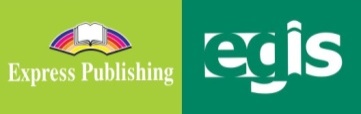 KRYTERIA OCENIANIANEW ENTERPRISE B2Poziom B2 wg CEF (ESOKJ)Jadwiga GajdaW S T Ę PPoniższe Kryteria Oceniania są dokumentem szkolnym uzupełniającym i spójnym z Rozkładem Materiału i Planem Wynikowym, na bazie których zostały opracowane. Mogą być punktem wyjścia do przygotowania bardziej ogólnego Przedmiotowego Systemu Oceniania (PSO) lub stanowić element składowy przyjętego Programu Nauczania.W opisie zostały uwzględnione wymagania szczegółowe na oceny pozytywne, z wyjątkiem oceny celującej. Ocenę celującą otrzymuje uczeń, który spełnia kryteria wymagań na ocenę bardzo dobrą i którego wiedza i umiejętności wykraczają poza realizowany materiał. Ocenę niedostateczną otrzymuje uczeń, który nie spełnia szczegółowych wymagań na ocenę dopuszczającą.Poniższe wymagania szczegółowe na poszczególne oceny szkolne zostały opracowane dla wariantu III.1.P (zakres podstawowy) i III.1.R (zakres rozszerzony) na III etapie edukacyjnym. W zależności od tego, czy pracujemy z uczniami przygotowującymi się tylko do zdawania egzaminu maturalnego w zakresie podstawowym, czy z uczniami, którzy już na tym etapie przygotowują się do zdawania egzaminu maturalnego w zakresie rozszerzonym, poniższe kryteria oceniania należy zmodyfikować odpowiednio poprzez: a) obniżenie wymagań lub wyeliminowanie niektórych z nich (zwłaszcza tych, które dotyczą zakresu rozszerzonego) bądź b) podwyższenie wymagań lub dodanie wymagań zakresu rozszerzonego.Uzyskane wartości procentowe podane przy rozwiązywaniu zadań testowych zamkniętych, zadań typowo egzaminacyjnych i znajomości słownictwa umieszczonego w Word List mogą być modyfikowane w zależności od uzdolnień grupy oraz od poziomu egzaminu maturalnego, do którego przygotowujemy uczniów.Kryteria w zadaniach występujących w dodatkowych sekcjach B2 Skills Practice po każdym z rozdziałów zostały wyszczególnione jako obowiązujące w zakresie III.1.R, a w zakresie III.1.P jako opcjonalne ze względu na mniejszą liczbę godzin dydaktycznych dla programu w zakresie podstawowym.W dokumencie uwzględniono również kryteria ocen dotyczące wykonania zadań zawartych w zeszycie ćwiczeń (Workbook – WB) w ramach prac domowych oraz w ramach lekcji powtórzeniowych po każdych trzech rozdziałach (Skills Practice). Poza tym, zgodnie z Rozkładem Materiału – jako opcjonalne – umieszczono wymagania dotyczące wykonania zdań w broszurze Exam Practice Skills (ESP) oraz w dodatkowej publikacji do gramatyki (Grammar Book – GB). Zostawiono także miejsca w testach modułowych po sekcjach A, B, C, D (TEST MODUŁOWY NR 1–4) do uzupełnienia przez nauczyciela, gdyż wymagania na poszczególne oceny są zależne od rodzaju przeprowadzanego sprawdzianu oraz kryteriów ocen sprawdzianów zawartych w PSO. WYMOGI EDUKACYJNE NA POSZCZEGÓLNE OCENY Z JĘZYKA ANGIELSKIEGOKRYTERIA OCENIANIA – New Enterprise B2ROZDZIAŁ (KATEGORIE WYMAGAŃ)OCENA DOPUSZCZAJĄCAOCENA DOSTATECZNAOCENA DOBRAOCENA BARDZO DOBRAUCZEŃ:UCZEŃ:UCZEŃ:UCZEŃ:UCZEŃ:UNIT 1 – A HARD DAY’S WORKUNIT 1 – A HARD DAY’S WORKUNIT 1 – A HARD DAY’S WORKUNIT 1 – A HARD DAY’S WORKUNIT 1 – A HARD DAY’S WORK1azna część nazw zawodów zw. z nowymi technologiami oraz podstawowe słownictwo dot. wykonywanej pracy i umiejętności zawodowych, w tym część wyróżnionych słów (np. employee, vacancy, full-time) oraz kolokacji (np. customer service, social media); rozumie różnicę znaczeniową między podobnymi wyrazami profession/ job/career/occupation; zna część czasowników złożonych z give oraz użycie części wskazanych przyimków w kontekścieww. wiedzę stosuje w znacznej części prawidłowo w ćwiczeniach leksykalnychzna znaczną część nazw zawodów zw. z nowymi technologiami oraz słownictwa dot. wykonywanej pracy i umiejętności zawodowych, w tym znaczną część wyróżnionych słów (np. employee, vacancy, full-time, engage, majority) oraz kolokacji (np. customer service, social media); rozumie różnicę znaczeniową między podobnymi wyrazami profession/job/ career/occupation; zna większość czasowników złożonych z give oraz użycie większości wskazanych przyimków w kontekścieww. wiedzę stosuje na ogół prawidłowo w ćwiczeniach leksykalnychzna większość nazw zawodów zw. z nowymi technologiami oraz większość słownictwa dot. wykonywanej pracy i umiejętności zawodowych, w tym prawie wszystkie wyróżnione słowa oraz kolokacje; rozumie różnicę znaczeniową między podobnymi wyrazami: profession/job/career/ occupation; zna czasowniki złożone give z oraz użycie wskazanych przyimków w kontekścieww. wiedzę stosuje w większości prawidłowo w ćwiczeniach leksykalnychzna nazwy zawodów zw. z nowymi technologiami oraz prawie całe słownictwo dot. wykonywanej pracy i umiejętności zawodowych, w tym wyróżnione słowa oraz kolokacje; rozumie różnicę znaczeniową między podobnymi wyrazami: profession/ job/career/occupation; zna czasowniki złożone give z oraz użycie wskazanych przyimków w kontekścieww. wiedzę stosuje prawidłowo w ćwiczeniach leksykalnychZNAJOMOŚĆ ŚRODKÓW JĘZYKOWYCH zna część nazw zawodów zw. z nowymi technologiami oraz podstawowe słownictwo dot. wykonywanej pracy i umiejętności zawodowych, w tym część wyróżnionych słów (np. employee, vacancy, full-time) oraz kolokacji (np. customer service, social media); rozumie różnicę znaczeniową między podobnymi wyrazami profession/ job/career/occupation; zna część czasowników złożonych z give oraz użycie części wskazanych przyimków w kontekścieww. wiedzę stosuje w znacznej części prawidłowo w ćwiczeniach leksykalnychzna znaczną część nazw zawodów zw. z nowymi technologiami oraz słownictwa dot. wykonywanej pracy i umiejętności zawodowych, w tym znaczną część wyróżnionych słów (np. employee, vacancy, full-time, engage, majority) oraz kolokacji (np. customer service, social media); rozumie różnicę znaczeniową między podobnymi wyrazami profession/job/ career/occupation; zna większość czasowników złożonych z give oraz użycie większości wskazanych przyimków w kontekścieww. wiedzę stosuje na ogół prawidłowo w ćwiczeniach leksykalnychzna większość nazw zawodów zw. z nowymi technologiami oraz większość słownictwa dot. wykonywanej pracy i umiejętności zawodowych, w tym prawie wszystkie wyróżnione słowa oraz kolokacje; rozumie różnicę znaczeniową między podobnymi wyrazami: profession/job/career/ occupation; zna czasowniki złożone give z oraz użycie wskazanych przyimków w kontekścieww. wiedzę stosuje w większości prawidłowo w ćwiczeniach leksykalnychzna nazwy zawodów zw. z nowymi technologiami oraz prawie całe słownictwo dot. wykonywanej pracy i umiejętności zawodowych, w tym wyróżnione słowa oraz kolokacje; rozumie różnicę znaczeniową między podobnymi wyrazami: profession/ job/career/occupation; zna czasowniki złożone give z oraz użycie wskazanych przyimków w kontekścieww. wiedzę stosuje prawidłowo w ćwiczeniach leksykalnychROZUMIENIE WYPOWIEDZI 
I 
PRZETWA-RZANIErozumie znaczną część informacji w tekście i zdaniachna ogół poprawnie wybiera zawód rozmówców z nagrania oraz określa inne zadania zw. z danym zawodem; rozwiązuje prawidłowo część punktów w zadaniu na wybór wielokrotnyrozumie większość informacji w tekście i zdaniachw większości poprawnie wybiera zawód rozmówców z nagrania oraz określa inne zadania zw. z danym zawodem; rozwiązuje prawidłowo znaczną część punktów w zadaniu na wybór wielokrotnyrozumie prawie wszystkie informacje w tekście i zdaniachpoprawnie wybiera zawód rozmówców z nagrania oraz określa inne zadania zw. z danym zawodem; rozwiązuje prawidłowo większość punktów w zadaniu na wybór wielokrotnyrozumie wszystkie informacje w tekście i zdaniachpoprawnie wybiera zawód rozmówców z nagrania oraz określa inne zadania zw. z danym zawodem; rozwiązuje prawidłowo wszystkie punkty w zadaniu na wybór wielokrotnyTWORZENIE WYPOWIEDZI 
I 
REAGOWANIEstara się wyrazić krótką opinię o chęci pracy jako menadżer mediów społecznościowych tworzy proste, w większości, poprawne zdania z 4–5 wybranymi kolokacjami umie w większości poprawnie wyrazić krótką opinię o chęci pracy jako menadżer mediów społecznościowych tworzy proste, w większości poprawne zdania z podanymi kolokacjami zbiera informacje, sporządza notatki i pisze krótki tekst o wybranym zawodzie prezentowanym w materiale audio; posługuje się ograniczonym zasobem słownictwa i struktur, mimo błędów jest w większości komunikatywny (ICT)umie poprawnie wyrazić krótką opinię o chęci pracy jako menadżer mediów społecznościowych tworzy w większości poprawne zdania z podanymi kolokacjami zbiera informacje, sporządza notatki i pisze krótki tekst o wybranym zawodzie prezentowanym w materiale audio; posługuje się dość zróżnicowanym zasobem słownictwa i struktur, jest komunikatywny, może popełniać dość liczne, drobne błędy (ICT) umie poprawnie wyrazić opinię o chęci pracy jako menadżer mediów społecznościowych tworzy poprawne zdania z podanymi kolokacjami zbiera informacje, sporządza notatki i pisze tekst o wybranym zawodzie prezentowanym w materiale audio; posługuje się zróżnicowanym zasobem słownictwa i struktur, jest komunikatywny, może popełniać nieliczne, drobne błędy (ICT)WB 1arozwiązuje prawidłowo część prezentowanych zadań rozwiązuje prawidłowo znaczną część prezentowanych zadańrozwiązuje prawidłowo większość prezentowanych zadańrozwiązuje prawidłowo prawie wszystkie prezentowane zadania1bGrammar 
in Usezna podstawowe słownictwo dot. poszukiwania pracy, rozmów kwalifikacyjnych i wykonywania pracy w wymarzonym zawodzie i zawodach zw. z nowymi technologiami; zna użycie czasów teraźniejszych, w tym czasów Present Simple i Present Continuous oraz rozumie różnice między nimi; zna czasowniki wyrażające stany (stative verbs), w tym rozumie różnice znaczeniowe między formami prostymi i ciągłymi niektórych tzw. stative verbs, np. see, think; zna użycie czasów Present Perfect i Present Perfect Continuous oraz rozumie różnice między nimiww. wiedzę i struktury stosuje w znacznej części prawidłowo w ćwiczeniach gramatycznych, w tym w tłumaczeniach fragmentów zdań z języka polskiego na język angielski zna znaczną część słownictwa dot. poszukiwania pracy, rozmów kwalifikacyjnych i wykonywania pracy w wymarzonym zawodzie i zawodach zw. z nowymi technologiami; zna użycie czasów teraźniejszych, w tym czasów Present Simple i Present Continuous oraz rozumie różnice między nimi; zna czasowniki wyrażające stany (stative verbs), w tym rozumie różnice znaczeniowe między formami prostymi i ciągłymi niektórych tzw. stative verbs, np. see, think; zna użycie czasów Present Perfect i Present Perfect Continuous oraz rozumie różnice między nimiww. wiedzę i struktury stosuje na ogół prawidłowo w ćwiczeniach gramatycznych, w tym w tłumaczeniach fragmentów zdań z języka polskiego na język angielski zna większość słownictwa dot. poszukiwania pracy, rozmów kwalifikacyjnych i wykonywania pracy w wymarzonym zawodzie i zawodach zw. z nowymi technologiami; zna użycie czasów teraźniejszych, w tym czasów Present Simple i Present Continuous oraz rozumie różnice między nimi; zna czasowniki wyrażające stany (stative verbs), w tym rozumie różnice znaczeniowe między formami prostymi i ciągłymi prezentowanych tzw. stative verbs; zna użycie czasów Present Perfect i Present Perfect Continuous oraz rozumie różnice między nimi ww. wiedzę i struktury stosuje w większości prawidłowo w ćwiczeniach gramatycznych, w tym w tłumaczeniach fragmentów zdań z języka polskiego na język angielski zna prawie całe zna słownictwo dot. poszukiwania pracy, rozmów kwalifikacyjnych i wykonywania pracy w wymarzonym zawodzie i zawodach zw. z nowymi technologiami; zna użycie czasów teraźniejszych, w tym czasów Present Simple i Present Continuous oraz rozumie różnice między nimi; zna czasowniki wyrażające stany (stative verbs), w tym rozumie różnice znaczeniowe między formami prostymi i ciągłymi prezentowanych tzw. stative verbs; zna użycie czasów Present Perfect i Present Perfect Continuous oraz rozumie różnice między nimi ww. wiedzę i struktury stosuje prawidłowo w ćwiczeniach gramatycznych, w tym w tłumaczeniach fragmentów zdań z języka polskiego na język angielski ZNAJOMOŚĆ ŚRODKÓW JĘZYKOWYCHzna podstawowe słownictwo dot. poszukiwania pracy, rozmów kwalifikacyjnych i wykonywania pracy w wymarzonym zawodzie i zawodach zw. z nowymi technologiami; zna użycie czasów teraźniejszych, w tym czasów Present Simple i Present Continuous oraz rozumie różnice między nimi; zna czasowniki wyrażające stany (stative verbs), w tym rozumie różnice znaczeniowe między formami prostymi i ciągłymi niektórych tzw. stative verbs, np. see, think; zna użycie czasów Present Perfect i Present Perfect Continuous oraz rozumie różnice między nimiww. wiedzę i struktury stosuje w znacznej części prawidłowo w ćwiczeniach gramatycznych, w tym w tłumaczeniach fragmentów zdań z języka polskiego na język angielski zna znaczną część słownictwa dot. poszukiwania pracy, rozmów kwalifikacyjnych i wykonywania pracy w wymarzonym zawodzie i zawodach zw. z nowymi technologiami; zna użycie czasów teraźniejszych, w tym czasów Present Simple i Present Continuous oraz rozumie różnice między nimi; zna czasowniki wyrażające stany (stative verbs), w tym rozumie różnice znaczeniowe między formami prostymi i ciągłymi niektórych tzw. stative verbs, np. see, think; zna użycie czasów Present Perfect i Present Perfect Continuous oraz rozumie różnice między nimiww. wiedzę i struktury stosuje na ogół prawidłowo w ćwiczeniach gramatycznych, w tym w tłumaczeniach fragmentów zdań z języka polskiego na język angielski zna większość słownictwa dot. poszukiwania pracy, rozmów kwalifikacyjnych i wykonywania pracy w wymarzonym zawodzie i zawodach zw. z nowymi technologiami; zna użycie czasów teraźniejszych, w tym czasów Present Simple i Present Continuous oraz rozumie różnice między nimi; zna czasowniki wyrażające stany (stative verbs), w tym rozumie różnice znaczeniowe między formami prostymi i ciągłymi prezentowanych tzw. stative verbs; zna użycie czasów Present Perfect i Present Perfect Continuous oraz rozumie różnice między nimi ww. wiedzę i struktury stosuje w większości prawidłowo w ćwiczeniach gramatycznych, w tym w tłumaczeniach fragmentów zdań z języka polskiego na język angielski zna prawie całe zna słownictwo dot. poszukiwania pracy, rozmów kwalifikacyjnych i wykonywania pracy w wymarzonym zawodzie i zawodach zw. z nowymi technologiami; zna użycie czasów teraźniejszych, w tym czasów Present Simple i Present Continuous oraz rozumie różnice między nimi; zna czasowniki wyrażające stany (stative verbs), w tym rozumie różnice znaczeniowe między formami prostymi i ciągłymi prezentowanych tzw. stative verbs; zna użycie czasów Present Perfect i Present Perfect Continuous oraz rozumie różnice między nimi ww. wiedzę i struktury stosuje prawidłowo w ćwiczeniach gramatycznych, w tym w tłumaczeniach fragmentów zdań z języka polskiego na język angielski ROZUMIENIEI
TWORZENIE WYPOWIEDZIrozumie znaczną część informacji w dialogu, tekstach i zdaniach; w miarę poprawnie identyfikuje i uzasadnia użycie czasów teraźniejszych umie w miarę poprawnie opisać wybrany zawód poprzez użycie zdań w czasach Present Simple i Present Continuous oraz odpowiedzieć na pytania dot. wymarzonego zawodu i opisać wymarzony zawód kolegi; uczestniczy w redagowaniu rozmowy kwalifikacyjnej dot. pracy w wybranym zawodzie prezentowanym w tekście, odgrywa jedną z ról i jest na ogół komunikatywnyrozumie większość informacji w dialogu, tekstach i zdaniach; w większości poprawnie identyfikuje i uzasadnia użycie czasów teraźniejszych umie w większości poprawnie opisać wybrany zawód poprzez użycie zdań w czasach Present Simple i Present Continuous oraz odpowiedzieć na pytania dot. wymarzonego zawodu i opisać wymarzony zawód kolegi; uczestniczy w redagowaniu rozmowy kwalifikacyjnej dot. pracy w wybranym zawodzie prezentowanym w tekście, odgrywa jedną z ról i jest w większości komunikatywnyrozumie prawie wszystkie informacje w dialogu, tekstach i zdaniach; poprawnie identyfikuje i uzasadnia użycie czasów teraźniejszych umie poprawnie opisać wybrany zawód poprzez użycie zdań w czasach Present Simple i Present Continuous oraz odpowiedzieć na pytania dot. wymarzonego zawodu i opisać wymarzony zawód kolegi; aktywnie uczestniczy w redagowaniu rozmowy kwalifikacyjnej dot. pracy w wybranym zawodzie prezentowanym w tekście, odgrywa jedną z ról, jest komunikatywny i w miarę swobodnyrozumie wszystkie informacje w dialogu, tekstach i zdaniach; poprawnie identyfikuje i uzasadnia użycie czasów teraźniejszych umie poprawnie opisać wybrany zawód poprzez użycie zdań w czasach Present Simple i Present Continuous oraz odpowiedzieć na pytania dot. wymarzonego zawodu i opisać wymarzony zawód kolegi; aktywnie uczestniczy w redagowaniu rozmowy kwalifikacyjnej dot. pracy w wybranym zawodzie prezentowanym w tekście, potrafi odegrać obydwie role, jest komunikatywny i swobodnyWB 1b rozwiązuje prawidłowo część prezentowanych zadańrozwiązuje prawidłowo znaczną część prezentowanych zadańrozwiązuje prawidłowo większość prezentowanych zadańrozwiązuje prawidłowo prawie wszystkie prezentowane zadania1cSkills
in Actionzna podstawowe słownictwo opisujące kompetencje zawodowe tzw. twarde i miękkie oraz dot. praktyk zawodowych i odbywania stażu; zna znaczną część słownictwa służącego do rekomendacji osób do pracy i wydawania referencji; zna podstawowe zasady stosowania stylu i języka formalnego w e-mailach referencyjnych; zna wymowę głosek , , 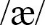 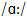 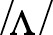 ww. wiedzę stosuje w znacznej części poprawnie w praktyce zna znaczną część słownictwa opisującego kompetencje zawodowe tzw. twarde i miękkie oraz dot. praktyk zawodowych i odbywania stażu; zna większość słownictwa służącego do rekomendacji osób do pracy i wydawania referencji; zna podstawowe zasady stosowania stylu i języka formalnego w e-mailach referencyjnych; zna wymowę głosek , , ww. wiedzę stosuje w miarę poprawnie w praktyce zna większość słownictwa opisującego kompetencje zawodowe tzw. twarde i miękkie oraz dot. praktyk zawodowych i odbywania stażu; zna prawie całe słownictwo służące do rekomendacji osób do pracy i wydawania referencji; zna zasady stosowania stylu i języka formalnego w e-mailach referencyjnych; zna wymowę głosek , ,  ww. wiedzę stosuje w większości poprawnie w praktyce zna słownictwo opisujące kompetencje zawodowe tzw. twarde i miękkie oraz dot. praktyk zawodowych i odbywania stażu; zna słownictwo służące do rekomendacji osób do pracy i wydawania referencji; zna zasady stosowania stylu i języka formalnego w e-mailach referencyjnych; zna wymowę głosek , ,  ww. wiedzę stosuje poprawnie w praktyce ZNAJOMOŚĆ ŚRODKÓW JĘZYKOWYCHzna podstawowe słownictwo opisujące kompetencje zawodowe tzw. twarde i miękkie oraz dot. praktyk zawodowych i odbywania stażu; zna znaczną część słownictwa służącego do rekomendacji osób do pracy i wydawania referencji; zna podstawowe zasady stosowania stylu i języka formalnego w e-mailach referencyjnych; zna wymowę głosek , , ww. wiedzę stosuje w znacznej części poprawnie w praktyce zna znaczną część słownictwa opisującego kompetencje zawodowe tzw. twarde i miękkie oraz dot. praktyk zawodowych i odbywania stażu; zna większość słownictwa służącego do rekomendacji osób do pracy i wydawania referencji; zna podstawowe zasady stosowania stylu i języka formalnego w e-mailach referencyjnych; zna wymowę głosek , , ww. wiedzę stosuje w miarę poprawnie w praktyce zna większość słownictwa opisującego kompetencje zawodowe tzw. twarde i miękkie oraz dot. praktyk zawodowych i odbywania stażu; zna prawie całe słownictwo służące do rekomendacji osób do pracy i wydawania referencji; zna zasady stosowania stylu i języka formalnego w e-mailach referencyjnych; zna wymowę głosek , ,  ww. wiedzę stosuje w większości poprawnie w praktyce zna słownictwo opisujące kompetencje zawodowe tzw. twarde i miękkie oraz dot. praktyk zawodowych i odbywania stażu; zna słownictwo służące do rekomendacji osób do pracy i wydawania referencji; zna zasady stosowania stylu i języka formalnego w e-mailach referencyjnych; zna wymowę głosek , ,  ww. wiedzę stosuje poprawnie w praktyce ROZUMIENIE WYPOWIEDZI 
I
PRZETWA-RZANIErozumie znaczną część informacji w tekstach, dialogu i zdaniach; rozwiązuje prawidłowo część punktów w zadaniu na uzupełnianie luk w notatce informacjami z treści nagrania; w dialogu dot. umiejętności zawodowych osoby i rekomendowania jej do pracy umie odegrać jedną z ról; w przykładowym e-mailu referencyjnym w miarę poprawnie układa akapity w kolejności oraz znajduje cechy stylu formalnego i dobiera użyte zwroty formalne do ich nieformalnych ekwiwalentówrozumie większość informacji w tekstach, dialogu i zdaniach; rozwiązuje prawidłowo znaczną część punktów w zadaniu na uzupełnianie luk w notatce informacjami z treści nagrania; w dialogu dot. umiejętności zawodowych osoby i rekomendowania jej do pracy umie odegrać jedną z ról; w przykładowym e-mailu referencyjnym w większości poprawnie układa akapity w kolejności oraz znajduje cechy stylu formalnego i dobiera użyte zwroty formalne do ich nieformalnych ekwiwalentówrozumie prawie wszystkie informacje w tekstach, dialogu i zdaniach; rozwiązuje prawidłowo większość punktów w zadaniu na uzupełnianie luk w notatce informacjami z treści nagrania; w dialogu dot. umiejętności zawodowych osoby i rekomendowania jej do pracy umie odegrać obydwie role; w przykładowym e-mailu referencyjnym poprawnie układa akapity w kolejności oraz znajduje cechy stylu formalnego i dobiera użyte zwroty formalne do ich nieformalnych ekwiwalentówrozumie wszystkie informacje w tekstach, dialogu i zdaniach; rozwiązuje prawidłowo wszystkie punkty w zadaniu na uzupełnianie luk w notatce informacjami z treści nagrania; w dialogu dot. umiejętności zawodowych osoby i rekomendowania jej do pracy umie odegrać obydwie role; w przykładowym e-mailu referencyjnym poprawnie układa akapity w kolejności oraz znajduje cechy stylu formalnego i dobiera użyte zwroty formalne do ich nieformalnych ekwiwalentówTWORZENIE WYPOWIEDZI 
I 
REAGOWANIEumie na ogół poprawnie krótko opisać umiejętności ważne przy wykonywaniu prezentowanych zawodów oraz swoje kompetencje tzw. twarde i miękkie uczestniczy w redagowaniu dialogu sterowanego dot. umiejętności zawodowych pielęgniarki-stażystki i rekomendowania jej do pracy; odgrywa jedną z ról i jest na ogół komunikatywnyzna zasady pisania e-maila referencyjnego i pisze e-mail referencyjny dot. osoby opisanej w dialogu na str. 8 (m.in. jej obowiązki i kompetencje zawodowe oraz przydatność na proponowane stanowisko); posługuje się podstawowym zasobem słownictwa i struktur, popełnia sporo błędów, ale jest na ogół komunikatywnyumie w większości poprawnie opisać umiejętności ważne przy wykonywaniu prezentowanych zawodów oraz swoje kompetencje tzw. twarde i miękkie uczestniczy w redagowaniu dialogu sterowanego dot. umiejętności zawodowych pielęgniarki-stażystki i rekomendowania jej do pracy; odgrywa jedną z ról i jest w większości komunikatywny zna zasady pisania e-maila referencyjnego i pisze e-mail referencyjny dot. osoby opisanej w dialogu na str. 8 (m.in. jej obowiązki i kompetencje zawodowe oraz przydatność na proponowane stanowisko); posługuje się ograniczonym zasobem słownictwa i struktur, mimo błędów jest w większości komunikatywnyumie poprawnie opisać umiejętności ważne przy wykonywaniu prezentowanych zawodów oraz swoje kompetencje tzw. twarde i miękkieaktywnie uczestniczy w redagowaniu dialogu sterowanego dot. umiejętności zawodowych pielęgniarki-stażystki i rekomendowania jej do pracy; odgrywa jedną z ról, jest komunikatywny i w miarę swobodny zna zasady pisania e-maila referencyjnego i pisze e-mail referencyjny dot. osoby opisanej w dialogu na str. 8 (m.in. jej obowiązki i kompetencje zawodowe oraz przydatność na proponowane stanowisko); posługuje się dość zróżnicowanym zasobem słownictwa i struktur, jest komunikatywny, może popełniać dość liczne, drobne błędy umie poprawnie opisać umiejętności ważne przy wykonywaniu prezentowanych zawodów oraz swoje kompetencje tzw. twarde i miękkieaktywnie uczestniczy w redagowaniu dialogu sterowanego dot. umiejętności zawodowych pielęgniarki-stażystki i rekomendowania jej do pracy; umie odegrać obydwie role, jest komunikatywny i swobodny zna zasady pisania e-maila referencyjnego i pisze e-mail referencyjny dot. osoby opisanej w dialogu na str. 8 (m.in. jej obowiązki i kompetencje zawodowe oraz przydatność na proponowane stanowisko); posługuje się zróżnicowanym zasobem słownictwa i struktur, jest komunikatywny, może popełniać nieliczne, drobne błędyWB1crozwiązuje prawidłowo część prezentowanych zadańrozwiązuje prawidłowo znaczną część prezentowanych zadańrozwiązuje prawidłowo większość prezentowanych zadańrozwiązuje prawidłowo prawie wszystkie prezentowane zadania1 Culture+1 Reviewzna podstawowe słownictwo opisujące formy pomocy dla osób poszukujących pracy i bezrobotnych w UK, w Polsce lub innym kraju; zna część wyróżnionych wyrazów i zwrotów (np. unemployment benefit) oraz ich synonimów (np. evidence – proof)wykonuje prawidłowo część zadań z ćwiczeń powtórzeniowych dot. reakcji językowych, leksyki i gramatyki; w zadaniach zamkniętych uzyskuje 40–49% poprawnych odpowiedzizna ok. 40–50% słówek z Word List Unit 1zna znaczną część słownictwa opisującego formy pomocy dla osób poszukujących pracy i bezrobotnych w UK, w Polsce lub innym kraju; zna znaczną część wyróżnionych wyrazów i zwrotów (np. eligible, unemployment benefit) oraz ich synonimów (np. evidence – proof, pay for – cover)wykonuje prawidłowo znaczną część zadań z ćwiczeń powtórzeniowych dot. reakcji językowych, leksyki i gramatyki; w zadaniach zamkniętych uzyskuje 50–69% poprawnych odpowiedzizna ok. 50–70% słówek z Word List Unit 1zna większość słownictwa opisującego formy pomocy dla osób poszukujących pracy i bezrobotnych w UK, w Polsce lub innym kraju; zna większość wyróżnionych wyrazów i zwrotów oraz ich synonimówwykonuje prawidłowo większość zadań z ćwiczeń powtórzeniowych dot. reakcji językowych, leksyki i gramatyki; w zadaniach zamkniętych uzyskuje 70–85% poprawnych odpowiedzizna ok. 70–80% słówek z Word List Unit 1zna prawie całe słownictwo opisujące formy pomocy dla osób poszukujących pracy i bezrobotnych w UK, w Polsce lub innym kraju; zna wyróżnione wyrazy i zwroty oraz ich synonimywykonuje prawidłowo prawie wszystkie zadania z ćwiczeń powtórzeniowych dot. reakcji językowych, leksyki i gramatyki; w zadaniach zamkniętych uzyskuje ponad 85% poprawnych odpowiedzizna ponad 85% słówek z Word List Unit 1ZNAJOMOŚĆ ŚRODKÓW JĘZYKOWYCHzna podstawowe słownictwo opisujące formy pomocy dla osób poszukujących pracy i bezrobotnych w UK, w Polsce lub innym kraju; zna część wyróżnionych wyrazów i zwrotów (np. unemployment benefit) oraz ich synonimów (np. evidence – proof)wykonuje prawidłowo część zadań z ćwiczeń powtórzeniowych dot. reakcji językowych, leksyki i gramatyki; w zadaniach zamkniętych uzyskuje 40–49% poprawnych odpowiedzizna ok. 40–50% słówek z Word List Unit 1zna znaczną część słownictwa opisującego formy pomocy dla osób poszukujących pracy i bezrobotnych w UK, w Polsce lub innym kraju; zna znaczną część wyróżnionych wyrazów i zwrotów (np. eligible, unemployment benefit) oraz ich synonimów (np. evidence – proof, pay for – cover)wykonuje prawidłowo znaczną część zadań z ćwiczeń powtórzeniowych dot. reakcji językowych, leksyki i gramatyki; w zadaniach zamkniętych uzyskuje 50–69% poprawnych odpowiedzizna ok. 50–70% słówek z Word List Unit 1zna większość słownictwa opisującego formy pomocy dla osób poszukujących pracy i bezrobotnych w UK, w Polsce lub innym kraju; zna większość wyróżnionych wyrazów i zwrotów oraz ich synonimówwykonuje prawidłowo większość zadań z ćwiczeń powtórzeniowych dot. reakcji językowych, leksyki i gramatyki; w zadaniach zamkniętych uzyskuje 70–85% poprawnych odpowiedzizna ok. 70–80% słówek z Word List Unit 1zna prawie całe słownictwo opisujące formy pomocy dla osób poszukujących pracy i bezrobotnych w UK, w Polsce lub innym kraju; zna wyróżnione wyrazy i zwroty oraz ich synonimywykonuje prawidłowo prawie wszystkie zadania z ćwiczeń powtórzeniowych dot. reakcji językowych, leksyki i gramatyki; w zadaniach zamkniętych uzyskuje ponad 85% poprawnych odpowiedzizna ponad 85% słówek z Word List Unit 1ROZUMIENIE WYPOWIEDZI
I 
PRZETWA-RZANIErozumie znaczną część informacji w tekście i zdaniachw miarę poprawnie wyszukuje podstawowe informacje, uzupełnia luki sterowane w tekście i znajduje synonimyrozumie większość informacji w tekście i zdaniachw większości poprawnie wyszukuje podstawowe informacje, uzupełnia luki sterowane w tekście i znajduje synonimyrozumie prawie wszystkie informacje w tekście i zdaniachpoprawnie wyszukuje podstawowe informacje, uzupełnia prawie wszystkie luki sterowane w tekście i znajduje synonimyrozumie wszystkie informacje w tekście i zdaniachpoprawnie wyszukuje podstawowe informacje, uzupełnia wszystkie luki sterowane w tekście i znajduje synonimyTWORZENIE WYPOWIEDZIstara się udzielić rad koledze, który stracił pracę w UK (na bazie tekstu)w miarę poprawnie udziela rad koledze, który stracił pracę w UK (na bazie tekstu)zbiera informacje, sporządza notatki i dokonuje krótkiej prezentacji nt. pomocy udzielanej bezrobotnym w Polsce lub w innym kraju; posługuje się ograniczonym zasobem słownictwa i struktur, mimo błędów jest w większości komunikatywny (ICT)w większości poprawnie udziela rad koledze, który stracił pracę w UK (na bazie tekstu)zbiera informacje, sporządza notatki i dokonuje prezentacji nt. pomocy udzielanej bezrobotnym w Polsce lub w innym kraju; posługuje się dość zróżnicowanym zasobem słownictwa i struktur, jest komunikatywny i miarę swobodny, może popełniać dość liczne, drobne błędy (ICT) poprawnie udziela rad koledze, który stracił pracę w UK (na bazie tekstu)zbiera informacje, sporządza notatki i dokonuje prezentacji nt. pomocy udzielanej bezrobotnym w Polsce lub w innym kraju; posługuje się zróżnicowanym zasobem słownictwa i struktur, jest komunikatywny i swobodny, może popełniać nieliczne, drobne błędy (ICT)UNIT 1B2 SKILLS PRACTICE(opcjonalnie dla zakresu III.1.P)rozwiązuje prawidłowo część punktów w zadaniach sprawdzających znajomość struktur językowych i w zadaniu na rozumienie ze słuchu; uzyskuje ogółem 40–49% poprawnych odpowiedziw miarę poprawnie i dość pobieżnie odpowiada na pytanie dot. dwóch ilustracji: Which of the jobs would you prefer to do? Why?, w wypowiedzi posługuje się podstawowym zasobem struktur i słownictwa, popełnia sporo błędów, ale jest na ogół komunikatywnyrozwiązuje prawidłowo znaczną część punktów w zadaniach sprawdzających znajomość struktur językowych i w zadaniu na rozumienie ze słuchu; uzyskuje ogółem 50–69% poprawnych odpowiedziw większości poprawnie i dość szczegółowo odpowiada na pytanie dot. dwóch ilustracji: Which of the jobs would you prefer to do? Why?, w wypowiedzi posługuje się ograniczonym zasobem słownictwa i struktur, mimo błędów jest w większości komunikatywnyrozwiązuje prawidłowo większość punktów w zadaniach sprawdzających znajomość struktur językowych i w zadaniu na rozumienie ze słuchu; uzyskuje ogółem 70–85% poprawnych odpowiedzipoprawnie i szczegółowo odpowiada na pytanie dot. dwóch ilustracji: Which of the jobs would you prefer to do? Why?, w wypowiedzi posługuje się dość zróżnicowanym zasobem słownictwa i struktur, jest komunikatywny i w miarę swobodny, może popełniać dość liczne, drobne błędyrozwiązuje prawidłowo prawie wszystkie punkty w zadaniach sprawdzających znajomość struktur językowych i w zadaniu na rozumienie ze słuchu; ogółem ponad 85% poprawnych odpowiedzipoprawnie i wyczerpująco odpowiada na pytanie dot. dwóch ilustracji: Which of the jobs would you prefer to do? Why?, w wypowiedzi posługuje się zróżnicowanym zasobem słownictwa i struktur, jest komunikatywny i swobodny, może popełniać nieliczne, drobne błędyOPCJONALNIEUNIT 1rozwiązuje prawidłowo część zadań prezentowanych w GB Unit 1uzyskuje 40–49% poprawnych odpowiedzi w zadaniach zawartych w ESP Unit 1korzysta czasami z dodatkowych materiałów, np. digibooka i publikacji do gramatykirozwiązuje prawidłowo znaczną część zadań prezentowanych w GB Unit 1uzyskuje 50–69% poprawnych odpowiedzi w zadaniach zawartych w ESP Unit 1korzysta dość często z dodatkowych materiałów, np. digibooka i publikacji do gramatyki rozwiązuje prawidłowo większość zadań prezentowanych w GB Unit 1uzyskuje 70–85% poprawnych odpowiedzi w zadaniach zawartych w ESP Unit 1korzysta często z dodatkowych materiałów, np. digibooka i publikacji do gramatyki rozwiązuje prawidłowo prawie wszystkie zadania prezentowane w GB Unit 1uzyskuje ponad 85% poprawnych odpowiedzi w zadaniach zawartych w ESP Unit 1korzysta regularnie z dodatkowych materiałów, np. digibooka i publikacji do gramatykiROZDZIAŁ (KATEGORIE WYMAGAŃ)OCENA DOPUSZCZAJĄCAOCENA DOSTATECZNAOCENA DOBRAOCENA BARDZO DOBRAUCZEŃ:UCZEŃ:UCZEŃ:UCZEŃ:UCZEŃ:UNIT 2 – PLACES TO VISITUNIT 2 – PLACES TO VISITUNIT 2 – PLACES TO VISITUNIT 2 – PLACES TO VISITUNIT 2 – PLACES TO VISIT2azna podstawowe słownictwo dot. zajęć na wakacjach, w tym zwiedzania ciekawych miejsc oraz opisywania pogody; zna część wyróżnionych słów i zwrotów (np. located, a dream comes true) oraz kolokacji (np. golden sands); rozumie różnicę znaczeniową między częścią podobnych, podanych wyrazów, np. tour/voyage; zna część czasowników złożonych z take oraz użycie części wskazanych przyimków w kontekścieww. wiedzę stosuje w znacznej części prawidłowo w ćwiczeniach leksykalnychzna znaczną część słownictwa dot. zajęć na wakacjach, w tym zwiedzania ciekawych miejsc oraz opisywania pogody; zna znaczną część wyróżnionych słów i zwrotów (np. seafront, located, a dream comes true) oraz kolokacji (np. golden sands, desert climate); rozumie różnicę znaczeniową między większością podobnych, podanych wyrazów, np. tour/voyage, historic/historical; zna większość czasowników złożonych z take oraz użycie większości wskazanych przyimków w kontekście ww. wiedzę stosuje na ogół prawidłowo w ćw. leksykalnychzna większość słownictwa dot. zajęć na wakacjach, w tym zwiedzania ciekawych miejsc oraz opisywania pogody; zna większość wyróżnionych słów i zwrotów oraz kolokacji; rozumie różnicę znaczeniową między podobnymi wyrazami: tour/voyage, historic/ historical, excursions/expeditions, leaflet/brochure; zna czasowniki złożone z take oraz użycie wskazanych przyimków w kontekścieww. wiedzę stosuje w większości prawidłowo w ćwiczeniach leksykalnychzna prawie całe słownictwo dot. zajęć na wakacjach, w tym zwiedzania ciekawych miejsc oraz opisywania pogody; zna wyróżnione słowa i zwroty oraz kolokacje; rozumie różnicę znaczeniową między podobnymi wyrazami: tour/voyage, historic/historical, excursions/ expeditions, leaflet/brochure; zna czasowniki złożone z take oraz użycie wskazanych przyimków w kontekścieww. wiedzę stosuje prawidłowo w ćwiczeniach leksykalnychZNAJOMOŚĆ ŚRODKÓW JĘZYKOWYCH zna podstawowe słownictwo dot. zajęć na wakacjach, w tym zwiedzania ciekawych miejsc oraz opisywania pogody; zna część wyróżnionych słów i zwrotów (np. located, a dream comes true) oraz kolokacji (np. golden sands); rozumie różnicę znaczeniową między częścią podobnych, podanych wyrazów, np. tour/voyage; zna część czasowników złożonych z take oraz użycie części wskazanych przyimków w kontekścieww. wiedzę stosuje w znacznej części prawidłowo w ćwiczeniach leksykalnychzna znaczną część słownictwa dot. zajęć na wakacjach, w tym zwiedzania ciekawych miejsc oraz opisywania pogody; zna znaczną część wyróżnionych słów i zwrotów (np. seafront, located, a dream comes true) oraz kolokacji (np. golden sands, desert climate); rozumie różnicę znaczeniową między większością podobnych, podanych wyrazów, np. tour/voyage, historic/historical; zna większość czasowników złożonych z take oraz użycie większości wskazanych przyimków w kontekście ww. wiedzę stosuje na ogół prawidłowo w ćw. leksykalnychzna większość słownictwa dot. zajęć na wakacjach, w tym zwiedzania ciekawych miejsc oraz opisywania pogody; zna większość wyróżnionych słów i zwrotów oraz kolokacji; rozumie różnicę znaczeniową między podobnymi wyrazami: tour/voyage, historic/ historical, excursions/expeditions, leaflet/brochure; zna czasowniki złożone z take oraz użycie wskazanych przyimków w kontekścieww. wiedzę stosuje w większości prawidłowo w ćwiczeniach leksykalnychzna prawie całe słownictwo dot. zajęć na wakacjach, w tym zwiedzania ciekawych miejsc oraz opisywania pogody; zna wyróżnione słowa i zwroty oraz kolokacje; rozumie różnicę znaczeniową między podobnymi wyrazami: tour/voyage, historic/historical, excursions/ expeditions, leaflet/brochure; zna czasowniki złożone z take oraz użycie wskazanych przyimków w kontekścieww. wiedzę stosuje prawidłowo w ćwiczeniach leksykalnychROZUMIENIE WYPOWIEDZI 
I 
PRZETWA-RZANIErozumie znaczną część informacji w tekście, nagraniu i zdaniachrozwiązuje prawidłowo część punktów w zadaniu na dobór pytań do akapitów i określaniu opinii autora o Dubaju; uzupełnia poprawnie znaczną część luk w notatce dot. nagrania o pogodzie w 4 różnych krajachrozumie większość informacji w tekście, nagraniu i zdaniachrozwiązuje prawidłowo znaczną część punktów w zadaniu na dobór pytań do akapitów i określaniu opinii autora o Dubaju; uzupełnia poprawnie większość luk w notatce dot. nagrania o pogodzie w 4 różnych krajachrozumie prawie wszystkie informacje w tekście, nagraniu i zdaniachrozwiązuje prawidłowo większość punktów w zadaniu na dobór pytań do akapitów i określaniu opinii autora o Dubaju; uzupełnia poprawnie prawie wszystkie luki w notatce dot. nagrania o pogodzie w 4 różnych krajachrozumie wszystkie informacje w tekście, nagraniu i zdaniachrozwiązuje prawidłowo wszystkie punkty w zadaniu na dobór pytań do akapitów i określaniu opinii autora o Dubaju; uzupełnia poprawnie wszystkie luki w notatce dot. nagrania o pogodzie w 4 różnych krajachTWORZENIE WYPOWIEDZI 
I 
REAGOWANIEw miarę poprawnie opisuje wczorajszą pogodę i porównuje pogodę latem i zimą w miejscu zamieszkania i w Dubaju oraz tworzy proste zdania z 3 wybranymi kolokacjami i 2 wskazanymi wyrazami o podobnym znaczeniuw większości poprawnie opisuje wczorajszą pogodę i porównuje pogodę latem i zimą w miejscu zamieszkania i w Dubaju oraz tworzy proste zdania z 5 wybranymi kolokacjami i wskazanymi wyrazami o podobnym znaczeniuuczestniczy w zbieraniu informacji o turystycznym miejscu w Polsce i projektowaniu strony internetowej reklamującej to miejsce (ICT)poprawnie opisuje wczorajszą pogodę i porównuje pogodę latem i zimą w miejscu zamieszkania i w Dubaju oraz tworzy proste zdania z 5 kolokacjami i wskazanymi wyrazami o podobnym znaczeniu aktywnie uczestniczy w zbieraniu informacji o turystycznym miejscu w Polsce i projektowaniu strony internetowej reklamującej to miejsce (ICT)poprawnie i szczegółowo opisuje wczorajszą pogodę i porównuje pogodę latem i zimą w miejscu zamieszkania i w Dubaju oraz tworzy zdania z 5 kolokacjami i wskazanymi wyrazami o podobnym znaczeniuaktywnie uczestniczy w zbieraniu informacji o turystycznym miejscu w Polsce i projektowaniu strony internetowej reklamującej to miejsce oraz prezentuje te dokonania na forum klasy/grupy (ICT)WB 2arozwiązuje prawidłowo część prezentowanych zadań rozwiązuje prawidłowo znaczną część prezentowanych zadańrozwiązuje prawidłowo większość prezentowanych zadańrozwiązuje prawidłowo prawie wszystkie prezentowane zadania2b Grammar 
in Usezna podstawowe słownictwo służące do opowiadania o czynnościach i wydarzeniach przeszłych, w tym dot. spędzania wakacji; zna użycie czasów Past Simple, Past Continuous, Past Perfect i rozumie różnice między nimi; zna strukturę i użycie czasu Past Perfect Continuous; zna użycie konstrukcji used to, would oraz rozumie różnicę w znaczeniu i użyciu used to i be/get used to ww. wiedzę i struktury stosuje w znacznej części prawidłowo w ćwiczeniach gramatycznych, w tym w tłumaczeniach zdań z użyciem ww. czasów na język polskizna znaczną część słownictwa służącego do opowiadania o czynnościach i wydarzeniach przeszłych, w tym dot. spędzania wakacji; zna użycie czasów Past Simple, Past Continuous, Past Perfect i rozumie różnice między nimi; zna strukturę i użycie czasu Past Perfect Continuous; zna użycie konstrukcji used to, would oraz rozumie różnicę w znaczeniu i użyciu used to i be/get used to ww. wiedzę i struktury stosuje na ogół prawidłowo w ćwiczeniach gramatycznych, w tym w tłumaczeniach zdań z użyciem ww. czasów na język polskizna większość słownictwa służącego do opowiadania o czynnościach i wydarzeniach przeszłych, w tym dot. spędzania wakacji; zna użycie czasów Past Simple, Past Continuous, Past Perfect i rozumie różnice między nimi; zna strukturę i użycie czasu Past Perfect Continuous; zna użycie konstrukcji used to, would oraz rozumie różnicę w znaczeniu i użyciu used to i be/get used to ww. wiedzę i struktury stosuje w większości prawidłowo w ćwiczeniach gramatycznych, w tym w tłumaczeniach zdań z użyciem ww. czasów na język polskizna prawie całe słownictwo służące do opowiadania o czynnościach i wydarzeniach przeszłych, w tym dot. spędzania wakacji; zna użycie czasów Past Simple, Past Continuous, Past Perfect i rozumie różnice między nimi; zna strukturę i użycie czasu Past Perfect Continuous; zna użycie konstrukcji used to, would oraz rozumie różnicę w znaczeniu i użyciu used to i be/get used to ww. wiedzę i struktury stosuje prawidłowo w ćwiczeniach gramatycznych, w tym w tłumaczeniach zdań z użyciem ww. czasów na język polskiZNAJOMOŚĆ ŚRODKÓW JĘZYKOWYCHzna podstawowe słownictwo służące do opowiadania o czynnościach i wydarzeniach przeszłych, w tym dot. spędzania wakacji; zna użycie czasów Past Simple, Past Continuous, Past Perfect i rozumie różnice między nimi; zna strukturę i użycie czasu Past Perfect Continuous; zna użycie konstrukcji used to, would oraz rozumie różnicę w znaczeniu i użyciu used to i be/get used to ww. wiedzę i struktury stosuje w znacznej części prawidłowo w ćwiczeniach gramatycznych, w tym w tłumaczeniach zdań z użyciem ww. czasów na język polskizna znaczną część słownictwa służącego do opowiadania o czynnościach i wydarzeniach przeszłych, w tym dot. spędzania wakacji; zna użycie czasów Past Simple, Past Continuous, Past Perfect i rozumie różnice między nimi; zna strukturę i użycie czasu Past Perfect Continuous; zna użycie konstrukcji used to, would oraz rozumie różnicę w znaczeniu i użyciu used to i be/get used to ww. wiedzę i struktury stosuje na ogół prawidłowo w ćwiczeniach gramatycznych, w tym w tłumaczeniach zdań z użyciem ww. czasów na język polskizna większość słownictwa służącego do opowiadania o czynnościach i wydarzeniach przeszłych, w tym dot. spędzania wakacji; zna użycie czasów Past Simple, Past Continuous, Past Perfect i rozumie różnice między nimi; zna strukturę i użycie czasu Past Perfect Continuous; zna użycie konstrukcji used to, would oraz rozumie różnicę w znaczeniu i użyciu used to i be/get used to ww. wiedzę i struktury stosuje w większości prawidłowo w ćwiczeniach gramatycznych, w tym w tłumaczeniach zdań z użyciem ww. czasów na język polskizna prawie całe słownictwo służące do opowiadania o czynnościach i wydarzeniach przeszłych, w tym dot. spędzania wakacji; zna użycie czasów Past Simple, Past Continuous, Past Perfect i rozumie różnice między nimi; zna strukturę i użycie czasu Past Perfect Continuous; zna użycie konstrukcji used to, would oraz rozumie różnicę w znaczeniu i użyciu used to i be/get used to ww. wiedzę i struktury stosuje prawidłowo w ćwiczeniach gramatycznych, w tym w tłumaczeniach zdań z użyciem ww. czasów na język polskiROZUMIENIEI
TWORZENIE WYPOWIEDZIrozumie znaczną część informacji w tekstach i zdaniach; w miarę poprawnie identyfikuje i uzasadnia użycie czasów przeszłych i konstrukcji used to, wouldstara się kontynuować opowiadanie zaczynające się od zdania: Jack got his luggage … i uczestniczyć w tworzeniu opowiadania o burzy na plaży (na bazie zdjęcia)w miarę poprawnie tworzy krótkie opowiadanie znanej starszej osoby o przeszłości, z użyciem konstrukcji used to/ didn’t use to (4–5 prostych zdań)rozumie większość informacji w tekstach i zdaniach; w większości poprawnie identyfikuje i uzasadnia użycie czasów przeszłych i konstrukcji used to, wouldumie w miarę poprawnie kontynuować opowiadanie zaczynające się od zdania: Jack got his luggage … i uczestniczy w tworzeniu opowiadania o burzy na plaży (na bazie zdjęcia)w miarę poprawnie tworzy opowiadanie znanej starszej osoby o przeszłości, z użyciem konstrukcji used to/ didn’t use torozumie prawie wszystkie informacje w tekstach i zdaniach; poprawnie identyfikuje i uzasadnia użycie czasów przeszłych i konstrukcji used to, would umie w większości poprawnie kontynuować opowiadanie zaczynające się od zdania: Jack got his luggage … i aktywnie uczestniczy w tworzeniu opowiadania o burzy na plaży (na bazie zdjęcia)w większości poprawnie tworzy opowiadanie znanej starszej osoby o przeszłości, z użyciem konstrukcji used to/ didn’t use torozumie wszystkie informacje w tekstach i zdaniach; poprawnie identyfikuje i uzasadnia użycie czasów przeszłych i konstrukcji used to, would; potrafi podać kilka własnych przykładów ww. strukturumie poprawnie kontynuować opowiadanie zaczynające się od zdania: Jack got his luggage … i aktywnie uczestniczy w tworzeniu opowiadania o burzy na plaży (na bazie zdjęcia) poprawnie tworzy opowiadanie znanej starszej osoby o przeszłości, z użyciem konstrukcji used to/ didn’t use toWB 2b rozwiązuje prawidłowo część prezentowanych zadańrozwiązuje prawidłowo znaczną część prezentowanych zadańrozwiązuje prawidłowo większość prezentowanych zadańrozwiązuje prawidłowo prawie wszystkie prezentowane zadania2cSkills
in Actionzna podstawowe słownictwo opisujące wydarzenia i problemy w czasie wycieczek i wakacji; zna znaczną część słownictwa służącego do zgłaszania skarg i zażaleń oraz reagowania na nie; zna zasady użycia czasów przeszłych oraz przymiotników i przysłówków w opowiadaniach; zna część technik wykorzystywanych do zakończenia opowiadań, m.in. mowa niezależna; zna i rozumie intonację zdań przy wyrażaniu uczuć, emocji ww. wiedzę stosuje w znacznej części poprawnie w praktyce zna znaczną część słownictwa opisującego wydarzenia i problemy w czasie wycieczek i wakacji; zna większość słownictwa służącego do zgłaszania skarg i zażaleń oraz reagowania na nie; zna zasady użycia czasów przeszłych oraz przymiotników i przysłówków w opowiadaniach; zna większość technik wykorzystywanych do zakończenia opowiadań, m.in. mowa niezależna, pytania retoryczne; zna i rozumie intonację zdań przy wyrażaniu uczuć, emocji ww. wiedzę stosuje w miarę poprawnie w praktyce zna większość słownictwa opisującego wydarzenia i problemy w czasie wycieczek i wakacji; zna prawie całe słownictwo służące do zgłaszania skarg i zażaleń oraz reagowania na nie; zna zasady użycia czasów przeszłych oraz przymiotników i przysłówków w opowiadaniach; zna techniki wykorzystywane do zakończenia opowiadań, m.in. mowa niezależna, pytania retoryczne, opis emocji; zna i rozumie intonację zdań przy wyrażaniu uczuć, emocji ww. wiedzę stosuje w większości poprawnie w praktyce zna prawie całe słownictwo opisujące wydarzenia i problemy w czasie wycieczek i wakacji; zna słownictwo służące do zgłaszania skarg i zażaleń oraz reagowania na nie; zna zasady użycia czasów przeszłych oraz przymiotników i przysłówków w opowiadaniach; zna techniki wykorzystywane do zakończenia opowiadań, m.in. mowa niezależna, pytania retoryczne, opis emocji; zna i rozumie intonację zdań przy wyrażaniu uczuć, emocji ww. wiedzę stosuje poprawnie w praktyceZNAJOMOŚĆ ŚRODKÓW JĘZYKOWYCHzna podstawowe słownictwo opisujące wydarzenia i problemy w czasie wycieczek i wakacji; zna znaczną część słownictwa służącego do zgłaszania skarg i zażaleń oraz reagowania na nie; zna zasady użycia czasów przeszłych oraz przymiotników i przysłówków w opowiadaniach; zna część technik wykorzystywanych do zakończenia opowiadań, m.in. mowa niezależna; zna i rozumie intonację zdań przy wyrażaniu uczuć, emocji ww. wiedzę stosuje w znacznej części poprawnie w praktyce zna znaczną część słownictwa opisującego wydarzenia i problemy w czasie wycieczek i wakacji; zna większość słownictwa służącego do zgłaszania skarg i zażaleń oraz reagowania na nie; zna zasady użycia czasów przeszłych oraz przymiotników i przysłówków w opowiadaniach; zna większość technik wykorzystywanych do zakończenia opowiadań, m.in. mowa niezależna, pytania retoryczne; zna i rozumie intonację zdań przy wyrażaniu uczuć, emocji ww. wiedzę stosuje w miarę poprawnie w praktyce zna większość słownictwa opisującego wydarzenia i problemy w czasie wycieczek i wakacji; zna prawie całe słownictwo służące do zgłaszania skarg i zażaleń oraz reagowania na nie; zna zasady użycia czasów przeszłych oraz przymiotników i przysłówków w opowiadaniach; zna techniki wykorzystywane do zakończenia opowiadań, m.in. mowa niezależna, pytania retoryczne, opis emocji; zna i rozumie intonację zdań przy wyrażaniu uczuć, emocji ww. wiedzę stosuje w większości poprawnie w praktyce zna prawie całe słownictwo opisujące wydarzenia i problemy w czasie wycieczek i wakacji; zna słownictwo służące do zgłaszania skarg i zażaleń oraz reagowania na nie; zna zasady użycia czasów przeszłych oraz przymiotników i przysłówków w opowiadaniach; zna techniki wykorzystywane do zakończenia opowiadań, m.in. mowa niezależna, pytania retoryczne, opis emocji; zna i rozumie intonację zdań przy wyrażaniu uczuć, emocji ww. wiedzę stosuje poprawnie w praktyceROZUMIENIE WYPOWIEDZI 
I
PRZETWA-RZANIErozumie znaczną część informacji w tekstach, dialogu i zdaniachw nagraniu w miarę prawidłowo wybiera 2 z 3 zgłaszanych problemów w czasie wakacji; w dialogu między gościem a kierownikiem hotelu dot. zgłaszanych zażaleń umie odegrać jedną z ról; w przykładowym opowiadaniu poprawnie uzupełnia część luk w tekście właściwymi formami czasowników (czasy przeszłe), znajduje znaczną liczbę przykładów użycia przymiotników i przysłówków w tekście oraz zmienia w miarę poprawnie zakończenia opowiadaniarozumie większość informacji w tekstach, dialogu i zdaniachw nagraniu w większości prawidłowo wybiera 2 z 3 zgłaszanych problemów w czasie wakacji; w dialogu między gościem a kierownikiem hotelu dot. zgłaszanych zażaleń umie odegrać jedną z ról; w przykładowym opowiadaniu poprawnie uzupełnia znaczną część luk w tekście właściwymi formami czasowników (czasy przeszłe), znajduje większość przykładów użycia przymiotników i przysłówków w tekście oraz zmienia w większości poprawnie zakończenia opowiadaniarozumie prawie wszystkie informacje w tekstach, dialogu i zdaniach w nagraniu prawidłowo wybiera 2 z 3 zgłaszanych problemów w czasie wakacji; w dialogu między gościem a kierownikiem hotelu dot. zgłaszanych zażaleń umie odegrać obydwie role; w przykładowym opowiadaniu poprawnie uzupełnia większość luk w tekście właściwymi formami czasowników (czasy przeszłe), znajduje przykłady użycia przymiotników i przysłówków w tekście oraz zmienia poprawnie zakończenia opowiadaniarozumie wszystkie informacje w tekstach, dialogu i zdaniachw nagraniu prawidłowo wybiera 2 z 3 zgłaszanych problemów w czasie wakacji; w dialogu między gościem a kierownikiem hotelu dot. zgłaszanych zażaleń umie odegrać obydwie role; w przykładowym opowiadaniu poprawnie uzupełnia wszystkie luki w tekście właściwymi formami czasowników (czasy przeszłe), znajduje przykłady użycia przymiotników i przysłówków w tekście oraz zmienia poprawnie zakończenia opowiadaniaTWORZENIE WYPOWIEDZI 
I 
REAGOWANIEw miarę poprawnie prowadzi krótkie dialogi sterowane dot. problemów wakacyjnych przedstawionych w materiale wizualnym oraz krótko opisuje własny, podobny problem wakacyjnyuczestniczy w redagowaniu dialogu sterowanego w hotelu w oparciu o rozmowę nr 1 prezentowaną w nagraniu (zgłaszanie zażaleń i reagowanie na nie); odgrywa jedną z ról i jest na ogół komunikatywnywykonuje poprawnie znaczną część zadań w ćwiczeniach przygotowawczych do pisania, m.in. sporządza notatki do wypowiedzi pisemnej na bazie wysłuchanego tekstu zna zasady pisania opowiadania i pisze opowiadanie sterowane zaczynające się od zdania: Sam and Liam walked out of the hotel into the sunshine. oraz zawierające słowa: a beach, a jellyfish; posługuje się podstawowym zasobem struktur i słownictwa, popełnia sporo błędów, ale jest na ogół komunikatywnyw większości poprawnie prowadzi krótkie dialogi sterowane dot. problemów wakacyjnych przedstawionych w materiale wizualnym oraz krótko opisuje własny, podobny problem wakacyjnyuczestniczy w redagowaniu dialogu sterowanego w hotelu w oparciu o rozmowę nr 1 prezentowaną w nagraniu (zgłaszanie zażaleń i reagowanie na nie); odgrywa jedną z ról i jest w większości komunikatywny wykonuje poprawnie większość zadań w ćwiczeniach przygotowawczych do pisania, m.in. sporządza notatki do wypowiedzi pisemnej na bazie wysłuchanego tekstu zna zasady pisania opowiadania i pisze opowiadanie sterowane zaczynające się od zdania: Sam and Liam walked out of the hotel into the sunshine. oraz zawierające słowa: a beach, a jellyfish; posługuje się ograniczonym zasobem słownictwa i struktur, mimo błędów jest w większości komunikatywnypoprawnie prowadzi krótkie dialogi sterowane dot. problemów wakacyjnych przedstawionych w materiale wizualnym oraz krótko opisuje własny, podobny problem wakacyjny aktywnie uczestniczy w redagowaniu dialogu sterowanego w hotelu w oparciu o rozmowę nr 1 prezentowaną w nagraniu (zgłaszanie zażaleń i reagowanie na nie); odgrywa jedną z ról, jest komunikatywny i w miarę swobodny wykonuje poprawnie zadania w ćwiczeniach przygotowawczych do pisania, m.in sporządza notatki do wypowiedzi pisemnej na bazie wysłuchanego tekstuzna zasady pisania opowiadania i pisze opowiadanie sterowane zaczynające się od zdania: Sam and Liam walked out of the hotel into the sunshine. oraz zawierające słowa: a beach, a jellyfish; posługuje się dość zróżnicowanym zasobem słownictwa i struktur, jest komunikatywny, może popełniać dość liczne, drobne błędy poprawnie prowadzi krótkie dialogi sterowane dot. problemów wakacyjnych przedstawionych w materiale wizualnym oraz opisuje dość szczegółowo własny, podobny problem wakacyjny aktywnie uczestniczy w redagowaniu dialogu sterowanego w hotelu w oparciu o rozmowę nr 1 prezentowaną w nagraniu (zgłaszanie zażaleń i reagowanie na nie); umie odegrać obydwie role, jest komunikatywny i swobodny wykonuje poprawnie zadania w ćwiczeniach przygotowawczych do pisania, m.in. sporządza notatki do wypowiedzi pisemnej na bazie wysłuchanego tekstuzna zasady pisania opowiadania i pisze opowiadanie sterowane zaczynające się od zdania: Sam and Liam walked out of the hotel into the sunshine. oraz zawierające słowa: a beach, a jellyfish; posługuje się zróżnicowanym zasobem słownictwa i struktur, jest komunikatywny, może popełniać nieliczne, drobne błędyWB2crozwiązuje prawidłowo część prezentowanych zadańrozwiązuje prawidłowo znaczną część prezentowanych zadańrozwiązuje prawidłowo większość prezentowanych zadańrozwiązuje prawidłowo prawie wszystkie prezentowane zadania2 Culture+2 Reviewzna podstawowe słownictwo opisujące wybrane cuda natury i legendy z nimi związane, w tym część wyróżnionych słów (np. greedily) oraz ich synonimów (np. summit – top) i antonimów (np. beauty – ugliness) wykonuje prawidłowo część zadań z ćwiczeń powtórzeniowych dot. reakcji językowych, leksyki i gramatyki; w zadaniach zamkniętych uzyskuje 40–49% poprawnych odpowiedzizna ok. 40–50% słówek z Word List Unit 2zna znaczną część słownictwa opisującego wybrane cuda natury i legendy z nimi związane, w tym większość wyróżnionych słów (np. dome, greedily) oraz znaczną część ich synonimów (np. furiously – very angrily, summit – top) i antonimów (np. beauty – ugliness, bumpy – flat) wykonuje prawidłowo znaczną część zadań z ćwiczeń powtórzeniowych dot. reakcji językowych, leksyki i gramatyki; w zadaniach zamkniętych uzyskuje 50–69% poprawnych odpowiedzizna ok. 50–70% słówek z Word List Unit 2zna większość słownictwa opisującego wybrane cuda natury i legendy z nimi związane, w tym wyróżnione słowa oraz większość ich synonimów i antonimów wykonuje prawidłowo większość zadań z ćwiczeń powtórzeniowych dot. reakcji językowych, leksyki i gramatyki; w zadaniach zamkniętych uzyskuje 70–85% poprawnych odpowiedzizna ok. 70–80% słówek z Word List Unit 2zna prawie całe słownictwo opisujące wybrane cuda natury i legendy z nimi związane, w tym wyróżnione słowa oraz ich synonimy i antonimy wykonuje prawidłowo prawie wszystkie zadania z ćwiczeń powtórzeniowych dot. reakcji językowych, leksyki i gramatyki; w zadaniach zamkniętych uzyskuje ponad 85% poprawnych odpowiedzizna ponad 85% słówek z Word List Unit 2ZNAJOMOŚĆ ŚRODKÓW JĘZYKOWYCHzna podstawowe słownictwo opisujące wybrane cuda natury i legendy z nimi związane, w tym część wyróżnionych słów (np. greedily) oraz ich synonimów (np. summit – top) i antonimów (np. beauty – ugliness) wykonuje prawidłowo część zadań z ćwiczeń powtórzeniowych dot. reakcji językowych, leksyki i gramatyki; w zadaniach zamkniętych uzyskuje 40–49% poprawnych odpowiedzizna ok. 40–50% słówek z Word List Unit 2zna znaczną część słownictwa opisującego wybrane cuda natury i legendy z nimi związane, w tym większość wyróżnionych słów (np. dome, greedily) oraz znaczną część ich synonimów (np. furiously – very angrily, summit – top) i antonimów (np. beauty – ugliness, bumpy – flat) wykonuje prawidłowo znaczną część zadań z ćwiczeń powtórzeniowych dot. reakcji językowych, leksyki i gramatyki; w zadaniach zamkniętych uzyskuje 50–69% poprawnych odpowiedzizna ok. 50–70% słówek z Word List Unit 2zna większość słownictwa opisującego wybrane cuda natury i legendy z nimi związane, w tym wyróżnione słowa oraz większość ich synonimów i antonimów wykonuje prawidłowo większość zadań z ćwiczeń powtórzeniowych dot. reakcji językowych, leksyki i gramatyki; w zadaniach zamkniętych uzyskuje 70–85% poprawnych odpowiedzizna ok. 70–80% słówek z Word List Unit 2zna prawie całe słownictwo opisujące wybrane cuda natury i legendy z nimi związane, w tym wyróżnione słowa oraz ich synonimy i antonimy wykonuje prawidłowo prawie wszystkie zadania z ćwiczeń powtórzeniowych dot. reakcji językowych, leksyki i gramatyki; w zadaniach zamkniętych uzyskuje ponad 85% poprawnych odpowiedzizna ponad 85% słówek z Word List Unit 2ROZUMIENIE WYPOWIEDZI
I 
PRZETWA-RZANIErozumie znaczną część informacji w tekście i zdaniachw miarę poprawnie uzupełnia luki w zdaniach dot. treści tekstu i rozwiązuje ćwiczenia leksykalnerozumie większość informacji w tekście i zdaniachw większości poprawnie uzupełnia luki w zdaniach dot. treści tekstu i rozwiązuje ćwiczenia leksykalnerozumie prawie wszystkie informacje w tekście i zdaniachpoprawnie uzupełnia luki w zdaniach dot. treści tekstu i rozwiązuje ćwiczenia leksykalne, w większości poprawnie pisze krótkie streszczenie teksturozumie wszystkie informacje w tekście i zdaniachpoprawnie uzupełnia luki w zdaniach dot. treści tekstu i rozwiązuje ćwiczenia leksykalne, poprawnie pisze krótkie streszczenie tekstuTWORZENIE WYPOWIEDZIzbiera informacje i dokonuje krótkiej prezentacji legendy związanej z wybranym cudem natury w Polsce lub w innym kraju; posługuje się ograniczonym zasobem słownictwa i struktur, mimo błędów jest w większości komunikatywny (ICT)zbiera informacje i dokonuje prezentacji legendy związanej z wybranym cudem natury w Polsce lub w innym kraju; posługuje się dość zróżnicowanym zasobem słownictwa i struktur, jest komunikatywny, może popełniać dość liczne, drobne błędy (ICT) zbiera informacje i dokonuje prezentacji legendy związanej z wybranym cudem natury w Polsce lub w innym kraju; posługuje się zróżnicowanym zasobem słownictwa i struktur, jest komunikatywny, może popełniać nieliczne, drobne błędy (ICT) UNIT 2B2 SKILLS PRACTICE(opcjonalnie dla zakresu III.1.P)rozwiązuje prawidłowo część punktów w zadaniach sprawdzających znajomość struktur językowych i w zadaniu na rozumienie ze słuchu; uzyskuje ogółem 40–49% poprawnych odpowiedziw miarę poprawnie uzupełnia luki w opisie zdjęcia prezentującego jedną z form spędzania czasu wolnegorozwiązuje prawidłowo znaczną część punktów w zadaniach sprawdzających znajomość struktur językowych i w zadaniu na rozumienie ze słuchu; uzyskuje ogółem 50–69% poprawnych odpowiedziw większości poprawnie uzupełnia luki w opisie zdjęcia prezentującego jedną z form spędzania czasu wolnegorozwiązuje prawidłowo większość punktów w zadaniach sprawdzających znajomość struktur językowych i w zadaniu na rozumienie ze słuchu; uzyskuje ogółem 70–85% poprawnych odpowiedzipoprawnie uzupełnia luki w opisie zdjęcia prezentującego jedną z form spędzania czasu wolnegorozwiązuje prawidłowo prawie wszystkie punkty w zadaniach sprawdzających znajomość struktur językowych i w zadaniu na rozumienie ze słuchu; uzyskuje w ogółem ponad 85% poprawnych odpowiedzipoprawnie uzupełnia luki w opisie zdjęcia prezentującego jedną z form spędzania czasu wolnego, dodaje 2–3 zdania od siebieOPCJONALNIEUNIT 2rozwiązuje prawidłowo część zadań prezentowanych w GB Unit 2uzyskuje 40–49% poprawnych odpowiedzi w zadaniach zawartych w ESP Unit 2korzysta czasami z dodatkowych materiałów, np. digibooka i publikacji do gramatykirozwiązuje prawidłowo znaczną część zadań prezentowanych w GB Unit 2uzyskuje 50–69% poprawnych odpowiedzi w zadaniach zawartych w ESP Unit 2korzysta dość często z dodatkowych materiałów, np. digibooka i publikacji do gramatyki rozwiązuje prawidłowo większość zadań prezentowanych w GB Unit 2uzyskuje 70–85% poprawnych odpowiedzi w zadaniach zawartych w ESP Unit 2korzysta często z dodatkowych materiałów, np. digibooka i publikacji do gramatyki rozwiązuje prawidłowo prawie wszystkie zadania prezentowane w GB Unit 2uzyskuje ponad 85% poprawnych odpowiedzi w zadaniach zawartych w ESP Unit 2korzysta regularnie z dodatkowych materiałów, np. digibooka i publikacji do gramatykiROZDZIAŁ (KATEGORIE WYMAGAŃ)OCENA DOPUSZCZAJĄCAOCENA DOSTATECZNAOCENA DOBRAOCENA BARDZO DOBRAUCZEŃ:UCZEŃ:UCZEŃ:UCZEŃ:UCZEŃ:UNIT 3 – FUN TIMEUNIT 3 – FUN TIMEUNIT 3 – FUN TIMEUNIT 3 – FUN TIMEUNIT 3 – FUN TIME3azna znaczną część nazw form i miejsc rozrywki oraz podstawowe słownictwo z nimi związane; zna część wyróżnionych słów i zwrotów (np. original, stand-up comedy) oraz kolokacji (np. blockbuster production); rozumie różnicę znaczeniową między częścią podanych podobnych wyrazów, np. minute/moment; zna część czasowników złożonych z run oraz użycie części wskazanych przyimków w kontekście ww. wiedzę stosuje w znacznej części prawidłowo w ćwiczeniach leksykalnychzna większość nazw form i miejsc rozrywki oraz znaczną część słownictwa z nimi związanego; zna znaczną część wyróżnionych słów i zwrotów (np. original, overpriced, stand-up comedy, venue) oraz kolokacji (np. blockbuster production, professional team); rozumie różnicę znaczeniową między większością podanych podobnych wyrazów, np. all/entire, minute/moment; zna większość czasowników złożonych z run oraz użycie większości wskazanych przyimków w kontekście ww. wiedzę stosuje na ogół prawidłowo w ćwiczeniach leksykalnychzna nazwy form i miejsc rozrywki oraz większość słownictwa z nimi związanego; zna większość wyróżnionych słów i zwrotów oraz kolokacji; rozumie różnicę znaczeniową między podobnymi wyrazami: all/entire, minute/moment, minute/time, whole/total; zna czasowniki złożone z run oraz użycie wskazanych przyimków w kontekścieww. wiedzę stosuje w większości prawidłowo w ćwiczeniach leksykalnychzna nazwy form i miejsc rozrywki oraz prawie całe słownictwo z nimi związane; zna wyróżnione słowa i zwroty oraz kolokacje; rozumie różnicę znaczeniową między podobnymi wyrazami: all/entire, minute/moment, minute/time, whole/total; zna czasowniki złożone z run oraz użycie wskazanych przyimków w kontekście ww. wiedzę stosuje prawidłowo w ćwiczeniach leksykalnychZNAJOMOŚĆ ŚRODKÓW JĘZYKOWYCH zna znaczną część nazw form i miejsc rozrywki oraz podstawowe słownictwo z nimi związane; zna część wyróżnionych słów i zwrotów (np. original, stand-up comedy) oraz kolokacji (np. blockbuster production); rozumie różnicę znaczeniową między częścią podanych podobnych wyrazów, np. minute/moment; zna część czasowników złożonych z run oraz użycie części wskazanych przyimków w kontekście ww. wiedzę stosuje w znacznej części prawidłowo w ćwiczeniach leksykalnychzna większość nazw form i miejsc rozrywki oraz znaczną część słownictwa z nimi związanego; zna znaczną część wyróżnionych słów i zwrotów (np. original, overpriced, stand-up comedy, venue) oraz kolokacji (np. blockbuster production, professional team); rozumie różnicę znaczeniową między większością podanych podobnych wyrazów, np. all/entire, minute/moment; zna większość czasowników złożonych z run oraz użycie większości wskazanych przyimków w kontekście ww. wiedzę stosuje na ogół prawidłowo w ćwiczeniach leksykalnychzna nazwy form i miejsc rozrywki oraz większość słownictwa z nimi związanego; zna większość wyróżnionych słów i zwrotów oraz kolokacji; rozumie różnicę znaczeniową między podobnymi wyrazami: all/entire, minute/moment, minute/time, whole/total; zna czasowniki złożone z run oraz użycie wskazanych przyimków w kontekścieww. wiedzę stosuje w większości prawidłowo w ćwiczeniach leksykalnychzna nazwy form i miejsc rozrywki oraz prawie całe słownictwo z nimi związane; zna wyróżnione słowa i zwroty oraz kolokacje; rozumie różnicę znaczeniową między podobnymi wyrazami: all/entire, minute/moment, minute/time, whole/total; zna czasowniki złożone z run oraz użycie wskazanych przyimków w kontekście ww. wiedzę stosuje prawidłowo w ćwiczeniach leksykalnychROZUMIENIE WYPOWIEDZI 
I 
PRZETWA-RZANIErozumie znaczną część informacji w tekście i zdaniachw miarę prawidłowo dobiera zdjęcia do rozrywek prezentowanych w tekście oraz rozwiązuje prawidłowo część punktów w zadaniu na dobór wielokrotny rozumie większość informacji w tekście i zdaniachw większości prawidłowo dobiera zdjęcia do rozrywek prezentowanych w tekście oraz rozwiązuje prawidłowo znaczną część punktów w zadaniu na dobór wielokrotny rozumie prawie wszystkie informacje w tekście i zdaniachprawidłowo dobiera zdjęcia do rozrywek prezentowanych w tekście oraz rozwiązuje prawidłowo większość punktów w zadaniu na dobór wielokrotnyrozumie wszystkie informacje w tekście i zdaniachprawidłowo dobiera zdjęcia do rozrywek prezentowanych w tekście oraz rozwiązuje prawidłowo prawie wszystkie punkty w zadaniu na dobór wielokrotnyTWORZENIE WYPOWIEDZI 
I 
REAGOWANIEw miarę poprawnie udziela krótkiej wypowiedzi o ulubionych miejscach rozrywki oraz tworzy 4–5 prostych zdań z podanymi, wybranymi kolokacjami w większości poprawnie udziela krótkiej wypowiedzi o ulubionych miejscach rozrywki oraz tworzy proste zdania z podanymi kolokacjamiuczestniczy w zbieraniu informacji o formach i miejscach rozrywki w miejscu zamieszkania oraz w przygotowaniu krótkich tekstów internetowych prezentujących możliwości spędzenia sobotniego wieczoru dla grupy studentów/ biznesmenów odwiedzających ww. miejscowość (ICT)poprawnie udziela krótkiej wypowiedzi o ulubionych miejscach rozrywki oraz tworzy proste zdania z podanymi kolokacjamiaktywnie uczestniczy w zbieraniu informacji o formach i miejscach rozrywki w miejscu zamieszkania oraz w przygotowaniu krótkich tekstów internetowych dot. możliwości spędzenia sobotniego wieczoru dla grupy studentów/ biznesmenów odwiedzających ww. miejscowość (ICT)poprawnie udziela wypowiedzi o ulubionych miejscach rozrywki oraz tworzy zdania z podanymi kolokacjamiaktywnie uczestniczy w zbieraniu informacji o formach i miejscach rozrywki w miejscu zamieszkania oraz w przygotowaniu i prezentacji krótkich tekstów internetowych dot. możliwości spędzenia sobotniego wieczoru dla grupy studentów/ biznesmenów odwiedzających ww. miejscowość (ICT)WB 3arozwiązuje prawidłowo część prezentowanych zadań rozwiązuje prawidłowo znaczną część prezentowanych zadańrozwiązuje prawidłowo większość prezentowanych zadańrozwiązuje prawidłowo prawie wszystkie prezentowane zadania3b Grammar 
in Usezna podstawowe słownictwo służące do wyrażania przyszłych wydarzeń i czynności dot. głównie spędzania czasu wolnego; zna i rozumie użycie czasów i konstrukcji służących do wyrażania przyszłości; zna strukturę i użycie zdań czasowych Time Clauses odnoszących się do przyszłości oraz strukturę i użycie czasów Future Perfect i Future Perfect Continuous ww. wiedzę, struktury i reguły stosuje w znacznej części prawidłowo w ćwiczeniach gramatycznych, w tym w tłumaczeniach fragmentów zdań z języka polskiego na język angielskizna znaczną część słownictwa służącego do wyrażania przyszłych wydarzeń i czynności dot. głównie spędzania czasu wolnego; zna i rozumie użycie czasów i konstrukcji służących do wyrażania przyszłości; zna strukturę i użycie zdań czasowych Time Clauses odnoszących się do przyszłości oraz strukturę i użycie czasów Future Perfect i Future Perfect Continuous ww. wiedzę, struktury i reguły stosuje na ogół prawidłowo w ćwiczeniach gramatycznych, w tym w tłumaczeniach fragmentów zdań z języka polskiego na język angielskizna większość słownictwa służącego do wyrażania przyszłych wydarzeń i czynności dot. głównie spędzania czasu wolnego; zna i rozumie użycie czasów i konstrukcji służących do wyrażania przyszłości; zna strukturę i użycie zdań czasowych Time Clauses odnoszących się do przyszłości oraz strukturę i użycie czasów Future Perfect i Future Perfect Continuous ww. wiedzę, struktury i reguły stosuje w większości prawidłowo w ćwiczeniach gramatycznych, w tym w tłumaczeniach fragmentów zdań z języka polskiego na język angielskizna prawie całe słownictwo służące do wyrażania przyszłych wydarzeń i czynności dot. głównie spędzania czasu wolnego; zna i rozumie użycie czasów i konstrukcji służących do wyrażania przyszłości; zna strukturę i użycie zdań czasowych Time Clauses odnoszących się do przyszłości oraz strukturę i użycie czasów Future Perfect i Future Perfect Continuousww. wiedzę, struktury i reguły stosuje prawidłowo w ćwiczeniach gramatycznych, w tym w tłumaczeniach fragmentów zdań z języka polskiego na język angielskiZNAJOMOŚĆ ŚRODKÓW JĘZYKOWYCHzna podstawowe słownictwo służące do wyrażania przyszłych wydarzeń i czynności dot. głównie spędzania czasu wolnego; zna i rozumie użycie czasów i konstrukcji służących do wyrażania przyszłości; zna strukturę i użycie zdań czasowych Time Clauses odnoszących się do przyszłości oraz strukturę i użycie czasów Future Perfect i Future Perfect Continuous ww. wiedzę, struktury i reguły stosuje w znacznej części prawidłowo w ćwiczeniach gramatycznych, w tym w tłumaczeniach fragmentów zdań z języka polskiego na język angielskizna znaczną część słownictwa służącego do wyrażania przyszłych wydarzeń i czynności dot. głównie spędzania czasu wolnego; zna i rozumie użycie czasów i konstrukcji służących do wyrażania przyszłości; zna strukturę i użycie zdań czasowych Time Clauses odnoszących się do przyszłości oraz strukturę i użycie czasów Future Perfect i Future Perfect Continuous ww. wiedzę, struktury i reguły stosuje na ogół prawidłowo w ćwiczeniach gramatycznych, w tym w tłumaczeniach fragmentów zdań z języka polskiego na język angielskizna większość słownictwa służącego do wyrażania przyszłych wydarzeń i czynności dot. głównie spędzania czasu wolnego; zna i rozumie użycie czasów i konstrukcji służących do wyrażania przyszłości; zna strukturę i użycie zdań czasowych Time Clauses odnoszących się do przyszłości oraz strukturę i użycie czasów Future Perfect i Future Perfect Continuous ww. wiedzę, struktury i reguły stosuje w większości prawidłowo w ćwiczeniach gramatycznych, w tym w tłumaczeniach fragmentów zdań z języka polskiego na język angielskizna prawie całe słownictwo służące do wyrażania przyszłych wydarzeń i czynności dot. głównie spędzania czasu wolnego; zna i rozumie użycie czasów i konstrukcji służących do wyrażania przyszłości; zna strukturę i użycie zdań czasowych Time Clauses odnoszących się do przyszłości oraz strukturę i użycie czasów Future Perfect i Future Perfect Continuousww. wiedzę, struktury i reguły stosuje prawidłowo w ćwiczeniach gramatycznych, w tym w tłumaczeniach fragmentów zdań z języka polskiego na język angielskiROZUMIENIEI
TWORZENIE WYPOWIEDZIrozumie znaczną część informacji w tekstach i zdaniach; w miarę poprawnie identyfikuje i uzasadnia użycie czasów odnoszących się do przyszłości w miarę poprawnie prowadzi krótkie rozmowy dot. planów na najbliższy weekend, uzupełnia zdania z użyciem czasów Future Perfect/ Future Perfect Continuous oraz udziela krótkiej wypowiedzi sterowanej dot. przyszłościrozumie większość informacji w tekstach i zdaniach; w większości poprawnie identyfikuje i uzasadnia użycie czasów odnoszących się do przyszłości w większości poprawnie prowadzi krótkie rozmowy dot. planów na najbliższy weekend, uzupełnia zdania z użyciem czasów Future Perfect/ Future Perfect Continuous oraz udziela krótkiej wypowiedzi sterowanej dot. przyszłościrozumie prawie wszystkie informacje w tekstach i zdaniach; poprawnie identyfikuje i uzasadnia użycie czasów odnoszących się do przyszłości poprawnie prowadzi krótkie rozmowy dot. planów na najbliższy weekend, uzupełnia zdania z użyciem czasów Future Perfect/ Future Perfect Continuous oraz udziela krótkiej wypowiedzi sterowanej dot. przyszłościrozumie wszystkie informacje w tekstach i zdaniach; poprawnie identyfikuje i uzasadnia użycie czasów odnoszących się do przyszłości oraz podaje własne przykłady poprawnie prowadzi krótkie rozmowy dot. planów na najbliższy weekend, uzupełnia zdania z użyciem czasów Future Perfect/ Future Perfect Continuous oraz udziela wypowiedzi sterowanej dot. przyszłościWB 3b rozwiązuje prawidłowo część prezentowanych zadańrozwiązuje prawidłowo znaczną część prezentowanych zadańrozwiązuje prawidłowo większość prezentowanych zadańrozwiązuje prawidłowo prawie wszystkie prezentowane zadania3cSkills
in Actionzna podstawowe słownictwo opisujące różne formy rozrywki i związane z nimi odczucia, emocje, w tym większość podanych przymiotników; zna znaczną część słownictwa służącego do przedstawiania planów na weekend, w tym wyrażania pewności i niepewności oraz opisywania miejsc rozrywki w formie broszury/ulotki informacyjno-reklamowej; zna zasady użycia konstrukcji imiesłowowych (Participle Clauses) w opisach i zasady łączenia spółgłosek z dwóch różnych wyrazów (tzw. linking consonants)ww. wiedzę stosuje w znacznej części poprawnie w praktyce zna znaczną część słownictwa opisującego różne formy rozrywki i związane z nimi odczucia, emocje, w tym podane przymiotniki; zna większość słownictwa służącego do przedstawiania planów na weekend, w tym wyrażania pewności i niepewności oraz opisywania miejsc rozrywki w formie broszury/ulotki informacyjno-reklamowej; zna zasady użycia konstrukcji imiesłowowych (Participle Clauses) w opisach i zasady łączenia spółgłosek z dwóch różnych wyrazów (tzw. linking consonants)ww. wiedzę stosuje w miarę poprawnie w praktyce zna większość słownictwa opisującego różne formy rozrywki i związane z nimi odczucia, emocje, w tym podane przymiotniki; zna prawie całe słownictwo służące do przedstawiania planów na weekend, w tym wyrażania pewności i niepewności oraz opisywania miejsc rozrywki w formie broszury/ulotki informacyjno-reklamowej; zna zasady użycia konstrukcji imiesłowowych (Participle Clauses) w opisach i zasady łączenia spółgłosek z dwóch różnych wyrazów (tzw. linking consonants) ww. wiedzę stosuje w większości poprawnie w praktyce zna prawie całe słownictwo opisujące różne formy rozrywki i związane z nimi odczucia, emocje, w tym podane przymiotniki; zna słownictwo służące do przedstawiania planów na weekend, w tym wyrażania pewności i niepewności oraz opisywania miejsc rozrywki w formie broszury/ulotki informacyjno-reklamowej; zna zasady użycia konstrukcji imiesłowowych (Participle Clauses) w opisach i zasady łączenia spółgłosek z dwóch różnych wyrazów (tzw. linking consonants) ww. wiedzę stosuje poprawnie w praktyceZNAJOMOŚĆ ŚRODKÓW JĘZYKOWYCHzna podstawowe słownictwo opisujące różne formy rozrywki i związane z nimi odczucia, emocje, w tym większość podanych przymiotników; zna znaczną część słownictwa służącego do przedstawiania planów na weekend, w tym wyrażania pewności i niepewności oraz opisywania miejsc rozrywki w formie broszury/ulotki informacyjno-reklamowej; zna zasady użycia konstrukcji imiesłowowych (Participle Clauses) w opisach i zasady łączenia spółgłosek z dwóch różnych wyrazów (tzw. linking consonants)ww. wiedzę stosuje w znacznej części poprawnie w praktyce zna znaczną część słownictwa opisującego różne formy rozrywki i związane z nimi odczucia, emocje, w tym podane przymiotniki; zna większość słownictwa służącego do przedstawiania planów na weekend, w tym wyrażania pewności i niepewności oraz opisywania miejsc rozrywki w formie broszury/ulotki informacyjno-reklamowej; zna zasady użycia konstrukcji imiesłowowych (Participle Clauses) w opisach i zasady łączenia spółgłosek z dwóch różnych wyrazów (tzw. linking consonants)ww. wiedzę stosuje w miarę poprawnie w praktyce zna większość słownictwa opisującego różne formy rozrywki i związane z nimi odczucia, emocje, w tym podane przymiotniki; zna prawie całe słownictwo służące do przedstawiania planów na weekend, w tym wyrażania pewności i niepewności oraz opisywania miejsc rozrywki w formie broszury/ulotki informacyjno-reklamowej; zna zasady użycia konstrukcji imiesłowowych (Participle Clauses) w opisach i zasady łączenia spółgłosek z dwóch różnych wyrazów (tzw. linking consonants) ww. wiedzę stosuje w większości poprawnie w praktyce zna prawie całe słownictwo opisujące różne formy rozrywki i związane z nimi odczucia, emocje, w tym podane przymiotniki; zna słownictwo służące do przedstawiania planów na weekend, w tym wyrażania pewności i niepewności oraz opisywania miejsc rozrywki w formie broszury/ulotki informacyjno-reklamowej; zna zasady użycia konstrukcji imiesłowowych (Participle Clauses) w opisach i zasady łączenia spółgłosek z dwóch różnych wyrazów (tzw. linking consonants) ww. wiedzę stosuje poprawnie w praktyceROZUMIENIE WYPOWIEDZI 
I
PRZETWA-RZANIErozumie znaczną część informacji w tekstach, dialogu i zdaniachw miarę prawidłowo rozwiązuje zadanie na wybór wielokrotny (rozumienie ze słuchu); w dialogu przyjaciół nt. planów na weekend umie odegrać jedną z ról; w przykładowej ulotce w miarę prawidłowo dobiera części ulotki do ich opisu i znajduje konstrukcje imiesłowowerozumie większość informacji w tekstach, dialogu i zdaniach w większości prawidłowo rozwiązuje zadanie na wybór wielokrotny (rozumienie ze słuchu); w dialogu przyjaciół nt. planów na weekend umie odegrać jedną z ról; w przykładowej ulotce w większości prawidłowo dobiera części ulotki do ich opisu i znajduje konstrukcje imiesłowowerozumie prawie wszystkie informacje w tekstach, dialogu i zdaniach prawidłowo rozwiązuje zadanie na wybór wielokrotny (rozumienie ze słuchu); w dialogu przyjaciół nt. planów na weekend umie odegrać obydwie role; w przykładowej ulotce prawidłowo dobiera części ulotki do ich opisu i znajduje konstrukcje imiesłowowerozumie wszystkie informacje w tekstach, dialogu i zdaniachprawidłowo rozwiązuje zadanie na wybór wielokrotny (rozumienie ze słuchu); w dialogu przyjaciół nt. planów na weekend umie odegrać obydwie role; w przykładowej ulotce prawidłowo dobiera części ulotki do ich opisu i znajduje konstrukcje imiesłowowe; podaje własne przykłady zdań z konstrukcjami imiesłowowymiTWORZENIE WYPOWIEDZI 
I 
REAGOWANIEpotrafi w miarę poprawnie utworzyć krótki sterowany opis pobytu w 2 miejscach rozrywki i emocji z nimi związanych uczestniczy w redagowaniu dialogu sterowanego dot. planów na weekend; odgrywa jedną z ról i jest na ogół komunikatywnywykonuje poprawnie znaczną część zadań w ćwiczeniach przygotowawczych do pisania, m.in. dokonuje parafraz zdań z użyciem konstrukcji imiesłowowych zna zasady pisania ulotki reklamowej i pisze ulotkę o wybranym miejscu rozrywki w Polsce; posługuje się podstawowym zasobem struktur i słownictwa, popełnia sporo błędów, ale jest na ogół komunikatywnypotrafi w większości poprawnie utworzyć krótki sterowany opis pobytu w 2 miejscach rozrywki i emocji z nimi związanych uczestniczy w redagowaniu dialogu sterowanego dot. planów na weekend; odgrywa jedną z ról i jest w większości komunikatywny wykonuje poprawnie większość zadań w ćwiczeniach przygotowawczych do pisania, m.in. dokonuje parafraz zdań z użyciem konstrukcji imiesłowowych zna zasady pisania ulotki reklamowej i pisze ulotkę o wybranym miejscu rozrywki w Polsce; posługuje się ograniczonym zasobem słownictwa i struktur, mimo błędów jest w większości komunikatywnypotrafi poprawnie utworzyć krótki sterowany opis pobytu w 2 miejscach rozrywki i emocji z nimi związanych aktywnie uczestniczy w redagowaniu dialogu sterowanego dot. planów na weekend; odgrywa jedną z ról, jest komunikatywny i w miarę swobodny wykonuje poprawnie zadania w ćwiczeniach przygotowawczych do pisania, m.in. dokonuje parafraz zdań z użyciem konstrukcji imiesłowowych zna zasady pisania ulotki reklamowej i pisze ulotkę o wybranym miejscu rozrywki w Polsce; posługuje się dość zróżnicowanym zasobem słownictwa i struktur, jest komunikatywny, może popełniać dość liczne, drobne błędy potrafi poprawnie utworzyć sterowany opis pobytu w 2 miejscach rozrywki i emocji z nimi związanych aktywnie uczestniczy w redagowaniu dialogu sterowanego dot. planów na weekend; umie odegrać obydwie role, jest komunikatywny i swobodny wykonuje poprawnie zadania w ćwiczeniach przygotowawczych do pisania, m.in. dokonuje parafraz zdań z użyciem konstrukcji imiesłowowych zna zasady pisania ulotki reklamowej i pisze ulotkę o wybranym miejscu rozrywki w Polsce; posługuje się zróżnicowanym zasobem słownictwa i struktur, jest komunikatywny, może popełniać nieliczne, drobne błędyWB3crozwiązuje prawidłowo część prezentowanych zadańrozwiązuje prawidłowo znaczną część prezentowanych zadańrozwiązuje prawidłowo większość prezentowanych zadańrozwiązuje prawidłowo prawie wszystkie prezentowane zadania3 Culture+3 Reviewzna podstawowe słownictwo opisujące dzielnice rozrywki, np. West End w Londynie, w tym znaczną część wyróżnionych wyrazów (np. unique, stroll) wykonuje prawidłowo część zadań z ćwiczeń powtórzeniowych dot. reakcji językowych, leksyki i gramatyki; w zadaniach zamkniętych uzyskuje 40–49% poprawnych odpowiedzizna ok. 40–50% słówek z Word List Unit 3zna znaczną część słownictwa opisującego dzielnice rozrywki, np. West End w Londynie, w tym większość wyróżnionych wyrazów (np. unique, stroll, informal) wykonuje prawidłowo znaczną część zadań z ćwiczeń powtórzeniowych dot. reakcji językowych, leksyki i gramatyki; w zadaniach zamkniętych uzyskuje 50–69% poprawnych odpowiedzizna ok. 50–70% słówek z Word List Unit 3zna większość słownictwa opisującego dzielnice rozrywki, np. West End w Londynie, w tym prawie wszystkie wyróżnione wyrazy wykonuje prawidłowo większość zadań z ćwiczeń powtórzeniowych dot. reakcji językowych, leksyki i gramatyki; w zadaniach zamkniętych uzyskuje 70–85% poprawnych odpowiedzizna ok. 70–80% słówek z Word List Unit 3zna prawie całe słownictwo opisujące dzielnice rozrywki, np. West End w Londynie, w tym wyróżnione wyrazy wykonuje prawidłowo prawie wszystkie zadania z ćwiczeń powtórzeniowych dot. reakcji językowych, leksyki i gramatyki; w zadaniach zamkniętych uzyskuje ponad 85% poprawnych odpowiedzizna ponad 85% słówek z Word List Unit 3ZNAJOMOŚĆ ŚRODKÓW JĘZYKOWYCHzna podstawowe słownictwo opisujące dzielnice rozrywki, np. West End w Londynie, w tym znaczną część wyróżnionych wyrazów (np. unique, stroll) wykonuje prawidłowo część zadań z ćwiczeń powtórzeniowych dot. reakcji językowych, leksyki i gramatyki; w zadaniach zamkniętych uzyskuje 40–49% poprawnych odpowiedzizna ok. 40–50% słówek z Word List Unit 3zna znaczną część słownictwa opisującego dzielnice rozrywki, np. West End w Londynie, w tym większość wyróżnionych wyrazów (np. unique, stroll, informal) wykonuje prawidłowo znaczną część zadań z ćwiczeń powtórzeniowych dot. reakcji językowych, leksyki i gramatyki; w zadaniach zamkniętych uzyskuje 50–69% poprawnych odpowiedzizna ok. 50–70% słówek z Word List Unit 3zna większość słownictwa opisującego dzielnice rozrywki, np. West End w Londynie, w tym prawie wszystkie wyróżnione wyrazy wykonuje prawidłowo większość zadań z ćwiczeń powtórzeniowych dot. reakcji językowych, leksyki i gramatyki; w zadaniach zamkniętych uzyskuje 70–85% poprawnych odpowiedzizna ok. 70–80% słówek z Word List Unit 3zna prawie całe słownictwo opisujące dzielnice rozrywki, np. West End w Londynie, w tym wyróżnione wyrazy wykonuje prawidłowo prawie wszystkie zadania z ćwiczeń powtórzeniowych dot. reakcji językowych, leksyki i gramatyki; w zadaniach zamkniętych uzyskuje ponad 85% poprawnych odpowiedzizna ponad 85% słówek z Word List Unit 3ROZUMIENIE WYPOWIEDZI
I 
PRZETWA-RZANIErozumie znaczną część informacji w tekście i zdaniachw miarę poprawnie rozwiązuje zadanie na wybór wielokrotny i wyjaśnia wyróżnione wyrazy oraz stara się uczestniczyć w dyskusji nt. potencjalnej wizyty w dzielnicy West Endrozumie większość informacji w tekście i zdaniachw większości poprawnie rozwiązuje zadanie na wybór wielokrotny i wyjaśnia wyróżnione wyrazy oraz uczestniczy w dyskusji nt. potencjalnej wizyty w dzielnicy West Endrozumie prawie wszystkie informacje w tekście i zdaniachpoprawnie rozwiązuje zadanie na wybór wielokrotny i wyjaśnia wyróżnione wyrazy oraz aktywnie uczestniczy w dyskusji nt. potencjalnej wizyty w dzielnicy West Endrozumie wszystkie informacje w tekście i zdaniachpoprawnie rozwiązuje zadanie na wybór wielokrotny i wyjaśnia wyróżnione wyrazy oraz aktywnie uczestniczy w dyskusji nt. potencjalnej wizyty w dzielnicy West EndTWORZENIE WYPOWIEDZIuczestniczy w zbieraniu informacji, sporządzaniu notatek o wybranej dzielnicy rozrywki w Polsce/ w innym kraju (ICT)uczestniczy w zbieraniu informacji, sporządzaniu notatek i krótkiej prezentacji wybranej dzielnicy rozrywki w Polsce/ w innym kraju; posługuje się ograniczonym zasobem słownictwa i struktur, mimo błędów jest w większości komunikatywny (ICT)aktywnie uczestniczy w zbieraniu informacji, sporządzaniu notatek i prezentacji wybranej dzielnicy rozrywki w Polsce/ w innym kraju; posługuje się dość zróżnicowanym zasobem słownictwa i struktur, jest komunikatywny, może popełniać dość liczne, drobne błędy (ICT) aktywnie uczestniczy w zbieraniu informacji, sporządzaniu notatek i prezentacji wybranej dzielnicy rozrywki w Polsce/ w innym kraju; posługuje się zróżnicowanym zasobem słownictwa i struktur, jest komunikatywny, może popełniać nieliczne, drobne błędy (ICT) UNIT 3B2 SKILLS PRACTICE(opcjonalnie dla zakresu III.1.P)rozwiązuje prawidłowo część punktów w zadaniach sprawdzających znajomość struktur językowych i w zadaniu na rozumienie ze słuchu; uzyskuje ogółem 40–49% poprawnych odpowiedziw miarę poprawnie i dość pobieżnie opisuje ilustracje prezentujące różne formy rozrywki, w wypowiedzi posługuje się podstawowym zasobem struktur i słownictwa, popełnia sporo błędów, ale jest na ogół komunikatywnyrozwiązuje prawidłowo znaczną część punktów w zadaniach sprawdzających znajomość struktur językowych i w zadaniu na rozumienie ze słuchu; uzyskuje ogółem 50–69% poprawnych odpowiedziw większości poprawnie i dość szczegółowo opisuje ilustracje prezentujące różne formy rozrywki, w wypowiedzi posługuje się ograniczonym zasobem słownictwa i struktur, mimo błędów jest w większości komunikatywnyrozwiązuje prawidłowo większość punktów w zadaniach sprawdzających znajomość struktur językowych i w zadaniu na rozumienie ze słuchu; uzyskuje ogółem 70–85% poprawnych odpowiedzipoprawnie i szczegółowo opisuje ilustracje prezentujące różne formy rozrywki, w wypowiedzi posługuje się dość zróżnicowanym zasobem słownictwa i struktur, jest komunikatywny i w miarę swobodny, może popełniać dość liczne, drobne błędyrozwiązuje prawidłowo prawie wszystkie punkty w zadaniach sprawdzających znajomość struktur językowych i w zadaniu na rozumienie ze słuchu; uzyskuje w ogółem ponad 85% poprawnych odpowiedzipoprawnie i wyczerpująco opisuje ilustracje prezentujące różne formy rozrywki, w wypowiedzi posługuje się zróżnicowanym zasobem słownictwa i struktur, jest komunikatywny i swobodny, może popełniać nieliczne, drobne błędyOPCJONALNIEUNIT 3rozwiązuje prawidłowo część zadań prezentowanych w GB Unit 3uzyskuje 40–49% poprawnych odpowiedzi w zadaniach zawartych w ESP Unit 3korzysta czasami z dodatkowych materiałów, np. digibooka i publikacji do gramatykirozwiązuje prawidłowo znaczną część zadań prezentowanych w GB Unit 3uzyskuje 50–69% poprawnych odpowiedzi w zadaniach zawartych w ESP Unit 3korzysta dość często z dodatkowych materiałów, np. digibooka i publikacji do gramatyki rozwiązuje prawidłowo większość zadań prezentowanych w GB Unit 3uzyskuje 70–85% poprawnych odpowiedzi w zadaniach zawartych w ESP Unit 3korzysta często z dodatkowych materiałów, np. digibooka i publikacji do gramatyki rozwiązuje prawidłowo prawie wszystkie zadania prezentowane w GB Unit 3uzyskuje ponad 85% poprawnych odpowiedzi w zadaniach zawartych w ESP Unit 3korzysta regularnie z dodatkowych materiałów, np. digibooka i publikacji do gramatyki ROZDZIAŁ (KATEGORIE WYMAGAŃ)OCENA DOPUSZCZAJĄCAOCENA DOSTATECZNAOCENA DOBRAOCENA DOBRAOCENA BARDZO DOBRAOCENA BARDZO DOBRAUCZEŃ:UCZEŃ:UCZEŃ:UCZEŃ:UCZEŃ:UCZEŃ:UCZEŃ:A: VALUES  +  PUBLIC SPEAKING SKILLS  +  CLIL  +  SKILLS PRACTICE (WB)A: VALUES  +  PUBLIC SPEAKING SKILLS  +  CLIL  +  SKILLS PRACTICE (WB)A: VALUES  +  PUBLIC SPEAKING SKILLS  +  CLIL  +  SKILLS PRACTICE (WB)A: VALUES  +  PUBLIC SPEAKING SKILLS  +  CLIL  +  SKILLS PRACTICE (WB)A: VALUES  +  PUBLIC SPEAKING SKILLS  +  CLIL  +  SKILLS PRACTICE (WB)A: VALUES  +  PUBLIC SPEAKING SKILLS  +  CLIL  +  SKILLS PRACTICE (WB)A: VALUES  +  PUBLIC SPEAKING SKILLS  +  CLIL  +  SKILLS PRACTICE (WB)Values: Integrity+Public Speaking Skillszna podstawowe słownictwo opisujące zasady dotyczące integracji w miejscu pracy i edukacji, w tym część wyróżnionych słów (np. ethical, co-worker)zna podstawowe słownictwo służące do prezentacji informacyjnych: jak stworzyć dobre CV i poradzić sobie w rozmowach kwalifikacyjnych w sprawie pracy; zna techniki włączenia konkretnych przykładów do prezentacji zna ok. 40–50% słownictwa z Word List Values A + Public Speaking Skills Azna znaczną część słownictwa opisującego zasady dotyczące integracji w miejscu pracy i edukacji, w tym większość wyróżnionych słów (np. ethical, co-worker, bossy)zna znaczną część słownictwa służącego do prezentacji informacyjnych: jak stworzyć dobre CV i poradzić sobie w rozmowach kwalifikacyjnych w sprawie pracy; zna techniki włączenia konkretnych przykładów do prezentacji zna ok. 50–70% słownictwa z Word List Values A + Public Speaking Skills Azna większość słownictwa opisującego zasady dotyczące integracji w miejscu pracy i edukacji, w tym wyróżnione słowazna większość słownictwa służącego do prezentacji informacyjnych: jak stworzyć dobre CV i poradzić sobie w rozmowach kwalifikacyjnych w sprawie pracy; zna techniki włączenia konkretnych przykładów do prezentacji zna ok. 70–80% słownictwa z Word List Values A + Public Speaking Skills Azna większość słownictwa opisującego zasady dotyczące integracji w miejscu pracy i edukacji, w tym wyróżnione słowazna większość słownictwa służącego do prezentacji informacyjnych: jak stworzyć dobre CV i poradzić sobie w rozmowach kwalifikacyjnych w sprawie pracy; zna techniki włączenia konkretnych przykładów do prezentacji zna ok. 70–80% słownictwa z Word List Values A + Public Speaking Skills Azna prawie całe słownictwo opisujące wybranych filantropów, w tym zasady dotyczące integracji w miejscu pracy i edukacji, w tym wyróżnione słowazna słownictwo służące do prezentacji informacyjnych: jak stworzyć dobre CV i poradzić sobie w rozmowach kwalifikacyjnych w sprawie pracy; zna techniki włączenia konkretnych przykładów do prezentacji zna ponad 85% słownictwa z Word List Values A + Public Speaking Skills Azna prawie całe słownictwo opisujące wybranych filantropów, w tym zasady dotyczące integracji w miejscu pracy i edukacji, w tym wyróżnione słowazna słownictwo służące do prezentacji informacyjnych: jak stworzyć dobre CV i poradzić sobie w rozmowach kwalifikacyjnych w sprawie pracy; zna techniki włączenia konkretnych przykładów do prezentacji zna ponad 85% słownictwa z Word List Values A + Public Speaking Skills AZNAJOMOŚĆ ŚRODKÓW JĘZYKOWYCH zna podstawowe słownictwo opisujące zasady dotyczące integracji w miejscu pracy i edukacji, w tym część wyróżnionych słów (np. ethical, co-worker)zna podstawowe słownictwo służące do prezentacji informacyjnych: jak stworzyć dobre CV i poradzić sobie w rozmowach kwalifikacyjnych w sprawie pracy; zna techniki włączenia konkretnych przykładów do prezentacji zna ok. 40–50% słownictwa z Word List Values A + Public Speaking Skills Azna znaczną część słownictwa opisującego zasady dotyczące integracji w miejscu pracy i edukacji, w tym większość wyróżnionych słów (np. ethical, co-worker, bossy)zna znaczną część słownictwa służącego do prezentacji informacyjnych: jak stworzyć dobre CV i poradzić sobie w rozmowach kwalifikacyjnych w sprawie pracy; zna techniki włączenia konkretnych przykładów do prezentacji zna ok. 50–70% słownictwa z Word List Values A + Public Speaking Skills Azna większość słownictwa opisującego zasady dotyczące integracji w miejscu pracy i edukacji, w tym wyróżnione słowazna większość słownictwa służącego do prezentacji informacyjnych: jak stworzyć dobre CV i poradzić sobie w rozmowach kwalifikacyjnych w sprawie pracy; zna techniki włączenia konkretnych przykładów do prezentacji zna ok. 70–80% słownictwa z Word List Values A + Public Speaking Skills Azna większość słownictwa opisującego zasady dotyczące integracji w miejscu pracy i edukacji, w tym wyróżnione słowazna większość słownictwa służącego do prezentacji informacyjnych: jak stworzyć dobre CV i poradzić sobie w rozmowach kwalifikacyjnych w sprawie pracy; zna techniki włączenia konkretnych przykładów do prezentacji zna ok. 70–80% słownictwa z Word List Values A + Public Speaking Skills Azna prawie całe słownictwo opisujące wybranych filantropów, w tym zasady dotyczące integracji w miejscu pracy i edukacji, w tym wyróżnione słowazna słownictwo służące do prezentacji informacyjnych: jak stworzyć dobre CV i poradzić sobie w rozmowach kwalifikacyjnych w sprawie pracy; zna techniki włączenia konkretnych przykładów do prezentacji zna ponad 85% słownictwa z Word List Values A + Public Speaking Skills Azna prawie całe słownictwo opisujące wybranych filantropów, w tym zasady dotyczące integracji w miejscu pracy i edukacji, w tym wyróżnione słowazna słownictwo służące do prezentacji informacyjnych: jak stworzyć dobre CV i poradzić sobie w rozmowach kwalifikacyjnych w sprawie pracy; zna techniki włączenia konkretnych przykładów do prezentacji zna ponad 85% słownictwa z Word List Values A + Public Speaking Skills AROZUMIENIE WYPOWIEDZI 
I 
PRZETWA-RZANIErozumie znaczną część informacji w tekście, prezentacji i zdaniachw miarę prawidłowo dobiera zdania do reguł i wyjaśnia wyróżnione wyrazy w tekście w miarę poprawnie analizuje przykładową prezentację informacyjną o tym, jak stworzyć dobre CV, oraz znajduje konkretne przykłady i sposoby ich włączania do teksturozumie większość informacji w tekście, prezentacji i zdaniachw większości prawidłowo dobiera zdania do reguł i wyjaśnia wyróżnione wyrazy w tekście w większości poprawnie analizuje przykładową prezentację informacyjną o tym, jak stworzyć dobre CV, oraz znajduje konkretne przykłady i sposoby ich włączania do teksturozumie prawie wszystkie informacje tekście, prezentacji i zdaniachprawidłowo dobiera prawie wszystkie zdania do reguł i wyjaśnia wyróżnione wyrazy w tekście poprawnie analizuje przykładową prezentację informacyjną o tym, jak stworzyć dobre CV, oraz znajduje konkretne przykłady i sposoby ich włączania do tekstu rozumie prawie wszystkie informacje tekście, prezentacji i zdaniachprawidłowo dobiera prawie wszystkie zdania do reguł i wyjaśnia wyróżnione wyrazy w tekście poprawnie analizuje przykładową prezentację informacyjną o tym, jak stworzyć dobre CV, oraz znajduje konkretne przykłady i sposoby ich włączania do tekstu rozumie wszystkie informacje w tekście, prezentacji i zdaniachprawidłowo dobiera zdania do reguł i wyjaśnia wyróżnione wyrazy w tekście poprawnie analizuje przykładową prezentację informacyjną o tym, jak stworzyć dobre CV, oraz znajduje konkretne przykłady i sposoby ich włączania do tekstu rozumie wszystkie informacje w tekście, prezentacji i zdaniachprawidłowo dobiera zdania do reguł i wyjaśnia wyróżnione wyrazy w tekście poprawnie analizuje przykładową prezentację informacyjną o tym, jak stworzyć dobre CV, oraz znajduje konkretne przykłady i sposoby ich włączania do tekstu TWORZENIE WYPOWIEDZI 
I 
REAGOWANIEuczestniczy w dyskusji nt. reguł dot. integracji, które mogą obowiązywać także w szkole uczestniczy w tworzeniu i prezentacji listy pt. 7 Rules of Teacher Integrityzbiera informacje, sporządza notatki oraz dokonuje krótkiej publicznej prezentacji o tym, jak przygotować się i poradzić sobie w rozmowie kwalifikacyjnej w sprawie pracy (ICT) w wypowiedziach ustnych posługuje się podstawowym zasobem struktur i słownictwa, popełnia sporo błędów, ale jest na ogół komunikatywnyuczestniczy w dyskusji nt. reguł dot. integracji, które mogą obowiązywać także w szkole uczestniczy w tworzeniu i prezentacji listy pt. 7 Rules of Teacher Integrityzbiera informacje, sporządza notatki oraz dokonuje publicznej prezentacji o tym, jak przygotować się i poradzić sobie w rozmowie kwalifikacyjnej w sprawie pracy (ICT) w wypowiedziach ustnych posługuje się ograniczonym zasobem słownictwa i struktur, mimo błędów jest w większości komunikatywnyaktywnie uczestniczy w dyskusji nt. reguł dot. integracji, które mogą obowiązywać także w szkoleaktywnie uczestniczy w tworzeniu i prezentacji listy pt. 7 Rules of Teacher Integrityzbiera informacje, sporządza notatki oraz dokonuje publicznej prezentacji o tym, jak przygotować się i poradzić sobie w rozmowie kwalifikacyjnej w sprawie pracy (ICT) w wypowiedziach ustnych posługuje się dość zróżnicowanym zasobem słownictwa i struktur, jest komunikatywny i w miarę swobodny, może popełniać drobne błędyaktywnie uczestniczy w dyskusji nt. reguł dot. integracji, które mogą obowiązywać także w szkoleaktywnie uczestniczy w tworzeniu i prezentacji listy pt. 7 Rules of Teacher Integrityzbiera informacje, sporządza notatki oraz dokonuje publicznej prezentacji o tym, jak przygotować się i poradzić sobie w rozmowie kwalifikacyjnej w sprawie pracy (ICT) w wypowiedziach ustnych posługuje się dość zróżnicowanym zasobem słownictwa i struktur, jest komunikatywny i w miarę swobodny, może popełniać drobne błędyaktywnie uczestniczy w dyskusji nt. reguł dot. integracji, które mogą obowiązywać także w szkole oraz prezentuje wyniki tej dyskusji na forum klasy/grupyaktywnie uczestniczy w tworzeniu i prezentacji listy pt. 7 Rules of Teacher Integrityzbiera informacje, sporządza notatki oraz dokonuje publicznej prezentacji o tym, jak przygotować się i poradzić sobie w rozmowie kwalifikacyjnej w sprawie pracy (ICT) w wypowiedziach ustnych posługuje się zróżnicowanym zasobem słownictwa i struktur, jest komunikatywny i swobodny, może popełniać nieliczne, drobne błędyaktywnie uczestniczy w dyskusji nt. reguł dot. integracji, które mogą obowiązywać także w szkole oraz prezentuje wyniki tej dyskusji na forum klasy/grupyaktywnie uczestniczy w tworzeniu i prezentacji listy pt. 7 Rules of Teacher Integrityzbiera informacje, sporządza notatki oraz dokonuje publicznej prezentacji o tym, jak przygotować się i poradzić sobie w rozmowie kwalifikacyjnej w sprawie pracy (ICT) w wypowiedziach ustnych posługuje się zróżnicowanym zasobem słownictwa i struktur, jest komunikatywny i swobodny, może popełniać nieliczne, drobne błędyWB A Revision (Units 1–3)rozwiązuje prawidłowo 40–49% punktów z Vocabulary i Grammar rozwiązuje prawidłowo 50–69% punktów z Vocabulary i Grammarrozwiązuje prawidłowo 70–89% punktów z Vocabulary i Grammarrozwiązuje prawidłowo 70–89% punktów z Vocabulary i Grammarrozwiązuje prawidłowo ponad 90% punktów z Vocabulary i Grammarrozwiązuje prawidłowo ponad 90% punktów z Vocabulary i GrammarCLIL: Geography+WB: Skills Practice(Units 1–3)zna podstawowe słownictwo opisujące burze lodowe i wybrane ekstremalne zjawiska pogodowe, m.in ich powstawanie, występowanie i rezultaty; zna część wyróżnionych wyrazów (np. occur, layer) zna podstawowe słownictwo opisujące krainę w Kanadzie, sposoby i plany dot. spędzania czasu wolnego, obowiązki i doświadczenia zawodowe; zna podstawowe słownictwo służące do napisania ulotki o miejscu turystycznym, e-maila z referencjami i opowiadania o wydarzeniach wakacyjnychzna znaczną część słownictwa opisującego burze lodowe i wybrane ekstremalne zjawiska pogodowe, m.in ich powstawanie, występowanie i rezultaty; zna znaczną część wyróżnionych wyrazów (np. occur, layer, poles)zna znaczną część słownictwa opisującego krainę w Kanadzie, sposoby i plany dot. spędzania czasu wolnego, obowiązki i doświadczenia zawodowe; zna znaczną część słownictwa służącego do napisania ulotki o miejscu turystycznym, e-maila z referencjami i opowiadania o wydarzeniach wakacyjnychzna większość słownictwa opisującego burze lodowe i wybrane ekstremalne zjawiska pogodowe, m.in ich powstawanie, występowanie i rezultaty; zna większość wyróżnionych wyrazów zna większość słownictwa opisującego krainę w Kanadzie, sposoby i plany dot. spędzania czasu wolnego, obowiązki i doświadczenia zawodowe; zna większość słownictwa służącego do napisania ulotki o miejscu turystycznym, e-maila z referencjami i opowiadania o wydarzeniach wakacyjnychzna większość słownictwa opisującego burze lodowe i wybrane ekstremalne zjawiska pogodowe, m.in ich powstawanie, występowanie i rezultaty; zna większość wyróżnionych wyrazów zna większość słownictwa opisującego krainę w Kanadzie, sposoby i plany dot. spędzania czasu wolnego, obowiązki i doświadczenia zawodowe; zna większość słownictwa służącego do napisania ulotki o miejscu turystycznym, e-maila z referencjami i opowiadania o wydarzeniach wakacyjnychzna prawie całe słownictwo opisujące burze lodowe i wybrane ekstremalne zjawiska pogodowe, m.in ich powstawanie, występowanie i rezultaty; zna wyróżnione wyrazy zna słownictwo opisujące krainę w Kanadzie, sposoby i plany dot. spędzania czasu wolnego, obowiązki i doświadczenia zawodowe; zna słownictwo służące do napisania ulotki o miejscu turystycznym, e-maila z referencjami i opowiadania o wydarzeniach wakacyjnychzna prawie całe słownictwo opisujące burze lodowe i wybrane ekstremalne zjawiska pogodowe, m.in ich powstawanie, występowanie i rezultaty; zna wyróżnione wyrazy zna słownictwo opisujące krainę w Kanadzie, sposoby i plany dot. spędzania czasu wolnego, obowiązki i doświadczenia zawodowe; zna słownictwo służące do napisania ulotki o miejscu turystycznym, e-maila z referencjami i opowiadania o wydarzeniach wakacyjnychZNAJOMOŚĆ ŚRODKÓW JĘZYKOWYCHzna podstawowe słownictwo opisujące burze lodowe i wybrane ekstremalne zjawiska pogodowe, m.in ich powstawanie, występowanie i rezultaty; zna część wyróżnionych wyrazów (np. occur, layer) zna podstawowe słownictwo opisujące krainę w Kanadzie, sposoby i plany dot. spędzania czasu wolnego, obowiązki i doświadczenia zawodowe; zna podstawowe słownictwo służące do napisania ulotki o miejscu turystycznym, e-maila z referencjami i opowiadania o wydarzeniach wakacyjnychzna znaczną część słownictwa opisującego burze lodowe i wybrane ekstremalne zjawiska pogodowe, m.in ich powstawanie, występowanie i rezultaty; zna znaczną część wyróżnionych wyrazów (np. occur, layer, poles)zna znaczną część słownictwa opisującego krainę w Kanadzie, sposoby i plany dot. spędzania czasu wolnego, obowiązki i doświadczenia zawodowe; zna znaczną część słownictwa służącego do napisania ulotki o miejscu turystycznym, e-maila z referencjami i opowiadania o wydarzeniach wakacyjnychzna większość słownictwa opisującego burze lodowe i wybrane ekstremalne zjawiska pogodowe, m.in ich powstawanie, występowanie i rezultaty; zna większość wyróżnionych wyrazów zna większość słownictwa opisującego krainę w Kanadzie, sposoby i plany dot. spędzania czasu wolnego, obowiązki i doświadczenia zawodowe; zna większość słownictwa służącego do napisania ulotki o miejscu turystycznym, e-maila z referencjami i opowiadania o wydarzeniach wakacyjnychzna większość słownictwa opisującego burze lodowe i wybrane ekstremalne zjawiska pogodowe, m.in ich powstawanie, występowanie i rezultaty; zna większość wyróżnionych wyrazów zna większość słownictwa opisującego krainę w Kanadzie, sposoby i plany dot. spędzania czasu wolnego, obowiązki i doświadczenia zawodowe; zna większość słownictwa służącego do napisania ulotki o miejscu turystycznym, e-maila z referencjami i opowiadania o wydarzeniach wakacyjnychzna prawie całe słownictwo opisujące burze lodowe i wybrane ekstremalne zjawiska pogodowe, m.in ich powstawanie, występowanie i rezultaty; zna wyróżnione wyrazy zna słownictwo opisujące krainę w Kanadzie, sposoby i plany dot. spędzania czasu wolnego, obowiązki i doświadczenia zawodowe; zna słownictwo służące do napisania ulotki o miejscu turystycznym, e-maila z referencjami i opowiadania o wydarzeniach wakacyjnychzna prawie całe słownictwo opisujące burze lodowe i wybrane ekstremalne zjawiska pogodowe, m.in ich powstawanie, występowanie i rezultaty; zna wyróżnione wyrazy zna słownictwo opisujące krainę w Kanadzie, sposoby i plany dot. spędzania czasu wolnego, obowiązki i doświadczenia zawodowe; zna słownictwo służące do napisania ulotki o miejscu turystycznym, e-maila z referencjami i opowiadania o wydarzeniach wakacyjnychROZUMIENIE WYPOWIEDZI 
I 
PRZETWA-RZANIErozumie znaczną część informacji w tekstach, dialogach i zdaniachw rozdz. CLIL w części poprawnie dobiera zdania do luk w tekście i określa znaczenia referencyjne wybranych słów i zwrotów w tekściew rozdz. A (WB) rozwiązuje prawidłowo część punktów w zadaniach na rozumienie tekstu pisanego (zadania typu P/F/brak info, na dobór i wybór wielokrotny) i na rozumienie ze słuchu (zadania na wybór wielokrotny, uzupełnianie luk w notatce zgodnie z treścią nagrania) oraz w zadaniach dot. reakcji językowych (dobór i wybór krótkich reakcji, uzupełnianie dialogu podanymi zdaniami); w zadaniach zamkniętych uzyskuje 40–49% poprawnych odpowiedzirozumie większość informacji w tekstach, dialogach i zdaniachw rozdz. CLIL w miarę poprawnie dobiera zdania do luk w tekście i określa znaczenia referencyjne wybranych słów i zwrotów w tekście w rozdz. A (WB) rozwiązuje prawidłowo znaczną część punktów w zadaniach na rozumienie tekstu pisanego (zadania typu P/F/brak info, na dobór i wybór wielokrotny) i na rozumienie ze słuchu (zadania na wybór wielokrotny, uzupełnianie luk w notatce zgodnie z treścią nagrania) oraz w zadaniach dot. reakcji językowych (dobór i wybór krótkich reakcji, uzupełnianie dialogu podanymi zdaniami); w zadaniach zamkniętych uzyskuje 50–69% poprawnych odpowiedzirozumie prawie wszystkie informacje w tekstach, dialogach i zdaniachw rozdz. CLIL w większości poprawnie dobiera zdania do luk w tekście i określa znaczenia referencyjne wybranych słów i zwrotów w tekście w rozdz. A (WB) rozwiązuje prawidłowo większość punktów w zadaniach na rozumienie tekstu pisanego (zadanie typu P/F/brak info, na dobór i wybór wielokrotny) i na rozumienie ze słuchu (zadania na wybór wielokrotny, uzupełnianie luk w notatce zgodnie z treścią nagrania) oraz w zadaniach dot. reakcji językowych (dobór i wybór krótkich reakcji, uzupełnianie dialogu podanymi zdaniami); w zadaniach zamkniętych uzyskuje 70–85% poprawnych odpowiedzi rozumie prawie wszystkie informacje w tekstach, dialogach i zdaniachw rozdz. CLIL w większości poprawnie dobiera zdania do luk w tekście i określa znaczenia referencyjne wybranych słów i zwrotów w tekście w rozdz. A (WB) rozwiązuje prawidłowo większość punktów w zadaniach na rozumienie tekstu pisanego (zadanie typu P/F/brak info, na dobór i wybór wielokrotny) i na rozumienie ze słuchu (zadania na wybór wielokrotny, uzupełnianie luk w notatce zgodnie z treścią nagrania) oraz w zadaniach dot. reakcji językowych (dobór i wybór krótkich reakcji, uzupełnianie dialogu podanymi zdaniami); w zadaniach zamkniętych uzyskuje 70–85% poprawnych odpowiedzi rozumie wszystkie informacje w tekstach, dialogach i zdaniachw rozdz. CLIL poprawnie dobiera zdania do luk w tekście i określa znaczenia referencyjne wybranych słów i zwrotów w tekściew rozdz. A (WB) rozwiązuje prawidłowo prawie wszystkie punkty w zadaniach na rozumienie tekstu pisanego (zadanie typu P/F/brak info, na dobór i wybór wielokrotny) i na rozumienie ze słuchu (zadania na wybór wielokrotny, uzupełnianie luk w notatce zgodnie z treścią nagrania) oraz w zadaniach dot. reakcji językowych (dobór i wybór krótkich reakcji, uzupełnianie dialogu podanymi zdaniami); w zadaniach zamkniętych uzyskuje ponad 85% poprawnych odpowiedzi rozumie wszystkie informacje w tekstach, dialogach i zdaniachw rozdz. CLIL poprawnie dobiera zdania do luk w tekście i określa znaczenia referencyjne wybranych słów i zwrotów w tekściew rozdz. A (WB) rozwiązuje prawidłowo prawie wszystkie punkty w zadaniach na rozumienie tekstu pisanego (zadanie typu P/F/brak info, na dobór i wybór wielokrotny) i na rozumienie ze słuchu (zadania na wybór wielokrotny, uzupełnianie luk w notatce zgodnie z treścią nagrania) oraz w zadaniach dot. reakcji językowych (dobór i wybór krótkich reakcji, uzupełnianie dialogu podanymi zdaniami); w zadaniach zamkniętych uzyskuje ponad 85% poprawnych odpowiedzi TWORZENIE WYPOWIEDZI 
I
REAGOWANIEuczestniczy w dyskusji o prezentowanych na piktogramie zjawiskach pogodowych występujących w Polsce zbiera informacje, w miarę poprawnie pisze krótki tekst o wybranym ekstremalnym zjawisku pogodowym (ICT)potrafi w miarę poprawnie uzupełnić luki w ulotce Visit Warwick Castle (zgodnie z informacjami w opiniach) oraz luki w e-mailu referencyjnym (zgodnie z informacjami w notatce); pisze opowiadanie zaczynające się od zdania: It was morning in the desert, but the sun was already hot. i zawierające słowa a bottle of water, a helicopter w wypowiedziach ustnych i pisemnych posługuje się podstawowym zasobem struktur i słownictwa, popełnia sporo błędów, ale jest na ogół komunikatywnyuczestniczy w dyskusji o prezentowanych na piktogramie zjawiskach pogodowych występujących w Polsce zbiera informacje, pisze krótki tekst i prezentuje krótko wybrane ekstremalne zjawisko pogodowe (ICT)potrafi w większości poprawnie uzupełnić luki w ulotce Visit Warwick Castle (zgodnie z informacjami w opiniach) oraz luki w e-mailu referencyjnym (zgodnie z informacjami w notatce); pisze opowiadanie zaczynające się od zdania: It was morning in the desert, but the sun was already hot. i zawierające słowa a bottle of water, a helicopter w wypowiedziach ustnych i pisemnych posługuje się ograniczonym zasobem słownictwa i struktur, mimo błędów jest w większości komunikatywnyaktywnie uczestniczy w dyskusji o prezentowanych na piktogramie zjawiskach pogodowych występujących w Polsce zbiera informacje, pisze tekst i prezentuje wybrane ekstremalne zjawisko pogodowe (ICT)potrafi poprawnie uzupełnić luki w ulotce Visit Warwick Castle (zgodnie z informacjami w opiniach) oraz luki w e-mailu referencyjnym (zgodnie z informacjami w notatce); pisze opowiadanie zaczynające się od zdania: It was morning in the desert, but the sun was already hot. i zawierające słowa a bottle of water, a helicopter w wypowiedziach ustnych i pisemnych posługuje się dość zróżnicowanym zasobem słownictwa i struktur, jest komunikatywny i w miarę swobodny, może popełniać dość liczne, drobne błędyaktywnie uczestniczy w dyskusji o prezentowanych na piktogramie zjawiskach pogodowych występujących w Polsce zbiera informacje, pisze tekst i prezentuje wybrane ekstremalne zjawisko pogodowe (ICT)potrafi poprawnie uzupełnić luki w ulotce Visit Warwick Castle (zgodnie z informacjami w opiniach) oraz luki w e-mailu referencyjnym (zgodnie z informacjami w notatce); pisze opowiadanie zaczynające się od zdania: It was morning in the desert, but the sun was already hot. i zawierające słowa a bottle of water, a helicopter w wypowiedziach ustnych i pisemnych posługuje się dość zróżnicowanym zasobem słownictwa i struktur, jest komunikatywny i w miarę swobodny, może popełniać dość liczne, drobne błędyaktywnie uczestniczy w dyskusji o prezentowanych na piktogramie zjawiskach pogodowych występujących w Polsce zbiera informacje, pisze tekst i prezentuje wybrane ekstremalne zjawisko pogodowe (ICT)potrafi poprawnie uzupełnić luki w ulotce Visit Warwick Castle (zgodnie z informacjami w opiniach) oraz luki w e-mailu referencyjnym (zgodnie z informacjami w notatce); pisze opowiadanie zaczynające się od zdania: It was morning in the desert, but the sun was already hot. i zawierające słowa a bottle of water, a helicopter w wypowiedziach ustnych i pisemnych posługuje się zróżnicowanym zasobem słownictwa i struktur, jest komunikatywny i swobodny, może popełniać nieliczne, drobne błędyaktywnie uczestniczy w dyskusji o prezentowanych na piktogramie zjawiskach pogodowych występujących w Polsce zbiera informacje, pisze tekst i prezentuje wybrane ekstremalne zjawisko pogodowe (ICT)potrafi poprawnie uzupełnić luki w ulotce Visit Warwick Castle (zgodnie z informacjami w opiniach) oraz luki w e-mailu referencyjnym (zgodnie z informacjami w notatce); pisze opowiadanie zaczynające się od zdania: It was morning in the desert, but the sun was already hot. i zawierające słowa a bottle of water, a helicopter w wypowiedziach ustnych i pisemnych posługuje się zróżnicowanym zasobem słownictwa i struktur, jest komunikatywny i swobodny, może popełniać nieliczne, drobne błędyOPCJONALNIEArozwiązuje prawidłowo część zadań prezentowanych w GB Revision Units 1–3korzysta czasami z dodatkowych materiałów, np. digibooka i publikacji do gramatykirozwiązuje prawidłowo znaczną część zadań prezentowanych w GB Revision Units 1–3korzysta dość często z dodatkowych materiałów, np. digibooka i publikacji do gramatykirozwiązuje prawidłowo większość zadań prezentowanych w GB Revision Units 1–3korzysta często z dodatkowych materiałów, np. digibooka i publikacji do gramatykirozwiązuje prawidłowo większość zadań prezentowanych w GB Revision Units 1–3korzysta często z dodatkowych materiałów, np. digibooka i publikacji do gramatykirozwiązuje prawidłowo prawie wszystkie zadania prezentowane w GB Revision Units 1–3korzysta regularnie z dodatkowych materiałów, np. digibooka i publikacji do gramatykirozwiązuje prawidłowo prawie wszystkie zadania prezentowane w GB Revision Units 1–3korzysta regularnie z dodatkowych materiałów, np. digibooka i publikacji do gramatykiTEST MODUŁOWY NR 1UNIT 4 – SPECIAL EVENTSUNIT 4 – SPECIAL EVENTSUNIT 4 – SPECIAL EVENTSUNIT 4 – SPECIAL EVENTSUNIT 4 – SPECIAL EVENTSUNIT 4 – SPECIAL EVENTSUNIT 4 – SPECIAL EVENTS4azna podstawowe słownictwo opisujące dziwne festiwale i wyjątkowe uroczystości, w tym część wyróżnionych słów i zwrotów (np. weird, saddle a horse) oraz kolokacji (np. wander the streets); rozumie różnicę znaczeniową między częścią podanych podobnych wyrazów, np. remind/remember; zna część czasowników złożonych z carry oraz użycie części wskazanych przyimków w kontekścieww. wiedzę stosuje w znacznej części prawidłowo w ćwiczeniach leksykalnychzna znaczną część słownictwa opisującego dziwne festiwale i wyjątkowe uroczystości, w tym znaczną część wyróżnionych słów i zwrotów (np. saddle a horse, spectators, weird) oraz kolokacji (np. wander the streets, usual tasks); rozumie różnicę znaczeniową między większością podanych podobnych wyrazów, np. suits/costumes, remind/ remember; zna większość czasowników złożonych z carry oraz użycie większości wskazanych przyimków w kontekścieww. wiedzę stosuje na ogół prawidłowo w ćwiczeniach leksykalnychzna znaczną część słownictwa opisującego dziwne festiwale i wyjątkowe uroczystości, w tym znaczną część wyróżnionych słów i zwrotów (np. saddle a horse, spectators, weird) oraz kolokacji (np. wander the streets, usual tasks); rozumie różnicę znaczeniową między większością podanych podobnych wyrazów, np. suits/costumes, remind/ remember; zna większość czasowników złożonych z carry oraz użycie większości wskazanych przyimków w kontekścieww. wiedzę stosuje na ogół prawidłowo w ćwiczeniach leksykalnychzna większość słownictwa opisującego dziwne festiwale i wyjątkowe uroczystości, w tym większość wyróżnionych słów i zwrotów oraz kolokacji; rozumie różnicę znaczeniową między podobnymi wyrazami: procession/ ceremony, suits/costumes, remind/ remember, origin/cause; zna czasowniki złożone z carry oraz użycie wskazanych przyimków w kontekście ww. wiedzę stosuje w większości prawidłowo w ćwiczeniach leksykalnychzna większość słownictwa opisującego dziwne festiwale i wyjątkowe uroczystości, w tym większość wyróżnionych słów i zwrotów oraz kolokacji; rozumie różnicę znaczeniową między podobnymi wyrazami: procession/ ceremony, suits/costumes, remind/ remember, origin/cause; zna czasowniki złożone z carry oraz użycie wskazanych przyimków w kontekście ww. wiedzę stosuje w większości prawidłowo w ćwiczeniach leksykalnychzna prawie całe słownictwo opisujące dziwne festiwale i wyjątkowe uroczystości, w tym wyróżnione słowa i zwroty oraz kolokacje; rozumie różnicę znaczeniową między podobnymi wyrazami: procession/ ceremony, suits/costumes, remind/ remember, origin/cause; zna czasowniki złożone z carry oraz użycie wskazanych przyimków w kontekście ww. wiedzę stosuje prawidłowo w ćwiczeniach leksykalnychZNAJOMOŚĆ ŚRODKÓW JĘZYKOWYCH zna podstawowe słownictwo opisujące dziwne festiwale i wyjątkowe uroczystości, w tym część wyróżnionych słów i zwrotów (np. weird, saddle a horse) oraz kolokacji (np. wander the streets); rozumie różnicę znaczeniową między częścią podanych podobnych wyrazów, np. remind/remember; zna część czasowników złożonych z carry oraz użycie części wskazanych przyimków w kontekścieww. wiedzę stosuje w znacznej części prawidłowo w ćwiczeniach leksykalnychzna znaczną część słownictwa opisującego dziwne festiwale i wyjątkowe uroczystości, w tym znaczną część wyróżnionych słów i zwrotów (np. saddle a horse, spectators, weird) oraz kolokacji (np. wander the streets, usual tasks); rozumie różnicę znaczeniową między większością podanych podobnych wyrazów, np. suits/costumes, remind/ remember; zna większość czasowników złożonych z carry oraz użycie większości wskazanych przyimków w kontekścieww. wiedzę stosuje na ogół prawidłowo w ćwiczeniach leksykalnychzna znaczną część słownictwa opisującego dziwne festiwale i wyjątkowe uroczystości, w tym znaczną część wyróżnionych słów i zwrotów (np. saddle a horse, spectators, weird) oraz kolokacji (np. wander the streets, usual tasks); rozumie różnicę znaczeniową między większością podanych podobnych wyrazów, np. suits/costumes, remind/ remember; zna większość czasowników złożonych z carry oraz użycie większości wskazanych przyimków w kontekścieww. wiedzę stosuje na ogół prawidłowo w ćwiczeniach leksykalnychzna większość słownictwa opisującego dziwne festiwale i wyjątkowe uroczystości, w tym większość wyróżnionych słów i zwrotów oraz kolokacji; rozumie różnicę znaczeniową między podobnymi wyrazami: procession/ ceremony, suits/costumes, remind/ remember, origin/cause; zna czasowniki złożone z carry oraz użycie wskazanych przyimków w kontekście ww. wiedzę stosuje w większości prawidłowo w ćwiczeniach leksykalnychzna większość słownictwa opisującego dziwne festiwale i wyjątkowe uroczystości, w tym większość wyróżnionych słów i zwrotów oraz kolokacji; rozumie różnicę znaczeniową między podobnymi wyrazami: procession/ ceremony, suits/costumes, remind/ remember, origin/cause; zna czasowniki złożone z carry oraz użycie wskazanych przyimków w kontekście ww. wiedzę stosuje w większości prawidłowo w ćwiczeniach leksykalnychzna prawie całe słownictwo opisujące dziwne festiwale i wyjątkowe uroczystości, w tym wyróżnione słowa i zwroty oraz kolokacje; rozumie różnicę znaczeniową między podobnymi wyrazami: procession/ ceremony, suits/costumes, remind/ remember, origin/cause; zna czasowniki złożone z carry oraz użycie wskazanych przyimków w kontekście ww. wiedzę stosuje prawidłowo w ćwiczeniach leksykalnychROZUMIENIE WYPOWIEDZI 
I 
PRZETWA-RZANIErozumie znaczną część informacji w tekstach i zdaniachrozwiązuje prawidłowo część punktów w zadaniu na dobór wielokrotny zdań do akapitów; w krótkich tekstach o 3 festiwalach/ uroczystościach w miarę poprawnie uzupełnia luki wybranymi słowamirozumie większość informacji w tekstach i zdaniachrozwiązuje prawidłowo znaczną część punktów w zadaniu na dobór wielokrotny zdań do akapitów; w krótkich tekstach o 3 festiwalach/ uroczystościach w większości poprawnie uzupełnia luki wybranymi słowamirozumie większość informacji w tekstach i zdaniachrozwiązuje prawidłowo znaczną część punktów w zadaniu na dobór wielokrotny zdań do akapitów; w krótkich tekstach o 3 festiwalach/ uroczystościach w większości poprawnie uzupełnia luki wybranymi słowamirozumie prawie wszystkie informacje w tekstach i zdaniachrozwiązuje prawidłowo większość punktów w zadaniu na dobór wielokrotny zdań do akapitów; w krótkich tekstach o 3 festiwalach/ uroczystościach poprawnie uzupełnia luki wybranymi słowamirozumie prawie wszystkie informacje w tekstach i zdaniachrozwiązuje prawidłowo większość punktów w zadaniu na dobór wielokrotny zdań do akapitów; w krótkich tekstach o 3 festiwalach/ uroczystościach poprawnie uzupełnia luki wybranymi słowamirozumie wszystkie informacje w tekstach i zdaniachrozwiązuje prawidłowo wszystkie punkty w zadaniu na dobór wielokrotny zdań do akapitów; w krótkich tekstach o 3 festiwalach/ uroczystościach poprawnie uzupełnia luki wybranymi słowamiTWORZENIE WYPOWIEDZI 
I 
REAGOWANIEw miarę poprawnie wypowiada się krótko nt. wyjątkowej prywatnej uroczystości, którą chciałby obchodzić oraz tworzy proste zdania z 4–5 kolokacjami i 2–3 wskazanymi wyrazami o podobnym znaczeniuw większości poprawnie wypowiada się krótko nt. wyjątkowej prywatnej uroczystości, którą chciałby obchodzić oraz tworzy proste zdania z kolokacjami i wskazanymi wyrazami o podobnym znaczeniuzbiera informacje, sporządza notatki i dokonuje krótkiej prezentacji dziwnego festiwalu (ICT)w wypowiedziach ustnych posługuje się ograniczonym zasobem słownictwa i struktur, mimo błędów jest w większości komunikatywny w większości poprawnie wypowiada się krótko nt. wyjątkowej prywatnej uroczystości, którą chciałby obchodzić oraz tworzy proste zdania z kolokacjami i wskazanymi wyrazami o podobnym znaczeniuzbiera informacje, sporządza notatki i dokonuje krótkiej prezentacji dziwnego festiwalu (ICT)w wypowiedziach ustnych posługuje się ograniczonym zasobem słownictwa i struktur, mimo błędów jest w większości komunikatywny w większości poprawnie wypowiada się nt. wyjątkowej prywatnej uroczystości, którą chciałby obchodzić oraz tworzy poprawne proste zdania z kolokacjami i wskazanymi wyrazami o podobnym znaczeniuzbiera informacje, sporządza notatki i dokonuje prezentacji dziwnego festiwalu (ICT)w wypowiedziach ustnych posługuje się dość zróżnicowanym zasobem słownictwa i struktur, jest komunikatywny, może popełniać dość liczne, drobne błędyw większości poprawnie wypowiada się nt. wyjątkowej prywatnej uroczystości, którą chciałby obchodzić oraz tworzy poprawne proste zdania z kolokacjami i wskazanymi wyrazami o podobnym znaczeniuzbiera informacje, sporządza notatki i dokonuje prezentacji dziwnego festiwalu (ICT)w wypowiedziach ustnych posługuje się dość zróżnicowanym zasobem słownictwa i struktur, jest komunikatywny, może popełniać dość liczne, drobne błędypoprawnie i dość szczegółowo wypowiada się nt. wyjątkowej prywatnej uroczystości, którą chciałby obchodzić oraz tworzy poprawne zdania z kolokacjami i wskazanymi wyrazami o podobnym znaczeniuzbiera informacje, sporządza notatki i dokonuje szczegółowej prezentacji dziwnego festiwalu (ICT)w wypowiedziach ustnych posługuje się zróżnicowanym zasobem słownictwa i struktur, jest komunikatywny, może popełniać nieliczne, drobne błędyWB 4arozwiązuje prawidłowo część prezentowanych zadań rozwiązuje prawidłowo znaczną część prezentowanych zadańrozwiązuje prawidłowo znaczną część prezentowanych zadańrozwiązuje prawidłowo większość prezentowanych zadańrozwiązuje prawidłowo większość prezentowanych zadańrozwiązuje prawidłowo prawie wszystkie prezentowane zadania4b Grammar 
in Usezna podstawowe słownictwo służące do opisywania uroczystości, festiwali (ich organizacji i wydarzeń); zna strukturę i użycie strony biernej, wraz z przyimkami by, with, oraz zasady zamiany zdań i konstrukcji (np. make sb do, let sb do) w stronie czynnej na stronę bierną; zna strukturę i użycie konstrukcji osobowych i bezosobowych z niektórymi czasownikami, np. think, believe, say; zna strukturę i użycie causative form ww. wiedzę, struktury i reguły stosuje w znacznej części prawidłowo w ćwiczeniach gramatycznych, w tym w transformacjach zdaniowych z użyciem ww. struktur i ich tłumaczeniem na j. polskizna znaczną część słownictwa służącego do opisywania uroczystości, festiwali (ich organizacji i wydarzeń); zna strukturę i użycie strony biernej, wraz z przyimkami by, with, oraz zasady zamiany zdań i konstrukcji (np. make sb do, let sb do) w stronie czynnej na stronę bierną; zna strukturę i użycie konstrukcji osobowych i bezosobowych z czasownikami: think, believe, say, know itp.; zna strukturę i użycie causative form, w tym także z czasownikami make, get ww. wiedzę, struktury i reguły stosuje na ogół prawidłowo w ćwiczeniach gramatycznych, w tym w transformacjach zdaniowych z użyciem ww. struktur i ich tłumaczeniem na j. polskizna znaczną część słownictwa służącego do opisywania uroczystości, festiwali (ich organizacji i wydarzeń); zna strukturę i użycie strony biernej, wraz z przyimkami by, with, oraz zasady zamiany zdań i konstrukcji (np. make sb do, let sb do) w stronie czynnej na stronę bierną; zna strukturę i użycie konstrukcji osobowych i bezosobowych z czasownikami: think, believe, say, know itp.; zna strukturę i użycie causative form, w tym także z czasownikami make, get ww. wiedzę, struktury i reguły stosuje na ogół prawidłowo w ćwiczeniach gramatycznych, w tym w transformacjach zdaniowych z użyciem ww. struktur i ich tłumaczeniem na j. polskizna większość słownictwa służącego do opisywania uroczystości, festiwali (ich organizacji i wydarzeń); zna strukturę i użycie strony biernej, wraz z przyimkami by, with oraz zasady zamiany zdań i konstrukcji (np. make sb do, let sb do) w stronie czynnej na stronę bierną; zna strukturę i użycie konstrukcji osobowych i bezosobowych z czasownikami: think, believe, say, know itp.; zna strukturę i użycie causative form, w tym także z czasownikami make, getww. wiedzę, struktury i reguły stosuje w większości prawidłowo w ćwiczeniach gramatycznych, w tym w transformacjach zdaniowych z użyciem ww. struktur i ich tłumaczeniem na j. polskizna większość słownictwa służącego do opisywania uroczystości, festiwali (ich organizacji i wydarzeń); zna strukturę i użycie strony biernej, wraz z przyimkami by, with oraz zasady zamiany zdań i konstrukcji (np. make sb do, let sb do) w stronie czynnej na stronę bierną; zna strukturę i użycie konstrukcji osobowych i bezosobowych z czasownikami: think, believe, say, know itp.; zna strukturę i użycie causative form, w tym także z czasownikami make, getww. wiedzę, struktury i reguły stosuje w większości prawidłowo w ćwiczeniach gramatycznych, w tym w transformacjach zdaniowych z użyciem ww. struktur i ich tłumaczeniem na j. polskizna słownictwo służące do opisywania uroczystości, festiwali (ich organizacji i wydarzeń); zna strukturę i użycie strony biernej, wraz z przyimkami by, with oraz zasady zamiany zdań i konstrukcji (np. make sb do, let sb do) w stronie czynnej na stronę bierną; zna strukturę i użycie konstrukcji osobowych i bezosobowych z czasownikami: think, believe, say, know itp.; zna strukturę i użycie causative form, w tym także z czasownikami make, getww. wiedzę, struktury i reguły stosuje prawidłowo w ćwiczeniach gramatycznych, w tym w transformacjach zdaniowych z użyciem ww. struktur i ich tłumaczeniem na j. polskiZNAJOMOŚĆ ŚRODKÓW JĘZYKOWYCHzna podstawowe słownictwo służące do opisywania uroczystości, festiwali (ich organizacji i wydarzeń); zna strukturę i użycie strony biernej, wraz z przyimkami by, with, oraz zasady zamiany zdań i konstrukcji (np. make sb do, let sb do) w stronie czynnej na stronę bierną; zna strukturę i użycie konstrukcji osobowych i bezosobowych z niektórymi czasownikami, np. think, believe, say; zna strukturę i użycie causative form ww. wiedzę, struktury i reguły stosuje w znacznej części prawidłowo w ćwiczeniach gramatycznych, w tym w transformacjach zdaniowych z użyciem ww. struktur i ich tłumaczeniem na j. polskizna znaczną część słownictwa służącego do opisywania uroczystości, festiwali (ich organizacji i wydarzeń); zna strukturę i użycie strony biernej, wraz z przyimkami by, with, oraz zasady zamiany zdań i konstrukcji (np. make sb do, let sb do) w stronie czynnej na stronę bierną; zna strukturę i użycie konstrukcji osobowych i bezosobowych z czasownikami: think, believe, say, know itp.; zna strukturę i użycie causative form, w tym także z czasownikami make, get ww. wiedzę, struktury i reguły stosuje na ogół prawidłowo w ćwiczeniach gramatycznych, w tym w transformacjach zdaniowych z użyciem ww. struktur i ich tłumaczeniem na j. polskizna znaczną część słownictwa służącego do opisywania uroczystości, festiwali (ich organizacji i wydarzeń); zna strukturę i użycie strony biernej, wraz z przyimkami by, with, oraz zasady zamiany zdań i konstrukcji (np. make sb do, let sb do) w stronie czynnej na stronę bierną; zna strukturę i użycie konstrukcji osobowych i bezosobowych z czasownikami: think, believe, say, know itp.; zna strukturę i użycie causative form, w tym także z czasownikami make, get ww. wiedzę, struktury i reguły stosuje na ogół prawidłowo w ćwiczeniach gramatycznych, w tym w transformacjach zdaniowych z użyciem ww. struktur i ich tłumaczeniem na j. polskizna większość słownictwa służącego do opisywania uroczystości, festiwali (ich organizacji i wydarzeń); zna strukturę i użycie strony biernej, wraz z przyimkami by, with oraz zasady zamiany zdań i konstrukcji (np. make sb do, let sb do) w stronie czynnej na stronę bierną; zna strukturę i użycie konstrukcji osobowych i bezosobowych z czasownikami: think, believe, say, know itp.; zna strukturę i użycie causative form, w tym także z czasownikami make, getww. wiedzę, struktury i reguły stosuje w większości prawidłowo w ćwiczeniach gramatycznych, w tym w transformacjach zdaniowych z użyciem ww. struktur i ich tłumaczeniem na j. polskizna większość słownictwa służącego do opisywania uroczystości, festiwali (ich organizacji i wydarzeń); zna strukturę i użycie strony biernej, wraz z przyimkami by, with oraz zasady zamiany zdań i konstrukcji (np. make sb do, let sb do) w stronie czynnej na stronę bierną; zna strukturę i użycie konstrukcji osobowych i bezosobowych z czasownikami: think, believe, say, know itp.; zna strukturę i użycie causative form, w tym także z czasownikami make, getww. wiedzę, struktury i reguły stosuje w większości prawidłowo w ćwiczeniach gramatycznych, w tym w transformacjach zdaniowych z użyciem ww. struktur i ich tłumaczeniem na j. polskizna słownictwo służące do opisywania uroczystości, festiwali (ich organizacji i wydarzeń); zna strukturę i użycie strony biernej, wraz z przyimkami by, with oraz zasady zamiany zdań i konstrukcji (np. make sb do, let sb do) w stronie czynnej na stronę bierną; zna strukturę i użycie konstrukcji osobowych i bezosobowych z czasownikami: think, believe, say, know itp.; zna strukturę i użycie causative form, w tym także z czasownikami make, getww. wiedzę, struktury i reguły stosuje prawidłowo w ćwiczeniach gramatycznych, w tym w transformacjach zdaniowych z użyciem ww. struktur i ich tłumaczeniem na j. polskiROZUMIENIEI
TWORZENIE WYPOWIEDZIrozumie znaczną część informacji w tekście i zdaniach; w miarę poprawnie identyfikuje i uzasadnia użycie ww. struktur oraz tworzy krótki artykuł poprzez rozwinięcie notatek i użycie strony biernejumie w miarę poprawnie udzielić wypowiedzi reporterskiej dot. wypadku z fajerwerkami (na bazie podanych notatek i z użyciem form biernych) oraz utworzyć 3–4 zdania dot. organizacji koncertu (na bazie notatek i z użyciem causative form)rozumie większość informacji w tekście i zdaniach; w większości poprawnie identyfikuje i uzasadnia użycie ww. struktur oraz tworzy krótki artykuł poprzez rozwinięcie notatek i użycie strony biernej umie w miarę poprawnie udzielić wypowiedzi reporterskiej dot. wypadku z fajerwerkami (na bazie podanych notatek i z użyciem form biernych) oraz utworzyć zdania dot. organizacji koncertu (na bazie notatek i z użyciem causative form)tworzy w miarę poprawnie zdania dot. organizacji wybranej szkolnej/ zawodowej uroczystości (z użyciem konstrukcji biernych i causative form) rozumie większość informacji w tekście i zdaniach; w większości poprawnie identyfikuje i uzasadnia użycie ww. struktur oraz tworzy krótki artykuł poprzez rozwinięcie notatek i użycie strony biernej umie w miarę poprawnie udzielić wypowiedzi reporterskiej dot. wypadku z fajerwerkami (na bazie podanych notatek i z użyciem form biernych) oraz utworzyć zdania dot. organizacji koncertu (na bazie notatek i z użyciem causative form)tworzy w miarę poprawnie zdania dot. organizacji wybranej szkolnej/ zawodowej uroczystości (z użyciem konstrukcji biernych i causative form) rozumie prawie wszystkie informacje w tekście i zdaniach; poprawnie identyfikuje i uzasadnia użycie ww. struktur oraz tworzy krótki artykuł poprzez rozwinięcie notatek i użycie strony biernej umie w większości poprawnie udzielić wypowiedzi reporterskiej dot. wypadku z fajerwerkami (na bazie podanych notatek i z użyciem form biernych) oraz utworzyć zdania dot. organizacji koncertu (na bazie notatek i z użyciem causative form) tworzy w większości poprawnie zdania dot. organizacji wybranej szkolnej/zawodowej uroczystości (z użyciem konstrukcji biernych i causative form)rozumie prawie wszystkie informacje w tekście i zdaniach; poprawnie identyfikuje i uzasadnia użycie ww. struktur oraz tworzy krótki artykuł poprzez rozwinięcie notatek i użycie strony biernej umie w większości poprawnie udzielić wypowiedzi reporterskiej dot. wypadku z fajerwerkami (na bazie podanych notatek i z użyciem form biernych) oraz utworzyć zdania dot. organizacji koncertu (na bazie notatek i z użyciem causative form) tworzy w większości poprawnie zdania dot. organizacji wybranej szkolnej/zawodowej uroczystości (z użyciem konstrukcji biernych i causative form)rozumie wszystkie informacje w tekście i zdaniach; poprawnie identyfikuje i uzasadnia użycie ww. struktur oraz tworzy krótki artykuł poprzez rozwinięcie notatek i użycie strony biernejumie poprawnie udzielić wypowiedzi reporterskiej dot. wypadku z fajerwerkami (na bazie podanych notatek i własnych przemyśleń oraz z użyciem form biernych); tworzy poprawne zdania dot. organizacji koncertu (na bazie notatek i z użyciem causative form) tworzy poprawnie zdania dot. organizacji wybranej szkolnej/ zawodowej uroczystości (z użyciem konstrukcji biernych i causative form)WB 4b rozwiązuje prawidłowo część prezentowanych zadańrozwiązuje prawidłowo znaczną część prezentowanych zadańrozwiązuje prawidłowo znaczną część prezentowanych zadańrozwiązuje prawidłowo większość prezentowanych zadańrozwiązuje prawidłowo większość prezentowanych zadańrozwiązuje prawidłowo prawie wszystkie prezentowane zadania4cSkills
in Actionzna podstawowe słownictwo opisujące okresy życia i szczególne wydarzenia życiowe, w tym znaczną część słownictwa służącego do przekazywania życzeń i gratulacji z nimi związanych; zna i rozumie użycie czasów w opisywaniu wydarzeń przeszłych i corocznych uroczystości oraz użycie przymiotników i przysłówków w narracji; zna i rozumie różnicę w wymowie między głoskami  i  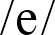 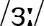 ww. wiedzę stosuje w znacznej części poprawnie w praktyce zna znaczną część słownictwa opisującego okresy życia i szczególne wydarzenia życiowe, w tym większość słownictwa służącego do przekazywania życzeń i gratulacji z nimi związanych; zna i rozumie użycie czasów w opisywaniu wydarzeń przeszłych i corocznych uroczystości oraz użycie przymiotników i przysłówków w narracji; zna i rozumie różnicę w wymowie między głoskami  i  ww. wiedzę stosuje w miarę poprawnie w praktyce zna znaczną część słownictwa opisującego okresy życia i szczególne wydarzenia życiowe, w tym większość słownictwa służącego do przekazywania życzeń i gratulacji z nimi związanych; zna i rozumie użycie czasów w opisywaniu wydarzeń przeszłych i corocznych uroczystości oraz użycie przymiotników i przysłówków w narracji; zna i rozumie różnicę w wymowie między głoskami  i  ww. wiedzę stosuje w miarę poprawnie w praktyce zna większość słownictwa opisującego okresy życia i szczególne wydarzenia życiowe, w tym słownictwo służące do przekazywania życzeń i gratulacji z nimi związanych; zna i rozumie użycie czasów w opisywaniu wydarzeń przeszłych i corocznych uroczystości oraz użycie przymiotników i przysłówków w narracji; zna i rozumie różnicę w wymowie między głoskami  i  ww. wiedzę stosuje w większości poprawnie w praktyce zna większość słownictwa opisującego okresy życia i szczególne wydarzenia życiowe, w tym słownictwo służące do przekazywania życzeń i gratulacji z nimi związanych; zna i rozumie użycie czasów w opisywaniu wydarzeń przeszłych i corocznych uroczystości oraz użycie przymiotników i przysłówków w narracji; zna i rozumie różnicę w wymowie między głoskami  i  ww. wiedzę stosuje w większości poprawnie w praktyce zna prawie całe słownictwo opisujące okresy życia i szczególne wydarzenia życiowe, w tym słownictwo służące do przekazywania życzeń i gratulacji z nimi związanych; zna i rozumie użycie czasów w opisywaniu wydarzeń przeszłych i corocznych uroczystości oraz użycie przymiotników i przysłówków w narracji; zna i rozumie różnicę w wymowie między głoskami  i ww. wiedzę stosuje poprawnie w praktyce ZNAJOMOŚĆ ŚRODKÓW JĘZYKOWYCHzna podstawowe słownictwo opisujące okresy życia i szczególne wydarzenia życiowe, w tym znaczną część słownictwa służącego do przekazywania życzeń i gratulacji z nimi związanych; zna i rozumie użycie czasów w opisywaniu wydarzeń przeszłych i corocznych uroczystości oraz użycie przymiotników i przysłówków w narracji; zna i rozumie różnicę w wymowie między głoskami  i  ww. wiedzę stosuje w znacznej części poprawnie w praktyce zna znaczną część słownictwa opisującego okresy życia i szczególne wydarzenia życiowe, w tym większość słownictwa służącego do przekazywania życzeń i gratulacji z nimi związanych; zna i rozumie użycie czasów w opisywaniu wydarzeń przeszłych i corocznych uroczystości oraz użycie przymiotników i przysłówków w narracji; zna i rozumie różnicę w wymowie między głoskami  i  ww. wiedzę stosuje w miarę poprawnie w praktyce zna znaczną część słownictwa opisującego okresy życia i szczególne wydarzenia życiowe, w tym większość słownictwa służącego do przekazywania życzeń i gratulacji z nimi związanych; zna i rozumie użycie czasów w opisywaniu wydarzeń przeszłych i corocznych uroczystości oraz użycie przymiotników i przysłówków w narracji; zna i rozumie różnicę w wymowie między głoskami  i  ww. wiedzę stosuje w miarę poprawnie w praktyce zna większość słownictwa opisującego okresy życia i szczególne wydarzenia życiowe, w tym słownictwo służące do przekazywania życzeń i gratulacji z nimi związanych; zna i rozumie użycie czasów w opisywaniu wydarzeń przeszłych i corocznych uroczystości oraz użycie przymiotników i przysłówków w narracji; zna i rozumie różnicę w wymowie między głoskami  i  ww. wiedzę stosuje w większości poprawnie w praktyce zna większość słownictwa opisującego okresy życia i szczególne wydarzenia życiowe, w tym słownictwo służące do przekazywania życzeń i gratulacji z nimi związanych; zna i rozumie użycie czasów w opisywaniu wydarzeń przeszłych i corocznych uroczystości oraz użycie przymiotników i przysłówków w narracji; zna i rozumie różnicę w wymowie między głoskami  i  ww. wiedzę stosuje w większości poprawnie w praktyce zna prawie całe słownictwo opisujące okresy życia i szczególne wydarzenia życiowe, w tym słownictwo służące do przekazywania życzeń i gratulacji z nimi związanych; zna i rozumie użycie czasów w opisywaniu wydarzeń przeszłych i corocznych uroczystości oraz użycie przymiotników i przysłówków w narracji; zna i rozumie różnicę w wymowie między głoskami  i ww. wiedzę stosuje poprawnie w praktyce ROZUMIENIE WYPOWIEDZI 
I
PRZETWA-RZANIErozumie znaczną część informacji w tekście, dialogu i zdaniach; w miarę poprawnie dobiera kartki z życzeniami do wydarzeń, formułuje życzenia, gratulacje zw. z innymi wydarzeniami życiowymi i przekazuje je w języku polskim rozwiązuje prawidłowo część punktów w zadaniu na rozumienie ze słuchu; w dialogu dot. ukończenia studiów umie odegrać jedną z ról; w przykładowym artykule opisującym ceremonię ukończenia studiów w miarę poprawnie analizuje zadanie i treść akapitów, znajduje przykłady użycia przymiotników i przysłówkówrozumie większość informacji w tekście, dialogu i zdaniach; w większości poprawnie dobiera kartki z życzeniami do wydarzeń, formułuje życzenia, gratulacje zw. z innymi wydarzeniami życiowymi i przekazuje je w języku polskim rozwiązuje prawidłowo znaczną część punktów w zadaniu na rozumienie ze słuchu; w dialogu dot. ukończenia studiów umie odegrać jedną z ról; w przykładowym artykule opisującym ceremonię ukończenia studiów w większości poprawnie analizuje zadanie i treść akapitów, znajduje przykłady użycia przymiotników i przysłówkówrozumie większość informacji w tekście, dialogu i zdaniach; w większości poprawnie dobiera kartki z życzeniami do wydarzeń, formułuje życzenia, gratulacje zw. z innymi wydarzeniami życiowymi i przekazuje je w języku polskim rozwiązuje prawidłowo znaczną część punktów w zadaniu na rozumienie ze słuchu; w dialogu dot. ukończenia studiów umie odegrać jedną z ról; w przykładowym artykule opisującym ceremonię ukończenia studiów w większości poprawnie analizuje zadanie i treść akapitów, znajduje przykłady użycia przymiotników i przysłówkówrozumie prawie wszystkie informacje w tekście, dialogu i zdaniach; poprawnie dobiera kartki z życzeniami do wydarzeń, formułuje życzenia, gratulacje zw. z innymi wydarzeniami życiowymi i przekazuje je w języku polskim rozwiązuje prawidłowo większość punktów w zadaniu na rozumienie ze słuchu; w dialogu dot. ukończenia studiów umie odegrać obydwie role; w przykładowym artykule opisującym ceremonię ukończenia studiów poprawnie analizuje zadanie i treść akapitów, znajduje przykłady użycia przymiotników i przysłówkówrozumie prawie wszystkie informacje w tekście, dialogu i zdaniach; poprawnie dobiera kartki z życzeniami do wydarzeń, formułuje życzenia, gratulacje zw. z innymi wydarzeniami życiowymi i przekazuje je w języku polskim rozwiązuje prawidłowo większość punktów w zadaniu na rozumienie ze słuchu; w dialogu dot. ukończenia studiów umie odegrać obydwie role; w przykładowym artykule opisującym ceremonię ukończenia studiów poprawnie analizuje zadanie i treść akapitów, znajduje przykłady użycia przymiotników i przysłówkówrozumie wszystkie informacje w tekście, dialogu i zdaniach; poprawnie dobiera kartki z życzeniami do wydarzeń, formułuje życzenia, gratulacje zw. z innymi wydarzeniami życiowymi i przekazuje je w języku polskim rozwiązuje prawidłowo wszystkie punkty w zadaniu na rozumienie ze słuchu; w dialogu dot. ukończenia studiów umie odegrać obydwie role; w przykładowym artykule opisującym ceremonię ukończenia studiów poprawnie analizuje zadanie i treść akapitów, znajduje przykłady użycia przymiotników i przysłówkówTWORZENIE WYPOWIEDZI 
I 
REAGOWANIEuczestniczy w redagowaniu dialogu dot. awansu zawodowego (składanie gratulacji i reagowanie na nie); odgrywa jedną z ról i jest na ogół komunikatywnywykonuje w większości poprawnie ćwiczenie przygotowawcze do pisania: dobiera akapity końcowe do początkowychzna zasady pisania artykułu i pisze artykuł opisujący szczególne wydarzenie życiowe; posługuje się podstawowym zasobem słownictwa i struktur, popełnia sporo błędów, ale jest na ogół komunikatywnyuczestniczy w redagowaniu dialogu dot. awansu zawodowego (składanie gratulacji i reagowanie na nie); odgrywa jedną z ról i jest w większości komunikatywnywykonuje w większości poprawnie ćwiczenie przygotowawcze do pisania: dobiera akapity końcowe do początkowychzna zasady pisania artykułu i pisze artykuł opisujący szczególne wydarzenie życiowe; posługuje się ograniczonym zasobem słownictwa i struktur, mimo błędów jest w większości komunikatywnyuczestniczy w redagowaniu dialogu dot. awansu zawodowego (składanie gratulacji i reagowanie na nie); odgrywa jedną z ról i jest w większości komunikatywnywykonuje w większości poprawnie ćwiczenie przygotowawcze do pisania: dobiera akapity końcowe do początkowychzna zasady pisania artykułu i pisze artykuł opisujący szczególne wydarzenie życiowe; posługuje się ograniczonym zasobem słownictwa i struktur, mimo błędów jest w większości komunikatywnyaktywnie uczestniczy w redagowaniu dialogu dot. awansu zawodowego (składanie gratulacji i reagowanie na nie); odgrywa jedną z ról, jest komunikatywny i w miarę swobodnywykonuje poprawnie ćwiczenie przygotowawcze do pisania: dobiera akapity końcowe do początkowychzna zasady pisania artykułu i pisze artykuł opisujący szczególne wydarzenie życiowe; posługuje się dość zróżnicowanym zasobem słownictwa i struktur, jest komunikatywny, może popełniać dość liczne, drobne błędy aktywnie uczestniczy w redagowaniu dialogu dot. awansu zawodowego (składanie gratulacji i reagowanie na nie); odgrywa jedną z ról, jest komunikatywny i w miarę swobodnywykonuje poprawnie ćwiczenie przygotowawcze do pisania: dobiera akapity końcowe do początkowychzna zasady pisania artykułu i pisze artykuł opisujący szczególne wydarzenie życiowe; posługuje się dość zróżnicowanym zasobem słownictwa i struktur, jest komunikatywny, może popełniać dość liczne, drobne błędy aktywnie uczestniczy w redagowaniu dialogu dot. awansu zawodowego (składanie gratulacji i reagowanie na nie); potrafi odegrać obydwie role, jest swobodny i komunikatywny wykonuje poprawnie ćwiczenie przygotowawcze do pisania: dobiera akapity końcowe do początkowychzna zasady pisania artykułu i pisze artykuł opisujący szczególne wydarzenie życiowe; posługuje się zróżnicowanym zasobem słownictwa i struktur, jest komunikatywny, może popełniać nieliczne, drobne błędyWB4crozwiązuje prawidłowo część prezentowanych zadańrozwiązuje prawidłowo znaczną część prezentowanych zadańrozwiązuje prawidłowo znaczną część prezentowanych zadańrozwiązuje prawidłowo większość prezentowanych zadańrozwiązuje prawidłowo większość prezentowanych zadańrozwiązuje prawidłowo prawie wszystkie prezentowane zadania4 Culture+4 Reviewzna podstawowe słownictwo opisujące ceremonie ukończenia studiów w różnych krajach, np. w USA i w Polsce, w tym część wyróżnionych wyrazów i zwrotów (np. outfits, indroductory speech, dean) wykonuje prawidłowo część zadań z ćwiczeń powtórzeniowych dot. reakcji językowych, leksyki i gramatyki; w zadaniach zamkniętych uzyskuje 40–49% poprawnych odpowiedzizna ok. 40–50% słówek z Word List Unit 4zna znaczną część słownictwa opisującego ceremonie ukończenia studiów w różnych krajach, np. w USA i w Polsce, w tym znaczną część wyróżnionych wyrazów i zwrotów (np. outfits, indroductory speech, tassel, dean) wykonuje prawidłowo znaczną część zadań z ćwiczeń powtórzeniowych dot. reakcji językowych, leksyki i gramatyki; w zadaniach zamkniętych uzyskuje 50–69% poprawnych odpowiedzizna ok. 50–70% słówek z Word List Unit 4zna znaczną część słownictwa opisującego ceremonie ukończenia studiów w różnych krajach, np. w USA i w Polsce, w tym znaczną część wyróżnionych wyrazów i zwrotów (np. outfits, indroductory speech, tassel, dean) wykonuje prawidłowo znaczną część zadań z ćwiczeń powtórzeniowych dot. reakcji językowych, leksyki i gramatyki; w zadaniach zamkniętych uzyskuje 50–69% poprawnych odpowiedzizna ok. 50–70% słówek z Word List Unit 4zna większość słownictwa opisującego ceremonie ukończenia studiów w różnych krajach, np. w USA i w Polsce, w tym większość wyróżnionych wyrazów i zwrotówwykonuje prawidłowo większość zadań z ćwiczeń powtórzeniowych dot. reakcji językowych, leksyki i gramatyki; w zadaniach zamkniętych uzyskuje 70–85% poprawnych odpowiedzizna ok. 70–80% słówek z Word List Unit 4zna większość słownictwa opisującego ceremonie ukończenia studiów w różnych krajach, np. w USA i w Polsce, w tym większość wyróżnionych wyrazów i zwrotówwykonuje prawidłowo większość zadań z ćwiczeń powtórzeniowych dot. reakcji językowych, leksyki i gramatyki; w zadaniach zamkniętych uzyskuje 70–85% poprawnych odpowiedzizna ok. 70–80% słówek z Word List Unit 4zna prawie całe słownictwo opisujące ceremonie ukończenia studiów w różnych krajach, np. w USA i w Polsce, w tym wyróżnione wyrazy i zwrotywykonuje prawidłowo prawie wszystkie zadania z ćwiczeń powtórzeniowych dot. reakcji językowych, leksyki i gramatyki; w zadaniach zamkniętych uzyskuje ponad 85% poprawnych odpowiedzizna ponad 85% słówek z Word List Unit 4ZNAJOMOŚĆ ŚRODKÓW JĘZYKOWYCHzna podstawowe słownictwo opisujące ceremonie ukończenia studiów w różnych krajach, np. w USA i w Polsce, w tym część wyróżnionych wyrazów i zwrotów (np. outfits, indroductory speech, dean) wykonuje prawidłowo część zadań z ćwiczeń powtórzeniowych dot. reakcji językowych, leksyki i gramatyki; w zadaniach zamkniętych uzyskuje 40–49% poprawnych odpowiedzizna ok. 40–50% słówek z Word List Unit 4zna znaczną część słownictwa opisującego ceremonie ukończenia studiów w różnych krajach, np. w USA i w Polsce, w tym znaczną część wyróżnionych wyrazów i zwrotów (np. outfits, indroductory speech, tassel, dean) wykonuje prawidłowo znaczną część zadań z ćwiczeń powtórzeniowych dot. reakcji językowych, leksyki i gramatyki; w zadaniach zamkniętych uzyskuje 50–69% poprawnych odpowiedzizna ok. 50–70% słówek z Word List Unit 4zna znaczną część słownictwa opisującego ceremonie ukończenia studiów w różnych krajach, np. w USA i w Polsce, w tym znaczną część wyróżnionych wyrazów i zwrotów (np. outfits, indroductory speech, tassel, dean) wykonuje prawidłowo znaczną część zadań z ćwiczeń powtórzeniowych dot. reakcji językowych, leksyki i gramatyki; w zadaniach zamkniętych uzyskuje 50–69% poprawnych odpowiedzizna ok. 50–70% słówek z Word List Unit 4zna większość słownictwa opisującego ceremonie ukończenia studiów w różnych krajach, np. w USA i w Polsce, w tym większość wyróżnionych wyrazów i zwrotówwykonuje prawidłowo większość zadań z ćwiczeń powtórzeniowych dot. reakcji językowych, leksyki i gramatyki; w zadaniach zamkniętych uzyskuje 70–85% poprawnych odpowiedzizna ok. 70–80% słówek z Word List Unit 4zna większość słownictwa opisującego ceremonie ukończenia studiów w różnych krajach, np. w USA i w Polsce, w tym większość wyróżnionych wyrazów i zwrotówwykonuje prawidłowo większość zadań z ćwiczeń powtórzeniowych dot. reakcji językowych, leksyki i gramatyki; w zadaniach zamkniętych uzyskuje 70–85% poprawnych odpowiedzizna ok. 70–80% słówek z Word List Unit 4zna prawie całe słownictwo opisujące ceremonie ukończenia studiów w różnych krajach, np. w USA i w Polsce, w tym wyróżnione wyrazy i zwrotywykonuje prawidłowo prawie wszystkie zadania z ćwiczeń powtórzeniowych dot. reakcji językowych, leksyki i gramatyki; w zadaniach zamkniętych uzyskuje ponad 85% poprawnych odpowiedzizna ponad 85% słówek z Word List Unit 4ROZUMIENIE WYPOWIEDZI
I 
PRZETWA-RZANIErozumie znaczną część informacji w tekście i zdaniachw miarę poprawnie uzupełnia luki w e-mailu w języku angielskim zgodnie z treścią tekstu oraz wyjaśnia poprawnie część wyróżnionych wyrazówrozumie większość informacji w tekście i zdaniachw miarę poprawnie uzupełnia luki w e-mailu w języku angielskim zgodnie z treścią tekstu oraz wyjaśnia poprawnie większość wyróżnionych wyrazówrozumie większość informacji w tekście i zdaniachw miarę poprawnie uzupełnia luki w e-mailu w języku angielskim zgodnie z treścią tekstu oraz wyjaśnia poprawnie większość wyróżnionych wyrazówrozumie prawie wszystkie informacje w tekście i zdaniachw większości poprawnie uzupełnia luki w e-mailu w języku angielskim zgodnie z treścią tekstu oraz wyjaśnia wyróżnione wyrazy rozumie prawie wszystkie informacje w tekście i zdaniachw większości poprawnie uzupełnia luki w e-mailu w języku angielskim zgodnie z treścią tekstu oraz wyjaśnia wyróżnione wyrazy rozumie wszystkie informacje w tekście i zdaniachpoprawnie uzupełnia wszystkie luki w e-mailu w języku angielskim zgodnie z treścią tekstu oraz wyjaśnia wyróżnione wyrazy TWORZENIE WYPOWIEDZIstara się udzielić krótkiej odpowiedzi na pytanie: What would you say in your speech if you were the valedictorian? w miarę poprawnie udziela krótkiej odpowiedzi na pytanie: What would you say in your speech if you were the valedictorian? zbiera informacje nt. ceremonii ukończenia studiów w Polsce/ w innym kraju i pisze krótki artykuł na ten temat z punktu widzenia gościa na tej uroczystości; w wypowiedzi pisemnej posługuje się ograniczonym zasobem słownictwa i struktur, mimo błędów jest w większości komunikatywny (ICT)w miarę poprawnie udziela krótkiej odpowiedzi na pytanie: What would you say in your speech if you were the valedictorian? zbiera informacje nt. ceremonii ukończenia studiów w Polsce/ w innym kraju i pisze krótki artykuł na ten temat z punktu widzenia gościa na tej uroczystości; w wypowiedzi pisemnej posługuje się ograniczonym zasobem słownictwa i struktur, mimo błędów jest w większości komunikatywny (ICT)w większości poprawnie udziela krótkiej odpowiedzi na pytanie: What would you say in your speech if you were the valedictorian? zbiera informacje nt. ceremonii ukończenia studiów w Polsce/ w innym kraju i pisze artykuł na ten temat z punktu widzenia gościa na tej uroczystości; w wypowiedzi pisemnej posługuje się dość zróżnicowanym zasobem słownictwa i struktur, jest komunikatywny, może popełniać dość liczne, drobne błędy (ICT) w większości poprawnie udziela krótkiej odpowiedzi na pytanie: What would you say in your speech if you were the valedictorian? zbiera informacje nt. ceremonii ukończenia studiów w Polsce/ w innym kraju i pisze artykuł na ten temat z punktu widzenia gościa na tej uroczystości; w wypowiedzi pisemnej posługuje się dość zróżnicowanym zasobem słownictwa i struktur, jest komunikatywny, może popełniać dość liczne, drobne błędy (ICT) poprawnie udziela odpowiedzi na pytanie: What would you say in your speech if you were the valedictorian? zbiera informacje nt. ceremonii ukończenia studiów w Polsce/ w innym kraju i pisze artykuł na ten temat z punktu widzenia gościa na tej uroczystości; w wypowiedzi pisemnej posługuje się zróżnicowanym zasobem słownictwa i struktur, jest komunikatywny, może popełniać nieliczne, drobne błędy (ICT) UNIT 4B2 SKILLS PRACTICE (opcjonalnie dla zakresu III.1.P)rozwiązuje prawidłowo część punktów w zadaniach sprawdzających znajomość struktur językowych i w zadaniu na rozumienie ze słuchu; uzyskuje ogółem 40–49% poprawnych odpowiedziw miarę poprawnie i dość pobieżnie porównuje ilustracje prezentujące różne uroczystości/festiwale, w wypowiedzi posługuje się podstawowym zasobem struktur i słownictwa, popełnia sporo błędów, ale jest na ogół komunikatywnyrozwiązuje prawidłowo znaczną część punktów w zadaniach sprawdzających znajomość struktur językowych i w zadaniu na rozumienie ze słuchu; uzyskuje ogółem 50–69% poprawnych odpowiedziw większości poprawnie i dość szczegółowo porównuje ilustracje prezentujące różne uroczystości/ festiwale, w wypowiedzi posługuje się ograniczonym zasobem słownictwa i struktur, mimo błędów jest w większości komunikatywnyrozwiązuje prawidłowo znaczną część punktów w zadaniach sprawdzających znajomość struktur językowych i w zadaniu na rozumienie ze słuchu; uzyskuje ogółem 50–69% poprawnych odpowiedziw większości poprawnie i dość szczegółowo porównuje ilustracje prezentujące różne uroczystości/ festiwale, w wypowiedzi posługuje się ograniczonym zasobem słownictwa i struktur, mimo błędów jest w większości komunikatywnyrozwiązuje prawidłowo większość punktów w zadaniach sprawdzających znajomość struktur językowych i w zadaniu na rozumienie ze słuchu; uzyskuje ogółem 70–85% poprawnych odpowiedzipoprawnie i szczegółowo porównuje ilustracje prezentujące różne uroczystości/festiwale, w wypowiedzi posługuje się dość zróżnicowanym zasobem słownictwa i struktur, jest komunikatywny i w miarę swobodny, może popełniać dość liczne, drobne błędyrozwiązuje prawidłowo większość punktów w zadaniach sprawdzających znajomość struktur językowych i w zadaniu na rozumienie ze słuchu; uzyskuje ogółem 70–85% poprawnych odpowiedzipoprawnie i szczegółowo porównuje ilustracje prezentujące różne uroczystości/festiwale, w wypowiedzi posługuje się dość zróżnicowanym zasobem słownictwa i struktur, jest komunikatywny i w miarę swobodny, może popełniać dość liczne, drobne błędyrozwiązuje prawidłowo prawie wszystkie punkty w zadaniach sprawdzających znajomość struktur językowych i w zadaniu na rozumienie ze słuchu; uzyskuje w ogółem ponad 85% poprawnych odpowiedzipoprawnie i wyczerpująco porównuje ilustracje prezentujące różne uroczystości/festiwale, w wypowiedzi posługuje się zróżnicowanym zasobem słownictwa i struktur, jest komunikatywny i swobodny, może popełniać nieliczne, drobne błędyOPCJONALNIEUNIT 4rozwiązuje prawidłowo część zadań prezentowanych w GB Unit 4uzyskuje 40–49% poprawnych odpowiedzi w zadaniach zawartych w ESP Unit 4korzysta czasami z dodatkowych materiałów, np. digibooka i publikacji do gramatykirozwiązuje prawidłowo znaczną część zadań prezentowanych w GB Unit 4uzyskuje 50–69% poprawnych odpowiedzi w zadaniach zawartych w ESP Unit 4korzysta dość często z dodatkowych materiałów, np. digibooka i publikacji do gramatyki rozwiązuje prawidłowo znaczną część zadań prezentowanych w GB Unit 4uzyskuje 50–69% poprawnych odpowiedzi w zadaniach zawartych w ESP Unit 4korzysta dość często z dodatkowych materiałów, np. digibooka i publikacji do gramatyki rozwiązuje prawidłowo większość zadań prezentowanych w GB Unit 4uzyskuje 70–85% poprawnych odpowiedzi w zadaniach zawartych w ESP Unit 4korzysta często z dodatkowych materiałów, np. digibooka i publikacji do gramatyki rozwiązuje prawidłowo większość zadań prezentowanych w GB Unit 4uzyskuje 70–85% poprawnych odpowiedzi w zadaniach zawartych w ESP Unit 4korzysta często z dodatkowych materiałów, np. digibooka i publikacji do gramatyki rozwiązuje prawidłowo prawie wszystkie zadania prezentowane w GB Unit 4uzyskuje ponad 85% poprawnych odpowiedzi w zadaniach zawartych w ESP Unit 4korzysta regularnie z dodatkowych materiałów, np. digibooka i publikacji do gramatykiROZDZIAŁ (KATEGORIE WYMAGAŃ)OCENA DOPUSZCZAJĄCAOCENA DOSTATECZNAOCENA DOBRAOCENA BARDZO DOBRAUCZEŃ:UCZEŃ:UCZEŃ:UCZEŃ:UCZEŃ:UNIT 5 – SURVIVALUNIT 5 – SURVIVALUNIT 5 – SURVIVALUNIT 5 – SURVIVALUNIT 5 – SURVIVAL5azna podstawowe słownictwo opisujące klęski żywiołowe i wypadki, w tym pożary; zna część wyróżnionych słów (np. community, evacuate) oraz kolokacji (np. smoking ash); rozumie różnicę znaczeniową między podobnymi wyrazami: effect/cause/result; zna część czasowników złożonych z cut i część idiomów zw. z pogodą (np. it never rains but it pours) oraz użycie części wskazanych przyimków w kontekście ww. wiedzę stosuje w znacznej części prawidłowo w ćwiczeniach leksykalnychzna znaczną część słownictwa opisującego klęski żywiołowe i wypadki, w tym pożary; zna znaczną część wyróżnionych słów (np. desperately, community, evacuate) oraz kolokacji (np. smoking ash, lucky escape); rozumie różnicę znaczeniową między podobnymi wyrazami: effect/ cause/result; zna większość czasowników złożonych z cut i znaczną część idiomów zw. z pogodą (np. it never rains but it pours come) oraz użycie większości wskazanych przyimków w kontekście ww. wiedzę stosuje na ogół prawidłowo w ćwiczeniach leksykalnychzna większość słownictwa opisującego klęski żywiołowe i wypadki, w tym pożary; zna większość wyróżnionych słów oraz kolokacji; rozumie różnicę znaczeniową między podobnymi wyrazami: effect/cause/result; zna czasowniki złożone z cut i większość idiomów zw. z pogodą oraz użycie wskazanych przyimków w kontekście ww. wiedzę stosuje w większości prawidłowo w ćwiczeniach leksykalnychzna prawie całe słownictwo opisujące klęski żywiołowe i wypadki, w tym pożary; zna wyróżnione słowa oraz kolokacje; rozumie różnicę znaczeniową między podobnymi wyrazami: effect/cause/result; zna czasowniki złożone z cut i idiomy zw. z pogodą oraz użycie wskazanych przyimków w kontekścieww. wiedzę stosuje prawidłowo w ćwiczeniach leksykalnychZNAJOMOŚĆ ŚRODKÓW JĘZYKOWYCH zna podstawowe słownictwo opisujące klęski żywiołowe i wypadki, w tym pożary; zna część wyróżnionych słów (np. community, evacuate) oraz kolokacji (np. smoking ash); rozumie różnicę znaczeniową między podobnymi wyrazami: effect/cause/result; zna część czasowników złożonych z cut i część idiomów zw. z pogodą (np. it never rains but it pours) oraz użycie części wskazanych przyimków w kontekście ww. wiedzę stosuje w znacznej części prawidłowo w ćwiczeniach leksykalnychzna znaczną część słownictwa opisującego klęski żywiołowe i wypadki, w tym pożary; zna znaczną część wyróżnionych słów (np. desperately, community, evacuate) oraz kolokacji (np. smoking ash, lucky escape); rozumie różnicę znaczeniową między podobnymi wyrazami: effect/ cause/result; zna większość czasowników złożonych z cut i znaczną część idiomów zw. z pogodą (np. it never rains but it pours come) oraz użycie większości wskazanych przyimków w kontekście ww. wiedzę stosuje na ogół prawidłowo w ćwiczeniach leksykalnychzna większość słownictwa opisującego klęski żywiołowe i wypadki, w tym pożary; zna większość wyróżnionych słów oraz kolokacji; rozumie różnicę znaczeniową między podobnymi wyrazami: effect/cause/result; zna czasowniki złożone z cut i większość idiomów zw. z pogodą oraz użycie wskazanych przyimków w kontekście ww. wiedzę stosuje w większości prawidłowo w ćwiczeniach leksykalnychzna prawie całe słownictwo opisujące klęski żywiołowe i wypadki, w tym pożary; zna wyróżnione słowa oraz kolokacje; rozumie różnicę znaczeniową między podobnymi wyrazami: effect/cause/result; zna czasowniki złożone z cut i idiomy zw. z pogodą oraz użycie wskazanych przyimków w kontekścieww. wiedzę stosuje prawidłowo w ćwiczeniach leksykalnychROZUMIENIE WYPOWIEDZI 
I 
PRZETWA-RZANIErozumie znaczną część informacji w tekście i zdaniachrozwiązuje prawidłowo część punktów w zadaniu na wybór wielokrotnyrozumie większość informacji w tekście i zdaniachrozwiązuje prawidłowo znaczną część punktów w zadaniu na wybór wielokrotnyrozumie prawie wszystkie informacje w tekście i zdaniachrozwiązuje prawidłowo większość punktów w zadaniu na wybór wielokrotnyrozumie wszystkie informacje w tekście i zdaniachrozwiązuje prawidłowo wszystkie punkty w zadaniu na wybór wielokrotnyTWORZENIE WYPOWIEDZI 
I 
REAGOWANIEw miarę poprawnie opisuje wydarzenia i odczucia z punktu widzenia strażaka uczestniczącego w akcji gaszenia pożaru w Kalifornii (w formie ustnej wypowiedzi lub dziennika z jednego dnia akcji); w wypowiedziach posługuje się podstawowym zasobem struktur i słownictwa, popełnia sporo błędów, ale jest na ogół komunikatywnyw miarę poprawnie opisuje wydarzenia i odczucia z punktu widzenia strażaka uczestniczącego w akcji gaszenia pożaru w Kalifornii (w formie ustnej wypowiedzi i dziennika z jednego dnia akcji); w wypowiedziach posługuje się ograniczonym zasobem słownictwa i struktur, mimo błędów jest w większości komunikatywnyw większości poprawnie opisuje wydarzenia i odczucia z punktu widzenia strażaka uczestniczącego w akcji gaszenia pożaru w Kalifornii (w formie ustnej wypowiedzi i dziennika z jednego dnia akcji); w wypowiedziach posługuje się dość zróżnicowanym zasobem słownictwa i struktur, jest komunikatywny i w miarę swobodny, może popełniać dość liczne, drobne błędypoprawnie opisuje wydarzenia i odczucia z punktu widzenia strażaka uczestniczącego w akcji gaszenia pożaru w Kalifornii (w formie ustnej wypowiedzi i dziennika z jednego dnia akcji); w wypowiedziach posługuje się zróżnicowanym zasobem słownictwa i struktur, jest komunikatywny i swobodny, może popełniać nieliczne, drobne błędyWB 5arozwiązuje prawidłowo część prezentowanych zadań rozwiązuje prawidłowo znaczną część prezentowanych zadańrozwiązuje prawidłowo większość prezentowanych zadańrozwiązuje prawidłowo prawie wszystkie prezentowane zadania5b Grammar 
in Usezna strukturę i użycie trybów warunkowych 0–3 (Conditionals 0–3) oraz mieszanych trybów warunkowych (mixed Conditionals); zna strukturę i użycie konstrukcji z wish, if only (wishes) oraz niektóre inne konstrukcje opisujące czynności hipotetyczne, nierealne, nieprawdopodobne (unreal present, unreal past)ww. wiedzę, struktury i reguły stosuje w znacznej części prawidłowo w ćwiczeniach gramatycznych, w tym w parafrazach zdań z użyciem ww. strukturzna strukturę i użycie trybów warunkowych 0–3 (Conditionals 0–3) oraz mieszanych trybów warunkowych (mixed Conditionals); zna strukturę i użycie konstrukcji z wish, if only (wishes) oraz inne konstrukcje opisujące czynności hipotetyczne, nierealne, nieprawdopodobne (unreal present, unreal past)ww. wiedzę, struktury i reguły stosuje na ogół prawidłowo w ćwiczeniach gramatycznych, w tym w parafrazach zdań z użyciem ww. strukturzna strukturę i użycie trybów warunkowych 0–3 (Conditionals 0–3) oraz mieszanych trybów warunkowych (mixed Conditionals); zna strukturę i użycie konstrukcji z wish, if only (wishes) oraz inne konstrukcje opisujące czynności hipotetyczne, nieprawdopodobne, nierealne (unreal present, unreal past)ww. wiedzę, struktury i reguły stosuje w większości prawidłowo w ćwiczeniach gramatycznych, w tym w parafrazach zdań z użyciem ww. strukturzna strukturę i użycie trybów warunkowych 0–3 (Conditionals 0–3) oraz mieszanych trybów warunkowych (mixed Conditionals); zna strukturę i użycie konstrukcji z wish, if only (wishes) oraz inne konstrukcje opisujące czynności hipotetyczne, nierealne, nieprawdopodobne (unreal present, unreal past)ww. wiedzę, struktury i reguły stosuje prawidłowo w ćwiczeniach gramatycznych, w tym w parafrazach zdań z użyciem ww. strukturZNAJOMOŚĆ ŚRODKÓW JĘZYKOWYCHzna strukturę i użycie trybów warunkowych 0–3 (Conditionals 0–3) oraz mieszanych trybów warunkowych (mixed Conditionals); zna strukturę i użycie konstrukcji z wish, if only (wishes) oraz niektóre inne konstrukcje opisujące czynności hipotetyczne, nierealne, nieprawdopodobne (unreal present, unreal past)ww. wiedzę, struktury i reguły stosuje w znacznej części prawidłowo w ćwiczeniach gramatycznych, w tym w parafrazach zdań z użyciem ww. strukturzna strukturę i użycie trybów warunkowych 0–3 (Conditionals 0–3) oraz mieszanych trybów warunkowych (mixed Conditionals); zna strukturę i użycie konstrukcji z wish, if only (wishes) oraz inne konstrukcje opisujące czynności hipotetyczne, nierealne, nieprawdopodobne (unreal present, unreal past)ww. wiedzę, struktury i reguły stosuje na ogół prawidłowo w ćwiczeniach gramatycznych, w tym w parafrazach zdań z użyciem ww. strukturzna strukturę i użycie trybów warunkowych 0–3 (Conditionals 0–3) oraz mieszanych trybów warunkowych (mixed Conditionals); zna strukturę i użycie konstrukcji z wish, if only (wishes) oraz inne konstrukcje opisujące czynności hipotetyczne, nieprawdopodobne, nierealne (unreal present, unreal past)ww. wiedzę, struktury i reguły stosuje w większości prawidłowo w ćwiczeniach gramatycznych, w tym w parafrazach zdań z użyciem ww. strukturzna strukturę i użycie trybów warunkowych 0–3 (Conditionals 0–3) oraz mieszanych trybów warunkowych (mixed Conditionals); zna strukturę i użycie konstrukcji z wish, if only (wishes) oraz inne konstrukcje opisujące czynności hipotetyczne, nierealne, nieprawdopodobne (unreal present, unreal past)ww. wiedzę, struktury i reguły stosuje prawidłowo w ćwiczeniach gramatycznych, w tym w parafrazach zdań z użyciem ww. strukturROZUMIENIEI
TWORZENIE WYPOWIEDZIrozumie znaczną część informacji w tekstach i zdaniach; w miarę poprawnie identyfikuje i uzasadnia użycie ww. struktur umie w miarę poprawnie utworzyć zdania sterowane udzielające instrukcji na wypadek różnych ekstremalnych wydarzeń oraz uczestniczyć w dyskusji sterowanej dot. działań w różnych ekstremalnych sytuacjach w miarę poprawnie udziela krótkich wypowiedzi sterowanych o działaniach na wypadek trzęsienia ziemi i pożaru oraz tworzy 2 proste zdania z użyciem wish w odniesieniu do teraźniejszości i przeszłościrozumie większość informacji w tekstach i zdaniach; w większości poprawnie identyfikuje i uzasadnia użycie ww. struktur umie w większości poprawnie utworzyć zdania sterowane udzielające instrukcji na wypadek różnych ekstremalnych wydarzeń oraz uczestniczyć w dyskusji sterowanej dot. działań w różnych ekstremalnych sytuacjach w miarę poprawnie udziela krótkich wypowiedzi sterowanych o działaniach na wypadek trzęsienia ziemi, pożaru itp. oraz tworzy proste zdania z użyciem wish w odniesieniu do teraźniejszości i przeszłościrozumie prawie wszystkie informacje w tekstach i zdaniach; poprawnie identyfikuje i uzasadnia użycie ww. strukturumie poprawnie utworzyć zdania sterowane udzielające instrukcji na wypadek różnych ekstremalnych wydarzeń oraz aktywnie uczestniczyć w dyskusji sterowanej dot. działań w różnych ekstremalnych sytuacjach w większości poprawnie udziela krótkich wypowiedzi sterowanych o działaniach na wypadek trzęsienia ziemi, pożaru itp. oraz tworzy zdania z użyciem wish w odniesieniu do teraźniejszości i przeszłości rozumie wszystkie informacje w tekstach i zdaniach; poprawnie identyfikuje i uzasadnia użycie ww. strukturumie poprawnie utworzyć zdania sterowane i swoje własne udzielające instrukcji na wypadek różnych ekstremalnych wydarzeń oraz aktywnie uczestniczyć w dyskusji sterowanej dot. działań w różnych ekstremalnych sytuacjach poprawnie udziela wypowiedzi sterowanych o działaniach na wypadek trzęsienia ziemi, pożaru itp. oraz tworzy zdania z użyciem wish w odniesieniu do teraźniejszości i przeszłościWB 5b rozwiązuje prawidłowo część prezentowanych zadańrozwiązuje prawidłowo znaczną część prezentowanych zadańrozwiązuje prawidłowo większość prezentowanych zadańrozwiązuje prawidłowo prawie wszystkie prezentowane zadania5cSkills
in Actionzna podstawowe słownictwo opisujące przyczyny wypadków i zapobieganie im; zna znaczną część słownictwa służącego do opisywania wypadków przez świadków, w tym uzyskiwania i udzielania informacji, wyrażania przypuszczeń i dedukowania dot. przedstawionych wydarzeń oraz zna zasady podawania wydarzeń we właściwej kolejności i unikania informacji nieistotnych; zna i rozumie zjawisko asymilacji głosek ww. wiedzę stosuje w znacznej części poprawnie w praktyce zna znaczną część słownictwa opisującego przyczyny wypadków i zapobieganie im; zna większość słownictwa służącego do opisywania wypadków przez świadków, w tym uzyskiwania i udzielania informacji, wyrażania przypuszczeń i dedukowania dot. przedstawionych wydarzeń oraz zna zasady podawania wydarzeń we właściwej kolejności i unikania informacji nieistotnych; zna i rozumie zjawisko asymilacji głosek ww. wiedzę stosuje w miarę poprawnie w praktyce zna większość słownictwa opisującego przyczyny wypadków i zapobieganie im; zna prawie całe słownictwo służące do opisywania wypadków przez świadków, w tym uzyskiwania i udzielania informacji, wyrażania przypuszczeń i dedukowania dot. przedstawionych wydarzeń oraz zna zasady podawania wydarzeń we właściwej kolejności i unikania informacji nieistotnych; zna i rozumie zjawisko asymilacji głosekww. wiedzę stosuje w większości poprawnie w praktyce zna prawie całe słownictwo opisujące przyczyny wypadków i zapobieganie im; zna słownictwo służące do opisywania wypadków przez świadków, w tym uzyskiwania i udzielania informacji, wyrażania przypuszczeń i dedukowania dot. przedstawionych wydarzeń oraz zna zasady podawania wydarzeń we właściwej kolejności i unikania informacji nieistotnych; zna i rozumie zjawisko asymilacji głosekww. wiedzę stosuje poprawnie w praktyceZNAJOMOŚĆ ŚRODKÓW JĘZYKOWYCHzna podstawowe słownictwo opisujące przyczyny wypadków i zapobieganie im; zna znaczną część słownictwa służącego do opisywania wypadków przez świadków, w tym uzyskiwania i udzielania informacji, wyrażania przypuszczeń i dedukowania dot. przedstawionych wydarzeń oraz zna zasady podawania wydarzeń we właściwej kolejności i unikania informacji nieistotnych; zna i rozumie zjawisko asymilacji głosek ww. wiedzę stosuje w znacznej części poprawnie w praktyce zna znaczną część słownictwa opisującego przyczyny wypadków i zapobieganie im; zna większość słownictwa służącego do opisywania wypadków przez świadków, w tym uzyskiwania i udzielania informacji, wyrażania przypuszczeń i dedukowania dot. przedstawionych wydarzeń oraz zna zasady podawania wydarzeń we właściwej kolejności i unikania informacji nieistotnych; zna i rozumie zjawisko asymilacji głosek ww. wiedzę stosuje w miarę poprawnie w praktyce zna większość słownictwa opisującego przyczyny wypadków i zapobieganie im; zna prawie całe słownictwo służące do opisywania wypadków przez świadków, w tym uzyskiwania i udzielania informacji, wyrażania przypuszczeń i dedukowania dot. przedstawionych wydarzeń oraz zna zasady podawania wydarzeń we właściwej kolejności i unikania informacji nieistotnych; zna i rozumie zjawisko asymilacji głosekww. wiedzę stosuje w większości poprawnie w praktyce zna prawie całe słownictwo opisujące przyczyny wypadków i zapobieganie im; zna słownictwo służące do opisywania wypadków przez świadków, w tym uzyskiwania i udzielania informacji, wyrażania przypuszczeń i dedukowania dot. przedstawionych wydarzeń oraz zna zasady podawania wydarzeń we właściwej kolejności i unikania informacji nieistotnych; zna i rozumie zjawisko asymilacji głosekww. wiedzę stosuje poprawnie w praktyceROZUMIENIE WYPOWIEDZI 
I
PRZETWA-RZANIErozumie znaczną część informacji w tekstach, dialogu i zdaniach rozwiązuje prawidłowo część punktów w zadaniu na rozumienie ze słuchu (P/F/brak info), w miarę poprawnie sporządza notatki z nagrania i stara się relacjonować wydarzenia z punktu widzenia kierowcy samochodu; w dialogu dot. wypadku samochodowego umie odegrać jedną z ról; w przykładowej relacji świadka z wypadku drogowego w miarę poprawnie określa rodzaj informacji pojawiających się w tekścierozumie większość informacji w tekstach, dialogu i zdaniachrozwiązuje prawidłowo znaczną część punktów w zadaniu na rozumienie ze słuchu (P/F/brak info), w miarę poprawnie sporządza notatki z nagrania i relacjonuje wydarzenia z punktu widzenia kierowcy samochodu; w dialogu dot. wypadku samochodowego umie odegrać jedną z ról; w przykładowej relacji świadka z wypadku drogowego w większości poprawnie określa rodzaj informacji pojawiających się w tekścierozumie prawie wszystkie informacje w tekstach, dialogu i zdaniach rozwiązuje prawidłowo większość punktów w zadaniu na rozumienie ze słuchu (P/F/brak info), w większości poprawnie sporządza notatki z nagrania i relacjonuje wydarzenia z punktu widzenia kierowcy samochodu; w dialogu dot. wypadku samochodowego umie odegrać obydwie role; w przykładowej relacji świadka z wypadku drogowego poprawnie określa rodzaj informacji pojawiających się w tekścierozumie wszystkie informacje w tekstach, dialogu i zdaniachrozwiązuje prawidłowo wszystkie punkty w zadaniu na rozumienie ze słuchu (P/F/brak info), poprawnie sporządza notatki z nagrania i relacjonuje wydarzenia z punktu widzenia kierowcy samochodu; w dialogu dot. wypadku samochodowego umie odegrać obydwie role; w przykładowej relacji świadka z wypadku drogowego poprawnie określa rodzaj informacji pojawiających się w tekścieTWORZENIE WYPOWIEDZI 
I 
REAGOWANIEna ogół prawidłowo dobiera nagłówki do potencjalnych przyczyn wypadków i tworzy zdania sterowane nt. tych wypadków, ich przyczyn i sposobów zapobiegania uczestniczy w redagowaniu dialogu sterowanego dot. wypadku taksówki; odgrywa jedną z ról i jest na ogół komunikatywnywykonuje w miarę poprawnie ćwiczenie przygotowawcze do pisania: określa zdania nieistotne, niewłaściwe w relacji świadka wypadku zna zasady pisania relacji z wypadku i pisze relację z wypadku drogowego (w oparciu o ilustrację i notatki z wysłuchanego nagrania); posługuje się podstawowym zasobem struktur i słownictwa, popełnia sporo błędów, ale jest na ogół komunikatywnyw większości prawidłowo dobiera nagłówki do potencjalnych przyczyn wypadków i tworzy zdania sterowane nt. tych wypadków, ich przyczyn i sposobów zapobiegania uczestniczy w redagowaniu dialogu sterowanego dot. wypadku taksówki; odgrywa jedną z ról i jest w większości komunikatywnywykonuje w większości poprawnie ćwiczenie przygotowawcze do pisania: określa zdania nieistotne, niewłaściwe w relacji świadka wypadkuzna zasady pisania relacji z wypadku i pisze relację z wypadku drogowego (w oparciu o ilustrację i notatki z wysłuchanego nagrania); posługuje się ograniczonym zasobem słownictwa i struktur, mimo błędów jest w większości komunikatywnyprawidłowo dobiera nagłówki do potencjalnych przyczyn wypadków i tworzy zdania sterowane nt. tych wypadków, ich przyczyn i sposobów zapobiegania aktywnie uczestniczy w redagowaniu dialogu sterowanego dot. wypadku taksówki; odgrywa jedną z ról, jest komunikatywny i w miarę swobodny wykonuje poprawnie ćwiczenie przygotowawcze do pisania: określa zdania nieistotne, niewłaściwe w relacji świadka wypadkuzna zasady pisania relacji z wypadku i pisze relację z wypadku drogowego (w oparciu o ilustrację i notatki z wysłuchanego nagrania); posługuje się dość zróżnicowanym zasobem słownictwa i struktur, jest komunikatywny, może popełniać dość liczne, drobne błędy prawidłowo dobiera nagłówki do potencjalnych przyczyn wypadków i tworzy zdania sterowane nt. tych wypadków, ich przyczyn i sposobów zapobiegania aktywnie uczestniczy w redagowaniu dialogu sterowanego dot. wypadku taksówki; umie odegrać obydwie role, jest komunikatywny i swobodny wykonuje poprawnie ćwiczenie przygotowawcze do pisania: określa zdania nieistotne, niewłaściwe w relacji świadka wypadkuzna zasady pisania relacji z wypadku i pisze relację z wypadku drogowego (w oparciu o ilustrację i notatki z wysłuchanego nagrania); posługuje się zróżnicowanym zasobem słownictwa i struktur, jest komunikatywny, może popełniać nieliczne, drobne błędyWB5crozwiązuje prawidłowo część prezentowanych zadańrozwiązuje prawidłowo znaczną część prezentowanych zadańrozwiązuje prawidłowo większość prezentowanych zadańrozwiązuje prawidłowo prawie wszystkie prezentowane zadania5 Culture+5 Reviewzna podstawowe słownictwo opisujące różne zespoły ratownicze, w tym część wyróżnionych słów i zwrotów (np. airlift, set up, exposure)wykonuje prawidłowo część zadań z ćwiczeń powtórzeniowych dot. reakcji językowych, leksyki i gramatyki; w zadaniach zamkniętych uzyskuje 40–49% poprawnych odpowiedzizna ok. 40–50% słówek z Word List Unit 5zna znaczną część słownictwa opisującego różne zespoły ratownicze, w tym znaczną część wyróżnionych słów i zwrotów (np. airlift, underestimate, set up, exposure)wykonuje prawidłowo znaczną część zadań z ćwiczeń powtórzeniowych dot. reakcji językowych, leksyki i gramatyki; w zadaniach zamkniętych uzyskuje 50–69% poprawnych odpowiedzizna ok. 50–70% słówek z Word List Unit 5zna większość słownictwa opisującego różne zespoły ratownicze, w tym większość wyróżnionych słów i zwrotów wykonuje prawidłowo większość zadań z ćwiczeń powtórzeniowych dot. reakcji językowych, leksyki i gramatyki; w zadaniach zamkniętych uzyskuje 70–85% poprawnych odpowiedzizna ok. 70–80% słówek z Word List Unit 5zna prawie całe słownictwo opisujące różne zespoły ratownicze, w tym wyróżnione słowa i zwroty wykonuje prawidłowo prawie wszystkie zadania z ćwiczeń powtórzeniowych dot. reakcji językowych, leksyki i gramatyki; w zadaniach zamkniętych uzyskuje ponad 85% poprawnych odpowiedzizna ponad 85% słówek z Word List Unit 5ZNAJOMOŚĆ ŚRODKÓW JĘZYKOWYCHzna podstawowe słownictwo opisujące różne zespoły ratownicze, w tym część wyróżnionych słów i zwrotów (np. airlift, set up, exposure)wykonuje prawidłowo część zadań z ćwiczeń powtórzeniowych dot. reakcji językowych, leksyki i gramatyki; w zadaniach zamkniętych uzyskuje 40–49% poprawnych odpowiedzizna ok. 40–50% słówek z Word List Unit 5zna znaczną część słownictwa opisującego różne zespoły ratownicze, w tym znaczną część wyróżnionych słów i zwrotów (np. airlift, underestimate, set up, exposure)wykonuje prawidłowo znaczną część zadań z ćwiczeń powtórzeniowych dot. reakcji językowych, leksyki i gramatyki; w zadaniach zamkniętych uzyskuje 50–69% poprawnych odpowiedzizna ok. 50–70% słówek z Word List Unit 5zna większość słownictwa opisującego różne zespoły ratownicze, w tym większość wyróżnionych słów i zwrotów wykonuje prawidłowo większość zadań z ćwiczeń powtórzeniowych dot. reakcji językowych, leksyki i gramatyki; w zadaniach zamkniętych uzyskuje 70–85% poprawnych odpowiedzizna ok. 70–80% słówek z Word List Unit 5zna prawie całe słownictwo opisujące różne zespoły ratownicze, w tym wyróżnione słowa i zwroty wykonuje prawidłowo prawie wszystkie zadania z ćwiczeń powtórzeniowych dot. reakcji językowych, leksyki i gramatyki; w zadaniach zamkniętych uzyskuje ponad 85% poprawnych odpowiedzizna ponad 85% słówek z Word List Unit 5ROZUMIENIE WYPOWIEDZI
I 
PRZETWA-RZANIErozumie znaczną część informacji w tekście i zdaniachw miarę poprawnie wyszukuje znaczenia referencyjne podanych wyrazów i zwrotów oraz uzupełnia luki w ogłoszeniu zgodnie z treścią artykułu i wyjaśnia wyróżnione wyrazyrozumie większość informacji w tekście i zdaniachw większości poprawnie wyszukuje znaczenia referencyjne podanych wyrazów i zwrotów oraz uzupełnia luki w ogłoszeniu zgodnie z treścią artykułu i wyjaśnia wyróżnione wyrazyrozumie prawie wszystkie informacje w tekście i zdaniachpoprawnie wyszukuje znaczenia referencyjne prawie wszystkich podanych wyrazów i zwrotów oraz uzupełnia luki w ogłoszeniu zgodnie z treścią artykułu i wyjaśnia wyróżnione wyrazyrozumie wszystkie informacje w tekście i zdaniachpoprawnie wyszukuje znaczenia referencyjne wszystkich podanych wyrazów i zwrotów oraz uzupełnia luki w ogłoszeniu zgodnie z treścią artykułu i wyjaśnia wyróżnione wyrazyTWORZENIE WYPOWIEDZIstara się uczestniczyć w dyskusji nt. stworzenia zespołu ratowniczego, jego nazwy, lokalizacji i działalności uczestniczy w dyskusji nt. stworzenia zespołu ratowniczego, jego nazwy, lokalizacji i działalnościuczestniczy w zbieraniu informacji o wybranym zespole ratowniczym w Polsce/ w innym kraju i w pisaniu krótkiego artykułu lub prezentacji o nim; w wypowiedziach posługuje się ograniczonym zasobem słownictwa i struktur, mimo błędów jest w większości komunikatywny (ICT)aktywnie uczestniczy w dyskusji nt. stworzenia zespołu ratowniczego, jego nazwy, lokalizacji i działalnościaktywnie uczestniczy w zbieraniu informacji o wybranym zespole ratowniczym w Polsce/ w innym kraju oraz w pisaniu artykułu i prezentacji o nim; w wypowiedziach posługuje się dość zróżnicowanym zasobem słownictwa i struktur, jest komunikatywny, może popełniać dość liczne, drobne błędy (ICT) aktywnie uczestniczy w dyskusji nt. stworzenia zespołu ratowniczego, jego nazwy, lokalizacji i działalnościaktywnie uczestniczy w zbieraniu informacji o wybranym zespole ratowniczym w Polsce/ w innym kraju oraz w pisaniu artykułu i prezentacji o nim; w wypowiedziach posługuje się zróżnicowanym zasobem słownictwa i struktur, jest komunikatywny, może popełniać nieliczne, drobne błędy (ICT) UNIT 5B2 SKILLS PRACTICE(opcjonalnie dla zakresu III.1.P)rozwiązuje prawidłowo część punktów w zadaniach sprawdzających znajomość struktur językowych i w zadaniu na rozumienie ze słuchu; uzyskuje ogółem 40–49% poprawnych odpowiedzirozwiązuje prawidłowo znaczną część punktów w zadaniach sprawdzających znajomość struktur językowych i w zadaniu na rozumienie ze słuchu; uzyskuje ogółem 50–69% poprawnych odpowiedzirozwiązuje prawidłowo większość punktów w zadaniach sprawdzających znajomość struktur językowych i w zadaniu na rozumienie ze słuchu; uzyskuje ogółem 70–85% poprawnych odpowiedzirozwiązuje prawidłowo prawie wszystkie punkty w zadaniach sprawdzających znajomość struktur językowych i w zadaniu na rozumienie ze słuchu; uzyskuje w ogółem ponad 85% poprawnych odpowiedziOPCJONALNIEUNIT 5rozwiązuje prawidłowo część zadań prezentowanych w GB Unit 5uzyskuje 40–49% poprawnych odpowiedzi w zadaniach zawartych w ESP Unit 5korzysta czasami z dodatkowych materiałów, np. digibooka i publikacji do gramatykirozwiązuje prawidłowo znaczną część zadań prezentowanych w GB Unit 5uzyskuje 50–69% poprawnych odpowiedzi w zadaniach zawartych w ESP Unit 5korzysta dość często z dodatkowych materiałów, np. digibooka i publikacji do gramatyki rozwiązuje prawidłowo większość zadań prezentowanych w GB Unit 5uzyskuje 70–85% poprawnych odpowiedzi w zadaniach zawartych w ESP Unit 5korzysta często z dodatkowych materiałów, np. digibooka i publikacji do gramatyki rozwiązuje prawidłowo prawie wszystkie zadania prezentowane w GB Unit 5uzyskuje ponad 85% poprawnych odpowiedzi w zadaniach zawartych w ESP Unit 5korzysta regularnie z dodatkowych materiałów, np. digibooka i publikacji do gramatykiROZDZIAŁ (KATEGORIE WYMAGAŃ)OCENA DOPUSZCZAJĄCAOCENA DOSTATECZNAOCENA DOBRAOCENA BARDZO DOBRAUCZEŃ:UCZEŃ:UCZEŃ:UCZEŃ:UCZEŃ:UNIT 6 – EATING HABITSUNIT 6 – EATING HABITSUNIT 6 – EATING HABITSUNIT 6 – EATING HABITSUNIT 6 – EATING HABITS6azna podstawowe słownictwo opisujące sposoby dot. niemarnowania żywności, np. aplikacja LMSC we Włoszech, zna część wyróżnionych słów (np. fee, app, residents) oraz kolokacji (np. processed food); zna większość nazw artykułów spożywczych, potraw i ich podział na kategorie oraz nazwy smaków (np. salty, sour); rozumie różnicę znaczeniową między częścią podanych podobnych wyrazów, np. baked/cooked; zna część czasowników złożonych z turn oraz użycie części wskazanych przyimków w kontekście ww. wiedzę stosuje w znacznej części prawidłowo w ćwiczeniach leksykalnychzna znaczną część słownictwa opisującego sposoby dot. niemarnowania żywności, np. aplikacja LMSC we Włoszech, zna znaczną część wyróżnionych słów (np. residents, fee, app, vendor) oraz kolokacji (np. processed food, rubbish dump); zna większość nazw artykułów spożywczych, potraw i ich podział na kategorie oraz nazwy smaków (np. salty, sour); rozumie różnicę znaczeniową między większością podanych podobnych wyrazów, np. bite/chew, baked/cooked; zna większość czasowników złożonych z turn oraz użycie większości wskazanych przyimków w kontekście ww. wiedzę stosuje na ogół prawidłowo w ćwiczeniach leksykalnychzna większość słownictwa opisującego sposoby dot. niemarnowania żywności, np. aplikacja LMSC we Włoszech, zna większość wyróżnionych słów oraz kolokacji; zna nazwy artykułów spożywczych, potraw i ich podział na kategorie oraz nazwy smaków (np. salty, sour); rozumie różnicę znaczeniową między podobnymi wyrazami: bite/chew, baked/cooked, grow/produce, sipping/nibbling; zna czasowniki złożone z turn oraz użycie wskazanych przyimków w kontekście ww. wiedzę stosuje w większości prawidłowo w ćwiczeniach leksykalnychzna prawie całe słownictwo opisujące sposoby dot. niemarnowania żywności, np. aplikacja LMSC we Włoszech, zna wyróżnione słowa oraz kolokacje; zna nazwy artykułów spożywczych, potraw i ich podział na kategorie oraz nazwy smaków (np. salty, sour); rozumie różnicę znaczeniową między podobnymi wyrazami: bite/chew, baked/cooked, grow/produce, sipping/nibbling; zna czasowniki złożone z turn oraz użycie wskazanych przyimków w kontekścieww. wiedzę stosuje prawidłowo w ćwiczeniach leksykalnychZNAJOMOŚĆ ŚRODKÓW JĘZYKOWYCH zna podstawowe słownictwo opisujące sposoby dot. niemarnowania żywności, np. aplikacja LMSC we Włoszech, zna część wyróżnionych słów (np. fee, app, residents) oraz kolokacji (np. processed food); zna większość nazw artykułów spożywczych, potraw i ich podział na kategorie oraz nazwy smaków (np. salty, sour); rozumie różnicę znaczeniową między częścią podanych podobnych wyrazów, np. baked/cooked; zna część czasowników złożonych z turn oraz użycie części wskazanych przyimków w kontekście ww. wiedzę stosuje w znacznej części prawidłowo w ćwiczeniach leksykalnychzna znaczną część słownictwa opisującego sposoby dot. niemarnowania żywności, np. aplikacja LMSC we Włoszech, zna znaczną część wyróżnionych słów (np. residents, fee, app, vendor) oraz kolokacji (np. processed food, rubbish dump); zna większość nazw artykułów spożywczych, potraw i ich podział na kategorie oraz nazwy smaków (np. salty, sour); rozumie różnicę znaczeniową między większością podanych podobnych wyrazów, np. bite/chew, baked/cooked; zna większość czasowników złożonych z turn oraz użycie większości wskazanych przyimków w kontekście ww. wiedzę stosuje na ogół prawidłowo w ćwiczeniach leksykalnychzna większość słownictwa opisującego sposoby dot. niemarnowania żywności, np. aplikacja LMSC we Włoszech, zna większość wyróżnionych słów oraz kolokacji; zna nazwy artykułów spożywczych, potraw i ich podział na kategorie oraz nazwy smaków (np. salty, sour); rozumie różnicę znaczeniową między podobnymi wyrazami: bite/chew, baked/cooked, grow/produce, sipping/nibbling; zna czasowniki złożone z turn oraz użycie wskazanych przyimków w kontekście ww. wiedzę stosuje w większości prawidłowo w ćwiczeniach leksykalnychzna prawie całe słownictwo opisujące sposoby dot. niemarnowania żywności, np. aplikacja LMSC we Włoszech, zna wyróżnione słowa oraz kolokacje; zna nazwy artykułów spożywczych, potraw i ich podział na kategorie oraz nazwy smaków (np. salty, sour); rozumie różnicę znaczeniową między podobnymi wyrazami: bite/chew, baked/cooked, grow/produce, sipping/nibbling; zna czasowniki złożone z turn oraz użycie wskazanych przyimków w kontekścieww. wiedzę stosuje prawidłowo w ćwiczeniach leksykalnychROZUMIENIE WYPOWIEDZI 
I 
PRZETWA-RZANIErozumie znaczną część informacji w tekstach i zdaniachrozwiązuje prawidłowo część punktów w zadaniu na rozumienie tekstu pisanego (wybór wielokrotny)rozumie większość informacji w tekstach i zdaniachrozwiązuje prawidłowo znaczną część punktów w zadaniu na rozumienie tekstu pisanego (wybór wielokrotny)rozumie prawie wszystkie informacje w tekstach i zdaniachrozwiązuje prawidłowo większość punktów w zadaniu na rozumienie tekstu pisanego (wybór wielokrotny)rozumie wszystkie informacje w tekstach i zdaniachrozwiązuje prawidłowo wszystkie punkty w zadaniu na rozumienie tekstu pisanego (wybór wielokrotny)TWORZENIE WYPOWIEDZI 
I 
REAGOWANIEstara się uczestniczyć w dyskusji nt. aplikacji prezentowanej w tekście i jej zastosowania w swojej miejscowości w miarę poprawnie udziela krótkich wypowiedzi o smaku podanych artykułów spożywczych i potraw oraz dot. potraw zjedzonych przez osoby na ilustracjach; w miarę poprawnie tworzy proste zdania z 3–4 podanymi kolokacjami i 3–4 zwrotami przyimkowymiuczestniczy w dyskusji nt. aplikacji prezentowanej w tekście i jej zastosowania w swojej miejscowości w większości poprawnie udziela krótkich wypowiedzi o smaku podanych artykułów spożywczych i potraw oraz dot. potraw zjedzonych przez osoby na ilustracjach; w większości poprawnie tworzy proste zdania z podanymi kolokacjami i zwrotami przyimkowymiuczestniczy w zbieraniu informacji i tworzeniu broszury dot. sposobów zredukowania marnotrawstwa żywności w domu (ICT) aktywnie uczestniczy w dyskusji nt. aplikacji prezentowanej w tekście i jej zastosowania w swojej miejscowości poprawnie udziela krótkich wypowiedzi o smaku podanych artykułów spożywczych i potraw oraz dot. potraw zjedzonych przez osoby na ilustracjach; poprawnie tworzy proste zdania z podanymi kolokacjami i zwrotami przyimkowymi aktywnie uczestniczy w zbieraniu informacji i tworzeniu broszury dot. sposobów zredukowania marnotrawstwa żywności w domu (ICT) aktywnie uczestniczy w dyskusji nt. aplikacji prezentowanej w tekście i jej zastosowania w swojej miejscowości poprawnie udziela krótkich wypowiedzi o smaku podanych artykułów spożywczych i potraw oraz dot. potraw zjedzonych przez osoby na ilustracjach; poprawnie tworzy zdania z podanymi kolokacjami i zwrotami przyimkowymi aktywnie uczestniczy w zbieraniu informacji i tworzeniu broszury dot. sposobów zredukowania marnotrawstwa żywności w domu; prezentuje dokonania grupy na forum klasy (ICT)WB 6arozwiązuje prawidłowo część prezentowanych zadań rozwiązuje prawidłowo znaczną część prezentowanych zadańrozwiązuje prawidłowo większość prezentowanych zadańrozwiązuje prawidłowo prawie wszystkie prezentowane zadania6b Grammar 
in Usezna podstawowe słownictwo z kwizu i dialogów dot. żywności i nawyków jedzeniowych; zna i rozumie zasady podziału na rzeczowniki policzalne i niepoliczalne oraz zna określenia i wyróżniki ilościowe z nimi stosowane; zna zasady użycia liczby pojedynczej i mnogiej rzeczowników; zna zasady użycia some, any, no, every i ich złożeń oraz przedimków a/an, the i braku przedimka przed rzeczownikami ww. wiedzę, struktury i reguły stosuje w znacznej części prawidłowo w ćwiczeniach gramatycznych, w tym w tłumaczeniach fragmentów zdań z języka polskiego na język angielskizna znaczną część słownictwa z kwizu i dialogów dot. żywności i nawyków jedzeniowych; zna i rozumie zasady podziału na rzeczowniki policzalne i niepoliczalne oraz zna określenia i wyróżniki ilościowe z nimi stosowane; zna zasady użycia liczby pojedynczej i mnogiej rzeczowników; zna zasady użycia some, any, no, every i ich złożeń oraz przedimków a/an, the i braku przedimka przed rzeczownikami ww. wiedzę, struktury i reguły stosuje na ogół prawidłowo w ćwiczeniach gramatycznych, w tym w tłumaczeniach fragmentów zdań z języka polskiego na język angielskizna większość słownictwa z kwizu i dialogów dot. żywności i nawyków jedzeniowych; zna i rozumie zasady podziału na rzeczowniki policzalne i niepoliczalne oraz zna określenia i wyróżniki ilościowe z nimi stosowane; zna zasady użycia liczby pojedynczej i mnogiej rzeczowników; zna zasady użycia some, any, no, every i ich złożeń oraz przedimków a/an, the i braku przedimka przed rzeczownikami ww. wiedzę, struktury i reguły stosuje w większości prawidłowo w ćwiczeniach gramatycznych, w tym w tłumaczeniach fragmentów zdań z języka polskiego na język angielskizna prawie całe słownictwo z kwizu i dialogów dot. żywności i nawyków jedzeniowych; zna i rozumie zasady podziału na rzeczowniki policzalne i niepoliczalne oraz zna określenia i wyróżniki ilościowe z nimi stosowane; zna zasady użycia liczby pojedynczej i mnogiej rzeczowników; zna zasady użycia some, any, no, every i ich złożeń oraz przedimków a/an, the i braku przedimka przed rzeczownikami ww. wiedzę, struktury i reguły stosuje prawidłowo w ćwiczeniach gramatycznych, w tym w tłumaczeniach fragmentów zdań z języka polskiego na język angielskiZNAJOMOŚĆ ŚRODKÓW JĘZYKOWYCHzna podstawowe słownictwo z kwizu i dialogów dot. żywności i nawyków jedzeniowych; zna i rozumie zasady podziału na rzeczowniki policzalne i niepoliczalne oraz zna określenia i wyróżniki ilościowe z nimi stosowane; zna zasady użycia liczby pojedynczej i mnogiej rzeczowników; zna zasady użycia some, any, no, every i ich złożeń oraz przedimków a/an, the i braku przedimka przed rzeczownikami ww. wiedzę, struktury i reguły stosuje w znacznej części prawidłowo w ćwiczeniach gramatycznych, w tym w tłumaczeniach fragmentów zdań z języka polskiego na język angielskizna znaczną część słownictwa z kwizu i dialogów dot. żywności i nawyków jedzeniowych; zna i rozumie zasady podziału na rzeczowniki policzalne i niepoliczalne oraz zna określenia i wyróżniki ilościowe z nimi stosowane; zna zasady użycia liczby pojedynczej i mnogiej rzeczowników; zna zasady użycia some, any, no, every i ich złożeń oraz przedimków a/an, the i braku przedimka przed rzeczownikami ww. wiedzę, struktury i reguły stosuje na ogół prawidłowo w ćwiczeniach gramatycznych, w tym w tłumaczeniach fragmentów zdań z języka polskiego na język angielskizna większość słownictwa z kwizu i dialogów dot. żywności i nawyków jedzeniowych; zna i rozumie zasady podziału na rzeczowniki policzalne i niepoliczalne oraz zna określenia i wyróżniki ilościowe z nimi stosowane; zna zasady użycia liczby pojedynczej i mnogiej rzeczowników; zna zasady użycia some, any, no, every i ich złożeń oraz przedimków a/an, the i braku przedimka przed rzeczownikami ww. wiedzę, struktury i reguły stosuje w większości prawidłowo w ćwiczeniach gramatycznych, w tym w tłumaczeniach fragmentów zdań z języka polskiego na język angielskizna prawie całe słownictwo z kwizu i dialogów dot. żywności i nawyków jedzeniowych; zna i rozumie zasady podziału na rzeczowniki policzalne i niepoliczalne oraz zna określenia i wyróżniki ilościowe z nimi stosowane; zna zasady użycia liczby pojedynczej i mnogiej rzeczowników; zna zasady użycia some, any, no, every i ich złożeń oraz przedimków a/an, the i braku przedimka przed rzeczownikami ww. wiedzę, struktury i reguły stosuje prawidłowo w ćwiczeniach gramatycznych, w tym w tłumaczeniach fragmentów zdań z języka polskiego na język angielskiROZUMIENIEI
TWORZENIE WYPOWIEDZIrozumie znaczną część informacji w kwizie, dialogach i zdaniach; w miarę poprawnie identyfikuje wyróżnione rzeczowniki jako policzalne i niepoliczalnew miarę poprawnie uzupełnia dialog dot. potrzebnych artykułów żywnościowych i odgrywa wybraną rolę w podobnym dialogu na podstawie stworzonej listy zakupówuczestniczy w dokończeniu krótkiego wybranego dialogu dot. tematyki żywieniowej zbiera informacje oraz prezentuje 3–4 proste zdania o stolicy i jej atrakcjach (z użyciem właściwych przedimków) (ICT)rozumie większość informacji w kwizie, dialogach i zdaniach; w większości poprawnie identyfikuje wyróżnione rzeczowniki jako policzalne i niepoliczalne w większości poprawnie uzupełnia dialog dot. potrzebnych artykułów żywnościowych i odgrywa wybraną rolę w podobnym dialogu na podstawie stworzonej listy zakupówuczestniczy w dokończeniu krótkiego wybranego dialogu dot. tematyki żywieniowej zbiera informacje oraz dokonuje krótkiej prezentacji o stolicy i jej atrakcjach (z użyciem właściwych przedimków) (ICT)rozumie prawie wszystkie informacje w kwizie, dialogach i zdaniach; poprawnie identyfikuje wyróżnione rzeczowniki jako policzalne i niepoliczalnepoprawnie uzupełnia dialog dot. potrzebnych artykułów żywnościowych i odgrywa rolę w podobnym dialogu na podstawie stworzonej listy zakupówaktywnie uczestniczy w dokończeniu krótkiego wybranego dialogu dot. tematyki żywieniowej zbiera informacje oraz dokonuje krótkiej prezentacji o stolicy i jej atrakcjach (z użyciem właściwych przedimków) (ICT)rozumie wszystkie informacje w kwizie, dialogach i zdaniach; poprawnie identyfikuje wyróżnione rzeczowniki jako policzalne i niepoliczalne oraz podaje kilka własnych przykładówpoprawnie uzupełnia dialog dot. potrzebnych artykułów żywnościowych i umie odgrywać obydwie role w podobnym dialogu na podstawie stworzonej listy zakupówaktywnie uczestniczy w dokończeniu krótkiego wybranego dialogu dot. tematyki żywieniowej zbiera informacje oraz dokonuje prezentacji o stolicy i jej atrakcjach (z użyciem właściwych przedimków) (ICT)WB 6b rozwiązuje prawidłowo część prezentowanych zadańrozwiązuje prawidłowo znaczną część prezentowanych zadańrozwiązuje prawidłowo większość prezentowanych zadańrozwiązuje prawidłowo prawie wszystkie prezentowane zadania6cSkills
in Actionzna podstawowe słownictwo opisujące zdrowe odżywianie i nawyki żywieniowe, w tym znaczną część słownictwa służącego do uzyskiwania i udzielania informacji na ww. temat i prezentującego sposoby rozwiązania problemów zw. z otyłością u nastolatków i marnowaniem żywności; zna użycie znacznej części wyrazów i zwrotów łączących (np. then, as a result) i zasady stosowania w akapitach zdań głównych i wspierających; zna zjawisko elizji, czyli zanikania głosek, wraz z przykładami ww. wiedzę stosuje w znacznej części poprawnie w praktyce zna znaczną część słownictwa opisującego zdrowe odżywianie i nawyki żywieniowe, w tym większość słownictwa służącego do uzyskiwania i udzielania informacji na ww. temat i prezentującego sposoby rozwiązania problemów zw. z otyłością u nastolatków i marnowaniem żywności w gospodarstwach domowych; zna użycie większości wyrazów i zwrotów łączących (np. specifically, as a result) i zasady stosowania w akapitach zdań głównych i wspierających; zna zjawisko elizji, czyli zanikania głosek, wraz z przykładami ww. wiedzę stosuje w miarę poprawnie w praktyce zna większość słownictwa opisującego zdrowe odżywianie i nawyki żywieniowe, w tym prawie całe słownictwo służące do uzyskiwania i udzielania informacji na ww. temat i prezentujące sposoby rozwiązania problemów zw. z otyłością u nastolatków i marnowaniem żywności; zna użycie wyrazów i zwrotów łączących (as a result, specifically, by doing this itd.) oraz zasady stosowania w akapitach zdań głównych i wspierających; zna zjawisko elizji, czyli zanikania głosek, wraz z przykładami ww. wiedzę stosuje w większości poprawnie w praktyce zna prawie całe słownictwo opisujące zdrowe odżywianie i nawyki żywieniowe, w tym słownictwo służące do uzyskiwania i udzielania informacji na ww. temat i prezentujące sposoby rozwiązania problemów zw. z otyłością u nastolatków i marnowaniem żywności; zna użycie wyrazów i zwrotów łączących (specifically, as a result, by doing this itd.) oraz zasady stosowania w akapitach zdań głównych i wspierających; zna zjawisko elizji, czyli zanikania głosek, wraz z przykładami ww. wiedzę stosuje poprawnie w praktyceZNAJOMOŚĆ ŚRODKÓW JĘZYKOWYCHzna podstawowe słownictwo opisujące zdrowe odżywianie i nawyki żywieniowe, w tym znaczną część słownictwa służącego do uzyskiwania i udzielania informacji na ww. temat i prezentującego sposoby rozwiązania problemów zw. z otyłością u nastolatków i marnowaniem żywności; zna użycie znacznej części wyrazów i zwrotów łączących (np. then, as a result) i zasady stosowania w akapitach zdań głównych i wspierających; zna zjawisko elizji, czyli zanikania głosek, wraz z przykładami ww. wiedzę stosuje w znacznej części poprawnie w praktyce zna znaczną część słownictwa opisującego zdrowe odżywianie i nawyki żywieniowe, w tym większość słownictwa służącego do uzyskiwania i udzielania informacji na ww. temat i prezentującego sposoby rozwiązania problemów zw. z otyłością u nastolatków i marnowaniem żywności w gospodarstwach domowych; zna użycie większości wyrazów i zwrotów łączących (np. specifically, as a result) i zasady stosowania w akapitach zdań głównych i wspierających; zna zjawisko elizji, czyli zanikania głosek, wraz z przykładami ww. wiedzę stosuje w miarę poprawnie w praktyce zna większość słownictwa opisującego zdrowe odżywianie i nawyki żywieniowe, w tym prawie całe słownictwo służące do uzyskiwania i udzielania informacji na ww. temat i prezentujące sposoby rozwiązania problemów zw. z otyłością u nastolatków i marnowaniem żywności; zna użycie wyrazów i zwrotów łączących (as a result, specifically, by doing this itd.) oraz zasady stosowania w akapitach zdań głównych i wspierających; zna zjawisko elizji, czyli zanikania głosek, wraz z przykładami ww. wiedzę stosuje w większości poprawnie w praktyce zna prawie całe słownictwo opisujące zdrowe odżywianie i nawyki żywieniowe, w tym słownictwo służące do uzyskiwania i udzielania informacji na ww. temat i prezentujące sposoby rozwiązania problemów zw. z otyłością u nastolatków i marnowaniem żywności; zna użycie wyrazów i zwrotów łączących (specifically, as a result, by doing this itd.) oraz zasady stosowania w akapitach zdań głównych i wspierających; zna zjawisko elizji, czyli zanikania głosek, wraz z przykładami ww. wiedzę stosuje poprawnie w praktyceROZUMIENIE WYPOWIEDZI 
I
PRZETWA-RZANIErozumie znaczną część informacji w ankiecie, tekstach, dialogu i zdaniachuzupełnia poprawnie znaczną część luk w tekście ankiety; rozwiązuje prawidłowo część punktów w zadaniu na rozumienie ze słuchu (uzupełnianie luk w notatce informacjami z nagrania); w dialogu nt. nawyków i preferencji żywieniowych umie odegrać jedną z ról; w przykładowej rozprawce dot. otyłości u nastolatków w miarę prawidłowo układa akapity w kolejności, zastępuje wyrazy i zwroty łączące innymi oraz analizuje zdania główne i wspierające w akapitach i tworzy inne zdania głównerozumie większość informacji w ankiecie, tekstach, dialogu i zdaniachuzupełnia poprawnie większość luk w tekście ankiety; rozwiązuje prawidłowo znaczną część punktów w zadaniu na rozumienie ze słuchu (uzupełnianie luk w notatce informacjami z nagrania); w dialogu nt. nawyków i preferencji żywieniowych umie odegrać jedną z ról; w przykładowej rozprawce dot. otyłości u nastolatków w większości prawidłowo układa akapity w kolejności, zastępuje wyrazy i zwroty łączące innymi oraz analizuje zdania główne i wspierające w akapitach i tworzy inne zdania głównerozumie prawie wszystkie informacje w ankiecie, tekstach, dialogu i zdaniachuzupełnia poprawnie prawie wszystkie luki w tekście ankiety; rozwiązuje prawidłowo większość punktów w zadaniu na rozumienie ze słuchu (uzupełnianie luk w notatce informacjami z nagrania); w dialogu nt. nawyków i preferencji żywieniowych umie odegrać obydwie role; w przykładowej rozprawce dot. otyłości u nastolatków prawidłowo układa akapity w kolejności, zastępuje wyrazy i zwroty łączące innymi oraz analizuje zdania główne i wspierające w akapitach i tworzy inne zdania głównerozumie wszystkie informacje w ankiecie, tekstach, dialogu i zdaniachuzupełnia poprawnie luki w tekście ankiety; rozwiązuje prawidłowo wszystkie punkty w zadaniu na rozumienie ze słuchu (uzupełnianie luk w notatce informacjami z nagrania); w dialogu nt. nawyków i preferencji żywieniowych umie odegrać obydwie role; w przykładowej rozprawce dot. otyłości u nastolatków prawidłowo układa akapity w kolejności, zastępuje wyrazy i zwroty łączące innymi oraz analizuje zdania główne i wspierające w akapitach i tworzy inne zdania główneTWORZENIE WYPOWIEDZI 
I 
REAGOWANIEuczestniczy w redagowaniu dialogu sterowanego dot. nawyków i preferencji żywieniowych; odgrywa jedną z ról i jest na ogół komunikatywnywykonuje w miarę poprawnie ćwiczenie przygotowawcze do pisania: analizuje zadanie i uzupełnia tabelkę zgodnie z treścią nagrania zna zasady pisania rozprawki i pisze rozprawkę przedstawiającą sposoby rozwiązania problemu marnowania żywności w gospodarstwach domowych (w oparciu o wysłuchaną rozmowę); posługuje się podstawowym zasobem struktur i słownictwa, popełnia sporo błędów, ale jest na ogół komunikatywnyuczestniczy w redagowaniu dialogu sterowanego dot. nawyków i preferencji żywieniowych; odgrywa jedną z ról i jest w większości komunikatywny wykonuje w większości poprawnie ćwiczenie przygotowawcze do pisania: analizuje zadanie i uzupełnia tabelkę zgodnie z treścią nagraniazna zasady pisania rozprawki i pisze rozprawkę przedstawiającą sposoby rozwiązania problemu marnowania żywności w gospodarstwach domowych (w oparciu o wysłuchaną rozmowę); posługuje się ograniczonym zasobem struktur i słownictwa, mimo błędów jest w większości komunikatywnyaktywnie uczestniczy w redagowaniu dialogu sterowanego dot. nawyków i preferencji żywieniowych; odgrywa jedną z ról, jest komunikatywny i w miarę swobodny wykonuje poprawnie ćwiczenie przygotowawcze do pisania: analizuje zadanie i uzupełnia tabelkę zgodnie z treścią nagrania zna zasady pisania rozprawki i pisze rozprawkę przedstawiającą sposoby rozwiązania problemu marnowania żywności w gospodarstwach domowych (w oparciu o wysłuchaną rozmowę i własne pomysły); posługuje się dość zróżnicowanym zasobem struktur i słownictwa, jest komunikatywny, może popełniać dość liczne, drobne błędy aktywnie uczestniczy w redagowaniu dialogu sterowanego dot. nawyków i preferencji żywieniowych; umie odegrać obydwie role, jest komunikatywny i swobodny wykonuje poprawnie ćwiczenie przygotowawcze do pisania: analizuje zadanie i uzupełnia tabelkę zgodnie z treścią nagrania zna zasady pisania rozprawki i pisze rozprawkę przedstawiającą sposoby rozwiązania problemu marnowania żywności w gospodarstwach domowych (w oparciu o wysłuchaną rozmowę i własne pomysły); posługuje się zróżnicowanym zasobem struktur i słownictwa, jest komunikatywny, może popełniać nieliczne, drobne błędyWB6crozwiązuje prawidłowo część prezentowanych zadańrozwiązuje prawidłowo znaczną część prezentowanych zadańrozwiązuje prawidłowo większość prezentowanych zadańrozwiązuje prawidłowo prawie wszystkie prezentowane zadania6 Culture+6 Reviewzna podstawowe słownictwo opisujące tradycje i zwyczaje związane w wybranymi napojami lub potrawami, w tym z piciem herbaty w UK; zna część wyróżnionych wyrazów (np. sweet tooth, scone) i kolokacji dot. żywności (np. fish & chips, pasta & cheese)wykonuje prawidłowo część zadań z ćwiczeń powtórzeniowych dot. reakcji językowych, leksyki i gramatyki; w zadaniach zamkniętych uzyskuje 40–49% poprawnych odpowiedzizna ok. 40–50% słówek z Word List Unit 6zna znaczną część słownictwa opisującego tradycje i zwyczaje związane w wybranymi napojami lub potrawami, w tym z piciem herbaty w UK; zna znaczną część wyróżnionych wyrazów (np. affordable, sweet tooth, scone) i kolokacji dot. żywności (np. fish & chips, pasta & cheese)wykonuje prawidłowo znaczną część zadań z ćwiczeń powtórzeniowych dot. reakcji językowych, leksyki i gramatyki; w zadaniach zamkniętych uzyskuje 50–69% poprawnych odpowiedzizna ok. 50–70% słówek z Word List Unit 6zna większość słownictwa opisującego tradycje i zwyczaje związane w wybranymi napojami lub potrawami, w tym z piciem herbaty w UK; zna większość wyróżnionych wyrazów i kolokacji dot. żywności wykonuje prawidłowo większość zadań z ćwiczeń powtórzeniowych dot. reakcji językowych, leksyki i gramatyki; w zadaniach zamkniętych uzyskuje 70–85% poprawnych odpowiedzizna ok. 70–80% słówek z Word List Unit 6zna prawie całe słownictwo opisujące tradycje i zwyczaje związane w wybranymi napojami lub potrawami, w tym z piciem herbaty w UK; zna wyróżnione wyrazy i kolokacje dot. żywności wykonuje prawidłowo prawie wszystkie zadania z ćwiczeń powtórzeniowych dot. reakcji językowych, leksyki i gramatyki; w zadaniach zamkniętych uzyskuje ponad 85% poprawnych odpowiedzizna ponad 85% słówek z Word List Unit 6ZNAJOMOŚĆ ŚRODKÓW JĘZYKOWYCHzna podstawowe słownictwo opisujące tradycje i zwyczaje związane w wybranymi napojami lub potrawami, w tym z piciem herbaty w UK; zna część wyróżnionych wyrazów (np. sweet tooth, scone) i kolokacji dot. żywności (np. fish & chips, pasta & cheese)wykonuje prawidłowo część zadań z ćwiczeń powtórzeniowych dot. reakcji językowych, leksyki i gramatyki; w zadaniach zamkniętych uzyskuje 40–49% poprawnych odpowiedzizna ok. 40–50% słówek z Word List Unit 6zna znaczną część słownictwa opisującego tradycje i zwyczaje związane w wybranymi napojami lub potrawami, w tym z piciem herbaty w UK; zna znaczną część wyróżnionych wyrazów (np. affordable, sweet tooth, scone) i kolokacji dot. żywności (np. fish & chips, pasta & cheese)wykonuje prawidłowo znaczną część zadań z ćwiczeń powtórzeniowych dot. reakcji językowych, leksyki i gramatyki; w zadaniach zamkniętych uzyskuje 50–69% poprawnych odpowiedzizna ok. 50–70% słówek z Word List Unit 6zna większość słownictwa opisującego tradycje i zwyczaje związane w wybranymi napojami lub potrawami, w tym z piciem herbaty w UK; zna większość wyróżnionych wyrazów i kolokacji dot. żywności wykonuje prawidłowo większość zadań z ćwiczeń powtórzeniowych dot. reakcji językowych, leksyki i gramatyki; w zadaniach zamkniętych uzyskuje 70–85% poprawnych odpowiedzizna ok. 70–80% słówek z Word List Unit 6zna prawie całe słownictwo opisujące tradycje i zwyczaje związane w wybranymi napojami lub potrawami, w tym z piciem herbaty w UK; zna wyróżnione wyrazy i kolokacje dot. żywności wykonuje prawidłowo prawie wszystkie zadania z ćwiczeń powtórzeniowych dot. reakcji językowych, leksyki i gramatyki; w zadaniach zamkniętych uzyskuje ponad 85% poprawnych odpowiedzizna ponad 85% słówek z Word List Unit 6ROZUMIENIE WYPOWIEDZI
I 
PRZETWA-RZANIErozumie znaczną część informacji w tekście i zdaniachw miarę poprawnie uzupełnia luki otwarte w tekście i wyjaśnia wyróżnione wyrazy rozumie większość informacji w tekście i zdaniachw większości poprawnie uzupełnia luki otwarte w tekście i wyjaśnia wyróżnione wyrazy oraz dokonuje krótkiego streszczenia teksturozumie prawie wszystkie informacje w tekście i zdaniachpoprawnie uzupełnia luki otwarte w tekście i wyjaśnia wyróżnione wyrazy oraz dokonuje krótkiego streszczenia teksturozumie wszystkie informacje w tekście i zdaniachpoprawnie uzupełnia luki otwarte w tekście i wyjaśnia wyróżnione wyrazy oraz dokonuje streszczenia tekstuTWORZENIE WYPOWIEDZIuczestniczy w zbieraniu informacji, sporządzaniu notatek i przygotowaniu prezentacji dot. polskiego tradycyjnego napoju/ potrawy (ICT)uczestniczy w zbieraniu informacji, sporządzaniu notatek i w krótkiej prezentacji dot. polskiego tradycyjnego napoju/potrawy (ICT) aktywnie uczestniczy w zbieraniu informacji, sporządzaniu notatek oraz dokonuje krótkiej prezentacji dot. polskiego tradycyjnego napoju/ potrawy (ICT) aktywnie uczestniczy w zbieraniu informacji, sporządzaniu notatek oraz dokonuje szczegółowej prezentacji dot. polskiego tradycyjnego napoju/ potrawy (ICT)UNIT 6B2 SKILLS PRACTICE(opcjonalnie dla zakresu III.1.P)rozwiązuje prawidłowo część punktów w zadaniach sprawdzających znajomość struktur językowych i w zadaniu na rozumienie ze słuchu; uzyskuje ogółem 40–49% poprawnych odpowiedziw miarę poprawnie i dość pobieżnie udziela odpowiedzi na pytania dot. ilustracji przedstawiających ludzi w różnych lokalach gastronomicznych; w wypowiedzi posługuje się podstawowym zasobem struktur i słownictwa, popełnia sporo błędów, ale jest na ogół komunikatywnyrozwiązuje prawidłowo znaczną część punktów w zadaniach sprawdzających znajomość struktur językowych i w zadaniu na rozumienie ze słuchu; uzyskuje ogółem 50–69% poprawnych odpowiedziw większości poprawnie i dość szczegółowo udziela odpowiedzi na pytania dot. ilustracji przedstawiających ludzi w różnych lokalach gastronomicznych; w wypowiedzi posługuje się ograniczonym zasobem słownictwa i struktur, mimo błędów jest w większości komunikatywnyrozwiązuje prawidłowo większość punktów w zadaniach sprawdzających znajomość struktur językowych i w zadaniu na rozumienie ze słuchu; uzyskuje ogółem 70–85% poprawnych odpowiedzipoprawnie i szczegółowo udziela odpowiedzi na pytania dot. ilustracji przedstawiających ludzi w różnych lokalach gastronomicznych; w wypowiedzi posługuje się dość zróżnicowanym zasobem słownictwa i struktur, jest komunikatywny i w miarę swobodny, może popełniać dość liczne, drobne błędyrozwiązuje prawidłowo prawie wszystkie punkty w zadaniach sprawdzających znajomość struktur językowych i w zadaniu na rozumienie ze słuchu; uzyskuje w ogółem ponad 85% poprawnych odpowiedzipoprawnie i wyczerpująco udziela odpowiedzi na pytania dot. ilustracji przedstawiających ludzi w różnych lokalach gastronomicznych; w wypowiedzi posługuje się zróżnicowanym zasobem słownictwa i struktur, jest komunikatywny i swobodny, może popełniać nieliczne, drobne błędyOPCJONALNIEUNIT 6rozwiązuje prawidłowo część zadań prezentowanych w GB Unit 6uzyskuje 40–49% poprawnych odpowiedzi w zadaniach zawartych w ESP Unit 6korzysta czasami z dodatkowych materiałów, np. digibooka i publikacji do gramatykirozwiązuje prawidłowo znaczną część zadań prezentowanych w GB Unit 6uzyskuje 50–69% poprawnych odpowiedzi w zadaniach zawartych w ESP Unit 6korzysta dość często z dodatkowych materiałów, np. digibooka i publikacji do gramatyki rozwiązuje prawidłowo większość zadań prezentowanych w GB Unit 6uzyskuje 70–85% poprawnych odpowiedzi w zadaniach zawartych w ESP Unit 6korzysta często z dodatkowych materiałów, np. digibooka i publikacji do gramatyki rozwiązuje prawidłowo prawie wszystkie zadania prezentowane w GB Unit 6uzyskuje ponad 85% poprawnych odpowiedzi w zadaniach zawartych w ESP Unit 6korzysta regularnie z dodatkowych materiałów, np. digibooka i publikacji do gramatyki ROZDZIAŁ (KATEGORIE WYMAGAŃ)OCENA DOPUSZCZAJĄCAOCENA DOSTATECZNAOCENA DOBRAOCENA BARDZO DOBRAUCZEŃ:UCZEŃ:UCZEŃ:UCZEŃ:UCZEŃ:B: VALUES  +  PUBLIC SPEAKING SKILLS  +  CLIL  +  SKILLS PRACTICE (WB)B: VALUES  +  PUBLIC SPEAKING SKILLS  +  CLIL  +  SKILLS PRACTICE (WB)B: VALUES  +  PUBLIC SPEAKING SKILLS  +  CLIL  +  SKILLS PRACTICE (WB)B: VALUES  +  PUBLIC SPEAKING SKILLS  +  CLIL  +  SKILLS PRACTICE (WB)B: VALUES  +  PUBLIC SPEAKING SKILLS  +  CLIL  +  SKILLS PRACTICE (WB)Values: Bravery+Public Speaking Skillszna podstawowe słownictwo opisujące różne rodzaje odwagi: fizycznej, intelektualnej, emocjonalnej i społecznej wraz z przykładami; zna część wyróżnionych słów i ich antonimów (np. reject – accept); zna podstawowe słownictwo służące do prezentacji wybranych znanych, odważnych postaci historycznychzna podstawowe słownictwo służące do prezentacji instruktażowych, jak zachować się w ekstremalnych sytuacjach: gdy włączy się alarm przeciwpożarowy w szkole oraz na wypadek trzęsienia ziemi; zna i rozumie zasady użycia obrazków/ slajdów w prezentacjach instruktażowychzna ok. 40–50% słownictwa z Word List Values B + Public Speaking Skills Bzna znaczną część słownictwa opisującego różne rodzaje odwagi: fizycznej, intelektualnej, emocjonalnej i społecznej wraz z przykładami; zna znaczną część wyróżnionych słów i ich antonimów (np. reject – accept, contradict – agree with); zna znaczną część słownictwa służącego do prezentacji wybranych znanych, odważnych postaci historycznychzna znaczną część słownictwa służącego do prezentacji instruktażowych, jak zachować się w ekstremalnych sytuacjach: gdy włączy się alarm przeciwpożarowy w szkole oraz na wypadek trzęsienia ziemi; zna i rozumie zasady użycia obrazków/ slajdów w prezentacjach instruktażowychzna ok. 50–70% słownictwa z Word List Values B + Public Speaking Skills Bzna większość słownictwa opisującego różne rodzaje odwagi: fizycznej, intelektualnej, emocjonalnej i społecznej wraz z przykładami; zna większość wyróżnionych słów i ich antonimów; zna prawie całe słownictwo służące do prezentacji wybranych znanych, odważnych postaci historycznych zna większość słownictwa służącego do prezentacji instruktażowych, jak zachować się w ekstremalnych sytuacjach: gdy włączy się alarm przeciwpożarowy w szkole oraz na wypadek trzęsienia ziemi; zna i rozumie zasady użycia obrazków/ slajdów w prezentacjach instruktażowychzna ok. 70–80% słownictwa z Word List Values B + Public Speaking Skills Bzna prawie całe słownictwo opisujące różne rodzaje odwagi: fizycznej, intelektualnej, emocjonalnej i społecznej wraz z przykładami; zna wyróżnione słowa i ich antonimy; zna słownictwo służące do prezentacji wybranych znanych, odważnych postaci historycznychzna słownictwo służące do prezentacji instruktażowych, jak zachować się w ekstremalnych sytuacjach: gdy włączy się alarm przeciwpożarowy w szkole oraz na wypadek trzęsienia ziemi; zna i rozumie zasady użycia obrazków/ slajdów w prezentacjach instruktażowychzna ponad 85% słownictwa z Word List Values B + Public Speaking Skills BZNAJOMOŚĆ ŚRODKÓW JĘZYKOWYCH zna podstawowe słownictwo opisujące różne rodzaje odwagi: fizycznej, intelektualnej, emocjonalnej i społecznej wraz z przykładami; zna część wyróżnionych słów i ich antonimów (np. reject – accept); zna podstawowe słownictwo służące do prezentacji wybranych znanych, odważnych postaci historycznychzna podstawowe słownictwo służące do prezentacji instruktażowych, jak zachować się w ekstremalnych sytuacjach: gdy włączy się alarm przeciwpożarowy w szkole oraz na wypadek trzęsienia ziemi; zna i rozumie zasady użycia obrazków/ slajdów w prezentacjach instruktażowychzna ok. 40–50% słownictwa z Word List Values B + Public Speaking Skills Bzna znaczną część słownictwa opisującego różne rodzaje odwagi: fizycznej, intelektualnej, emocjonalnej i społecznej wraz z przykładami; zna znaczną część wyróżnionych słów i ich antonimów (np. reject – accept, contradict – agree with); zna znaczną część słownictwa służącego do prezentacji wybranych znanych, odważnych postaci historycznychzna znaczną część słownictwa służącego do prezentacji instruktażowych, jak zachować się w ekstremalnych sytuacjach: gdy włączy się alarm przeciwpożarowy w szkole oraz na wypadek trzęsienia ziemi; zna i rozumie zasady użycia obrazków/ slajdów w prezentacjach instruktażowychzna ok. 50–70% słownictwa z Word List Values B + Public Speaking Skills Bzna większość słownictwa opisującego różne rodzaje odwagi: fizycznej, intelektualnej, emocjonalnej i społecznej wraz z przykładami; zna większość wyróżnionych słów i ich antonimów; zna prawie całe słownictwo służące do prezentacji wybranych znanych, odważnych postaci historycznych zna większość słownictwa służącego do prezentacji instruktażowych, jak zachować się w ekstremalnych sytuacjach: gdy włączy się alarm przeciwpożarowy w szkole oraz na wypadek trzęsienia ziemi; zna i rozumie zasady użycia obrazków/ slajdów w prezentacjach instruktażowychzna ok. 70–80% słownictwa z Word List Values B + Public Speaking Skills Bzna prawie całe słownictwo opisujące różne rodzaje odwagi: fizycznej, intelektualnej, emocjonalnej i społecznej wraz z przykładami; zna wyróżnione słowa i ich antonimy; zna słownictwo służące do prezentacji wybranych znanych, odważnych postaci historycznychzna słownictwo służące do prezentacji instruktażowych, jak zachować się w ekstremalnych sytuacjach: gdy włączy się alarm przeciwpożarowy w szkole oraz na wypadek trzęsienia ziemi; zna i rozumie zasady użycia obrazków/ slajdów w prezentacjach instruktażowychzna ponad 85% słownictwa z Word List Values B + Public Speaking Skills BROZUMIENIE WYPOWIEDZI 
I 
PRZETWA-RZANIErozumie znaczną część informacji w tekście, prezentacji i zdaniachw miarę prawidłowo dobiera przykłady zachowań do rodzajów odwagi prezentowanych w tekście w miarę poprawnie analizuje początek i zakończenie przykładowej prezentacji oraz układa slajdy obrazkowe w porządku zgodnym z treścią teksturozumie większość informacji w tekście, prezentacji i zdaniachw większości prawidłowo dobiera przykłady zachowań do rodzajów odwagi prezentowanych w tekście w większości poprawnie analizuje początek i zakończenie przykładowej prezentacji oraz układa slajdy obrazkowe w porządku zgodnym z treścią teksturozumie prawie wszystkie informacje w tekście, prezentacji i zdaniachprawidłowo dobiera przykłady zachowań do rodzajów odwagi prezentowanych w tekście poprawnie analizuje początek i zakończenie przykładowej prezentacji oraz układa slajdy obrazkowe w porządku zgodnym z treścią teksturozumie wszystkie informacje w tekście, prezentacji i zdaniachprawidłowo dobiera przykłady zachowań do rodzajów odwagi prezentowanych w tekście oraz podaje własne przykłady poprawnie analizuje początek i zakończenie przykładowej prezentacji oraz układa slajdy obrazkowe w porządku zgodnym z treścią tekstuTWORZENIE WYPOWIEDZI 
I 
REAGOWANIEstara się udzielić krótkiej wypowiedzi dot. różnych fobii i zmartwień zbiera informacje i dokonuje krótkiej prezentacji dot. dwóch znanych, odważnych postaci historycznych (ICT)dokonuje krótkiej publicznej prezentacji instruktażowej o tym, jak zachować się na wypadek trzęsienia ziemi (w oparciu o zebrane materiały i notatki oraz z użyciem obrazków) (ICT)w wypowiedziach ustnych posługuje się podstawowym zasobem struktur i słownictwa, popełnia sporo błędów, ale jest na ogół komunikatywnyudziela krótkiej, w miarę poprawnej wypowiedzi dot. różnych fobii i zmartwień zbiera informacje i dokonuje krótkiej prezentacji dot. znanych, odważnych postaci historycznych (ICT)dokonuje krótkiej publicznej prezentacja instruktażowej o tym, jak zachować się na wypadek trzęsienia ziemi (w oparciu o zebrane materiały i notatki oraz z użyciem obrazków) (ICT) w wypowiedziach ustnych posługuje się ograniczonym zasobem słownictwa i struktur, mimo błędów jest w większości komunikatywnyudziela w większości poprawnej wypowiedzi dot. różnych fobii i zmartwień zbiera informacje i dokonuje prezentacji dot. znanych, odważnych postaci historycznych (ICT) dokonuje publicznej prezentacji instruktażowej o tym, jak zachować się na wypadek trzęsienia ziemi (w oparciu o zebrane materiały i notatki oraz z użyciem obrazków) (ICT)w wypowiedziach ustnych posługuje się dość zróżnicowanym zasobem słownictwa i struktur, jest komunikatywny i w miarę swobodny, może popełniać drobne błędyudziela poprawnej wypowiedzi dot. różnych fobii i zmartwień zbiera informacje i dokonuje szczegółowej prezentacji dot. znanych, odważnych postaci historycznych (ICT) dokonuje publicznej prezentacji instruktażowej o tym, jak zachować się na wypadek trzęsienia ziemi (w oparciu o zebrane materiały i notatki oraz z użyciem obrazków) (ICT)w wypowiedziach ustnych posługuje się zróżnicowanym zasobem słownictwa i struktur, jest komunikatywny i swobodny, może popełniać nieliczne, drobne błędyWB B Revision (Units 4–6)rozwiązuje prawidłowo 40–49% punktów z Vocabulary i Grammar rozwiązuje prawidłowo 50–69% punktów z Vocabulary i Grammarrozwiązuje prawidłowo 70–89% punktów z Vocabulary i Grammarrozwiązuje prawidłowo ponad 90% punktów z Vocabulary i GrammarCLIL: Biology+WB: Skills Practice(Units 4–6) zna podstawowe słownictwo opisujące fizjologiczny proces odczuwania smaku oraz inne, wybrane odczucia zmysłowe, w tym część wyróżnionych wyrazów, zwrotów (np. bumps, sensory organ) zna podstawowe słownictwo dot. działania górskiej grupy ratowniczej, klęsk żywiołowych/wypadków oraz ważnych wydarzeń życiowych zw. z przeprowadzką i służące do udzielania informacji o diecie wegańskiej; zna podstawowe słownictwo służące do napisania relacji świadka dot. wypadku drogowego, artykułu o festiwalu w Walencji oraz rozprawki dot. sposobów rozwiązania problemu wypadków drogowychzna znaczną część słownictwa opisującego fizjologiczny proces odczuwania smaku oraz inne, wybrane odczucia zmysłowe, zna znaczną część wyróżnionych wyrazów, zwrotów (np. bumps, identify, sensory organ) zna znaczną część słownictwa dot. działania górskiej grupy ratowniczej, klęsk żywiołowych/wypadków oraz ważnych wydarzeń życiowych zw. z przeprowadzką i służącego do udzielania informacji o diecie wegańskiej; zna znaczną część słownictwa służącego do napisania relacji świadka dot. wypadku drogowego, artykułu o festiwalu w Walencji oraz rozprawki dot. sposobów rozwiązania problemu wypadków drogowychzna większość słownictwa opisującego fizjologiczny proces odczuwania smaku oraz inne, wybrane odczucia zmysłowe, w tym większość wyróżnionych wyrazów i zwrotów zna większość słownictwa dot. działania górskiej grupy ratowniczej, klęsk żywiołowych/wypadków oraz ważnych wydarzeń życiowych zw. z przeprowadzką i służącego do udzielania informacji o diecie wegańskiej; zna większość słownictwa służącego do napisania relacji świadka dot. wypadku drogowego, artykułu o festiwalu w Walencji oraz rozprawki dot. sposobów rozwiązania problemu wypadków drogowychzna słownictwo opisujące fizjologiczny proces odczuwania smaku oraz inne, wybrane odczucia zmysłowe, w tym wyróżnione wyrazy i zwrotyzna słownictwo dot. działania górskiej grupy ratowniczej, klęsk żywiołowych/wypadków oraz ważnych wydarzeń życiowych zw. z przeprowadzką i służące do udzielania informacji o diecie wegańskiej; zna słownictwo służące do napisania relacji świadka dot. wypadku drogowego, artykułu o festiwalu w Walencji oraz rozprawki dot. sposobów rozwiązania problemu wypadków drogowychZNAJOMOŚĆ ŚRODKÓW JĘZYKOWYCHzna podstawowe słownictwo opisujące fizjologiczny proces odczuwania smaku oraz inne, wybrane odczucia zmysłowe, w tym część wyróżnionych wyrazów, zwrotów (np. bumps, sensory organ) zna podstawowe słownictwo dot. działania górskiej grupy ratowniczej, klęsk żywiołowych/wypadków oraz ważnych wydarzeń życiowych zw. z przeprowadzką i służące do udzielania informacji o diecie wegańskiej; zna podstawowe słownictwo służące do napisania relacji świadka dot. wypadku drogowego, artykułu o festiwalu w Walencji oraz rozprawki dot. sposobów rozwiązania problemu wypadków drogowychzna znaczną część słownictwa opisującego fizjologiczny proces odczuwania smaku oraz inne, wybrane odczucia zmysłowe, zna znaczną część wyróżnionych wyrazów, zwrotów (np. bumps, identify, sensory organ) zna znaczną część słownictwa dot. działania górskiej grupy ratowniczej, klęsk żywiołowych/wypadków oraz ważnych wydarzeń życiowych zw. z przeprowadzką i służącego do udzielania informacji o diecie wegańskiej; zna znaczną część słownictwa służącego do napisania relacji świadka dot. wypadku drogowego, artykułu o festiwalu w Walencji oraz rozprawki dot. sposobów rozwiązania problemu wypadków drogowychzna większość słownictwa opisującego fizjologiczny proces odczuwania smaku oraz inne, wybrane odczucia zmysłowe, w tym większość wyróżnionych wyrazów i zwrotów zna większość słownictwa dot. działania górskiej grupy ratowniczej, klęsk żywiołowych/wypadków oraz ważnych wydarzeń życiowych zw. z przeprowadzką i służącego do udzielania informacji o diecie wegańskiej; zna większość słownictwa służącego do napisania relacji świadka dot. wypadku drogowego, artykułu o festiwalu w Walencji oraz rozprawki dot. sposobów rozwiązania problemu wypadków drogowychzna słownictwo opisujące fizjologiczny proces odczuwania smaku oraz inne, wybrane odczucia zmysłowe, w tym wyróżnione wyrazy i zwrotyzna słownictwo dot. działania górskiej grupy ratowniczej, klęsk żywiołowych/wypadków oraz ważnych wydarzeń życiowych zw. z przeprowadzką i służące do udzielania informacji o diecie wegańskiej; zna słownictwo służące do napisania relacji świadka dot. wypadku drogowego, artykułu o festiwalu w Walencji oraz rozprawki dot. sposobów rozwiązania problemu wypadków drogowychROZUMIENIE WYPOWIEDZI 
I 
PRZETWA-RZANIErozumie znaczną część informacji w tekstach, dialogach i zdaniachw rozdz. CLIL w miarę poprawnie określa 5 smaków, różnicę pomiędzy znaczeniem taste i flavour oraz wykonuje zadanie typu P/F/brak info i wyjaśnia wyróżnione wyrazy w rozdz. B (WB) rozwiązuje prawidłowo część punktów w zadaniach na rozumienie tekstu pisanego (uzupełnianie luk w streszczeniu artykułu, dobór informacji do akapitów i zadanie na dobór wielokrotny) i na rozumienie ze słuchu (zadania typu P/F/brak info i na dobór rozmówców do zdań) oraz w zadaniach dot. reakcji językowych (dobór i wybór krótkich reakcji oraz uzupełnianie dialogu podanymi zdaniami); w zadaniach zamkniętych uzyskuje 40–49% poprawnych odpowiedzirozumie większość informacji w tekstach, dialogach i zdaniachw rozdz. CLIL w większości poprawnie określa 5 smaków, różnicę pomiędzy znaczeniem taste i flavour oraz wykonuje zadanie typu P/F/brak info i wyjaśnia wyróżnione wyrazyw rozdz. B (WB) rozwiązuje prawidłowo znaczną część punktów w zadaniach na rozumienie tekstu pisanego (uzupełnianie luk w streszczeniu artykułu, dobór informacji do akapitów i zadanie na dobór wielokrotny) i na rozumienie ze słuchu (zadania typu P/F/brak info i na dobór rozmówców do zdań) oraz w zadaniach dot. reakcji językowych (dobór i wybór krótkich reakcji oraz uzupełnianie dialogu podanymi zdaniami); w zadaniach zamkniętych uzyskuje 50–69% poprawnych odpowiedzirozumie prawie wszystkie informacje w tekstach, dialogach i zdaniachw rozdz. CLIL poprawnie określa 5 smaków, różnicę pomiędzy znaczeniem taste i flavour oraz wykonuje zadanie typu P/F/brak info i wyjaśnia wyróżnione wyrazy w rozdz. B (WB rozwiązuje prawidłowo większość punktów w zadaniach na rozumienie tekstu pisanego (uzupełnianie luk w streszczeniu artykułu, dobór informacji do akapitów i zadanie na dobór wielokrotny) i na rozumienie ze słuchu (zadania typu P/F/brak info i na dobór rozmówców do zdań) oraz w zadaniach dot. reakcji językowych (dobór i wybór krótkich reakcji oraz uzupełnianie dialogu podanymi zdaniami); w zadaniach zamkniętych uzyskuje 70–85% poprawnych odpowiedzi rozumie wszystkie informacje w tekstach, dialogach i zdaniachw rozdz. CLIL poprawnie określa 5 smaków, różnicę pomiędzy znaczeniem taste i flavour oraz wykonuje zadanie typu P/F/brak info i wyjaśnia wyróżnione wyrazy w rozdz. B (WB) rozwiązuje prawidłowo prawie wszystkie punkty w zadaniach na rozumienie tekstu pisanego (uzupełnianie luk w streszczeniu artykułu, dobór informacji do akapitów i zadanie na dobór wielokrotny) i na rozumienie ze słuchu (zadania typu P/F/brak info i na dobór rozmówców do zdań) oraz w zadaniach dot. reakcji językowych (dobór i wybór krótkich reakcji oraz uzupełnianie dialogu podanymi zdaniami); w zadaniach zamkniętych uzyskuje ponad 85% poprawnych odpowiedzi TWORZENIE WYPOWIEDZI 
I
REAGOWANIEstara się uczestniczyć w dyskusji nt. potraw, które jemy dla zdrowia, a nie dla smaku potrafi w miarę poprawnie uzupełnić luki w tekście relacji pieszego świadka wypadku (na podstawie informacji z artykułu) oraz luki w artykule o festiwalu w Walencji (na podstawie plakatu); pisze rozprawkę o sposobach rozwiązania problemu wypadków drogowych (w oparciu o podane wskazówki)w wypowiedziach pisemnych posługuje się podstawowym zasobem struktur i słownictwa, popełnia sporo błędów, ale jest na ogół komunikatywnyuczestniczy w dyskusji nt. potraw, które jemy dla zdrowia, a nie dla smaku zbiera informacje o jednym z 4 innych podstawowych zmysłów i pisze krótki tekst o jego znaczeniu i działaniu (ICT)potrafi w większości poprawnie uzupełnić luki w tekście relacji pieszego świadka wypadku (na podstawie informacji z artykułu) oraz luki w artykule o festiwalu w Walencji (na podstawie plakatu); pisze rozprawkę o sposobach rozwiązania problemu wypadków drogowych (w oparciu o podane wskazówki)w wypowiedziach ustnych i pisemnych posługuje się ograniczonym zasobem słownictwa i struktur, mimo błędów jest w większości komunikatywnyaktywnie uczestniczy w dyskusji nt. potraw, które jemy dla zdrowia, a nie dla smakuzbiera informacje o jednym z 4 innych podstawowych zmysłów i pisze krótki tekst o jego znaczeniu, działaniu i najnowszych odkryciach oraz dokonuje krótkiej prezentacji na ww. temat (ICT)potrafi poprawnie uzupełnić luki w tekście relacji pieszego świadka wypadku (na podstawie informacji z artykułu) oraz luki w artykule o festiwalu w Walencji (na podstawie plakatu); pisze rozprawkę o sposobach rozwiązania problemu wypadków drogowych (w oparciu o podane wskazówki)w wypowiedziach ustnych i pisemnych posługuje się dość zróżnicowanym zasobem słownictwa i struktur, jest komunikatywny, może popełniać dość liczne, drobne błędy, w dyskusji i prezentacji jest w miarę swobodnyaktywnie uczestniczy w dyskusji nt. potraw, które jemy dla zdrowia, a nie dla smakuzbiera informacje o jednym z 4 innych podstawowych zmysłów, pisze krótki tekst o jego znaczeniu, działaniu i najnowszych odkryciach oraz dokonuje prezentacji ww. tematu (ICT)potrafi poprawnie uzupełnić luki w tekście relacji pieszego świadka wypadku (na podstawie informacji z artykułu) oraz luki w artykule o festiwalu w Walencji (na podstawie plakatu); pisze rozprawkę o sposobach rozwiązania problemu wypadków drogowych (w oparciu o podane wskazówki i własne przemyślenia) w wypowiedziach ustnych i pisemnych posługuje się zróżnicowanym zasobem słownictwa i struktur, jest komunikatywny, może popełniać nieliczne, drobne błędy, w dyskusji i prezentacji jest swobodnyOPCJONALNIEBrozwiązuje prawidłowo część zadań prezentowanych w GB Revision Units 4–6korzysta czasami z dodatkowych materiałów, np. digibooka i publikacji do gramatykirozwiązuje prawidłowo znaczną część zadań prezentowanych w GB Revision Units 4–6korzysta dość często z dodatkowych materiałów, np. digibooka i publikacji do gramatykirozwiązuje prawidłowo większość zadań prezentowanych w GB Revision Units 4–6korzysta często z dodatkowych materiałów, np. digibooka i publikacji do gramatykirozwiązuje prawidłowo prawie wszystkie zadania prezentowane w GB Revision Units 4–6korzysta regularnie z dodatkowych materiałów, np. digibooka i publikacji do gramatykiTEST MODUŁOWY NR 2ROZDZIAŁ (KATEGORIE WYMAGAŃ)OCENA DOPUSZCZAJĄCAOCENA DOSTATECZNAOCENA DOBRAOCENA BARDZO DOBRAUCZEŃ:UCZEŃ:UCZEŃ:UCZEŃ:UCZEŃ:UNIT 7 – AGAINST THE LAWUNIT 7 – AGAINST THE LAWUNIT 7 – AGAINST THE LAWUNIT 7 – AGAINST THE LAWUNIT 7 – AGAINST THE LAW7azna podstawowe słownictwo opisujące przestępstwa i wykroczenia, w tym część wyróżnionych słów (np. break into, figures) oraz kolokacji (np. rescue operations); rozumie różnicę znaczeniową między podobnymi wyrazami: stole/robbed/ burgled; zna część czasowników złożonych z break oraz użycie części wskazanych przyimków w kontekścieww. wiedzę stosuje w znacznej części prawidłowo w ćwiczeniach leksykalnychzna znaczną część słownictwa opisującego przestępstwa i wykroczenia, w tym znaczną część wyróżnionych słów (np. break into, figures, unmanned) oraz kolokacji (np. law enforcement, rescue operations); rozumie różnicę znaczeniową między podobnymi wyrazami: stole/robbed/ burgled; zna większość czasowników złożonych z break oraz użycie większości wskazanych przyimków w kontekście ww. wiedzę stosuje na ogół prawidłowo w ćwiczeniach leksykalnychzna większość słownictwa opisującego przestępstwa i wykroczenia, w tym większość wyróżnionych słów oraz kolokacji; rozumie różnicę znaczeniową między podobnymi wyrazami: stole/robbed/ burgled; zna czasowniki złożone z break oraz użycie wskazanych przyimków w kontekście ww. wiedzę stosuje w większości prawidłowo w ćwiczeniach leksykalnychzna prawie całe słownictwo opisujące przestępstwa i wykroczenia, w tym wyróżnione słowa oraz kolokacje; rozumie różnicę znaczeniową między podobnymi wyrazami: stole/robbed/ burgled; zna czasowniki złożone z break oraz użycie wskazanych przyimków w kontekście ww. wiedzę stosuje prawidłowo w ćwiczeniach leksykalnychZNAJOMOŚĆ ŚRODKÓW JĘZYKOWYCH zna podstawowe słownictwo opisujące przestępstwa i wykroczenia, w tym część wyróżnionych słów (np. break into, figures) oraz kolokacji (np. rescue operations); rozumie różnicę znaczeniową między podobnymi wyrazami: stole/robbed/ burgled; zna część czasowników złożonych z break oraz użycie części wskazanych przyimków w kontekścieww. wiedzę stosuje w znacznej części prawidłowo w ćwiczeniach leksykalnychzna znaczną część słownictwa opisującego przestępstwa i wykroczenia, w tym znaczną część wyróżnionych słów (np. break into, figures, unmanned) oraz kolokacji (np. law enforcement, rescue operations); rozumie różnicę znaczeniową między podobnymi wyrazami: stole/robbed/ burgled; zna większość czasowników złożonych z break oraz użycie większości wskazanych przyimków w kontekście ww. wiedzę stosuje na ogół prawidłowo w ćwiczeniach leksykalnychzna większość słownictwa opisującego przestępstwa i wykroczenia, w tym większość wyróżnionych słów oraz kolokacji; rozumie różnicę znaczeniową między podobnymi wyrazami: stole/robbed/ burgled; zna czasowniki złożone z break oraz użycie wskazanych przyimków w kontekście ww. wiedzę stosuje w większości prawidłowo w ćwiczeniach leksykalnychzna prawie całe słownictwo opisujące przestępstwa i wykroczenia, w tym wyróżnione słowa oraz kolokacje; rozumie różnicę znaczeniową między podobnymi wyrazami: stole/robbed/ burgled; zna czasowniki złożone z break oraz użycie wskazanych przyimków w kontekście ww. wiedzę stosuje prawidłowo w ćwiczeniach leksykalnychROZUMIENIE WYPOWIEDZI 
I 
PRZETWA-RZANIErozumie znaczną część informacji w tekście, nagłówkach i zdaniachw miarę poprawnie uzupełnia luki w nagłówkach oraz dobiera nagłówki do nazw przestępstw i wykroczeń; rozwiązuje prawidłowo część punktów w zadaniu na wybór wielokrotnyrozumie większość informacji w tekście, nagłówkach i zdaniachw większości poprawnie uzupełnia luki w nagłówkach oraz dobiera nagłówki do nazw przestępstw i wykroczeń; rozwiązuje prawidłowo znaczną część punktów w zadaniu na wybór wielokrotnyrozumie prawie wszystkie informacje w tekście, nagłówkach i zdaniachpoprawnie uzupełnia luki w nagłówkach oraz dobiera nagłówki do nazw przestępstw i wykroczeń; rozwiązuje prawidłowo większość punktów w zadaniu na wybór wielokrotnyrozumie wszystkie informacje w tekście, nagłówkach i zdaniachpoprawnie uzupełnia luki w nagłówkach oraz dobiera nagłówki do nazw przestępstw i wykroczeń; rozwiązuje prawidłowo wszystkie punkty w zadaniu na wybór wielokrotnyTWORZENIE WYPOWIEDZI 
I 
REAGOWANIEtworzy proste, w miarę poprawne zdania z podanymi kolokacjamiuczestniczy w debacie o roli dronów w redukcji przestępstw (na bazie tekstu) tworzy proste, w większości poprawne zdania z podanymi kolokacjamiuczestniczy w debacie o roli dronów w redukcji przestępstw (na bazie tekstu i własnych przemyśleń) oraz w tworzeniu krótkiego tekstu na ten temattworzy w większości poprawne zdania z podanymi kolokacjamiaktywnie uczestniczy w debacie o roli dronów w redukcji przestępstw (na bazie tekstu i własnych przemyśleń) oraz w tworzeniu krótkiego tekstu na ten temattworzy poprawne zdania z podanymi kolokacjamiaktywnie uczestniczy w debacie o roli dronów w redukcji przestępstw (na bazie tekstu i własnych przemyśleń) oraz w tworzeniu krótkiego tekstu na ten temat, prezentuje rezultaty dyskusji na forum klasyWB 7arozwiązuje prawidłowo część prezentowanych zadań rozwiązuje prawidłowo znaczną część prezentowanych zadańrozwiązuje prawidłowo większość prezentowanych zadańrozwiązuje prawidłowo prawie wszystkie prezentowane zadania7b Grammar 
in Usezna podstawowe słownictwo służące do wyrażania konieczności i jej braku, pozwolenia i zakazu, możliwości, umiejętności i jej braku; zna podstawowe słownictwo służące do udzielania rad, wyrażania propozycji, próśb oraz przypuszczeń związanych głównie z tematyką przestępstw i wypadków; zna znaczenie i użycie czasowników modalnych oraz ich odpowiedników; zna czasowniki modalne używane w dedukcji z różnymi formami bezokoliczników, np. must have taken, might be asked ww. wiedzę, struktury i reguły stosuje w znacznej części prawidłowo w ćwiczeniach gramatycznych, w tym w transformacjach zdaniowych i w tłumaczeniach zdań z języka angielskiego na polskizna znaczną część słownictwa służącego do wyrażania konieczności i jej braku, pozwolenia i zakazu, możliwości, umiejętności i jej braku; zna znaczną część słownictwa służącego do udzielania rad, wyrażania propozycji, próśb oraz przypuszczeń związanych głównie z tematyką przestępstw i wypadków; zna znaczenie i użycie czasowników modalnych oraz ich odpowiedników; zna czasowniki modalne używane w dedukcji z różnymi formami bezokoliczników, np. must have taken, might be askedww. wiedzę, struktury i reguły stosuje na ogół prawidłowo w ćwiczeniach gramatycznych, w tym w transformacjach zdaniowych i w tłumaczeniach zdań z języka angielskiego na polskizna większość słownictwa służącego do wyrażania konieczności i jej braku, pozwolenia i zakazu, możliwości, umiejętności i jej braku; zna większość słownictwa służącego do udzielania rad, wyrażania propozycji, próśb oraz przypuszczeń związanych głównie z tematyką przestępstw i wypadków; zna znaczenie i użycie czasowników modalnych oraz ich odpowiedników; zna czasowniki modalne używane w dedukcji z różnymi formami bezokoliczników, np. must have taken, might be asked ww. wiedzę, struktury i reguły stosuje w większości prawidłowo w ćwiczeniach gramatycznych, w tym w transformacjach zdaniowych i w tłumaczeniach zdań z języka angielskiego na polskizna słownictwo służące do wyrażania konieczności i jej braku, pozwolenia i zakazu, możliwości, umiejętności i jej braku; zna słownictwo służące do udzielania rad, wyrażania propozycji, próśb oraz przypuszczeń związanych głównie z tematyką przestępstw i wypadków; zna znaczenie i użycie czasowników modalnych oraz ich odpowiedników; zna czasowniki modalne używane w dedukcji z różnymi formami bezokoliczników, np. must have taken, might be askedww. wiedzę, struktury i reguły stosuje prawidłowo w ćwiczeniach gramatycznych, w tym w transformacjach zdaniowych i w tłumaczeniach zdań z języka angielskiego na polskiZNAJOMOŚĆ ŚRODKÓW JĘZYKOWYCHzna podstawowe słownictwo służące do wyrażania konieczności i jej braku, pozwolenia i zakazu, możliwości, umiejętności i jej braku; zna podstawowe słownictwo służące do udzielania rad, wyrażania propozycji, próśb oraz przypuszczeń związanych głównie z tematyką przestępstw i wypadków; zna znaczenie i użycie czasowników modalnych oraz ich odpowiedników; zna czasowniki modalne używane w dedukcji z różnymi formami bezokoliczników, np. must have taken, might be asked ww. wiedzę, struktury i reguły stosuje w znacznej części prawidłowo w ćwiczeniach gramatycznych, w tym w transformacjach zdaniowych i w tłumaczeniach zdań z języka angielskiego na polskizna znaczną część słownictwa służącego do wyrażania konieczności i jej braku, pozwolenia i zakazu, możliwości, umiejętności i jej braku; zna znaczną część słownictwa służącego do udzielania rad, wyrażania propozycji, próśb oraz przypuszczeń związanych głównie z tematyką przestępstw i wypadków; zna znaczenie i użycie czasowników modalnych oraz ich odpowiedników; zna czasowniki modalne używane w dedukcji z różnymi formami bezokoliczników, np. must have taken, might be askedww. wiedzę, struktury i reguły stosuje na ogół prawidłowo w ćwiczeniach gramatycznych, w tym w transformacjach zdaniowych i w tłumaczeniach zdań z języka angielskiego na polskizna większość słownictwa służącego do wyrażania konieczności i jej braku, pozwolenia i zakazu, możliwości, umiejętności i jej braku; zna większość słownictwa służącego do udzielania rad, wyrażania propozycji, próśb oraz przypuszczeń związanych głównie z tematyką przestępstw i wypadków; zna znaczenie i użycie czasowników modalnych oraz ich odpowiedników; zna czasowniki modalne używane w dedukcji z różnymi formami bezokoliczników, np. must have taken, might be asked ww. wiedzę, struktury i reguły stosuje w większości prawidłowo w ćwiczeniach gramatycznych, w tym w transformacjach zdaniowych i w tłumaczeniach zdań z języka angielskiego na polskizna słownictwo służące do wyrażania konieczności i jej braku, pozwolenia i zakazu, możliwości, umiejętności i jej braku; zna słownictwo służące do udzielania rad, wyrażania propozycji, próśb oraz przypuszczeń związanych głównie z tematyką przestępstw i wypadków; zna znaczenie i użycie czasowników modalnych oraz ich odpowiedników; zna czasowniki modalne używane w dedukcji z różnymi formami bezokoliczników, np. must have taken, might be askedww. wiedzę, struktury i reguły stosuje prawidłowo w ćwiczeniach gramatycznych, w tym w transformacjach zdaniowych i w tłumaczeniach zdań z języka angielskiego na polskiROZUMIENIEI
TWORZENIE WYPOWIEDZIrozumie znaczną część informacji w dialogu, tekście i zdaniach; w miarę poprawnie identyfikuje znaczeniowe użycie czasowników modalnych w miarę poprawnie udziela krótkich wypowiedzi sterowanych (z użyciem czasowników modalnych) oraz wyraża przypuszczenia i dedukuje nt. dwóch ilustracji przedstawiających rezultaty wypadku/katastrofy rozumie większość informacji w dialogu, tekście i zdaniach; w większości poprawnie identyfikuje znaczeniowe użycie czasowników modalnych w większości poprawnie udziela krótkich wypowiedzi sterowanych (z użyciem czasowników modalnych) oraz wyraża przypuszczenia i dedukuje nt. dwóch ilustracji przedstawiających rezultaty wypadku/katastrofy rozumie prawie wszystkie informacje w dialogu, tekście i zdaniach; poprawnie identyfikuje znaczeniowe użycie czasowników modalnych poprawnie udziela krótkich wypowiedzi sterowanych (z użyciem czasowników modalnych) oraz wyraża przypuszczenia i dedukuje nt. dwóch ilustracji przedstawiających rezultaty wypadku/katastrofyrozumie wszystkie informacje w dialogu, tekście i zdaniach; poprawnie identyfikuje znaczeniowe użycie czasowników modalnych poprawnie udziela krótkich wypowiedzi sterowanych (z użyciem czasowników modalnych) oraz wyraża przypuszczenia i dedukuje nt. dwóch ilustracji przedstawiających rezultaty wypadku/katastrofyWB 7b rozwiązuje prawidłowo część prezentowanych zadańrozwiązuje prawidłowo znaczną część prezentowanych zadańrozwiązuje prawidłowo większość prezentowanych zadańrozwiązuje prawidłowo prawie wszystkie prezentowane zadania7cSkills
in Actionzna podstawowe słownictwo dot. przestrzegania prawa i popełniania przestępstw; zna znaczną część słownictwa służącego do wyrażania opinii i pytania o opinie, w tym do wyrażania opinii nt. roli telewizji przemysłowej w zapobieganiu przestępstwom oraz roli mediów w propagowaniu przemocy; zna użycie części słów i zwrotów łączących w rozprawkach (np. In addition, On the other hand, Summing up) oraz zwrotów wyrażających opinie (np. In my opinion …, Personally, …) ww. wiedzę stosuje w znacznej części poprawnie w praktyce zna znaczną część słownictwa dot. przestrzegania prawa i popełniania przestępstw; zna większość słownictwa służącego do wyrażania opinii i pytania o opinie, w tym do wyrażania opinii nt. roli telewizji przemysłowej w zapobieganiu przestępstwom oraz roli mediów w propagowaniu przemocy; zna użycie większości słów i zwrotów łączących w rozprawkach (np. In addition, Secondly, On the other hand, Summing up) oraz zwrotów wyrażających opinie (np. In my opinion …, Personally, …, As far as I am concerned, …) ww. wiedzę stosuje w miarę poprawnie w praktyce zna większość słownictwa dot. przestrzegania prawa i popełniania przestępstw; zna prawie całe słownictwo służące do wyrażania opinii i pytania o opinie, w tym do wyrażania opinii nt. roli telewizji przemysłowej w zapobieganiu przestępstwom oraz roli mediów w propagowaniu przemocy; zna użycie słów i zwrotów łączących w rozprawkach (np. In addition, Secondly, On the other hand, Summing up) oraz zwrotów wyrażających opinie (np. In my opinion …, Personally, …, As far as I am concerned, …)ww. wiedzę stosuje w większości poprawnie w praktyce zna prawie całe słownictwo dot. przestrzegania prawa i popełniania przestępstw; zna słownictwo służące do wyrażania opinii i pytania o opinie, w tym do wyrażania opinii nt. roli telewizji przemysłowej w zapobieganiu przestępstwom oraz roli mediów w propagowaniu przemocy; zna użycie słów i zwrotów łączących w rozprawkach (np. In addition, Secondly, On the other hand, Summing up) oraz zwrotów wyrażających opinie (np. In my opinion …, Personally, …, As far as I am concerned, …)ww. wiedzę stosuje poprawnie w praktyce ZNAJOMOŚĆ ŚRODKÓW JĘZYKOWYCHzna podstawowe słownictwo dot. przestrzegania prawa i popełniania przestępstw; zna znaczną część słownictwa służącego do wyrażania opinii i pytania o opinie, w tym do wyrażania opinii nt. roli telewizji przemysłowej w zapobieganiu przestępstwom oraz roli mediów w propagowaniu przemocy; zna użycie części słów i zwrotów łączących w rozprawkach (np. In addition, On the other hand, Summing up) oraz zwrotów wyrażających opinie (np. In my opinion …, Personally, …) ww. wiedzę stosuje w znacznej części poprawnie w praktyce zna znaczną część słownictwa dot. przestrzegania prawa i popełniania przestępstw; zna większość słownictwa służącego do wyrażania opinii i pytania o opinie, w tym do wyrażania opinii nt. roli telewizji przemysłowej w zapobieganiu przestępstwom oraz roli mediów w propagowaniu przemocy; zna użycie większości słów i zwrotów łączących w rozprawkach (np. In addition, Secondly, On the other hand, Summing up) oraz zwrotów wyrażających opinie (np. In my opinion …, Personally, …, As far as I am concerned, …) ww. wiedzę stosuje w miarę poprawnie w praktyce zna większość słownictwa dot. przestrzegania prawa i popełniania przestępstw; zna prawie całe słownictwo służące do wyrażania opinii i pytania o opinie, w tym do wyrażania opinii nt. roli telewizji przemysłowej w zapobieganiu przestępstwom oraz roli mediów w propagowaniu przemocy; zna użycie słów i zwrotów łączących w rozprawkach (np. In addition, Secondly, On the other hand, Summing up) oraz zwrotów wyrażających opinie (np. In my opinion …, Personally, …, As far as I am concerned, …)ww. wiedzę stosuje w większości poprawnie w praktyce zna prawie całe słownictwo dot. przestrzegania prawa i popełniania przestępstw; zna słownictwo służące do wyrażania opinii i pytania o opinie, w tym do wyrażania opinii nt. roli telewizji przemysłowej w zapobieganiu przestępstwom oraz roli mediów w propagowaniu przemocy; zna użycie słów i zwrotów łączących w rozprawkach (np. In addition, Secondly, On the other hand, Summing up) oraz zwrotów wyrażających opinie (np. In my opinion …, Personally, …, As far as I am concerned, …)ww. wiedzę stosuje poprawnie w praktyce ROZUMIENIE WYPOWIEDZI 
I
PRZETWA-RZANIErozumie znaczną część informacji w tekstach, dialogu i zdaniach; w miarę poprawnie uzupełnia luki w krótkim tekście o włamywaczu i jego przestępstwach; rozwiązuje prawidłowo część punktów w zadaniu na rozumienie ze słuchu (wybór wielokrotny); w dialogu dot. programu TV o przestępstwach umie odegrać jedną z ról; w przykładowej rozprawce wyrażającej opinie w miarę poprawnie układa akapity w kolejności i określa znaczenia wyróżnionych słów i zwrotów łączącychrozumie większość informacji w tekstach, dialogu i zdaniach; w większości poprawnie uzupełnia luki w krótkim tekście o włamywaczu i jego przestępstwach; rozwiązuje prawidłowo znaczną część punktów w zadaniu na rozumienie ze słuchu (wybór wielokrotny); w dialogu dot. programu TV o przestępstwach umie odegrać jedną z ról; w przykładowej rozprawce wyrażającej opinie w większości poprawnie układa akapity w kolejności i określa znaczenia wyróżnionych słów i zwrotów łączącychrozumie prawie wszystkie informacje w tekstach, dialogu i zdaniach; poprawnie uzupełnia luki w krótkim tekście o włamywaczu i jego przestępstwach; rozwiązuje prawidłowo większość punktów w zadaniach na rozumienie ze słuchu (wybór wielokrotny); w dialogu dot. programu TV o przestępstwach umie odegrać obydwie role; w przykładowej rozprawce wyrażającej opinie poprawnie układa akapity w kolejności i określa znaczenia wyróżnionych słów i zwrotów łączącychrozumie wszystkie informacje w tekstach, dialogu i zdaniach; poprawnie uzupełnia luki w krótkim tekście o włamywaczu i jego przestępstwach; rozwiązuje prawidłowo wszystkie punkty w zadaniach na rozumienie ze słuchu (wybór wielokrotny); w dialogu dot. programu TV o przestępstwach umie odegrać obydwie role; w przykładowej rozprawce wyrażającej opinie poprawnie układa akapity w kolejności i określa znaczenia wyróżnionych słów i zwrotów łączącychTWORZENIE WYPOWIEDZI 
I 
REAGOWANIEuczestniczy w redagowaniu dialogu sterowanego dot. filmu kryminalnego o grupie młodych bezrobotnych osób; odgrywa jedną z ról i jest na ogół komunikatywnywykonuje w znacznej części poprawnie zadania w ćwiczeniach przygotowawczych do pisania, m.in. sporządza notatki z wysłuchanych wypowiedzi dot. przemocy w mediachzna zasady pisania rozprawki przedstawiającej opinie i pisze rozprawkę odpowiadającą na pytanie: Do you think various forms of media promote violence? (w oparciu o wysłuchane wypowiedzi); posługuje się podstawowym zasobem słownictwa i struktur, popełnia sporo błędów, ale jest na ogół komunikatywnyuczestniczy w redagowaniu dialogu sterowanego dot. filmu kryminalnego o grupie młodych bezrobotnych osób; odgrywa jedną z ról i jest w większości komunikatywnywykonuje na ogół poprawnie zadania w ćwiczeniach przygotowawczych do pisania, m.in. sporządza notatki z wysłuchanych wypowiedzi dot. przemocy w mediachzna zasady pisania rozprawki przedstawiającej opinie i pisze rozprawkę odpowiadającą na pytanie: Do you think various forms of media promote violence? (w oparciu o wysłuchane wypowiedzi); posługuje się ograniczonym zasobem słownictwa i struktur, mimo błędów jest w większości komunikatywnyaktywnie uczestniczy w redagowaniu dialogu sterowanego dot. filmu kryminalnego o grupie młodych bezrobotnych osób; odgrywa jedną z ról, jest komunikatywny i w miarę swobodnywykonuje w większości poprawnie zadania w ćw. przygotowawczych do pisania, m.in. sporządza notatki z wysłuchanych wypowiedzi dot. przemocy w mediach zna zasady pisania rozprawki przedstawiającej opinie i pisze rozprawkę odpowiadającą na pytanie: Do you think various forms of media promote violence? (w oparciu o wysłuchane wypowiedzi); posługuje się dość zróżnicowanym zasobem słownictwa i struktur, jest komunikatywny, może popełniać dość liczne, drobne błędy aktywnie uczestniczy w redagowaniu dialogu sterowanego dot. filmu kryminalnego o grupie młodych bezrobotnych osób; potrafi odegrać obydwie role, jest swobodny i komunikatywny wykonuje poprawnie zadania w ćwiczeniach przygotowawczych do pisania, m.in. sporządza notatki z wysłuchanych wypowiedzi dot. przemocy w mediach zna zasady pisania rozprawki przedstawiającej opinie i pisze rozprawkę odpowiadającą na pytanie: Do you think various forms of media promote violence? (w oparciu o wysłuchane wypowiedzi i własne pomysły); posługuje się zróżnicowanym zasobem słownictwa i struktur, jest komunikatywny, może popełniać nieliczne, drobne błędyWB7crozwiązuje prawidłowo część prezentowanych zadańrozwiązuje prawidłowo znaczną część prezentowanych zadańrozwiązuje prawidłowo większość prezentowanych zadańrozwiązuje prawidłowo prawie wszystkie prezentowane zadania7 Culture+7 Reviewzna podstawowe słownictwo opisujące jednostki specjalne policji, w tym australijską policję konną; zna część wyróżnionych słów i zwrotów (np. mounted police) oraz ich synonimów (np. aggressive – violent)wykonuje prawidłowo część zadań z ćwiczeń powtórzeniowych dot. reakcji językowych, leksyki i gramatyki; w zadaniach zamkniętych uzyskuje 40–49% poprawnych odpowiedzizna ok. 40–50% słówek z Word List Unit 7zna znaczną część słownictwa opisującego jednostki specjalne policji, w tym australijską policję konną; zna znaczną część wyróżnionych słów i zwrotów (np. mounted police, horsemanship) oraz ich synonimów (np. aggressive – violent, maintain – look after)wykonuje prawidłowo znaczną część zadań z ćwiczeń powtórzeniowych dot. reakcji językowych, leksyki i gramatyki; w zadaniach zamkniętych uzyskuje 50–69% poprawnych odpowiedzi zna ok. 50–70% słówek z Word List Unit 7zna większość słownictwa opisującego jednostki specjalne policji, w tym australijską policję konną; zna większość wyróżnionych słów i zwrotów oraz ich synonimów wykonuje prawidłowo większość zadań z ćwiczeń powtórzeniowych dot. reakcji językowych, leksyki i gramatyki; w zadaniach zamkniętych uzyskuje 70–85% poprawnych odpowiedzizna ok. 70–80% słówek z Word List Unit 7zna prawie całe słownictwo opisujące jednostki specjalne policji, w tym australijską policję konną; zna wyróżnione słowa i zwroty oraz ich synonimy wykonuje prawidłowo prawie wszystkie zadania z ćwiczeń powtórzeniowych dot. reakcji językowych, leksyki i gramatyki; w zadaniach zamkniętych uzyskuje ponad 85% poprawnych odpowiedzizna ponad 85% słówek z Word List Unit 7ZNAJOMOŚĆ ŚRODKÓW JĘZYKOWYCHzna podstawowe słownictwo opisujące jednostki specjalne policji, w tym australijską policję konną; zna część wyróżnionych słów i zwrotów (np. mounted police) oraz ich synonimów (np. aggressive – violent)wykonuje prawidłowo część zadań z ćwiczeń powtórzeniowych dot. reakcji językowych, leksyki i gramatyki; w zadaniach zamkniętych uzyskuje 40–49% poprawnych odpowiedzizna ok. 40–50% słówek z Word List Unit 7zna znaczną część słownictwa opisującego jednostki specjalne policji, w tym australijską policję konną; zna znaczną część wyróżnionych słów i zwrotów (np. mounted police, horsemanship) oraz ich synonimów (np. aggressive – violent, maintain – look after)wykonuje prawidłowo znaczną część zadań z ćwiczeń powtórzeniowych dot. reakcji językowych, leksyki i gramatyki; w zadaniach zamkniętych uzyskuje 50–69% poprawnych odpowiedzi zna ok. 50–70% słówek z Word List Unit 7zna większość słownictwa opisującego jednostki specjalne policji, w tym australijską policję konną; zna większość wyróżnionych słów i zwrotów oraz ich synonimów wykonuje prawidłowo większość zadań z ćwiczeń powtórzeniowych dot. reakcji językowych, leksyki i gramatyki; w zadaniach zamkniętych uzyskuje 70–85% poprawnych odpowiedzizna ok. 70–80% słówek z Word List Unit 7zna prawie całe słownictwo opisujące jednostki specjalne policji, w tym australijską policję konną; zna wyróżnione słowa i zwroty oraz ich synonimy wykonuje prawidłowo prawie wszystkie zadania z ćwiczeń powtórzeniowych dot. reakcji językowych, leksyki i gramatyki; w zadaniach zamkniętych uzyskuje ponad 85% poprawnych odpowiedzizna ponad 85% słówek z Word List Unit 7ROZUMIENIE WYPOWIEDZI
I 
PRZETWA-RZANIErozumie znaczną część informacji w tekście i zdaniach; w miarę poprawnie uzupełnia luki w streszczeniu w języku polskim oraz wykonuje ćwiczenie leksykalnerozumie większość informacji w tekście i zdaniach; w większości poprawnie uzupełnia luki w streszczeniu w języku polskim oraz wykonuje ćwiczenie leksykalnerozumie prawie wszystkie informacje w tekście i zdaniach; poprawnie uzupełnia prawie wszystkie luki w streszczeniu w języku polskim oraz wykonuje ćwiczenie leksykalnerozumie wszystkie informacje w tekście i zdaniach; poprawnie uzupełnia wszystkie luki w streszczeniu w języku polskim oraz wykonuje ćwiczenie leksykalneTWORZENIE WYPOWIEDZIstara się uczestniczyć w dyskusji nt. wykorzystania zwierząt w pracy policjiuczestniczy w dyskusji nt. wykorzystania zwierząt w pracy policji oraz w zbieraniu informacji i krótkiej prezentacji polskiej specjalnej jednostki policji (ICT)w wypowiedziach posługuje się ograniczonym zasobem słownictwa i struktur, mimo błędów jest w większości komunikatywny aktywnie uczestniczy w dyskusji nt. wykorzystania zwierząt w pracy policji oraz w zbieraniu informacji i prezentacji polskiej specjalnej jednostki policji (ICT) w wypowiedziach posługuje się dość zróżnicowanym zasobem słownictwa i struktur, jest komunikatywny i w miarę swobodny, może popełniać dość liczne, drobne błędy aktywnie uczestniczy w dyskusji nt. wykorzystania zwierząt w pracy policji oraz w zbieraniu informacji i prezentacji polskiej specjalnej jednostki policji (ICT) w wypowiedziach posługuje się zróżnicowanym zasobem słownictwa i struktur, jest komunikatywny, może popełniać nieliczne, drobne błędyUNIT 7B2 SKILLS PRACTICE(opcjonalnie dla zakresu III.1.P)rozwiązuje prawidłowo część punktów w zadaniach sprawdzających znajomość struktur językowych i w zadaniu na rozumienie ze słuchu; uzyskuje ogółem 40–49% poprawnych odpowiedziw miarę poprawnie i dość pobieżnie porównuje 2 ilustracje przedstawiające pracę zwierząt w specjalnych jednostkach policji (z użyciem podanych zwrotów) oraz rozwija stwierdzenie: Teenagers shouldn’t receive the same punishment as adults i wyraża opinię na ten temat (na podstawie podanych wskazówek); posługuje się podstawowym zasobem struktur i słownictwa, popełnia sporo błędów, ale jest na ogół komunikatywnyrozwiązuje prawidłowo znaczną część punktów w zadaniach sprawdzających znajomość struktur językowych i w zadaniu na rozumienie ze słuchu; uzyskuje ogółem 50–69% poprawnych odpowiedziw większości poprawnie i dość szczegółowo porównuje 2 ilustracje przedstawiające pracę zwierząt w specjalnych jednostkach policji (z użyciem podanych zwrotów) oraz rozwija stwierdzenie: Teenagers shouldn’t receive the same punishment as adults i wyraża opinię na ten temat (na podstawie podanych wskazówek); posługuje się ograniczonym zasobem słownictwa i struktur, mimo błędów jest w większości komunikatywnyrozwiązuje prawidłowo większość punktów w zadaniach sprawdzających znajomość struktur językowych i w zadaniu na rozumienie ze słuchu; uzyskuje ogółem 70–85% poprawnych odpowiedzi.poprawnie i szczegółowo porównuje 2 ilustracje przedstawiające pracę zwierząt w specjalnych jednostkach policji (z użyciem podanych zwrotów) oraz rozwija stwierdzenie: Teenagers shouldn’t receive the same punishment as adults i wyraża opinię na ten temat (na podstawie podanych wskazówek i własnych przemyśleń); posługuje się dość zróżnicowanym zasobem słownictwa i struktur, jest komunikatywny i w miarę swobodny, może popełniać dość liczne, drobne błędyrozwiązuje prawidłowo prawie wszystkie punkty w zadaniach sprawdzających znajomość struktur językowych i w zadaniu na rozumienie ze słuchu; uzyskuje w ogółem ponad 85% poprawnych odpowiedzipoprawnie i wyczerpująco porównuje 2 ilustracje przedstawiające pracę zwierząt w specjalnych jednostkach policji (z użyciem podanych zwrotów) oraz rozwija stwierdzenie: Teenagers shouldn’t receive the same punishment as adults i wyraża opinię na ten temat (na podstawie podanych wskazówek i własnych przemyśleń); posługuje się zróżnicowanym zasobem słownictwa i struktur, jest komunikatywny i swobodny, może popełniać nieliczne, drobne błędyOPCJONALNIEUNIT 7rozwiązuje prawidłowo część zadań prezentowanych w GB Unit 7uzyskuje 40–49% poprawnych odpowiedzi w zadaniach zawartych w ESP Unit 7korzysta czasami z dodatkowych materiałów, np. digibooka i publikacji do gramatykirozwiązuje prawidłowo znaczną część zadań prezentowanych w GB Unit 7uzyskuje 50–69% poprawnych odpowiedzi w zadaniach zawartych w ESP Unit 7korzysta dość często z dodatkowych materiałów, np. digibooka i publikacji do gramatyki rozwiązuje prawidłowo większość zadań prezentowanych w GB Unit 7uzyskuje 70–85% poprawnych odpowiedzi w zadaniach zawartych w ESP Unit 7korzysta często z dodatkowych materiałów, np. digibooka i publikacji do gramatyki rozwiązuje prawidłowo prawie wszystkie zadania prezentowane w GB Unit 7uzyskuje ponad 85% poprawnych odpowiedzi w zadaniach zawartych w ESP Unit 7korzysta regularnie z dodatkowych materiałów, np. digibooka i publikacji do gramatykiROZDZIAŁ (KATEGORIE WYMAGAŃ)OCENA DOPUSZCZAJĄCAOCENA DOSTATECZNAOCENA DOBRAOCENA BARDZO DOBRAUCZEŃ:UCZEŃ:UCZEŃ:UCZEŃ:UCZEŃ:UNIT 8 – SPORTS & HOBBIESUNIT 8 – SPORTS & HOBBIESUNIT 8 – SPORTS & HOBBIESUNIT 8 – SPORTS & HOBBIESUNIT 8 – SPORTS & HOBBIES8azna podstawowe słownictwo opisujące dyscypliny sportowe i zainteresowania, w tym różne niezwykłe hobby; zna część wyróżnionych słów (np. outsmart, hooked) oraz kolokacji (np. instructional videos); rozumie różnicę znaczeniową między podobnymi wyrazami: match/game/league/ tournament; zna część czasowników złożonych z grow oraz użycie części wskazanych przyimków w kontekście ww. wiedzę stosuje w znacznej części prawidłowo w ćwiczeniach leksykalnychzna znaczną część słownictwa opisującego dyscypliny sportowe i zainteresowania, w tym różne niezwykłe hobby; zna znaczną część wyróżnionych słów (np. outsmart, display, hooked) oraz kolokacji (np. instructional videos, keen skateboarder); rozumie różnicę znaczeniową między podobnymi wyrazami: match/game/league/ tournament; zna większość czasowników złożonych z grow oraz użycie większości wskazanych przyimków w kontekście ww. wiedzę stosuje na ogół prawidłowo w ćwiczeniach leksykalnychzna większość słownictwa opisującego dyscypliny sportowe i zainteresowania, w tym różne niezwykłe hobby; zna większość wyróżnionych słów oraz kolokacji; rozumie różnicę znaczeniową między podobnymi wyrazami: match/game/ league/tournament; zna czasowniki złożone z grow oraz użycie wskazanych przyimków w kontekście ww. wiedzę stosuje w większości prawidłowo w ćwiczeniach leksykalnychzna prawie całe słownictwo opisujące dyscypliny sportowe i zainteresowania, w tym różne niezwykłe hobby; zna wyróżnione słowa oraz kolokacje; rozumie różnicę znaczeniową między podobnymi wyrazami: match/game/ league/tournament; zna czasowniki złożone z grow oraz użycie wskazanych przyimków w kontekścieww. wiedzę stosuje prawidłowo w ćwiczeniach leksykalnychZNAJOMOŚĆ ŚRODKÓW JĘZYKOWYCH zna podstawowe słownictwo opisujące dyscypliny sportowe i zainteresowania, w tym różne niezwykłe hobby; zna część wyróżnionych słów (np. outsmart, hooked) oraz kolokacji (np. instructional videos); rozumie różnicę znaczeniową między podobnymi wyrazami: match/game/league/ tournament; zna część czasowników złożonych z grow oraz użycie części wskazanych przyimków w kontekście ww. wiedzę stosuje w znacznej części prawidłowo w ćwiczeniach leksykalnychzna znaczną część słownictwa opisującego dyscypliny sportowe i zainteresowania, w tym różne niezwykłe hobby; zna znaczną część wyróżnionych słów (np. outsmart, display, hooked) oraz kolokacji (np. instructional videos, keen skateboarder); rozumie różnicę znaczeniową między podobnymi wyrazami: match/game/league/ tournament; zna większość czasowników złożonych z grow oraz użycie większości wskazanych przyimków w kontekście ww. wiedzę stosuje na ogół prawidłowo w ćwiczeniach leksykalnychzna większość słownictwa opisującego dyscypliny sportowe i zainteresowania, w tym różne niezwykłe hobby; zna większość wyróżnionych słów oraz kolokacji; rozumie różnicę znaczeniową między podobnymi wyrazami: match/game/ league/tournament; zna czasowniki złożone z grow oraz użycie wskazanych przyimków w kontekście ww. wiedzę stosuje w większości prawidłowo w ćwiczeniach leksykalnychzna prawie całe słownictwo opisujące dyscypliny sportowe i zainteresowania, w tym różne niezwykłe hobby; zna wyróżnione słowa oraz kolokacje; rozumie różnicę znaczeniową między podobnymi wyrazami: match/game/ league/tournament; zna czasowniki złożone z grow oraz użycie wskazanych przyimków w kontekścieww. wiedzę stosuje prawidłowo w ćwiczeniach leksykalnychROZUMIENIE WYPOWIEDZI 
I 
PRZETWA-RZANIErozumie znaczną część informacji w tekście i zdaniachw miarę poprawnie określa tematykę poszczególnych części tekstu oraz rozwiązuje prawidłowo część punktów w zadaniu na dobór wielokrotnyrozumie większość informacji w tekście i zdaniachw większości poprawnie określa tematykę poszczególnych części tekstu oraz rozwiązuje prawidłowo znaczną część punktów w zadaniu na dobór wielokrotnyrozumie prawie wszystkie informacje w tekście i zdaniachpoprawnie określa tematykę poszczególnych części tekstu oraz rozwiązuje prawidłowo większość punktów w zadaniu na dobór wielokrotnyrozumie wszystkie informacje w tekście i zdaniachpoprawnie określa tematykę poszczególnych części tekstu oraz rozwiązuje prawidłowo prawie wszystkie punkty w zadaniu na dobór wielokrotnyTWORZENIE WYPOWIEDZI 
I 
REAGOWANIEw miarę poprawnie udziela krótkich wypowiedzi o preferowanych hobby i sportach oraz tworzy 3–4 proste zdania z podanymi kolokacjami uczestniczy w dyskusji nt. roli hobby w życiu w większości poprawnie udziela krótkich wypowiedzi o preferowanych hobby i sportach oraz tworzy proste zdania z podanymi kolokacjami uczestniczy w dyskusji nt. roli hobby w życiu oraz tworzy w miarę poprawny krótki tekst na ten tematpoprawnie udziela krótkich wypowiedzi o preferowanych hobby i sportach oraz tworzy proste zdania z podanymi kolokacjami aktywnie uczestniczy w dyskusji nt. roli hobby w życiu oraz tworzy w większości poprawny krótki tekst na ten tematpoprawnie udziela wypowiedzi o preferowanych hobby i sportach oraz tworzy zdania z podanymi kolokacjamiaktywnie uczestniczy w dyskusji nt. roli hobby w życiu oraz tworzy poprawny krótki tekst na ten tematWB 8arozwiązuje prawidłowo część prezentowanych zadań rozwiązuje prawidłowo znaczną część prezentowanych zadańrozwiązuje prawidłowo większość prezentowanych zadańrozwiązuje prawidłowo prawie wszystkie prezentowane zadania8b Grammar 
in Usezna podstawowe słownictwo służące do opisywania i porównywania dyscyplin i ośrodków sportowych; zna strukturę i użycie konstrukcji porównawczych, w tym regularne i nieregularne stopniowanie przymiotników i przysłówków, konstrukcje typu: (not) as … as, the least … of/in, the sooner, the better itd.; zna użycie as/like i różnicę między nimi; zna strukturę zdań wykrzyknikowych z użyciem so/such, What/How … itd.ww. wiedzę, struktury i reguły stosuje w znacznej części prawidłowo w ćwiczeniach gramatycznych, w tym w transformacjach zdaniowych ze słowem kluczowymzna znaczną część słownictwa służącego do opisywania i porównywania dyscyplin i ośrodków sportowych; zna strukturę i użycie konstrukcji porównawczych, w tym regularne i nieregularne stopniowanie przymiotników i przysłówków, konstrukcje typu: (not) as … as, the least … of/in, the sooner, the better itd.; zna użycie as/like i różnicę między nimi; zna strukturę zdań wykrzyknikowych z użyciem so/such, What/How … itd. ww. wiedzę, struktury i reguły stosuje na ogół prawidłowo w ćwiczeniach gramatycznych, w tym w transformacjach zdaniowych ze słowem kluczowymzna większość słownictwa służącego do opisywania i porównywania dyscyplin i ośrodków sportowych; zna strukturę i użycie konstrukcji porównawczych, w tym regularne i nieregularne stopniowanie przymiotników i przysłówków, konstrukcje typu: (not) as … as, the least … of/in, the sooner, the better itd.; zna użycie as/like i różnicę między nimi; zna strukturę zdań wykrzyknikowych z użyciem so/such, What/How … itd. ww. wiedzę, struktury i reguły stosuje w większości prawidłowo w ćwiczeniach gramatycznych, w tym w transformacjach zdaniowych ze słowem kluczowymzna prawie całe słownictwo służące do opisywania i porównywania dyscyplin i ośrodków sportowych; zna strukturę i użycie konstrukcji porównawczych, w tym regularne i nieregularne stopniowanie przymiotników i przysłówków, konstrukcje typu: (not) as … as, the least … of/in, the sooner, the better itd.; zna użycie as/like i różnicę między nimi; zna strukturę zdań wykrzyknikowych z użyciem so/such, What/How … itd. ww. wiedzę, struktury i reguły stosuje prawidłowo w ćwiczeniach gramatycznych, w tym w transformacjach zdaniowych ze słowem kluczowymZNAJOMOŚĆ ŚRODKÓW JĘZYKOWYCHzna podstawowe słownictwo służące do opisywania i porównywania dyscyplin i ośrodków sportowych; zna strukturę i użycie konstrukcji porównawczych, w tym regularne i nieregularne stopniowanie przymiotników i przysłówków, konstrukcje typu: (not) as … as, the least … of/in, the sooner, the better itd.; zna użycie as/like i różnicę między nimi; zna strukturę zdań wykrzyknikowych z użyciem so/such, What/How … itd.ww. wiedzę, struktury i reguły stosuje w znacznej części prawidłowo w ćwiczeniach gramatycznych, w tym w transformacjach zdaniowych ze słowem kluczowymzna znaczną część słownictwa służącego do opisywania i porównywania dyscyplin i ośrodków sportowych; zna strukturę i użycie konstrukcji porównawczych, w tym regularne i nieregularne stopniowanie przymiotników i przysłówków, konstrukcje typu: (not) as … as, the least … of/in, the sooner, the better itd.; zna użycie as/like i różnicę między nimi; zna strukturę zdań wykrzyknikowych z użyciem so/such, What/How … itd. ww. wiedzę, struktury i reguły stosuje na ogół prawidłowo w ćwiczeniach gramatycznych, w tym w transformacjach zdaniowych ze słowem kluczowymzna większość słownictwa służącego do opisywania i porównywania dyscyplin i ośrodków sportowych; zna strukturę i użycie konstrukcji porównawczych, w tym regularne i nieregularne stopniowanie przymiotników i przysłówków, konstrukcje typu: (not) as … as, the least … of/in, the sooner, the better itd.; zna użycie as/like i różnicę między nimi; zna strukturę zdań wykrzyknikowych z użyciem so/such, What/How … itd. ww. wiedzę, struktury i reguły stosuje w większości prawidłowo w ćwiczeniach gramatycznych, w tym w transformacjach zdaniowych ze słowem kluczowymzna prawie całe słownictwo służące do opisywania i porównywania dyscyplin i ośrodków sportowych; zna strukturę i użycie konstrukcji porównawczych, w tym regularne i nieregularne stopniowanie przymiotników i przysłówków, konstrukcje typu: (not) as … as, the least … of/in, the sooner, the better itd.; zna użycie as/like i różnicę między nimi; zna strukturę zdań wykrzyknikowych z użyciem so/such, What/How … itd. ww. wiedzę, struktury i reguły stosuje prawidłowo w ćwiczeniach gramatycznych, w tym w transformacjach zdaniowych ze słowem kluczowymROZUMIENIEI
TWORZENIE WYPOWIEDZIrozumie znaczną część informacji w tekście i zdaniach; w miarę poprawnie identyfikuje i analizuje konstrukcje porównawcze, użycie as/like i zdania wykrzyknikoweumie w miarę poprawnie porównać trzy różne ośrodki sportowe (w oparciu o dane zawarte w tabelce) oraz utworzyć 2–3 zdania wykrzyknikowe dot. kolegów z klasy potrafi w miarę poprawnie porównać 3 sporty wymienione na listach (z użyciem podanych przymiotników)rozumie większość informacji w tekście i zdaniach; w większości poprawnie identyfikuje i analizuje konstrukcje porównawcze, użycie as/like i zdania wykrzyknikoweumie w większości poprawnie porównać trzy różne ośrodki sportowe (w oparciu o dane zawarte w tabelce) oraz utworzyć 4 zdania wykrzyknikowe dot. kolegów z klasy potrafi w miarę poprawnie porównać sporty wymienione na listach (z użyciem podanych i własnych przymiotników)rozumie prawie wszystkie informacje w tekście i zdaniach; poprawnie identyfikuje i analizuje konstrukcje porównawcze, użycie as/like i zdania wykrzyknikoweumie poprawnie porównać trzy różne ośrodki sportowe (w oparciu o dane zawarte w tabelce) oraz utworzyć 4 zdania wykrzyknikowe dot. kolegów z klasypotrafi w większości poprawnie porównać sporty wymienione na listach (z użyciem podanych i własnych przymiotników)rozumie wszystkie informacje w tekście i zdaniach; poprawnie identyfikuje i analizuje konstrukcje porównawcze, użycie as/like i zdania wykrzyknikoweumie poprawnie porównać trzy różne ośrodki sportowe (w oparciu o dane zawarte w tabelce) oraz utworzyć zdania wykrzyknikowe dot. kolegów z klasypotrafi poprawnie porównać sporty wymienione na listach (z użyciem podanych i własnych przymiotników)WB 8b rozwiązuje prawidłowo część prezentowanych zadańrozwiązuje prawidłowo znaczną część prezentowanych zadańrozwiązuje prawidłowo większość prezentowanych zadańrozwiązuje prawidłowo prawie wszystkie prezentowane zadania8cSkills
in Actionzna podstawowe słownictwo dot. uprawiania różnych form ćwiczeń fizycznych; zna znaczną część słownictwa służącego do wyrażania propozycji, ich akceptacji i odmowy oraz do pisania raportów na podstawie badań sondażowych dot. korzystania z siłowni i aktywności pozaszkolnych; zna podstawowe techniki pisania raportów (np. akapity z podtytułami, podanie celu raportu) oraz podstawowe cechy stylu formalnego (np. pełne formy czasowników, użycie czasowników modalnych i strony biernej); zna zasady akcentu w rzeczownikach złożonych, wraz z przykładami ww. wiedzę stosuje w znacznej części poprawnie w praktyce zna znaczną część słownictwa dot. uprawiania różnych form ćwiczeń fizycznych; zna większość słownictwa służącego do wyrażania propozycji, ich akceptacji i odmowy oraz do pisania raportów na podstawie badań sondażowych dot. korzystania z siłowni i aktywności pozaszkolnych; zna podstawowe techniki pisania raportów (np. akapity z podtytułami, podanie celu raportu) oraz podstawowe cechy stylu formalnego (np. pełne formy czasowników, użycie czasowników modalnych i strony biernej); zna zasady akcentu w rzeczownikach złożonych, wraz z przykładami ww. wiedzę stosuje w miarę poprawnie w praktyce zna większość słownictwa dot. uprawiania różnych form ćwiczeń fizycznych; zna prawie całe słownictwo służące do wyrażania propozycji, ich akceptacji i odmowy oraz do pisania raportów na podstawie badań sondażowych dot. korzystania z siłowni i aktywności pozaszkolnych; zna techniki pisania raportów (akapity z podtytułami, podanie celu raportu, umieszczenie rezultatów sondażu itd.) oraz cechy stylu formalnego (pełne formy czasowników, użycie czasowników modalnych i strony biernej, wyszukane słowa i zwroty); zna zasady akcentu w rzeczownikach złożonych, wraz z przykładamiww. wiedzę stosuje w większości poprawnie w praktycezna prawie całe słownictwo dot. uprawiania różnych form ćwiczeń fizycznych; zna słownictwo służące do wyrażania propozycji, ich akceptacji i odmowy oraz do pisania raportów na podstawie badań sondażowych dot. korzystania z siłowni i aktywności pozaszkolnych; zna techniki pisania raportów (akapity z podtytułami, podanie celu raportu, umieszczenie rezultatów sondażu itd.) oraz cechy stylu formalnego (pełne formy czasowników, użycie czasowników modalnych i strony biernej, wyszukane słowa i zwroty); zna zasady akcentu w rzeczownikach złożonych, wraz z przykładamiww. wiedzę stosuje poprawnie w praktyceZNAJOMOŚĆ ŚRODKÓW JĘZYKOWYCHzna podstawowe słownictwo dot. uprawiania różnych form ćwiczeń fizycznych; zna znaczną część słownictwa służącego do wyrażania propozycji, ich akceptacji i odmowy oraz do pisania raportów na podstawie badań sondażowych dot. korzystania z siłowni i aktywności pozaszkolnych; zna podstawowe techniki pisania raportów (np. akapity z podtytułami, podanie celu raportu) oraz podstawowe cechy stylu formalnego (np. pełne formy czasowników, użycie czasowników modalnych i strony biernej); zna zasady akcentu w rzeczownikach złożonych, wraz z przykładami ww. wiedzę stosuje w znacznej części poprawnie w praktyce zna znaczną część słownictwa dot. uprawiania różnych form ćwiczeń fizycznych; zna większość słownictwa służącego do wyrażania propozycji, ich akceptacji i odmowy oraz do pisania raportów na podstawie badań sondażowych dot. korzystania z siłowni i aktywności pozaszkolnych; zna podstawowe techniki pisania raportów (np. akapity z podtytułami, podanie celu raportu) oraz podstawowe cechy stylu formalnego (np. pełne formy czasowników, użycie czasowników modalnych i strony biernej); zna zasady akcentu w rzeczownikach złożonych, wraz z przykładami ww. wiedzę stosuje w miarę poprawnie w praktyce zna większość słownictwa dot. uprawiania różnych form ćwiczeń fizycznych; zna prawie całe słownictwo służące do wyrażania propozycji, ich akceptacji i odmowy oraz do pisania raportów na podstawie badań sondażowych dot. korzystania z siłowni i aktywności pozaszkolnych; zna techniki pisania raportów (akapity z podtytułami, podanie celu raportu, umieszczenie rezultatów sondażu itd.) oraz cechy stylu formalnego (pełne formy czasowników, użycie czasowników modalnych i strony biernej, wyszukane słowa i zwroty); zna zasady akcentu w rzeczownikach złożonych, wraz z przykładamiww. wiedzę stosuje w większości poprawnie w praktycezna prawie całe słownictwo dot. uprawiania różnych form ćwiczeń fizycznych; zna słownictwo służące do wyrażania propozycji, ich akceptacji i odmowy oraz do pisania raportów na podstawie badań sondażowych dot. korzystania z siłowni i aktywności pozaszkolnych; zna techniki pisania raportów (akapity z podtytułami, podanie celu raportu, umieszczenie rezultatów sondażu itd.) oraz cechy stylu formalnego (pełne formy czasowników, użycie czasowników modalnych i strony biernej, wyszukane słowa i zwroty); zna zasady akcentu w rzeczownikach złożonych, wraz z przykładamiww. wiedzę stosuje poprawnie w praktyceROZUMIENIE WYPOWIEDZI 
I
PRZETWA-RZANIErozumie znaczną część informacji w tekstach, dialogu i zdaniachw miarę poprawnie uzupełnia luki w tekście strony internetowej podanymi wyrazami; rozwiązuje poprawnie cześć punktów w zadaniu na dobór osób do zdań (rozumienie ze słuchu); w dialogu dot. różnych form ćwiczeń fizycznych umie odegrać jedną z ról; w przykładowym raporcie opracowanym w oparciu o sondaż w miarę prawidłowo dobiera podtytuły do akapitów i znajduje przykłady stylu formalnegorozumie większość informacji w tekstach, dialogu i zdaniachw większości poprawnie uzupełnia luki w tekście strony internetowej podanymi wyrazami; rozwiązuje poprawnie znaczną cześć punktów w zadaniu na dobór osób do zdań (rozumienie ze słuchu); w dialogu dot. różnych form ćwiczeń fizycznych umie odegrać jedną z ról; w przykładowym raporcie opracowanym w oparciu o sondaż w większości prawidłowo dobiera podtytuły do akapitów i znajduje przykłady stylu formalnego rozumie prawie wszystkie informacje w tekstach, dialogu i zdaniach poprawnie uzupełnia prawie wszystkie luki w tekście strony internetowej podanymi wyrazami; rozwiązuje poprawnie większość punktów w zadaniu na dobór osób do zdań (rozumienie ze słuchu); w dialogu dot. różnych form ćwiczeń fizycznych umie odegrać obydwie role; w przykładowym raporcie opracowanym w oparciu o sondaż prawidłowo dobiera podtytuły do akapitów i znajduje przykłady stylu formalnegorozumie wszystkie informacje w tekstach, dialogu i zdaniachpoprawnie uzupełni wszystkie luki w tekście strony internetowej podanymi wyrazami; rozwiązuje poprawnie wszystkie punkty w zadaniu na dobór osób do zdań (rozumienie ze słuchu); w dialogu dot. różnych form ćwiczeń fizycznych umie odegrać obydwie role; w przykładowym raporcie opracowanym w oparciu o sondaż prawidłowo dobiera podtytuły do akapitów i znajduje przykłady stylu formalnegoTWORZENIE WYPOWIEDZI 
I 
REAGOWANIEw miarę poprawnie prowadzi krótką dyskusję nt. preferowanych form aktywności oferowanych przez siłownię Body Tech oraz uczestniczy w redagowaniu dialogu dotyczącego ww. form ćwiczeń fizycznych; odgrywa jedną z ról i jest na ogół komunikatywny wykonuje w miarę poprawnie zadania w ćwiczeniu przygotowawczym do pisania: analizuje wykres dot. preferencji w zakresie aktywności pozaszkolnych i tworzy zdania z podanymi zwrotami zna zasady pisania raportu i pisze raport nt. preferencji dot. aktywności pozaszkolnych, opracowany w oparciu o badania sondażowe (na podstawie podanego wykresu); posługuje się podstawowym zasobem struktur i słownictwa, popełnia sporo błędów, ale jest na ogół komunikatywnyw większości poprawnie prowadzi krótką dyskusję nt. preferowanych form aktywności oferowanych przez siłownię Body Tech oraz uczestniczy w redagowaniu dialogu dotyczącego ww. form ćwiczeń fizycznych; odgrywa jedną z ról i jest w większości komunikatywny wykonuje w większości poprawnie zadania w ćwiczeniu przygotowawczym do pisania: analizuje wykres dot. preferencji w zakresie aktywności pozaszkolnych i tworzy zdania z podanymi zwrotami zna zasady pisania raportu i pisze raport nt. preferencji dot. aktywności pozaszkolnych, opracowany w oparciu o badania sondażowe (na podstawie podanego wykresu); posługuje się ograniczonym zasobem słownictwa i struktur, mimo błędów jest w większości komunikatywnypoprawnie prowadzi krótką dyskusję nt. preferowanych form aktywności oferowanych przez siłownię Body Tech oraz aktywnie uczestniczy w redagowaniu dialogu dotyczącego ww. form ćwiczeń fizycznych; odgrywa jedną z ról, jest komunikatywny i w miarę swobodny wykonuje poprawnie zadania w ćwiczeniu przygotowawczym do pisania: analizuje wykres dot. preferencji w zakresie aktywności pozaszkolnych i tworzy zdania z podanymi zwrotami zna zasady pisania raportu i pisze raport nt. preferencji dot. aktywności pozaszkolnych, opracowany w oparciu o badania sondażowe (na podstawie podanego wykresu); posługuje się dość zróżnicowanym zasobem słownictwa i struktur, jest komunikatywny, może popełniać dość liczne, drobne błędy poprawnie prowadzi krótką dyskusję nt. preferowanych form aktywności oferowanych przez siłownię Body Tech oraz aktywnie uczestniczy w redagowaniu dialogu dotyczącego ww. form ćwiczeń fizycznych; umie odegrać obydwie role, jest komunikatywny i swobodny wykonuje poprawnie zadania w ćwiczeniu przygotowawczym do pisania: analizuje wykres dot. preferencji w zakresie aktywności pozaszkolnych i tworzy zdania z podanymi zwrotami zna zasady pisania raportu i pisze raport nt. preferencji dot. aktywności pozaszkolnych, opracowany w oparciu o badania sondażowe (na podstawie podanego wykresu); posługuje się zróżnicowanym zasobem słownictwa i struktur, jest komunikatywny, może popełniać nieliczne, drobne błędyWB8crozwiązuje prawidłowo część prezentowanych zadańrozwiązuje prawidłowo znaczną część prezentowanych zadańrozwiązuje prawidłowo większość prezentowanych zadańrozwiązuje prawidłowo prawie wszystkie prezentowane zadania8 Culture+8 Reviewzna podstawowe słownictwo opisujące wyjątkowe sporty, hobby, w tym serfowanie, jego historię i kulturę; zna część wyróżnionych wyrazów i zwrotów (np. breakers, gone global) wykonuje prawidłowo część zadań z ćwiczeń powtórzeniowych dot. reakcji językowych, leksyki i gramatyki; w zadaniach zamkniętych uzyskuje 40–49% poprawnych odp.zna ok. 40–50% słówek z Word List Unit 8zna znaczną część słownictwa opisującego wyjątkowe sporty, hobby, w tym serfowanie, jego historię i kulturę; zna znaczną część wyróżnionych wyrazów i zwrotów (np. salute, breakers, gone global) wykonuje prawidłowo znaczną część zadań z ćwiczeń powtórzeniowych dot. reakcji językowych, leksyki i gramatyki; w zadaniach zamkniętych uzyskuje 50–69% poprawnych odp.zna ok. 50–70% słówek z Word List Unit 8zna większość słownictwa opisującego wyjątkowe sporty, hobby, w tym serfowanie, jego historię i kulturę; zna większość wyróżnionych wyrazów i zwrotów wykonuje prawidłowo większość zadań z ćwiczeń powtórzeniowych dot. reakcji językowych, leksyki i gramatyki; w zadaniach zamkniętych uzyskuje 70–85% poprawnych odpowiedzizna ok. 70–80% słówek z Word List Unit 8zna prawie całe słownictwo opisujące wyjątkowe sporty, hobby, w tym serfowanie, jego historię i kulturę; zna wyróżnione wyrazy i zwroty wykonuje prawidłowo prawie wszystkie zadania z ćwiczeń powtórzeniowych dot. reakcji językowych, leksyki i gramatyki; w zadaniach zamkniętych uzyskuje ponad 85% poprawnych odpowiedzizna ponad 85% słówek z Word List Unit 8ZNAJOMOŚĆ ŚRODKÓW JĘZYKOWYCHzna podstawowe słownictwo opisujące wyjątkowe sporty, hobby, w tym serfowanie, jego historię i kulturę; zna część wyróżnionych wyrazów i zwrotów (np. breakers, gone global) wykonuje prawidłowo część zadań z ćwiczeń powtórzeniowych dot. reakcji językowych, leksyki i gramatyki; w zadaniach zamkniętych uzyskuje 40–49% poprawnych odp.zna ok. 40–50% słówek z Word List Unit 8zna znaczną część słownictwa opisującego wyjątkowe sporty, hobby, w tym serfowanie, jego historię i kulturę; zna znaczną część wyróżnionych wyrazów i zwrotów (np. salute, breakers, gone global) wykonuje prawidłowo znaczną część zadań z ćwiczeń powtórzeniowych dot. reakcji językowych, leksyki i gramatyki; w zadaniach zamkniętych uzyskuje 50–69% poprawnych odp.zna ok. 50–70% słówek z Word List Unit 8zna większość słownictwa opisującego wyjątkowe sporty, hobby, w tym serfowanie, jego historię i kulturę; zna większość wyróżnionych wyrazów i zwrotów wykonuje prawidłowo większość zadań z ćwiczeń powtórzeniowych dot. reakcji językowych, leksyki i gramatyki; w zadaniach zamkniętych uzyskuje 70–85% poprawnych odpowiedzizna ok. 70–80% słówek z Word List Unit 8zna prawie całe słownictwo opisujące wyjątkowe sporty, hobby, w tym serfowanie, jego historię i kulturę; zna wyróżnione wyrazy i zwroty wykonuje prawidłowo prawie wszystkie zadania z ćwiczeń powtórzeniowych dot. reakcji językowych, leksyki i gramatyki; w zadaniach zamkniętych uzyskuje ponad 85% poprawnych odpowiedzizna ponad 85% słówek z Word List Unit 8ROZUMIENIE WYPOWIEDZI
I 
PRZETWA-RZANIErozumie znaczną część informacji w tekście i zdaniachw miarę poprawnie określa znak ‘shaka’ i jego znaczenie oraz wyjaśnia wyróżnione słowa i zwroty; uzupełnia prawidłowo część luk w tekście podanymi zdaniamirozumie większość informacji w tekście i zdaniachw większości poprawnie określa znak ‘shaka’ i jego znaczenie oraz wyjaśnia wyróżnione słowa i zwroty; uzupełnia prawidłowo znaczną część luk w tekście podanymi zdaniamirozumie prawie wszystkie informacje w tekście i zdaniachpoprawnie określa znak ‘shaka’ i jego znaczenie oraz wyjaśnia wyróżnione słowa i zwroty; uzupełnia prawidłowo większość luk w tekście podanymi zdaniamirozumie wszystkie informacje w tekście i zdaniachpoprawnie określa znak ‘shaka’ i jego znaczenie oraz wyjaśnia wyróżnione słowa i zwroty; uzupełnia prawidłowo wszystkie luki w tekście podanymi zdaniamiTWORZENIE WYPOWIEDZIstara się uczestniczyć w dyskusji nt. powodów, dla których surfowanie stało się sportem globalnymuczestniczy w dyskusji nt. powodów, dla których surfowanie stało się sportem globalnym oraz w zbieraniu informacji, sporządzaniu notatek i w krótkiej prezentacji wyjątkowego sportu/hobby uprawianego w Polsce lub w innym kraju (ICT) w wypowiedziach ustnych posługuje się ograniczonym zasobem słownictwa i struktur, mimo błędów jest w większości komunikatywny aktywnie uczestniczy w dyskusji nt. powodów, dla których surfowanie stało się sportem globalnym oraz w zbieraniu informacji, sporządzaniu notatek i w krótkiej prezentacji wyjątkowego sportu/hobby uprawianego w Polsce lub w innym kraju (ICT) w wypowiedziach ustnych posługuje się dość zróżnicowanym zasobem słownictwa i struktur, jest komunikatywny, może popełniać dość liczne, drobne błędy aktywnie uczestniczy w dyskusji nt. powodów, dla których surfowanie stało się sportem globalnym oraz w zbieraniu informacji, sporządzaniu notatek i w prezentacji wyjątkowego sportu/hobby uprawianego w Polsce lub w innym kraju (ICT) w wypowiedziach ustnych posługuje się zróżnicowanym zasobem słownictwa i struktur, jest komunikatywny, może popełniać nieliczne, drobne błędy UNIT 8B2 SKILLS PRACTICE(opcjonalnie dla zakresu III.1.P)rozwiązuje prawidłowo część punktów w zadaniach sprawdzających znajomość struktur językowych i w zadaniu na rozumienie ze słuchu; uzyskuje ogółem 40–49% poprawnych odpowiedziw miarę poprawnie i dość pobieżnie odpowiada na pytania partnera zw. z opiniami dot. hobby i sportów oraz w miarę prawidłowo wchodzi w interakcje, zgadzając się lub nie z jego opiniami; posługuje się podstawowym zasobem struktur i słownictwa, popełnia sporo błędów, ale jest na ogół komunikatywnyrozwiązuje prawidłowo znaczną część punktów w zadaniach sprawdzających znajomość struktur językowych i w zadaniu na rozumienie ze słuchu; uzyskuje ogółem 50–69% poprawnych odpowiedziw większości poprawnie i dość szczegółowo odpowiada na pytania partnera dot. hobby i sportów oraz w większości prawidłowo wchodzi w interakcje, zgadzając się lub nie z jego opiniami; posługuje się ograniczonym zasobem słownictwa i struktur, mimo błędów jest w większości komunikatywnyrozwiązuje prawidłowo większość punktów w zadaniach sprawdzających znajomość struktur językowych i w zadaniu na rozumienie ze słuchu; uzyskuje ogółem 70–85% poprawnych odpowiedzipoprawnie i szczegółowo odpowiada na pytania partnera dot. hobby i sportów oraz prawidłowo wchodzi w interakcje, zgadzając się lub nie z jego opiniami; posługuje się dość zróżnicowanym zasobem słownictwa i struktur, jest komunikatywny i w miarę swobodny, może popełniać dość liczne, drobne błędyrozwiązuje prawidłowo prawie wszystkie punkty w zadaniach sprawdzających znajomość struktur językowych i w zadaniu na rozumienie ze słuchu; uzyskuje w ogółem ponad 85% poprawnych odpowiedzipoprawnie i wyczerpująco odpowiada na pytania partnera dot. hobby i sportów oraz prawidłowo wchodzi w interakcje, zgadzając się lub nie z jego opiniami; posługuje się zróżnicowanym zasobem słownictwa i struktur, jest komunikatywny i swobodny, może popełniać nieliczne, drobne błędyOPCJONALNIEUNIT 8rozwiązuje prawidłowo część zadań prezentowanych w GB Unit 8uzyskuje 40–49% poprawnych odpowiedzi w zadaniach zawartych w ESP Unit 8korzysta czasami z dodatkowych materiałów, np. digibooka i publikacji do gramatykirozwiązuje prawidłowo znaczną część zadań prezentowanych w GB Unit 8uzyskuje 50–69% poprawnych odpowiedzi w zadaniach zawartych w ESP Unit 8korzysta dość często z dodatkowych materiałów, np. digibooka i publikacji do gramatyki rozwiązuje prawidłowo większość zadań prezentowanych w GB Unit 8uzyskuje 70–85% poprawnych odpowiedzi w zadaniach zawartych w ESP Unit 8korzysta często z dodatkowych materiałów, np. digibooka i publikacji do gramatyki rozwiązuje prawidłowo prawie wszystkie zadania prezentowane w GB Unit 8uzyskuje ponad 85% poprawnych odpowiedzi w zadaniach zawartych w ESP Unit 8korzysta regularnie z dodatkowych materiałów, np. digibooka i publikacji do gramatykiROZDZIAŁ (KATEGORIE WYMAGAŃ)OCENA DOPUSZCZAJĄCAOCENA DOSTATECZNAOCENA DOBRAOCENA BARDZO DOBRAUCZEŃ:UCZEŃ:UCZEŃ:UCZEŃ:UCZEŃ:UNIT 9 – EUREKA!UNIT 9 – EUREKA!UNIT 9 – EUREKA!UNIT 9 – EUREKA!UNIT 9 – EUREKA!9azna podstawowe słownictwo opisujące nowoczesne urządzenia i gadżety oraz zjawisko wszczepiania implantów mikroprocesorowych przez biohakerów; zna część wyróżnionych słów i zwrotów (np. chipped, vitamin supplement) oraz kolokacji (np. store information); rozumie różnicę znaczeniową między podobnymi wyrazami: research/ study/experiments/test/investigation; zna część czasowników złożonych z get oraz użycie części wskazanych przyimków w kontekście ww. wiedzę stosuje w znacznej części prawidłowo w ćwiczeniach leksykalnychzna znaczną część słownictwa opisującego nowoczesne urządzenia i gadżety oraz zjawisko wszczepiania implantów mikroprocesorowych przez biohakerów; zna znaczną część wyróżnionych słów i zwrotów (np. chipped, track, vitamin supplement) oraz kolokacji (np. store information, get lost); rozumie różnicę znaczeniową między podobnymi wyrazami: research/study/experiments/test/ investigation; zna większość czasowników złożonych z get oraz użycie większości wskazanych przyimków w kontekście ww. wiedzę stosuje na ogół prawidłowo w ćwiczeniach leksykalnychzna większość słownictwa opisującego nowoczesne urządzenia i gadżety oraz zjawisko wszczepiania implantów mikroprocesorowych przez biohakerów; zna większość wyróżnionych słów i zwrotów oraz kolokacji; rozumie różnicę znaczeniową między podobnymi wyrazami: research/study/ experiments/test/investigation; zna czasowniki złożone z get oraz użycie wskazanych przyimków w kontekście ww. wiedzę stosuje w większości prawidłowo w ćwiczeniach leksykalnychzna prawie całe słownictwo opisujące nowoczesne urządzenia i gadżety oraz zjawisko wszczepiania implantów mikroprocesorowych przez biohakerów; zna wyróżnione słowa i zwroty oraz kolokacje; rozumie różnicę znaczeniową między podobnymi wyrazami: research/ study/experiments test/investigation; zna czasowniki złożone z get oraz użycie wskazanych przyimków w kontekście ww. wiedzę stosuje prawidłowo w ćwiczeniach leksykalnychZNAJOMOŚĆ ŚRODKÓW JĘZYKOWYCH zna podstawowe słownictwo opisujące nowoczesne urządzenia i gadżety oraz zjawisko wszczepiania implantów mikroprocesorowych przez biohakerów; zna część wyróżnionych słów i zwrotów (np. chipped, vitamin supplement) oraz kolokacji (np. store information); rozumie różnicę znaczeniową między podobnymi wyrazami: research/ study/experiments/test/investigation; zna część czasowników złożonych z get oraz użycie części wskazanych przyimków w kontekście ww. wiedzę stosuje w znacznej części prawidłowo w ćwiczeniach leksykalnychzna znaczną część słownictwa opisującego nowoczesne urządzenia i gadżety oraz zjawisko wszczepiania implantów mikroprocesorowych przez biohakerów; zna znaczną część wyróżnionych słów i zwrotów (np. chipped, track, vitamin supplement) oraz kolokacji (np. store information, get lost); rozumie różnicę znaczeniową między podobnymi wyrazami: research/study/experiments/test/ investigation; zna większość czasowników złożonych z get oraz użycie większości wskazanych przyimków w kontekście ww. wiedzę stosuje na ogół prawidłowo w ćwiczeniach leksykalnychzna większość słownictwa opisującego nowoczesne urządzenia i gadżety oraz zjawisko wszczepiania implantów mikroprocesorowych przez biohakerów; zna większość wyróżnionych słów i zwrotów oraz kolokacji; rozumie różnicę znaczeniową między podobnymi wyrazami: research/study/ experiments/test/investigation; zna czasowniki złożone z get oraz użycie wskazanych przyimków w kontekście ww. wiedzę stosuje w większości prawidłowo w ćwiczeniach leksykalnychzna prawie całe słownictwo opisujące nowoczesne urządzenia i gadżety oraz zjawisko wszczepiania implantów mikroprocesorowych przez biohakerów; zna wyróżnione słowa i zwroty oraz kolokacje; rozumie różnicę znaczeniową między podobnymi wyrazami: research/ study/experiments test/investigation; zna czasowniki złożone z get oraz użycie wskazanych przyimków w kontekście ww. wiedzę stosuje prawidłowo w ćwiczeniach leksykalnychROZUMIENIE WYPOWIEDZI 
I 
PRZETWA-RZANIErozumie znaczną część informacji w tekście i zdaniachrozwiązuje prawidłowo część punktów w zadaniu na uzupełnianie luk w tekście podanymi zdaniami, w miarę poprawnie uzupełnia luki w krótkim tekście podanymi wyrazamirozumie większość informacji w tekście i zdaniachrozwiązuje prawidłowo znaczną część punktów w zadaniu na uzupełnianie luk w tekście podanymi zdaniami, w większości poprawnie uzupełnia luki w krótkim tekście podanymi wyrazamirozumie prawie wszystkie informacje w tekście i zdaniachrozwiązuje prawidłowo większość punktów w zadaniu na uzupełnianie luk w tekście podanymi zdaniami, poprawnie uzupełnia luki w krótkim tekście podanymi wyrazamirozumie wszystkie informacje w tekście i zdaniachrozwiązuje prawidłowo wszystkie punkty w zadaniu na uzupełnianie luk w tekście podanymi zdaniami, poprawnie uzupełnia luki w krótkim tekście podanymi wyrazamiTWORZENIE WYPOWIEDZI 
I 
REAGOWANIEw miarę poprawnie udziela krótkiej wypowiedzi nt. korzystania z wymienionych nowoczesnych urządzeń, gadżetówuczestniczy w dyskusji dot. zalet i wad wszczepiania do ciała mikrochipów w większości poprawnie udziela krótkiej wypowiedzi nt. korzystania z wymienionych nowoczesnych urządzeń, gadżetówuczestniczy w dyskusji dot. zalet i wad wszczepiania do ciała mikrochipów oraz w tworzeniu krótkiego tekstu na ten temat poprawnie udziela krótkiej wypowiedzi nt. korzystania z wymienionych nowoczesnych urządzeń, gadżetów aktywnie uczestniczy w dyskusji dot. zalet i wad wszczepiania do ciała mikrochipów oraz w tworzeniu krótkiego tekstu na ten tematpoprawnie udziela wypowiedzi nt. korzystania z wymienionych nowoczesnych urządzeń, gadżetów aktywnie uczestniczy w dyskusji dot. zalet i wad wszczepiania do ciała mikrochipów oraz tworzy krótki tekst na ten tematWB 9arozwiązuje prawidłowo część prezentowanych zadań rozwiązuje prawidłowo znaczną część prezentowanych zadańrozwiązuje prawidłowo większość prezentowanych zadańrozwiązuje prawidłowo prawie wszystkie prezentowane zadania9b Grammar 
in Usezna podstawowe słownictwo zw. z nowoczesnymi technologiami, w tym z aplikacją AR, oraz służące do przeprowadzenia wywiadu ze sławną osobą i relacjonowania jej odpowiedzi; zna strukturę i użycie mowy zależnej w różnych zdaniach i czasach, w tym z czasownikami modalnymi; zna użycie znacznej części czasowników wprowadzających mowę zależną; zna strukturę, użycie i intonację tzw. question tags ww. wiedzę, struktury i reguły stosuje w znacznej części prawidłowo w ćwiczeniach gramatycznych, w tym w tłumaczeniach fragmentów zdań z języka polskiego na angielski i w transformacjach zdaniowych z użyciem mowy zależnejzna znaczną część słownictwa zw. z nowoczesnymi technologiami, w tym z aplikacją AR, oraz służącego do przeprowadzenia wywiadu ze sławną osobą i relacjonowania jej odpowiedzi; zna strukturę i użycie mowy zależnej w różnych zdaniach i czasach, w tym z czasownikami modalnymi; zna użycie większości czasowników wprowadzających mowę zależną; zna strukturę, użycie i intonację tzw. question tags ww. wiedzę, struktury i reguły stosuje na ogół prawidłowo w ćwiczeniach gramatycznych, w tym w tłumaczeniach fragmentów zdań z języka polskiego na angielski i w transformacjach zdaniowych z użyciem mowy zależnejzna większość słownictwa zw. z nowoczesnymi technologiami, w tym z aplikacją AR, oraz służącego do przeprowadzenia wywiadu ze sławną osobą i relacjonowania jej odpowiedzi; zna strukturę i użycie mowy zależnej w różnych zdaniach i czasach, w tym z czasownikami modalnymi; zna użycie czasowników wprowadzających mowę zależną; zna strukturę, użycie i intonację tzw. question tags ww. wiedzę, struktury i reguły stosuje w większości prawidłowo w ćwiczeniach gramatycznych, w tym w tłumaczeniach fragmentów zdań z języka polskiego na angielski i w transformacjach zdaniowych z użyciem mowy zależnejzna prawie całe słownictwo zw. z nowoczesnymi technologiami, w tym z aplikacją AR, oraz służące do przeprowadzenia wywiadu ze sławną osobą i relacjonowania jej odpowiedzi; zna strukturę i użycie mowy zależnej w różnych zdaniach i czasach, w tym z czasownikami modalnymi; zna użycie czasowników wprowadzających mowę zależną; zna strukturę, użycie i intonację tzw. question tags ww. wiedzę, struktury i reguły stosuje prawidłowo w ćwiczeniach gramatycznych, w tym w tłumaczeniach fragmentów zdań z języka polskiego na angielski i w transformacjach zdaniowych z użyciem mowy zależnejZNAJOMOŚĆ ŚRODKÓW JĘZYKOWYCHzna podstawowe słownictwo zw. z nowoczesnymi technologiami, w tym z aplikacją AR, oraz służące do przeprowadzenia wywiadu ze sławną osobą i relacjonowania jej odpowiedzi; zna strukturę i użycie mowy zależnej w różnych zdaniach i czasach, w tym z czasownikami modalnymi; zna użycie znacznej części czasowników wprowadzających mowę zależną; zna strukturę, użycie i intonację tzw. question tags ww. wiedzę, struktury i reguły stosuje w znacznej części prawidłowo w ćwiczeniach gramatycznych, w tym w tłumaczeniach fragmentów zdań z języka polskiego na angielski i w transformacjach zdaniowych z użyciem mowy zależnejzna znaczną część słownictwa zw. z nowoczesnymi technologiami, w tym z aplikacją AR, oraz służącego do przeprowadzenia wywiadu ze sławną osobą i relacjonowania jej odpowiedzi; zna strukturę i użycie mowy zależnej w różnych zdaniach i czasach, w tym z czasownikami modalnymi; zna użycie większości czasowników wprowadzających mowę zależną; zna strukturę, użycie i intonację tzw. question tags ww. wiedzę, struktury i reguły stosuje na ogół prawidłowo w ćwiczeniach gramatycznych, w tym w tłumaczeniach fragmentów zdań z języka polskiego na angielski i w transformacjach zdaniowych z użyciem mowy zależnejzna większość słownictwa zw. z nowoczesnymi technologiami, w tym z aplikacją AR, oraz służącego do przeprowadzenia wywiadu ze sławną osobą i relacjonowania jej odpowiedzi; zna strukturę i użycie mowy zależnej w różnych zdaniach i czasach, w tym z czasownikami modalnymi; zna użycie czasowników wprowadzających mowę zależną; zna strukturę, użycie i intonację tzw. question tags ww. wiedzę, struktury i reguły stosuje w większości prawidłowo w ćwiczeniach gramatycznych, w tym w tłumaczeniach fragmentów zdań z języka polskiego na angielski i w transformacjach zdaniowych z użyciem mowy zależnejzna prawie całe słownictwo zw. z nowoczesnymi technologiami, w tym z aplikacją AR, oraz służące do przeprowadzenia wywiadu ze sławną osobą i relacjonowania jej odpowiedzi; zna strukturę i użycie mowy zależnej w różnych zdaniach i czasach, w tym z czasownikami modalnymi; zna użycie czasowników wprowadzających mowę zależną; zna strukturę, użycie i intonację tzw. question tags ww. wiedzę, struktury i reguły stosuje prawidłowo w ćwiczeniach gramatycznych, w tym w tłumaczeniach fragmentów zdań z języka polskiego na angielski i w transformacjach zdaniowych z użyciem mowy zależnejROZUMIENIEI
TWORZENIE WYPOWIEDZIrozumie znaczną część informacji w tekstach i zdaniach; w miarę poprawnie identyfikuje i analizuje przykłady użycia mowy zależnej oraz wyszukuje przykłady tzw. question tags uczestniczy w tworzeniu zdań w mowie zależnej z użyciem czasowników wprowadzających oraz w odgrywaniu wywiadu ze sławną osobą (z użyciem question tags); potrafi w miarę poprawnie zrelacjonować część jej wypowiedzi na forum klasy/grupyrozumie większość informacji w tekstach i zdaniach; w większości poprawnie identyfikuje i analizuje przykłady użycia mowy zależnej oraz wyszukuje przykłady tzw. question tags uczestniczy w tworzeniu zdań w mowie zależnej z użyciem czasowników wprowadzających oraz w odgrywaniu wywiadu ze sławną osobą (z użyciem question tags); potrafi w większości poprawnie zrelacjonować część jej wypowiedzi na forum klasy/grupyrozumie prawie wszystkie informacje w tekstach i zdaniach; poprawnie identyfikuje i analizuje przykłady użycia mowy zależnej oraz wyszukuje przykłady tzw. question tags aktywnie uczestniczy w tworzeniu zdań w mowie zależnej z użyciem czasowników wprowadzających oraz w odgrywaniu wywiadu ze sławną osobą (z użyciem question tags); potrafi w większości poprawnie zrelacjonować jej wypowiedź na forum klasy/grupyrozumie wszystkie informacje w tekstach i zdaniach; poprawnie identyfikuje i analizuje przykłady użycia mowy zależnej oraz wyszukuje przykłady tzw. question tags aktywnie uczestniczy w tworzeniu zdań w mowie zależnej z użyciem czasowników wprowadzających oraz w odgrywaniu wywiadu ze sławną osobą (z użyciem question tags); potrafi poprawnie zrelacjonować jej wypowiedź na forum klasy/grupyWB 9b rozwiązuje prawidłowo część prezentowanych zadańrozwiązuje prawidłowo znaczną część prezentowanych zadańrozwiązuje prawidłowo większość prezentowanych zadańrozwiązuje prawidłowo prawie wszystkie prezentowane zadania9cSkillsin Actionzna podstawowe słownictwo opisujące wynalazki i nowoczesne gadżety, w tym hełmofon VR; zna znaczną część słownictwa służącego do wyjaśniania sposobu postępowania, udzielania instrukcji zw. z korzystaniem z nowoczesnych urządzeń, np. instalacją routera i prowadzeniem rozmów wideo; zna zasady użycia przymiotników i przysłówków w opisach, przedstawiania zalet i wad produktów oraz ich rekomendowania w recenzjach; zna zjawisko występowania podwójnych spółgłosek (tzw. geminates) ww. wiedzę stosuje w znacznej części poprawnie w praktyce zna znaczną część słownictwa opisującego wynalazki i nowoczesne gadżety, w tym hełmofon VR; zna większość słownictwa służącego do wyjaśniania sposobu postępowania, udzielania instrukcji zw. z korzystaniem z nowoczesnych urządzeń, np. instalacją routera i prowadzeniem rozmów wideo; zna zasady użycia przymiotników i przysłówków w opisach, przedstawiania zalet i wad produktów oraz ich rekomendowania w recenzjach; zna zjawisko występowania podwójnych spółgłosek (tzw. geminates) ww. wiedzę stosuje w miarę poprawnie w praktyce zna większość słownictwa opisującego wynalazki i nowoczesne gadżety, w tym hełmofon VR; zna prawie całe słownictwo służące do wyjaśniania sposobu postępowania, udzielania instrukcji zw. z korzystaniem z nowoczesnych urządzeń, np. instalacją routera i prowadzeniem rozmów wideo; zna zasady użycia przymiotników i przysłówków w opisach, przedstawiania zalet i wad produktów oraz ich rekomendowania w recenzjach; zna zjawisko występowania podwójnych spółgłosek (tzw. geminates) ww. wiedzę stosuje w większości poprawnie w praktycezna prawie całe słownictwo opisujące wynalazki i nowoczesne gadżety, w tym hełmofon VR; zna słownictwo służące do wyjaśniania sposobu postępowania, udzielania instrukcji zw. z korzystaniem z nowoczesnych urządzeń, np. instalacją routera i prowadzeniem rozmów wideo; zna zasady użycia przymiotników i przysłówków w opisach, przedstawiania zalet i wad produktów oraz ich rekomendowania w recenzjach; zna zjawisko występowania podwójnych spółgłosek (tzw. geminates) ww. wiedzę stosuje poprawnie w praktyceZNAJOMOŚĆ ŚRODKÓW JĘZYKOWYCHzna podstawowe słownictwo opisujące wynalazki i nowoczesne gadżety, w tym hełmofon VR; zna znaczną część słownictwa służącego do wyjaśniania sposobu postępowania, udzielania instrukcji zw. z korzystaniem z nowoczesnych urządzeń, np. instalacją routera i prowadzeniem rozmów wideo; zna zasady użycia przymiotników i przysłówków w opisach, przedstawiania zalet i wad produktów oraz ich rekomendowania w recenzjach; zna zjawisko występowania podwójnych spółgłosek (tzw. geminates) ww. wiedzę stosuje w znacznej części poprawnie w praktyce zna znaczną część słownictwa opisującego wynalazki i nowoczesne gadżety, w tym hełmofon VR; zna większość słownictwa służącego do wyjaśniania sposobu postępowania, udzielania instrukcji zw. z korzystaniem z nowoczesnych urządzeń, np. instalacją routera i prowadzeniem rozmów wideo; zna zasady użycia przymiotników i przysłówków w opisach, przedstawiania zalet i wad produktów oraz ich rekomendowania w recenzjach; zna zjawisko występowania podwójnych spółgłosek (tzw. geminates) ww. wiedzę stosuje w miarę poprawnie w praktyce zna większość słownictwa opisującego wynalazki i nowoczesne gadżety, w tym hełmofon VR; zna prawie całe słownictwo służące do wyjaśniania sposobu postępowania, udzielania instrukcji zw. z korzystaniem z nowoczesnych urządzeń, np. instalacją routera i prowadzeniem rozmów wideo; zna zasady użycia przymiotników i przysłówków w opisach, przedstawiania zalet i wad produktów oraz ich rekomendowania w recenzjach; zna zjawisko występowania podwójnych spółgłosek (tzw. geminates) ww. wiedzę stosuje w większości poprawnie w praktycezna prawie całe słownictwo opisujące wynalazki i nowoczesne gadżety, w tym hełmofon VR; zna słownictwo służące do wyjaśniania sposobu postępowania, udzielania instrukcji zw. z korzystaniem z nowoczesnych urządzeń, np. instalacją routera i prowadzeniem rozmów wideo; zna zasady użycia przymiotników i przysłówków w opisach, przedstawiania zalet i wad produktów oraz ich rekomendowania w recenzjach; zna zjawisko występowania podwójnych spółgłosek (tzw. geminates) ww. wiedzę stosuje poprawnie w praktyceROZUMIENIE WYPOWIEDZI 
I
PRZETWA-RZANIErozumie znaczną część informacji w tekstach, dialogu i zdaniachw miarę prawidłowo wybiera czasowniki i dobiera zdania do ilustracji prezentujących gadżety; rozwiązuje część punktów w zadaniu na rozumienie ze słuchu (wybór wielokrotny), w dialogu dot. instalacji nowego routera umie odegrać jedną z ról i w miarę prawidłowo udzielić instrukcji w języku polskim; w przykładowej recenzji hełmofonu VR w większości poprawnie dobiera tytuły do akapitów, dokonuje analizy pod kątem kompozycji, użytych zwrotów, przymiotników i przysłówków oraz zastępuje wyróżnione zdania i zwroty innymi podanymirozumie większość informacji w tekstach, dialogu i zdaniach w większości prawidłowo wybiera czasowniki i dobiera zdania do ilustracji prezentujących gadżety; rozwiązuje znaczną część punktów w zadaniu na rozumienie ze słuchu (wybór wielokrotny), w dialogu dot. instalacji nowego routera umie odegrać jedną z ról i większości prawidłowo udzielić instrukcji w języku polskim; w przykładowej recenzji hełmofonu VR w większości poprawnie dobiera tytuły do akapitów, dokonuje analizy pod kątem kompozycji, użytych zwrotów, przymiotników i przysłówków oraz zastępuje wyróżnione zdania i zwroty innymi podanymirozumie prawie wszystkie informacje w tekstach, dialogu i zdaniachprawidłowo wybiera czasowniki i dobiera zdania do ilustracji prezentujących gadżety; rozwiązuje większość punktów w zadaniu na rozumienie ze słuchu (wybór wielokrotny), w dialogu dot. instalacji nowego routera umie odegrać obydwie role i prawidłowo udzielić instrukcji w języku polskim; w przykładowej recenzji hełmofonu VR poprawnie dobiera tytuły do akapitów, dokonuje analizy pod kątem kompozycji, użytych zwrotów, przymiotników i przysłówków oraz zastępuje wyróżnione zdania i zwroty innymi podanymirozumie wszystkie informacje w tekstach, dialogu i zdaniachprawidłowo wybiera czasowniki i dobiera zdania do ilustracji prezentujących gadżety; rozwiązuje wszystkie punkty w zadaniu na rozumienie ze słuchu (wybór wielokrotny), w dialogu dot. instalacji nowego routera umie odegrać obydwie role i prawidłowo udzielić instrukcji w języku polskim; w przykładowej recenzji hełmofonu VR poprawnie dobiera tytuły do akapitów, dokonuje analizy pod kątem kompozycji, użytych zwrotów, przymiotników i przysłówków oraz zastępuje wyróżnione zdania i zwroty innymi podanymiTWORZENIE WYPOWIEDZI 
I 
REAGOWANIEuczestniczy w redagowaniu dialogu dot. prowadzenia rozmów wideo; odgrywa jedną z ról i jest na ogół komunikatywnywykonuje poprawnie znaczną część zadań w ćwiczeniu przygotowawczym do pisania: uzupełnia luki w 2 krótkich tekstach podanymi przymiotnikami i przysłówkamizna zasady pisania recenzji produktu i pisze recenzję wybranego gadżetu cyfrowego; posługuje się podstawowym zasobem struktur i słownictwa, popełnia sporo błędów, ale jest na ogół komunikatywnyuczestniczy w redagowaniu dialogu dot. prowadzenia rozmów wideo; odgrywa jedną z ról i jest w większości komunikatywny wykonuje poprawnie większość zadań w ćwiczeniu przygotowawczym do pisania: uzupełnia luki w 2 krótkich tekstach podanymi przymiotnikami i przysłówkami zna zasady pisania recenzji produktu i pisze recenzję wybranego gadżetu cyfrowego; posługuje się ograniczonym zasobem słownictwa i struktur, mimo błędów jest w większości komunikatywnyaktywnie uczestniczy w redagowaniu dialogu dot. prowadzenia rozmów wideo; odgrywa jedną z ról, jest komunikatywny i w miarę swobodny wykonuje poprawnie zadania w ćwiczeniu przygotowawczym do pisania: uzupełnia luki w 2 krótkich tekstach podanymi przymiotnikami i przysłówkami zna zasady pisania recenzji produktu i pisze recenzję wybranego gadżetu cyfrowego; posługuje się dość zróżnicowanym zasobem słownictwa i struktur, jest komunikatywny, może popełniać dość liczne, drobne błędy aktywnie uczestniczy w redagowaniu dialogu dot. prowadzenia rozmów wideo; umie odegrać obydwie role, jest komunikatywny i swobodny wykonuje poprawnie zadania w ćwiczeniu przygotowawczym do pisania: uzupełnia luki w 2 krótkich tekstach podanymi przymiotnikami i przysłówkami zna zasady pisania recenzji produktu i pisze recenzję wybranego gadżetu cyfrowego; posługuje się zróżnicowanym zasobem słownictwa i struktur, jest komunikatywny, może popełniać nieliczne, drobne błędyWB9crozwiązuje prawidłowo część prezentowanych zadańrozwiązuje prawidłowo znaczną część prezentowanych zadańrozwiązuje prawidłowo większość prezentowanych zadańrozwiązuje prawidłowo prawie wszystkie prezentowane zadania9 Culture+9 Reviewzna podstawowe słownictwo opisujące wybrane wynalazki i biografie wynalazców, w tym część wyróżnionych słów (np. orbit, gravity)wykonuje prawidłowo część zadań z ćwiczeń powtórzeniowych dot. reakcji językowych, leksyki i gramatyki; w zadaniach zamkniętych uzyskuje 40–49% poprawnych odpowiedzizna ok. 40–50% słówek z Word List Unit 9zna znaczną część słownictwa opisującego wybrane wynalazki i biografie wynalazców, w tym znaczną część wyróżnionych słów (np. iconic, orbit, gravity, spin) wykonuje prawidłowo znaczną część zadań z ćwiczeń powtórzeniowych dot. reakcji językowych, leksyki i gramatyki; w zadaniach zamkniętych uzyskuje 50–69% poprawnych odpowiedzizna ok. 50–70% słówek z Word List Unit 9zna większość słownictwa opisującego wybrane wynalazki i biografie wynalazców, w tym większość wyróżnionych słów wykonuje prawidłowo większość zadań z ćwiczeń powtórzeniowych dot. reakcji językowych, leksyki i gramatyki; w zadaniach zamkniętych uzyskuje 70–85% poprawnych odpowiedzizna ok. 70–80% słówek z Word List Unit 9zna prawie całe słownictwo opisujące wybrane wynalazki i biografie wynalazców, w tym wyróżnione słowawykonuje prawidłowo prawie wszystkie zadania z ćwiczeń powtórzeniowych dot. reakcji językowych, leksyki i gramatyki; w zadaniach zamkniętych uzyskuje ponad 85% poprawnych odpowiedzizna ponad 85% słówek z Word List Unit 9ZNAJOMOŚĆ ŚRODKÓW JĘZYKOWYCHzna podstawowe słownictwo opisujące wybrane wynalazki i biografie wynalazców, w tym część wyróżnionych słów (np. orbit, gravity)wykonuje prawidłowo część zadań z ćwiczeń powtórzeniowych dot. reakcji językowych, leksyki i gramatyki; w zadaniach zamkniętych uzyskuje 40–49% poprawnych odpowiedzizna ok. 40–50% słówek z Word List Unit 9zna znaczną część słownictwa opisującego wybrane wynalazki i biografie wynalazców, w tym znaczną część wyróżnionych słów (np. iconic, orbit, gravity, spin) wykonuje prawidłowo znaczną część zadań z ćwiczeń powtórzeniowych dot. reakcji językowych, leksyki i gramatyki; w zadaniach zamkniętych uzyskuje 50–69% poprawnych odpowiedzizna ok. 50–70% słówek z Word List Unit 9zna większość słownictwa opisującego wybrane wynalazki i biografie wynalazców, w tym większość wyróżnionych słów wykonuje prawidłowo większość zadań z ćwiczeń powtórzeniowych dot. reakcji językowych, leksyki i gramatyki; w zadaniach zamkniętych uzyskuje 70–85% poprawnych odpowiedzizna ok. 70–80% słówek z Word List Unit 9zna prawie całe słownictwo opisujące wybrane wynalazki i biografie wynalazców, w tym wyróżnione słowawykonuje prawidłowo prawie wszystkie zadania z ćwiczeń powtórzeniowych dot. reakcji językowych, leksyki i gramatyki; w zadaniach zamkniętych uzyskuje ponad 85% poprawnych odpowiedzizna ponad 85% słówek z Word List Unit 9ROZUMIENIE WYPOWIEDZI
I 
PRZETWA-RZANIErozumie znaczną część informacji w tekście i zdaniachw miarę poprawnie uzupełnia luki sterowane w tekście i dobiera definicje do wyróżnionych wyrazówrozumie większość informacji w tekście i zdaniachw większości poprawnie uzupełnia luki sterowane w tekście i dobiera definicje do wyróżnionych wyrazówrozumie prawie wszystkie informacje w tekście i zdaniachpoprawnie uzupełnia prawie wszystkie luki sterowane w tekście i dobiera definicje do wyróżnionych wyrazówrozumie wszystkie informacje w tekście i zdaniachpoprawnie uzupełnia wszystkie luki sterowane w tekście i dobiera definicje do wyróżnionych wyrazówTWORZENIE WYPOWIEDZIuczestniczy w krótkiej dyskusji o ważnych wynalazkach oraz stara się uczestniczyć w dyskusji nt. osobowości Newtona posługuje się podstawowym zasobem struktur i słownictwa, popełnia sporo błędów, ale jest na ogół komunikatywnyuczestniczy w krótkiej dyskusji o ważnych wynalazkach oraz w dyskusji nt. osobowości Newtona zbiera informacje, sporządza notatki i pisze krótką biografię znanego wynalazcy z Polski lub z innego kraju (ICT)posługuje się ograniczonym zasobem słownictwa i struktur, mimo błędów jest w większości komunikatywnyaktywnie uczestniczy w krótkiej dyskusji o ważnych wynalazkach oraz w dyskusji nt. osobowości Newtona zbiera informacje, sporządza notatki i pisze biografię znanego wynalazcy z Polski lub z innego kraju (ICT)posługuje się dość zróżnicowanym zasobem słownictwa i struktur, jest komunikatywny i może popełniać dość liczne, drobne błędy, w dyskusji jest w miarę swobodnyaktywnie uczestniczy w krótkiej dyskusji o ważnych wynalazkach oraz w dyskusji nt. osobowości Newtona zbiera informacje, sporządza notatki i pisze biografię znanego wynalazcy z Polski lub z innego kraju (ICT)posługuje się zróżnicowanym zasobem słownictwa i struktur, jest komunikatywny, może popełniać nieliczne, drobne błędy, w dyskusji jest swobodnyUNIT 9B2 SKILLS PRACTICE(opcjonalnie dla zakresu III.1.P)rozwiązuje prawidłowo część punktów w zadaniach sprawdzających znajomość struktur językowych i w zadaniu na rozumienie ze słuchu; uzyskuje ogółem 40–49% poprawnych odpowiedziw miarę poprawnie i dość pobieżnie wypowiada się nt. wyboru najlepszego rozwiązania problemu zw. z projektem szkolnym i popsutym tabletem (w oparciu o materiał wizualny i tekstowy); posługuje się podstawowym zasobem struktur i słownictwa, popełnia sporo błędów, ale jest na ogół komunikatywnyrozwiązuje prawidłowo znaczną część punktów w zadaniach sprawdzających znajomość struktur językowych i w zadaniu na rozumienie ze słuchu; uzyskuje ogółem 50–69% poprawnych odpowiedziw większości poprawnie i dość szczegółowo wypowiada się nt. wyboru najlepszego rozwiązania problemu zw. z projektem szkolnym i popsutym tabletem (w oparciu o materiał wizualny i tekstowy); posługuje się ograniczonym zasobem słownictwa i struktur, mimo błędów jest w większości komunikatywnyrozwiązuje prawidłowo większość punktów w zadaniach sprawdzających znajomość struktur językowych i w zadaniu na rozumienie ze słuchu; uzyskuje ogółem 70–85% poprawnych odp.poprawnie i szczegółowo wypowiada się nt. wyboru najlepszego rozwiązania problemu zw. z projektem szkolnym i popsutym tabletem (w oparciu o materiał wizualny i tekstowy); posługuje się dość zróżnicowanym zasobem słownictwa i struktur, jest komunikatywny i w miarę swobodny, może popełniać dość liczne, drobne błędyrozwiązuje prawidłowo prawie wszystkie punkty w zadaniach sprawdzających znajomość struktur językowych i w zadaniu na rozumienie ze słuchu; uzyskuje w ogółem ponad 85% poprawnych odp.poprawnie i wyczerpująco wypowiada się nt. wyboru najlepszego rozwiązania problemu zw. z projektem szkolnym i popsutym tabletem (w oparciu o materiał wizualny i tekstowy); posługuje się zróżnicowanym zasobem słownictwa i struktur, jest komunikatywny i swobodny, może popełniać nieliczne, drobne błędyOPCJONALNIEUNIT 9rozwiązuje prawidłowo część zadań prezentowanych w GB Unit 9uzyskuje 40–49% poprawnych odpowiedzi w zadaniach zawartych w ESP Unit 9korzysta czasami z dodatkowych materiałów, np. digibooka i publikacji do gramatykirozwiązuje prawidłowo znaczną część zadań prezentowanych w GB Unit 9uzyskuje 50–69% poprawnych odpowiedzi w zadaniach zawartych w ESP Unit 9korzysta dość często z dodatkowych materiałów, np. digibooka i publikacji do gramatyki rozwiązuje prawidłowo większość zadań prezentowanych w GB Unit 9uzyskuje 70–85% poprawnych odpowiedzi w zadaniach zawartych w ESP Unit 9korzysta często z dodatkowych materiałów, np. digibooka i publikacji do gramatyki rozwiązuje prawidłowo prawie wszystkie zadania prezentowane w GB Unit 9uzyskuje ponad 85% poprawnych odpowiedzi w zadaniach zawartych w ESP Unit 9korzysta regularnie z dodatkowych materiałów, np. digibooka i publikacji do gramatyki ROZDZIAŁ (KATEGORIE WYMAGAŃ)OCENA DOPUSZCZAJĄCAOCENA DOSTATECZNAOCENA DOBRAOCENA BARDZO DOBRAUCZEŃ:UCZEŃ:UCZEŃ:UCZEŃ:UCZEŃ:C: VALUES  +  PUBLIC SPEAKING SKILLS  +  CLIL  +  SKILLS PRACTICE (WB)C: VALUES  +  PUBLIC SPEAKING SKILLS  +  CLIL  +  SKILLS PRACTICE (WB)C: VALUES  +  PUBLIC SPEAKING SKILLS  +  CLIL  +  SKILLS PRACTICE (WB)C: VALUES  +  PUBLIC SPEAKING SKILLS  +  CLIL  +  SKILLS PRACTICE (WB)C: VALUES  +  PUBLIC SPEAKING SKILLS  +  CLIL  +  SKILLS PRACTICE (WB)Values: Duty+Public Speaking Skillszna podstawowe słownictwo opisujące różne obowiązki: prawne, obywatelskie i moralne, w tym część wyróżnionych słów i zwrotów (np. fine, aware of) zna podstawowe słownictwo służące do wygłoszenia przemówienia w debacie nad wnioskiem, propozycją; zna techniki stosowane w ww. wystąpieniu: przedstawianie faktów i danych statystycznych oraz technikę trzech punktów: główny punkt, informacje wspierające, podsumowaniezna ok. 40–50% słownictwa z Word List Values C + Public Speaking Skills Czna znaczną część słownictwa opisującego różne obowiązki: prawne, obywatelskie i moralne, w tym znaczną część wyróżnionych słów i zwrotów (np. fine, aware of, affairs) zna znaczną część słownictwa służącego do wygłoszenia przemówienia w debacie nad wnioskiem, propozycją; zna techniki stosowane w ww. wystąpieniu: przedstawianie faktów i danych statystycznych oraz technikę trzech punktów: główny punkt, informacje wspierające, podsumowaniezna ok. 50–70% słownictwa z Word List Values C + Public Speaking Skills Czna większość słownictwa opisującego różne obowiązki: prawne, obywatelskie i moralne, w tym większość wyróżnionych słów i zwrotów zna większość słownictwa służącego do wygłoszenia przemówienia w debacie nad wnioskiem, propozycją; zna techniki stosowane w ww. wystąpieniu: przedstawianie faktów i danych statystycznych oraz technikę trzech punktów: główny punkt, informacje wspierające, podsumowaniezna ok. 70–80% słownictwa z Word List Values C + Public Speaking Skills Czna prawie całe słownictwo opisujące różne obowiązki: prawne, obywatelskie i moralne, w tym wyróżnione słowa i zwroty zna słownictwo służące do wygłoszenia przemówienia w debacie nad wnioskiem, propozycją; zna techniki stosowane w ww. wystąpieniu: przedstawianie faktów i danych statystycznych oraz technikę trzech punktów: główny punkt, informacje wspierające, podsumowanie zna ponad 85% słownictwa z Word List Values C + Public Speaking Skills CZNAJOMOŚĆ ŚRODKÓW JĘZYKOWYCH zna podstawowe słownictwo opisujące różne obowiązki: prawne, obywatelskie i moralne, w tym część wyróżnionych słów i zwrotów (np. fine, aware of) zna podstawowe słownictwo służące do wygłoszenia przemówienia w debacie nad wnioskiem, propozycją; zna techniki stosowane w ww. wystąpieniu: przedstawianie faktów i danych statystycznych oraz technikę trzech punktów: główny punkt, informacje wspierające, podsumowaniezna ok. 40–50% słownictwa z Word List Values C + Public Speaking Skills Czna znaczną część słownictwa opisującego różne obowiązki: prawne, obywatelskie i moralne, w tym znaczną część wyróżnionych słów i zwrotów (np. fine, aware of, affairs) zna znaczną część słownictwa służącego do wygłoszenia przemówienia w debacie nad wnioskiem, propozycją; zna techniki stosowane w ww. wystąpieniu: przedstawianie faktów i danych statystycznych oraz technikę trzech punktów: główny punkt, informacje wspierające, podsumowaniezna ok. 50–70% słownictwa z Word List Values C + Public Speaking Skills Czna większość słownictwa opisującego różne obowiązki: prawne, obywatelskie i moralne, w tym większość wyróżnionych słów i zwrotów zna większość słownictwa służącego do wygłoszenia przemówienia w debacie nad wnioskiem, propozycją; zna techniki stosowane w ww. wystąpieniu: przedstawianie faktów i danych statystycznych oraz technikę trzech punktów: główny punkt, informacje wspierające, podsumowaniezna ok. 70–80% słownictwa z Word List Values C + Public Speaking Skills Czna prawie całe słownictwo opisujące różne obowiązki: prawne, obywatelskie i moralne, w tym wyróżnione słowa i zwroty zna słownictwo służące do wygłoszenia przemówienia w debacie nad wnioskiem, propozycją; zna techniki stosowane w ww. wystąpieniu: przedstawianie faktów i danych statystycznych oraz technikę trzech punktów: główny punkt, informacje wspierające, podsumowanie zna ponad 85% słownictwa z Word List Values C + Public Speaking Skills CROZUMIENIE WYPOWIEDZI 
I 
PRZETWA-RZANIErozumie znaczną część informacji w tekście, przemówieniu i zdaniachw miarę prawidłowo dobiera zdania do rodzaju obowiązków i wyjaśnia wyróżnione wyrazy w miarę poprawnie określa w przemówieniu znaczenie podanych danych liczbowych oraz analizuje trzy ww. punkty w każdym z akapitówrozumie większość informacji w tekście, przemówieniu i zdaniachw większości prawidłowo dobiera zdania do rodzaju obowiązków i wyjaśnia wyróżnione wyrazy w większości poprawnie określa w przemówieniu znaczenie podanych danych liczbowych oraz analizuje trzy ww. punkty w każdym z akapitówrozumie prawie wszystkie informacje w tekście, przemówieniu i zdaniachprawidłowo dobiera zdania do rodzaju obowiązków i wyjaśnia wyróżnione wyrazypoprawnie określa w przemówieniu znaczenie podanych danych liczbowych oraz analizuje trzy ww. punkty w każdym z akapitówrozumie wszystkie informacje w tekście, przemówieniu i zdaniachprawidłowo dobiera zdania do rodzaju obowiązków i wyjaśnia wyróżnione wyrazypoprawnie określa w przemówieniu znaczenie podanych danych liczbowych oraz analizuje trzy ww. punkty w każdym z akapitówTWORZENIE WYPOWIEDZI 
I 
REAGOWANIEuczestniczy w dyskusji o obowiązkach obywatela w Polsce, w porównaniu do UK uczestniczy w dyskusji o powinnościach moralnych wobec społeczności, w której żyjemyzbiera informacje, sporządza notatki i wygłasza przemówienie negujące stwierdzenie: A country can’t expect its citizens to volunteer their time (z zastosowaniem techniki 3 punktów) w wypowiedziach ustnych posługuje się podstawowym zasobem struktur i słownictwa, popełnia sporo błędów, ale jest na ogół komunikatywnyuczestniczy w dyskusji o obowiązkach obywatela w Polsce, w porównaniu do UK uczestniczy w dyskusji o powinnościach moralnych wobec społeczności, w której żyjemy i w tworzeniu broszury pt. Ten Duties to Help Your Communities zbiera informacje, sporządza notatki i wygłasza przemówienie negujące stwierdzenie: A country can’t expect its citizens to volunteer their time (z zastosowaniem techniki 3 punktów) w wypowiedziach ustnych posługuje się ograniczonym zasobem słownictwa i struktur, mimo błędów jest w większości komunikatywnyaktywnie uczestniczy w dyskusji o obowiązkach obywatela w Polsce, w porównaniu do UK aktywnie uczestniczy w dyskusji o powinnościach moralnych wobec społeczności, w której żyjemy i w tworzeniu broszury pt. Ten Duties to Help Your Communities  zbiera informacje, sporządza notatki i wygłasza przemówienie negujące stwierdzenie: A country can’t expect its citizens to volunteer their time (z zastosowaniem techniki 3 punktów) w wypowiedziach ustnych posługuje się dość zróżnicowanym zasobem słownictwa i struktur, jest komunikatywny i w miarę swobodny, może popełniać drobne błędyaktywnie uczestniczy w dyskusji o obowiązkach obywatela w Polsce, w porównaniu do UK aktywnie uczestniczy w dyskusji o powinnościach moralnych wobec społeczności, w której żyjemy i w tworzeniu broszury pt. Ten Duties to Help Your Communities, prezentuje dokonania grupy na forum klasy zbiera informacje, sporządza notatki i wygłasza przemówienie negujące stwierdzenie: A country can’t expect its citizens to volunteer their time (z zastosowaniem techniki 3 punktów) w wypowiedziach ustnych posługuje się zróżnicowanym zasobem słownictwa i struktur, jest komunikatywny i swobodny, może popełniać nieliczne, drobne błędyWB C Revision (Units 7–9)rozwiązuje prawidłowo 40–49% punktów z Vocabulary i Grammar rozwiązuje prawidłowo 50–69% punktów z Vocabulary i Grammarrozwiązuje prawidłowo 70–89% punktów z Vocabulary i Grammarrozwiązuje prawidłowo ponad 90% punktów z Vocabulary i GrammarCLIL: Science+WB: Skills Practice(Units 7–9) zna podstawowe słownictwo opisujące fabułę i fragment powieści A Study in Scarlet, w tym część wyróżnionych wyrazów i zwrotów (np. authority, military posture); zna podstawowe słownictwo opisujące wygląd osób w powiązaniu z ich zawodem, stylem życia, osobowościązna podstawowe słownictwo opisujące hokej na kółkach oraz dot. gadżetów, centrum sportowego i problemu pokazywania przestępstw w TV; zna podstawowe słownictwo służące do napisania recenzji produktu (urządzenia do monitorowania kondycji), do napisania raportu dot. sondażu wprowadzenia nowych zajęć w centrum sportowym i rozprawki prezentującej opinie nt. wykorzystania nowych technologii w edukacjizna znaczną część słownictwa opisującego fabułę i fragment powieści A Study in Scarlet, w tym znaczną część wyróżnionych wyrazów i zwrotów (np. authority, military posture, glance); zna znaczną część słownictwa opisującego wygląd osób w powiązaniu z ich zawodem, stylem życia, osobowością zna znaczną część słownictwa opisującego hokej na kółkach oraz dot. gadżetów, centrum sportowego i problemu pokazywania przestępstw w TV; zna znaczną część słownictwa służącego do napisania recenzji produktu (urządzenia do monitorowania kondycji), do napisania raportu dot. sondażu wprowadzenia nowych zajęć w centrum sportowym i rozprawki prezentującej opinie nt. wykorzystania nowych technologii w edukacjizna większość słownictwa opisującego fabułę i fragment powieści A Study in Scarlet, w tym większość wyróżnionych wyrazów i zwrotów; zna większość słownictwa opisującego wygląd osób w powiązaniu z ich zawodem, stylem życia, osobowością zna większość słownictwa opisującego hokej na kółkach oraz dot. gadżetów, centrum sportowego i problemu pokazywania przestępstw w TV; zna większość słownictwa służącego do napisania recenzji produktu (urządzenia do monitorowania kondycji), do napisania raportu dot. sondażu wprowadzenia nowych zajęć w centrum sportowym i rozprawki prezentującej opinie nt. wykorzystania nowych technologii w edukacjizna prawie całe słownictwo opisujące fabułę i fragment powieści A Study in Scarlet, w tym wyróżnione wyrazy i zwroty; zna słownictwo opisujące wygląd osób w powiązaniu z ich zawodem, stylem życia, osobowością zna słownictwo opisujące hokej na kółkach oraz dot. gadżetów, centrum sportowego i problemu pokazywania przestępstw w TV; zna słownictwo służące do napisania recenzji produktu (urządzenia do monitorowania kondycji), do napisania raportu dot. sondażu wprowadzenia nowych zajęć w centrum sportowym i rozprawki prezentującej opinie nt. wykorzystania nowych technologii w edukacjiZNAJOMOŚĆ ŚRODKÓW JĘZYKOWYCHzna podstawowe słownictwo opisujące fabułę i fragment powieści A Study in Scarlet, w tym część wyróżnionych wyrazów i zwrotów (np. authority, military posture); zna podstawowe słownictwo opisujące wygląd osób w powiązaniu z ich zawodem, stylem życia, osobowościązna podstawowe słownictwo opisujące hokej na kółkach oraz dot. gadżetów, centrum sportowego i problemu pokazywania przestępstw w TV; zna podstawowe słownictwo służące do napisania recenzji produktu (urządzenia do monitorowania kondycji), do napisania raportu dot. sondażu wprowadzenia nowych zajęć w centrum sportowym i rozprawki prezentującej opinie nt. wykorzystania nowych technologii w edukacjizna znaczną część słownictwa opisującego fabułę i fragment powieści A Study in Scarlet, w tym znaczną część wyróżnionych wyrazów i zwrotów (np. authority, military posture, glance); zna znaczną część słownictwa opisującego wygląd osób w powiązaniu z ich zawodem, stylem życia, osobowością zna znaczną część słownictwa opisującego hokej na kółkach oraz dot. gadżetów, centrum sportowego i problemu pokazywania przestępstw w TV; zna znaczną część słownictwa służącego do napisania recenzji produktu (urządzenia do monitorowania kondycji), do napisania raportu dot. sondażu wprowadzenia nowych zajęć w centrum sportowym i rozprawki prezentującej opinie nt. wykorzystania nowych technologii w edukacjizna większość słownictwa opisującego fabułę i fragment powieści A Study in Scarlet, w tym większość wyróżnionych wyrazów i zwrotów; zna większość słownictwa opisującego wygląd osób w powiązaniu z ich zawodem, stylem życia, osobowością zna większość słownictwa opisującego hokej na kółkach oraz dot. gadżetów, centrum sportowego i problemu pokazywania przestępstw w TV; zna większość słownictwa służącego do napisania recenzji produktu (urządzenia do monitorowania kondycji), do napisania raportu dot. sondażu wprowadzenia nowych zajęć w centrum sportowym i rozprawki prezentującej opinie nt. wykorzystania nowych technologii w edukacjizna prawie całe słownictwo opisujące fabułę i fragment powieści A Study in Scarlet, w tym wyróżnione wyrazy i zwroty; zna słownictwo opisujące wygląd osób w powiązaniu z ich zawodem, stylem życia, osobowością zna słownictwo opisujące hokej na kółkach oraz dot. gadżetów, centrum sportowego i problemu pokazywania przestępstw w TV; zna słownictwo służące do napisania recenzji produktu (urządzenia do monitorowania kondycji), do napisania raportu dot. sondażu wprowadzenia nowych zajęć w centrum sportowym i rozprawki prezentującej opinie nt. wykorzystania nowych technologii w edukacjiROZUMIENIE WYPOWIEDZI 
I 
PRZETWA-RZANIErozumie znaczną część informacji w tekstach, dialogach i zdaniachw rozdz. CLIL w miarę poprawnie rozwiązuje zadanie typu P/F, analizuje tekst pod kątem narracji oraz wyjaśnia większość wyróżnionych wyrazóww rozdz. C (WB) rozwiązuje prawidłowo część punktów w zadaniach na rozumienie tekstu pisanego (zadania typu P/F/brak info, na dobór zdań do luk i na wybór wielokrotny) i na rozumienie ze słuchu (zadania na dobór rozmówców do zdań i na wybór wielokrotny) oraz w zadaniach dot. reakcji językowych (dobór i wybór krótkich reakcji i uzupełnianie dialogu podanymi zdaniami); w zadaniach zamkniętych uzyskuje 40–49% poprawnych odpowiedzirozumie większość informacji w tekstach, dialogach i zdaniachw rozdz. CLIL w większości poprawnie rozwiązuje zadanie typu P/F, analizuje tekst pod kątem narracji oraz wyjaśnia wyróżnione wyrazyw rozdz. C (WB) rozwiązuje prawidłowo znaczną część punktów w zadaniach na rozumienie tekstu pisanego (zadania typu P/F/brak info, na dobór zdań do luk i na wybór wielokrotny) i na rozumienie ze słuchu (zadania na dobór rozmówców do zdań i na wybór wielokrotny) oraz w zadaniach dot. reakcji językowych (dobór i wybór krótkich reakcji i uzupełnianie dialogu podanymi zdaniami); w zadaniach zamkniętych uzyskuje 50–69% poprawnych odpowiedzirozumie prawie wszystkie informacje w tekstach, dialogach i zdaniachw rozdz. CLIL poprawnie rozwiązuje zadanie typu P/F, analizuje tekst pod kątem narracji oraz wyjaśnia wyróżnione wyrazy w rozdz. C (WB) rozwiązuje prawidłowo większość punktów w zadaniach na rozumienie tekstu pisanego (zadania typu P/F/brak info, na dobór zdań do luk i na wybór wielokrotny) i na rozumienie ze słuchu (zadania na dobór rozmówców do zdań i na wybór wielokrotny) oraz w zadaniach dot. reakcji językowych (dobór i wybór krótkich reakcji i uzupełnianie dialogu podanymi zdaniami); w zadaniach zamkniętych uzyskuje 70–85% poprawnych odpowiedzi rozumie wszystkie informacje w tekstach, dialogach i zdaniachw rozdz. CLIL poprawnie rozwiązuje zadanie typu P/F, analizuje tekst pod kątem narracji, wyjaśnia wyróżnione wyrazy oraz tłumaczy na język polski wybrany fragment tekstu w rozdz. C (WB) rozwiązuje prawidłowo prawie wszystkie punkty w zadaniach na rozumienie tekstu pisanego (zadania typu P/F/brak info, na dobór zdań do luk i na wybór wielokrotny) i na rozumienie ze słuchu (zadania na dobór rozmówców do zdań i na wybór wielokrotny) oraz w zadaniach dot. reakcji językowych (dobór i wybór krótkich reakcji i uzupełnianie dialogu podanymi zdaniami); w zadaniach zamkniętych uzyskuje ponad 85% poprawnych odpowiedzi TWORZENIE WYPOWIEDZI 
I
REAGOWANIEuczestniczy w krótkiej dyskusji o powiązaniach wyglądu osób w z ich zawodem, stylem życia, osobowością w miarę poprawnie uzupełnia luki w tekście recenzji (w oparciu o informacje z notatek); pisze raport dot. sondażu wprowadzenia nowych zajęć w centrum sportowym (na bazie wykresu) oraz rozprawkę prezentującą opinie i odpowiadającą na pytanie: Do you think technology can improve education?posługuje się podstawowym zasobem struktur i słownictwa, popełnia sporo błędów, ale jest na ogół komunikatywnyuczestniczy w krótkiej dyskusji o powiązaniach wyglądu osób w z ich zawodem, stylem życia, osobowością zbiera informacje i w większości poprawnie dokonuje krótkiego pisemnego streszczenia fabuły lub krótkiej prezentacji ustnej powieści A Study in Scarlet (ICT)w większości poprawnie uzupełnia luki w tekście recenzji (w oparciu o informacje z notatek); pisze raport dot. sondażu wprowadzenia nowych zajęć w centrum sportowym (na bazie wykresu) oraz rozprawkę prezentującą opinie i odpowiadającą na pytanie: Do you think technology can improve education?posługuje się ograniczonym zasobem słownictwa i struktur, mimo błędów jest w większości komunikatywnyaktywnie uczestniczy w krótkiej dyskusji o powiązaniach wyglądu osób w z ich zawodem, stylem życia, osobowością zbiera informacje i poprawnie dokonuje krótkiego pisemnego streszczenia fabuły oraz krótkiej prezentacji ustnej powieści A Study in Scarlet (ICT)poprawnie uzupełnia luki w recenzji (w oparciu o informacje z notatek); pisze raport dot. sondażu wprowadzenia nowych zajęć w centrum sportowym (na bazie wykresu) oraz rozprawkę prezentującą opinie i odpowiadającą na pytanie: Do you think technology can improve education?posługuje się dość zróżnicowanym zasobem słownictwa i struktur, jest komunikatywny, może popełniać dość liczne, drobne błędy, w dyskusji i prezentacji ustnej jest w miarę swobodnyaktywnie uczestniczy w krótkiej dyskusji o powiązaniach wyglądu osób w z ich zawodem, stylem życia, osobowością zbiera informacje i poprawnie dokonuje pisemnego streszczenia fabuły oraz prezentacji ustnej powieści A Study in Scarlet (ICT)poprawnie uzupełnia luki w recenzji (w oparciu o informacje z notatek); pisze raport dot. sondażu wprowadzenia nowych zajęć w centrum sportowym (na bazie wykresu) oraz rozprawkę prezentującą opinie i odpowiadającą na pytanie: Do you think technology can improve education?posługuje się zróżnicowanym zasobem słownictwa i struktur, jest komunikatywny, może popełniać nieliczne, drobne błędy, w dyskusji i prezentacji ustnej jest swobodnyOPCJONALNIECrozwiązuje prawidłowo część zadań prezentowanych w GB Revision Units 7–9korzysta czasami z dodatkowych materiałów, np. digibooka i publikacji do gramatykirozwiązuje prawidłowo znaczną część zadań prezentowanych w GB Revision Units 7–9korzysta dość często z dodatkowych materiałów, np. digibooka i publikacji do gramatykirozwiązuje prawidłowo większość zadań prezentowanych w GB Revision Units 7–9korzysta często z dodatkowych materiałów, np. digibooka i publikacji do gramatykirozwiązuje prawidłowo prawie wszystkie zadania prezentowane w GB Revision Units 7–9korzysta regularnie z dodatkowych materiałów, np. digibooka i publikacji do gramatykiTEST MODUŁOWY NR 3ROZDZIAŁ (KATEGORIE WYMAGAŃ)OCENA DOPUSZCZAJĄCAOCENA DOSTATECZNAOCENA DOBRAOCENA BARDZO DOBRAUCZEŃ:UCZEŃ:UCZEŃ:UCZEŃ:UCZEŃ:UNIT 10 – EDUCATIONUNIT 10 – EDUCATIONUNIT 10 – EDUCATIONUNIT 10 – EDUCATIONUNIT 10 – EDUCATION10azna podstawowe słownictwo opisujące instytucje edukacyjne i program szkolny, w tym znaczną część wyróżnionych słów i zwrotów (np. vocational college, compulsory, meditation) oraz kolokacji (np. peer pressure); rozumie różnicę znaczeniową między podobnymi wyrazami: grade/point, department/ section; zna część czasowników złożonych z bring oraz użycie części wskazanych przyimków w kontekście ww. wiedzę stosuje w znacznej części prawidłowo w ćwiczeniach leksykalnychzna znaczną część słownictwa opisującego instytucje edukacyjne i program szkolny, w tym większość wyróżnionych słów i zwrotów (np. vocational college, cope, meditation) oraz kolokacji (np. peer pressure, mental health); rozumie różnicę znaczeniową między podobnymi wyrazami: grade/point, department/ section; zna większość czasowników złożonych z bring i użycie większości wskazanych przyimków w kontekście ww. wiedzę stosuje na ogół prawidłowo w ćwiczeniach leksykalnychzna większość słownictwa opisującego instytucje edukacyjne i program szkolny, w tym większość wyróżnionych słów i zwrotów oraz kolokacji; rozumie różnicę znaczeniową między podobnymi wyrazami: grade/point, department/ section; zna czasowniki złożone z bring oraz użycie wskazanych przyimków w kontekście ww. wiedzę stosuje w większości prawidłowo w ćwiczeniach leksykalnychzna prawie całe słownictwo opisujące instytucje edukacyjne i program szkolny, w tym wyróżnione słowa i zwroty oraz kolokacje; rozumie różnicę znaczeniową między podobnymi wyrazami: grade/ point, department/section; zna czasowniki złożone z bring oraz użycie wskazanych przyimków w kontekścieww. wiedzę stosuje prawidłowo w ćwiczeniach leksykalnychZNAJOMOŚĆ ŚRODKÓW JĘZYKOWYCH zna podstawowe słownictwo opisujące instytucje edukacyjne i program szkolny, w tym znaczną część wyróżnionych słów i zwrotów (np. vocational college, compulsory, meditation) oraz kolokacji (np. peer pressure); rozumie różnicę znaczeniową między podobnymi wyrazami: grade/point, department/ section; zna część czasowników złożonych z bring oraz użycie części wskazanych przyimków w kontekście ww. wiedzę stosuje w znacznej części prawidłowo w ćwiczeniach leksykalnychzna znaczną część słownictwa opisującego instytucje edukacyjne i program szkolny, w tym większość wyróżnionych słów i zwrotów (np. vocational college, cope, meditation) oraz kolokacji (np. peer pressure, mental health); rozumie różnicę znaczeniową między podobnymi wyrazami: grade/point, department/ section; zna większość czasowników złożonych z bring i użycie większości wskazanych przyimków w kontekście ww. wiedzę stosuje na ogół prawidłowo w ćwiczeniach leksykalnychzna większość słownictwa opisującego instytucje edukacyjne i program szkolny, w tym większość wyróżnionych słów i zwrotów oraz kolokacji; rozumie różnicę znaczeniową między podobnymi wyrazami: grade/point, department/ section; zna czasowniki złożone z bring oraz użycie wskazanych przyimków w kontekście ww. wiedzę stosuje w większości prawidłowo w ćwiczeniach leksykalnychzna prawie całe słownictwo opisujące instytucje edukacyjne i program szkolny, w tym wyróżnione słowa i zwroty oraz kolokacje; rozumie różnicę znaczeniową między podobnymi wyrazami: grade/ point, department/section; zna czasowniki złożone z bring oraz użycie wskazanych przyimków w kontekścieww. wiedzę stosuje prawidłowo w ćwiczeniach leksykalnychROZUMIENIE WYPOWIEDZI 
I 
PRZETWA-RZANIErozumie znaczną część informacji w tekście i zdaniach; w miarę poprawnie uzupełnia luki w ogłoszeniach podanymi nazwami instytucji edukacyjnych; rozwiązuje prawidłowo część punktów w zadaniu na dobór tytułów do akapitówrozumie większość informacji w tekście i zdaniach; w większości poprawnie uzupełnia luki w ogłoszeniach podanymi nazwami instytucji edukacyjnych; rozwiązuje prawidłowo znaczną część punktów w zadaniu na dobór tytułów do akapitówrozumie prawie wszystkie informacje w tekście i zdaniach; poprawnie uzupełnia luki w ogłoszeniach podanymi nazwami instytucji edukacyjnych; rozwiązuje prawidłowo większość punktów w zadaniu na dobór tytułów do akapitówrozumie wszystkie informacje w tekście i zdaniach; poprawnie uzupełnia luki w ogłoszeniach podanymi nazwami instytucji edukacyjnych; rozwiązuje prawidłowo wszystkie punkty w zadaniu na dobór tytułów do akapitówTWORZENIE WYPOWIEDZI 
I 
REAGOWANIEumie w miarę poprawnie wypowiedzieć się krótko o instytucjach edukacyjnych w miejscu zamieszkania oraz utworzyć proste zdania z 3–4 wybranymi kolokacjami uczestniczy w dyskusji nt. własnego programu szkoły średniej posługuje się podstawowym zasobem struktur i słownictwa, popełnia sporo błędów, ale jest na ogół komunikatywnyumie w większości poprawnie wypowiedzieć się krótko o instytucjach edukacyjnych w miejscu zamieszkania oraz utworzyć proste zdania z podanymi kolokacjami uczestniczy w dyskusji nt. własnego programu szkoły średniej i w tworzeniu krótkiego tekstu przedstawiającego uzgodnioną propozycjęposługuje się ograniczonym zasobem słownictwa i struktur, mimo błędów jest w większości komunikatywnyumie poprawnie wypowiedzieć się o instytucjach edukacyjnych w miejscu zamieszkania oraz utworzyć proste zdania z podanymi kolokacjami aktywnie uczestniczy w dyskusji nt. własnego programu szkoły średniej i w tworzeniu krótkiego tekstu przedstawiającego uzgodnioną propozycjęposługuje się dość zróżnicowanym zasobem słownictwa i struktur, jest komunikatywny, może popełniać dość liczne, drobne błędy, w dyskusji jest w miarę swobodnyumie poprawnie wypowiedzieć się o instytucjach edukacyjnych w miejscu zamieszkania oraz utworzyć zdania z podanymi kolokacjamiaktywnie uczestniczy w dyskusji nt. własnego programu szkoły średniej i w tworzeniu krótkiego tekstu przedstawiającego uzgodnioną propozycję posługuje się zróżnicowanym zasobem słownictwa i struktur, jest komunikatywny, może popełniać nieliczne, drobne błędy, w dyskusji jest swobodnyWB 10arozwiązuje prawidłowo część prezentowanych zadań rozwiązuje prawidłowo znaczną część prezentowanych zadańrozwiązuje prawidłowo większość prezentowanych zadańrozwiązuje prawidłowo prawie wszystkie prezentowane zadania10b Grammar 
in Usezna podstawowe słownictwo dot. uczęszczania na kursy i regulaminów szkolnych oraz służące do porównania instytucji edukacyjnych i opisania zmiany w edukacji; zna strukturę i użycie zdań względnych definiujących i niedefiniujących wraz z użyciem przyimków w zdaniach względnych; zna strukturę i użycie zdań podrzędnych: przyzwolenia, przyczyny, celu i rezultatu wraz ze spójnikamiww. wiedzę, struktury i reguły stosuje w znacznej części prawidłowo w ćwiczeniach gramatycznych, w tym w transformacjach zdaniowych z użyciem ww. strukturzna znaczną część słownictwa dot. uczęszczania na kursy i regulaminów szkolnych oraz służącego do porównania instytucji edukacyjnych i opisania zmiany w edukacji; zna strukturę i użycie zdań względnych definiujących i niedefiniujących wraz z użyciem przyimków w zdaniach względnych; zna strukturę i użycie zdań podrzędnych: przyzwolenia, przyczyny, celu i rezultatu wraz ze spójnikamiww. wiedzę, struktury i reguły stosuje na ogół prawidłowo w ćwiczeniach gramatycznych, w tym w transformacjach zdaniowych z użyciem ww. strukturzna większość słownictwa dot. uczęszczania na kursy i regulaminów szkolnych oraz służącego do porównania instytucji edukacyjnych i opisania zmiany w edukacji; zna strukturę i użycie zdań względnych definiujących i niedefiniujących wraz z użyciem przyimków w zdaniach względnych; zna strukturę i użycie zdań podrzędnych: przyzwolenia, przyczyny, celu i rezultatu wraz ze spójnikamiww. wiedzę, struktury i reguły stosuje w większości prawidłowo w ćwiczeniach gramatycznych, w tym w transformacjach zdaniowych z użyciem ww. strukturzna prawie całe słownictwo dot. uczęszczania na kursy i regulaminów szkolnych oraz służące do porównania instytucji edukacyjnych i opisania zmiany w edukacji; zna strukturę i użycie zdań względnych definiujących i niedefiniujących wraz z użyciem przyimków w zdaniach względnych; zna strukturę i użycie zdań podrzędnych: przyzwolenia, przyczyny, celu i rezultatu wraz ze spójnikami ww. wiedzę, struktury i reguły stosuje prawidłowo w ćwiczeniach gramatycznych, w tym w transformacjach zdaniowych z użyciem ww. strukturZNAJOMOŚĆ ŚRODKÓW JĘZYKOWYCHzna podstawowe słownictwo dot. uczęszczania na kursy i regulaminów szkolnych oraz służące do porównania instytucji edukacyjnych i opisania zmiany w edukacji; zna strukturę i użycie zdań względnych definiujących i niedefiniujących wraz z użyciem przyimków w zdaniach względnych; zna strukturę i użycie zdań podrzędnych: przyzwolenia, przyczyny, celu i rezultatu wraz ze spójnikamiww. wiedzę, struktury i reguły stosuje w znacznej części prawidłowo w ćwiczeniach gramatycznych, w tym w transformacjach zdaniowych z użyciem ww. strukturzna znaczną część słownictwa dot. uczęszczania na kursy i regulaminów szkolnych oraz służącego do porównania instytucji edukacyjnych i opisania zmiany w edukacji; zna strukturę i użycie zdań względnych definiujących i niedefiniujących wraz z użyciem przyimków w zdaniach względnych; zna strukturę i użycie zdań podrzędnych: przyzwolenia, przyczyny, celu i rezultatu wraz ze spójnikamiww. wiedzę, struktury i reguły stosuje na ogół prawidłowo w ćwiczeniach gramatycznych, w tym w transformacjach zdaniowych z użyciem ww. strukturzna większość słownictwa dot. uczęszczania na kursy i regulaminów szkolnych oraz służącego do porównania instytucji edukacyjnych i opisania zmiany w edukacji; zna strukturę i użycie zdań względnych definiujących i niedefiniujących wraz z użyciem przyimków w zdaniach względnych; zna strukturę i użycie zdań podrzędnych: przyzwolenia, przyczyny, celu i rezultatu wraz ze spójnikamiww. wiedzę, struktury i reguły stosuje w większości prawidłowo w ćwiczeniach gramatycznych, w tym w transformacjach zdaniowych z użyciem ww. strukturzna prawie całe słownictwo dot. uczęszczania na kursy i regulaminów szkolnych oraz służące do porównania instytucji edukacyjnych i opisania zmiany w edukacji; zna strukturę i użycie zdań względnych definiujących i niedefiniujących wraz z użyciem przyimków w zdaniach względnych; zna strukturę i użycie zdań podrzędnych: przyzwolenia, przyczyny, celu i rezultatu wraz ze spójnikami ww. wiedzę, struktury i reguły stosuje prawidłowo w ćwiczeniach gramatycznych, w tym w transformacjach zdaniowych z użyciem ww. strukturROZUMIENIEI
TWORZENIE WYPOWIEDZIrozumie znaczną część informacji w dialogu i zdaniach; w miarę prawidłowo analizuje wyróżnione zdania względne i inne zdania podrzędne użyte w dialogu w miarę poprawnie uzupełnia zdania główne za pomocą zdań względnych oraz przedstawia regulamin szkolny (z użyciem wymienionych rodzajów zdań podrzędnych) stara się uczestniczyć w dyskusji nt. zmian w edukacji w ciągu ostatnich 80 lat (z użyciem zdań podrzędnych rezultatu) oraz porównać różne instytucje edukacyjnerozumie większość informacji w dialogu i zdaniach; w większości prawidłowo analizuje wyróżnione zdania względne i inne zdania podrzędne użyte w dialogu w większości poprawnie uzupełnia zdania główne za pomocą zdań względnych oraz przedstawia regulamin szkolny (z użyciem wymienionych rodzajów zdań podrzędnych) uczestniczy w dyskusji nt. zmian w edukacji w ciągu ostatnich 80 lat (z użyciem zdań podrzędnych rezultatu) oraz w miarę poprawnie porównuje różne instytucje edukacyjnerozumie prawie wszystkie informacje w dialogu i zdaniach; prawidłowo analizuje wyróżnione zdania względne i inne zdania podrzędne użyte w dialogupoprawnie uzupełnia zdania główne za pomocą zdań względnych oraz przedstawia regulamin szkolny (z użyciem wymienionych rodzajów zdań podrzędnych)aktywnie uczestniczy w dyskusji nt. zmian w edukacji w ciągu ostatnich 80 lat (z użyciem zdań podrzędnych rezultatu) i w większości poprawnie porównuje różne instytucje edukacyjnerozumie wszystkie informacje w dialogu i zdaniach; prawidłowo analizuje wyróżnione zdania względne i inne zdania podrzędne użyte w dialogupoprawnie uzupełnia zdania główne za pomocą zdań względnych oraz przedstawia regulamin szkolny (z użyciem wymienionych rodzajów zdań podrzędnych)aktywnie uczestniczy w dyskusji nt. zmian w edukacji w ciągu ostatnich 80 lat (z użyciem zdań podrzędnych rezultatu) i poprawnie porównuje różne instytucje edukacyjneWB 10b rozwiązuje prawidłowo część prezentowanych zadańrozwiązuje prawidłowo znaczną część prezentowanych zadańrozwiązuje prawidłowo większość prezentowanych zadańrozwiązuje prawidłowo prawie wszystkie prezentowane zadania10cSkillsin Actionzna podstawowe słownictwo opisujące życie studenckie i problemy zw. z rozpoczęciem studiów oraz słownictwo służące do wyrażania przypuszczeń, możliwości i wątpliwości zw. ze studiowaniem oraz do prezentowania argumentów za i przeciw studiowaniu zagranicą oraz studiom zdalnym; zna zasady używania słów i zwrotów łączących, np. moreover, similarly, on the other hand, even though w rozprawkach; zna zjawisko znikających spółgłosek /t/ i /d/ występujące między dwiema innymi spółgłoskami (disappearing consonants) wraz z przykładamiww. wiedzę stosuje w znacznej części poprawnie w praktyce zna znaczną część słownictwa opisującego życie studenckie i problemy zw. z rozpoczęciem studiów oraz większość słownictwa służącego do wyrażania przypuszczeń, możliwości i wątpliwości zw. ze studiowaniem oraz do prezentowania argumentów za i przeciw studiowaniu zagranicą oraz studiom zdalnym; zna zasady używania słów i zwrotów łączących, np. moreover, similarly, on the other hand, even though w rozprawkach; zna zjawisko znikających spółgłosek /t/ i /d/ występujące między dwiema innymi spółgłoskami (disappearing consonants) wraz z przykładamiww. wiedzę stosuje w miarę poprawnie w praktyce zna większość słownictwa opisującego życie studenckie i problemy zw. z rozpoczęciem studiów oraz słownictwo służące do wyrażania przypuszczeń, możliwości i wątpliwości zw. ze studiowaniem oraz do prezentowania argumentów za i przeciw studiowaniu zagranicą oraz studiom zdalnym; zna zasady używania słów i zwrotów łączących, np. moreover, similarly, on the other hand, even though w rozprawkach; zna zjawisko znikających spółgłosek /t/ i /d/ występujące między dwiema innymi spółgłoskami (disappearing consonants) wraz z przykładamiww. wiedzę stosuje w większości poprawnie w praktyce zna prawie całe słownictwo opisujące życie studenckie i problemy zw. z rozpoczęciem studiów oraz słownictwo służące do wyrażania przypuszczeń, możliwości i wątpliwości zw. ze studiowaniem oraz do prezentowania argumentów za i przeciw studiowaniu zagranicą oraz studiom zdalnym; zna zasady używania słów i zwrotów łączących, np. moreover, similarly, on the other hand, even though w rozprawkach; zna zjawisko znikających spółgłosek /t/ i /d/ występujące między dwiema innymi spółgłoskami (disappearing consonants) wraz z przykładamiww. wiedzę stosuje poprawnie w praktyce ZNAJOMOŚĆ ŚRODKÓW JĘZYKOWYCHzna podstawowe słownictwo opisujące życie studenckie i problemy zw. z rozpoczęciem studiów oraz słownictwo służące do wyrażania przypuszczeń, możliwości i wątpliwości zw. ze studiowaniem oraz do prezentowania argumentów za i przeciw studiowaniu zagranicą oraz studiom zdalnym; zna zasady używania słów i zwrotów łączących, np. moreover, similarly, on the other hand, even though w rozprawkach; zna zjawisko znikających spółgłosek /t/ i /d/ występujące między dwiema innymi spółgłoskami (disappearing consonants) wraz z przykładamiww. wiedzę stosuje w znacznej części poprawnie w praktyce zna znaczną część słownictwa opisującego życie studenckie i problemy zw. z rozpoczęciem studiów oraz większość słownictwa służącego do wyrażania przypuszczeń, możliwości i wątpliwości zw. ze studiowaniem oraz do prezentowania argumentów za i przeciw studiowaniu zagranicą oraz studiom zdalnym; zna zasady używania słów i zwrotów łączących, np. moreover, similarly, on the other hand, even though w rozprawkach; zna zjawisko znikających spółgłosek /t/ i /d/ występujące między dwiema innymi spółgłoskami (disappearing consonants) wraz z przykładamiww. wiedzę stosuje w miarę poprawnie w praktyce zna większość słownictwa opisującego życie studenckie i problemy zw. z rozpoczęciem studiów oraz słownictwo służące do wyrażania przypuszczeń, możliwości i wątpliwości zw. ze studiowaniem oraz do prezentowania argumentów za i przeciw studiowaniu zagranicą oraz studiom zdalnym; zna zasady używania słów i zwrotów łączących, np. moreover, similarly, on the other hand, even though w rozprawkach; zna zjawisko znikających spółgłosek /t/ i /d/ występujące między dwiema innymi spółgłoskami (disappearing consonants) wraz z przykładamiww. wiedzę stosuje w większości poprawnie w praktyce zna prawie całe słownictwo opisujące życie studenckie i problemy zw. z rozpoczęciem studiów oraz słownictwo służące do wyrażania przypuszczeń, możliwości i wątpliwości zw. ze studiowaniem oraz do prezentowania argumentów za i przeciw studiowaniu zagranicą oraz studiom zdalnym; zna zasady używania słów i zwrotów łączących, np. moreover, similarly, on the other hand, even though w rozprawkach; zna zjawisko znikających spółgłosek /t/ i /d/ występujące między dwiema innymi spółgłoskami (disappearing consonants) wraz z przykładamiww. wiedzę stosuje poprawnie w praktyce ROZUMIENIE WYPOWIEDZI 
I
PRZETWA-RZANIErozumie znaczną część informacji w tekstach, dialogu i zdaniach; w miarę poprawnie uzupełnia luki w tekście e-maila podanymi wyrazami; rozwiązuje prawidłowo część punktów w zadaniu na rozumienie ze słuchu (uzupełnianie luk w zdaniach zgodnie z treścią nagrania); w dialogu dot. rozpoczęcia studiów w miarę poprawnie sporządza notatki dot. zalet i wad tzw. gap year oraz umie odegrać jedną z ról; w przykładowej rozprawce w miarę poprawnie układa akapity w kolejności oraz analizuje tekst pod kątem stylu, użytych zwrotów łączących i wyrażonych opinii rozumie większość informacji w tekstach, dialogu i zdaniach; w większości poprawnie uzupełnia luki w tekście e-maila podanymi wyrazami; rozwiązuje prawidłowo znaczną część punktów w zadaniu na rozumienie ze słuchu (uzupełnianie luk w zdaniach zgodnie z treścią nagrania); w dialogu dot. rozpoczęcia studiów w większości poprawnie sporządza notatki dot. zalet i wad tzw. gap year oraz umie odegrać jedną z ról; w przykładowej rozprawce w większości poprawnie układa akapity w kolejności oraz analizuje tekst pod kątem stylu, użytych zwrotów łączących i wyrażonych opinii rozumie prawie wszystkie informacje w tekstach, dialogu i zdaniach; poprawnie uzupełnia luki w tekście e-maila podanymi wyrazami; rozwiązuje prawidłowo większość punktów w zadaniu na rozumienie ze słuchu (uzupełnianie luk w zdaniach zgodnie z treścią nagrania); w dialogu dot. rozpoczęcia studiów poprawnie sporządza notatki dot. zalet i wad tzw. gap year oraz umie odegrać obydwie role; w przykładowej rozprawce poprawnie układa akapity w kolejności oraz analizuje tekst pod kątem stylu, użytych zwrotów łączących i wyrażonych opinii rozumie wszystkie informacje w tekstach, dialogu i zdaniach; poprawnie uzupełnia luki w tekście e-maila podanymi wyrazami; rozwiązuje prawidłowo wszystkie punkty w zadaniu na rozumienie ze słuchu (uzupełnianie luk w zdaniach zgodnie z treścią nagrania); w dialogu dot. rozpoczęcia studiów poprawnie sporządza notatki dot. zalet i wad tzw. gap year oraz umie odegrać obydwie role; w przykładowej rozprawce poprawnie układa akapity w kolejności oraz analizuje tekst pod kątem stylu, użytych zwrotów łączących i wyrażonych opinii TWORZENIE WYPOWIEDZI 
I 
REAGOWANIEuczestniczy w krótkiej dyskusji nt. najważniejszych spraw zw. z rozpoczęciem studiów (w oparciu o e-mail) oraz w redagowaniu dialogu dot. pobytu w akademiku w czasie studiów; odgrywa jedną z ról i jest na ogół komunikatywnywykonuje na ogół poprawnie ćwiczenie przygotowawcze do pisania: dobiera uzasadnienia do podanych argumentów zna zasady pisania rozprawki i pisze rozprawkę za i przeciw studiom zdalnym (w oparciu o przedstawione argumenty i ich uzasadnienia); posługuje się podstawowym zasobem słownictwa i struktur, popełnia sporo błędów, ale jest na ogół komunikatywnyuczestniczy w krótkiej dyskusji nt. najważniejszych spraw zw. z rozpoczęciem studiów (w oparciu o e-mail) i własne przemyślenia oraz w redagowaniu dialogu dot. pobytu w akademiku w czasie studiów; odgrywa jedną z ról i jest w większości komunikatywny wykonuje w większości poprawnie ćwiczenie przygotowawcze do pisania: dobiera uzasadnienia do podanych argumentów zna zasady pisania rozprawki i pisze rozprawkę za i przeciw studiom zdalnym (w oparciu o przedstawione argumenty i ich uzasadnienia); posługuje się ograniczonym zasobem słownictwa i struktur, mimo błędów jest w większości komunikatywnyaktywnie uczestniczy w krótkiej dyskusji nt. najważniejszych spraw zw. z rozpoczęciem studiów (w oparciu o e-mail i własne przemyślenia) oraz w redagowaniu dialogu dot. pobytu w akademiku w czasie studiów; odgrywa jedną z ról, jest komunikatywny i w miarę swobodnywykonuje poprawnie ćwiczenie przygotowawcze do pisania: dobiera uzasadnienia do podanych argumentów zna zasady pisania rozprawki i pisze rozprawkę za i przeciw studiom zdalnym (w oparciu o przedstawione argumenty i ich uzasadnienia oraz własne przemyślenia); posługuje się dość zróżnicowanym zasobem słownictwa i struktur, jest komunikatywny, może popełniać dość liczne, drobne błędy aktywnie uczestniczy w krótkiej dyskusji nt. najważniejszych spraw zw. z rozpoczęciem studiów (w oparciu o e-mail i własne przemyślenia) oraz w redagowaniu dialogu dot. pobytu w akademiku w czasie studiów; umie odegrać obydwie role, jest komunikatywny i swobodny wykonuje poprawnie ćwiczenie przygotowawcze do pisania: dobiera uzasadnienia do podanych argumentów zna zasady pisania rozprawki i pisze rozprawkę za i przeciw studiom zdalnym (w oparciu o przedstawione argumenty i ich uzasadnienia oraz własne przemyślenia); posługuje się zróżnicowanym zasobem słownictwa i struktur, jest komunikatywny, może popełniać nieliczne, drobne błędyWB10crozwiązuje prawidłowo część prezentowanych zadańrozwiązuje prawidłowo znaczną część prezentowanych zadańrozwiązuje prawidłowo większość prezentowanych zadańrozwiązuje prawidłowo prawie wszystkie prezentowane zadania10 Culture+10 Reviewzna podstawowe słownictwo opisujące i porównujące system studiów i życie studenckie w USA i w Polsce, w tym część wyróżnionych wyrazów (np. recruit, dormitories) wykonuje prawidłowo część zadań z ćwiczeń powtórzeniowych dot. reakcji językowych, leksyki i gramatyki; w zadaniach zamkniętych uzyskuje 40–49% poprawnych odpowiedzizna ok. 40–50% słówek z Word List Unit 10zna znaczną część słownictwa opisującego i porównującego system studiów i życie studenckie w USA i w Polsce, w tym znaczną część wyróżnionych wyrazów (np. recruit, dormitories, faculty member) wykonuje prawidłowo znaczną część zadań z ćwiczeń powtórzeniowych dot. reakcji językowych, leksyki i gramatyki; w zadaniach zamkniętych uzyskuje 50–69% poprawnych odpowiedzizna ok. 50–70% słówek z Word List Unit 10zna większość słownictwa opisującego i porównującego system studiów i życie studenckie w USA i w Polsce, w tym większość wyróżnionych wyrazów wykonuje prawidłowo większość zadań z ćwiczeń powtórzeniowych dot. reakcji językowych, leksyki i gramatyki; w zadaniach zamkniętych uzyskuje 70–85% poprawnych odpowiedzizna ok. 70–80% słówek z Word List Unit 10zna prawie całe słownictwo opisujące i porównujące system studiów i życie studenckie w USA i w Polsce, w tym wyróżnione wyrazywykonuje prawidłowo prawie wszystkie zadania z ćwiczeń powtórzeniowych dot. reakcji językowych, leksyki i gramatyki; w zadaniach zamkniętych uzyskuje ponad 85% poprawnych odpowiedzizna ponad 85% słówek z Word List Unit 10ZNAJOMOŚĆ ŚRODKÓW JĘZYKOWYCHzna podstawowe słownictwo opisujące i porównujące system studiów i życie studenckie w USA i w Polsce, w tym część wyróżnionych wyrazów (np. recruit, dormitories) wykonuje prawidłowo część zadań z ćwiczeń powtórzeniowych dot. reakcji językowych, leksyki i gramatyki; w zadaniach zamkniętych uzyskuje 40–49% poprawnych odpowiedzizna ok. 40–50% słówek z Word List Unit 10zna znaczną część słownictwa opisującego i porównującego system studiów i życie studenckie w USA i w Polsce, w tym znaczną część wyróżnionych wyrazów (np. recruit, dormitories, faculty member) wykonuje prawidłowo znaczną część zadań z ćwiczeń powtórzeniowych dot. reakcji językowych, leksyki i gramatyki; w zadaniach zamkniętych uzyskuje 50–69% poprawnych odpowiedzizna ok. 50–70% słówek z Word List Unit 10zna większość słownictwa opisującego i porównującego system studiów i życie studenckie w USA i w Polsce, w tym większość wyróżnionych wyrazów wykonuje prawidłowo większość zadań z ćwiczeń powtórzeniowych dot. reakcji językowych, leksyki i gramatyki; w zadaniach zamkniętych uzyskuje 70–85% poprawnych odpowiedzizna ok. 70–80% słówek z Word List Unit 10zna prawie całe słownictwo opisujące i porównujące system studiów i życie studenckie w USA i w Polsce, w tym wyróżnione wyrazywykonuje prawidłowo prawie wszystkie zadania z ćwiczeń powtórzeniowych dot. reakcji językowych, leksyki i gramatyki; w zadaniach zamkniętych uzyskuje ponad 85% poprawnych odpowiedzizna ponad 85% słówek z Word List Unit 10ROZUMIENIE WYPOWIEDZI
I 
PRZETWA-RZANIErozumie znaczną część informacji w tekście i zdaniachw miarę poprawnie dobiera tytuły do akapitów i wyjaśnia większość wyróżnionych słówrozumie większość informacji w tekście i zdaniachw większości poprawnie dobiera tytuły do akapitów i wyjaśnia wyróżnione słowarozumie prawie wszystkie informacje w tekście i zdaniachpoprawnie dobiera tytuły do akapitów i wyjaśnia wyróżnione słowarozumie wszystkie informacje w tekście i zdaniachpoprawnie dobiera tytuły do akapitów i wyjaśnia wyróżnione słowa oraz tłumaczy na język polski wybrany akapitTWORZENIE WYPOWIEDZIuczestniczy w dyskusji dot. podobieństw i różnic między studiowaniem w USA i w Polsce i krótko określa własne preferencje posługuje się podstawowym zasobem struktur i słownictwa, popełnia sporo błędów, ale jest na ogół komunikatywnyuczestniczy w dyskusji dot. podobieństw i różnic między studiowaniem w USA i w Polsce i krótko określa własne preferencje zbiera informacje, sporządza notatki i dokonuje krótkiej prezentacji nt. systemu studiów i życia studenckiego w Polsce (ICT)posługuje się ograniczonym zasobem słownictwa i struktur, mimo błędów jest w większości komunikatywny aktywnie uczestniczy w dyskusji dot. podobieństw i różnic między studiowaniem w USA i w Polsce i określa własne preferencje zbiera informacje, sporządza notatki i dokonuje prezentacji nt. systemu studiów i życia studenckiego w Polsce (ICT)posługuje się dość zróżnicowanym zasobem słownictwa i struktur, jest komunikatywny, może popełniać dość liczne, drobne błędy aktywnie uczestniczy w dyskusji dot. podobieństw i różnic między studiowaniem w USA i w Polsce i określa własne preferencje zbiera informacje, sporządza notatki i dokonuje prezentacji nt. systemu studiów i życia studenckiego w Polsce (ICT)posługuje się zróżnicowanym zasobem słownictwa i struktur, jest komunikatywny, może popełniać nieliczne, drobne błędy UNIT 10B2 SKILLS PRACTICE(opcjonalnie dla zakresu III.1.P)rozwiązuje prawidłowo część punktów w zadaniach sprawdzających znajomość struktur językowych i w zadaniu na rozumienie ze słuchu; uzyskuje ogółem 40–49% poprawnych odpowiedziw miarę poprawnie i dość pobieżnie odpowiada na pytania dot. nauki języków obcych (z użyciem podanych słów i zwrotów łączących); posługuje się podstawowym zasobem struktur i słownictwa, popełnia sporo błędów, ale jest na ogół komunikatywnyrozwiązuje prawidłowo znaczną część punktów w zadaniach sprawdzających znajomość struktur językowych i w zadaniu na rozumienie ze słuchu; uzyskuje ogółem 50–69% poprawnych odpowiedziw większości poprawnie i dość szczegółowo odpowiada na pytania dot. nauki języków obcych (z użyciem podanych słów i zwrotów łączących); posługuje się ograniczonym zasobem słownictwa i struktur, mimo błędów jest w większości komunikatywnyrozwiązuje prawidłowo większość punktów w zadaniach sprawdzających znajomość struktur językowych i w zadaniu na rozumienie ze słuchu; uzyskuje ogółem 70–85% poprawnych odpowiedzipoprawnie i szczegółowo odpowiada na pytania dot. nauki języków obcych (z użyciem podanych słów i zwrotów łączących); posługuje się dość zróżnicowanym zasobem słownictwa i struktur, jest komunikatywny i w miarę swobodny, może popełniać dość liczne, drobne błędyrozwiązuje prawidłowo prawie wszystkie punkty w zadaniach sprawdzających znajomość struktur językowych i w zadaniu na rozumienie ze słuchu; uzyskuje w ogółem ponad 85% poprawnych odpowiedzipoprawnie i wyczerpująco odpowiada na pytania dot. nauki języków obcych (z użyciem podanych słów i zwrotów łączących); posługuje się zróżnicowanym zasobem słownictwa i struktur, jest komunikatywny i swobodny, może popełniać nieliczne, drobne błędyOPCJONALNIEUNIT 10rozwiązuje prawidłowo część zadań prezentowanych w GB Unit 10uzyskuje 40–49% poprawnych odpowiedzi w zadaniach zawartych w ESP Unit 10korzysta czasami z dodatkowych materiałów, np. digibooka i publikacji do gramatykirozwiązuje prawidłowo znaczną część zadań prezentowanych w GB Unit 10uzyskuje 50–69% poprawnych odpowiedzi w zadaniach zawartych w ESP Unit 10korzysta dość często z dodatkowych materiałów, np. digibooka i publikacji do gramatyki rozwiązuje prawidłowo większość zadań prezentowanych w GB Unit 10uzyskuje 70–85% poprawnych odpowiedzi w zadaniach zawartych w ESP Unit 10korzysta często z dodatkowych materiałów, np. digibooka i publikacji do gramatyki rozwiązuje prawidłowo prawie wszystkie zadania prezentowane w GB Unit 10uzyskuje ponad 85% poprawnych odpowiedzi w zadaniach zawartych w ESP Unit 10korzysta regularnie z dodatkowych materiałów, np. digibooka i publikacji do gramatykiROZDZIAŁ (KATEGORIE WYMAGAŃ)OCENA DOPUSZCZAJĄCAOCENA DOSTATECZNAOCENA DOBRAOCENA BARDZO DOBRAUCZEŃ:UCZEŃ:UCZEŃ:UCZEŃ:UCZEŃ:UNIT 11 – MONEY MATTERSUNIT 11 – MONEY MATTERSUNIT 11 – MONEY MATTERSUNIT 11 – MONEY MATTERSUNIT 11 – MONEY MATTERS11azna podstawowe słownictwo opisujące historię pieniądza i jego współczesność oraz nowoczesne metody płatności, w tym część wyróżnionych słów i zwrotów (np. go out of use, convenient, forge) oraz kolokacji (np. face value); rozumie różnicę znaczeniową między podobnymi wyrazami: borrrow/lend/ refund/pay/owe/spend; zna część czasowników złożonych z go oraz użycie części wskazanych przyimków w kontekście ww. wiedzę stosuje w znacznej części prawidłowo w ćwiczeniach leksykalnychzna znaczną część słownictwa opisującego historię pieniądza i jego współczesność oraz nowoczesne metody płatności, w tym znaczną część wyróżnionych słów i zwrotów (np. go out of use, forge, commodity money) oraz kolokacji (np. stone wheels, face value); rozumie różnicę znaczeniową między podobnymi wyrazami: borrrow/lend/refund/pay/owe/spend; zna większość czasowników złożonych z go oraz użycie większości wskazanych przyimków w kontekścieww. wiedzę stosuje na ogół prawidłowo w ćwiczeniach leksykalnychzna większość słownictwa opisującego historię pieniądza i jego współczesność oraz nowoczesne metody płatności, w tym większość wyróżnionych słów i zwrotów oraz kolokacji; rozumie różnicę znaczeniową między podobnymi wyrazami: borrrow/lend refund/pay/ owe/spend; zna czasowniki złożone z go oraz użycie wskazanych przyimków w kontekścieww. wiedzę stosuje w większości prawidłowo w ćwiczeniach leksykalnychzna prawie całe słownictwo opisujące historię pieniądza i jego współczesność oraz nowoczesne metody płatności, w tym wyróżnione słowa i zwroty oraz kolokacje; zna nazwy smaków; rozumie różnicę znaczeniową między podobnymi wyrazami: borrrow/lend/refund/pay/ owe/spend; zna czasowniki złożone z go oraz użycie wskazanych przyimków w kontekścieww. wiedzę stosuje prawidłowo w ćwiczeniach leksykalnychZNAJOMOŚĆ ŚRODKÓW JĘZYKOWYCH zna podstawowe słownictwo opisujące historię pieniądza i jego współczesność oraz nowoczesne metody płatności, w tym część wyróżnionych słów i zwrotów (np. go out of use, convenient, forge) oraz kolokacji (np. face value); rozumie różnicę znaczeniową między podobnymi wyrazami: borrrow/lend/ refund/pay/owe/spend; zna część czasowników złożonych z go oraz użycie części wskazanych przyimków w kontekście ww. wiedzę stosuje w znacznej części prawidłowo w ćwiczeniach leksykalnychzna znaczną część słownictwa opisującego historię pieniądza i jego współczesność oraz nowoczesne metody płatności, w tym znaczną część wyróżnionych słów i zwrotów (np. go out of use, forge, commodity money) oraz kolokacji (np. stone wheels, face value); rozumie różnicę znaczeniową między podobnymi wyrazami: borrrow/lend/refund/pay/owe/spend; zna większość czasowników złożonych z go oraz użycie większości wskazanych przyimków w kontekścieww. wiedzę stosuje na ogół prawidłowo w ćwiczeniach leksykalnychzna większość słownictwa opisującego historię pieniądza i jego współczesność oraz nowoczesne metody płatności, w tym większość wyróżnionych słów i zwrotów oraz kolokacji; rozumie różnicę znaczeniową między podobnymi wyrazami: borrrow/lend refund/pay/ owe/spend; zna czasowniki złożone z go oraz użycie wskazanych przyimków w kontekścieww. wiedzę stosuje w większości prawidłowo w ćwiczeniach leksykalnychzna prawie całe słownictwo opisujące historię pieniądza i jego współczesność oraz nowoczesne metody płatności, w tym wyróżnione słowa i zwroty oraz kolokacje; zna nazwy smaków; rozumie różnicę znaczeniową między podobnymi wyrazami: borrrow/lend/refund/pay/ owe/spend; zna czasowniki złożone z go oraz użycie wskazanych przyimków w kontekścieww. wiedzę stosuje prawidłowo w ćwiczeniach leksykalnychROZUMIENIE WYPOWIEDZI 
I 
PRZETWA-RZANIErozumie znaczną część informacji w tekście i zdaniachw miarę poprawnie określa unikalność waluty Yap; rozwiązuje prawidłowo część punktów w zadaniu na wybór wielokrotnyrozumie większość informacji w tekście i zdaniachw większości poprawnie określa unikalność waluty Yap; rozwiązuje prawidłowo znaczną część punktów w zadaniu na wybór wielokrotnyrozumie prawie wszystkie informacje w tekście i zdaniachpoprawnie określa unikalność waluty Yap; rozwiązuje prawidłowo większość punktów w zadaniu na wybór wielokrotnyrozumie wszystkie informacje w tekście i zdaniachpoprawnie określa unikalność waluty Yap; rozwiązuje prawidłowo wszystkie punkty w zadaniu na wybór wielokrotnyTWORZENIE WYPOWIEDZI 
I 
REAGOWANIEw miarę poprawnie wypowiada się krótko o popularnych metodach płatności oraz tworzy proste zdania z 4–5 wybranymi kolokacjami uczestniczy w tworzeniu listy dot. szaty graficznej polskich monet i banknotów (ICT) uczestniczy w projektowaniu własnej waluty (nazwa, szata graficzna monet i banknotów) w większości poprawnie wypowiada się krótko o popularnych metodach płatności oraz tworzy proste zdania z podanymi kolokacjamiuczestniczy w tworzeniu listy dot. szaty graficznej polskich monet i banknotów (ICT) uczestniczy w projektowaniu własnej waluty (nazwa, szata graficzna monet i banknotów) i w jej prezentacji na forum klasy poprawnie wypowiada się o popularnych metodach płatności oraz tworzy proste zdania z podanymi kolokacjami aktywnie uczestniczy w tworzeniu listy dot. szaty graficznej polskich monet i banknotów (ICT)aktywnie uczestniczy w projektowaniu własnej waluty (nazwa, szata graficzna monet i banknotów) i w jej krótkiej prezentacji na forum klasypoprawnie wypowiada się o popularnych metodach płatności oraz tworzy zdania z podanymi kolokacjami aktywnie uczestniczy w tworzeniu listy dot. szaty graficznej polskich monet i banknotów (ICT)aktywnie uczestniczy w projektowaniu własnej waluty (nazwa, szata graficzna monet i banknotów) i w jej prezentacji na forum klasyWB 11arozwiązuje prawidłowo część prezentowanych zadań rozwiązuje prawidłowo znaczną część prezentowanych zadańrozwiązuje prawidłowo większość prezentowanych zadańrozwiązuje prawidłowo prawie wszystkie prezentowane zadania11b Grammar 
in Usezna podstawowe słownictwo służące do prowadzenia dialogów w sklepach oraz zw. z zakupami; zna większość prezentowanych przykładów użycia bezokoliczników z to i bez to oraz form czasowników z -ing, w tym różne formy bezokoliczników i czasowników z -ing, np. be spending, be spent, have been spending, having spent; zna użycie zaimków zwrotnych/emfatycznych ww. wiedzę, struktury i reguły stosuje w znacznej części prawidłowo w ćwiczeniach gramatycznych, w tym w tłumaczeniach z języka angielskiego na język polski i w transformacjach zdaniowychzna znaczną część słownictwa służącego do prowadzenia dialogów w sklepach oraz zw. z zakupami; zna większość prezentowanych przykładów użycia bezokoliczników z to i bez to oraz form czasowników z 
-ing, w tym różne formy bezokoliczników i czasowników z 
-ing, np. be spending, be spent, have been spending, having spent; zna użycie zaimków zwrotnych/ emfatycznych ww. wiedzę, struktury i reguły stosuje na ogół prawidłowo w ćwiczeniach gramatycznych, w tym w tłumaczeniach z języka angielskiego na język polski i w transformacjach zdaniowychzna większość słownictwa służącego do prowadzenia dialogów w sklepach oraz zw. z zakupami; zna prawie wszystkie prezentowane przykłady użycia bezokoliczników z to i bez to oraz form czasowników z -ing, w tym różne formy bezokoliczników i czasowników z -ing, np. be spending, be spent, have been spending, having spent; zna użycie zaimków zwrotnych/emfatycznych ww. wiedzę, struktury i reguły stosuje w większości prawidłowo w ćwiczeniach gramatycznych, w tym w tłumaczeniach z języka angielskiego na język polski i w transformacjach zdaniowychzna prawie całe słownictwo służące do prowadzenia dialogów w sklepach oraz zw. z zakupami; zna prezentowane przykłady użycia bezokoliczników z to i bez to oraz form czasowników z -ing, w tym różne formy bezokoliczników i czasowników z -ing, np. be spending, be spent, have been spending, having spent; zna użycie zaimków zwrotnych/emfatycznych ww. wiedzę, struktury i reguły stosuje prawidłowo w ćwiczeniach gramatycznych, w tym w tłumaczeniach z języka angielskiego na język polski i w transformacjach zdaniowychZNAJOMOŚĆ ŚRODKÓW JĘZYKOWYCHzna podstawowe słownictwo służące do prowadzenia dialogów w sklepach oraz zw. z zakupami; zna większość prezentowanych przykładów użycia bezokoliczników z to i bez to oraz form czasowników z -ing, w tym różne formy bezokoliczników i czasowników z -ing, np. be spending, be spent, have been spending, having spent; zna użycie zaimków zwrotnych/emfatycznych ww. wiedzę, struktury i reguły stosuje w znacznej części prawidłowo w ćwiczeniach gramatycznych, w tym w tłumaczeniach z języka angielskiego na język polski i w transformacjach zdaniowychzna znaczną część słownictwa służącego do prowadzenia dialogów w sklepach oraz zw. z zakupami; zna większość prezentowanych przykładów użycia bezokoliczników z to i bez to oraz form czasowników z 
-ing, w tym różne formy bezokoliczników i czasowników z 
-ing, np. be spending, be spent, have been spending, having spent; zna użycie zaimków zwrotnych/ emfatycznych ww. wiedzę, struktury i reguły stosuje na ogół prawidłowo w ćwiczeniach gramatycznych, w tym w tłumaczeniach z języka angielskiego na język polski i w transformacjach zdaniowychzna większość słownictwa służącego do prowadzenia dialogów w sklepach oraz zw. z zakupami; zna prawie wszystkie prezentowane przykłady użycia bezokoliczników z to i bez to oraz form czasowników z -ing, w tym różne formy bezokoliczników i czasowników z -ing, np. be spending, be spent, have been spending, having spent; zna użycie zaimków zwrotnych/emfatycznych ww. wiedzę, struktury i reguły stosuje w większości prawidłowo w ćwiczeniach gramatycznych, w tym w tłumaczeniach z języka angielskiego na język polski i w transformacjach zdaniowychzna prawie całe słownictwo służące do prowadzenia dialogów w sklepach oraz zw. z zakupami; zna prezentowane przykłady użycia bezokoliczników z to i bez to oraz form czasowników z -ing, w tym różne formy bezokoliczników i czasowników z -ing, np. be spending, be spent, have been spending, having spent; zna użycie zaimków zwrotnych/emfatycznych ww. wiedzę, struktury i reguły stosuje prawidłowo w ćwiczeniach gramatycznych, w tym w tłumaczeniach z języka angielskiego na język polski i w transformacjach zdaniowychROZUMIENIEI
TWORZENIE WYPOWIEDZIrozumie znaczną część informacji w dialogu i zdaniach; w miarę poprawnie wyszukuje przykłady użycia bezokoliczników z to i bez to, form czasowników z -ing oraz zaimków zwrotnych/emfatycznych umie w miarę poprawnie udzielić wypowiedzi i kontynuować opowiadanie z użyciem części podanych czasowników i zwrotów czasownikowych, np. don’t mind, forget, suggest, agree, let oraz prowadzić krótkie dialogi w z użyciem zaimków zwrotnych/emfatycznychrozumie większość informacji w dialogu i zdaniach; w większości poprawnie wyszukuje przykłady użycia bezokoliczników z to i bez to, form czasowników z -ing oraz zaimków zwrotnych/emfatycznych umie w większości poprawnie udzielić wypowiedzi i kontynuować opowiadanie z użyciem znacznej części podanych czasowników i zwrotów czasownikowych, np. don’t mind, forget, can’t help, suggest, agree, let oraz prowadzić krótkie dialogi w z użyciem zaimków zwrotnych/emfatycznychrozumie prawie wszystkie informacje w dialogu i zdaniach; poprawnie wyszukuje przykłady użycia bezokoliczników z to i bez to, form czasowników z -ing oraz zaimków zwrotnych/emfatycznych  umie poprawnie udzielić wypowiedzi i kontynuować opowiadanie z użyciem większości podanych czasowników i zwrotów czasownikowych, np. don’t mind, forget, can’t help, suggest, agree, let, can’t say, look forward to oraz prowadzić krótkie dialogi w z użyciem zaimków zwrotnych/emfatycznychrozumie wszystkie informacje w dialogu i zdaniach; poprawnie wyszukuje przykłady użycia bezokoliczników z to i bez to, form czasowników z -ing oraz zaimków zwrotnych/emfatycznych  umie poprawnie udzielić wypowiedzi i kontynuować opowiadanie z użyciem podanych czasowników i zwrotów czasownikowych: don’t mind, forget, can’t help, suggest, agree, let, can’t say, look forward to itd. oraz prowadzić krótkie dialogi w z użyciem zaimków zwrotnych/emfatycznychWB 11b rozwiązuje prawidłowo część prezentowanych zadańrozwiązuje prawidłowo znaczną część prezentowanych zadańrozwiązuje prawidłowo większość prezentowanych zadańrozwiązuje prawidłowo prawie wszystkie prezentowane zadania11cSkills
in Actionzna podstawowe słownictwo związane z korzystaniem z usług, w tym z usług bankowych i finansowych, oraz znaczną część słownictwa służącego do prowadzenia dialogów dot. wymiany pieniędzy i napisania recenzji placówek handlowych; zna zasady użycia opisowych zwrotów typu: amazingly cheap, particularly tasty w recenzjach; zna zjawisko zredukowanej wymowy czasowników modalnych, wraz z przykładamiww. wiedzę stosuje w znacznej części poprawnie w praktyce zna znaczną część słownictwa związanego z korzystaniem z usług, w tym z usług bankowych i finansowych, oraz większość słownictwa służącego do prowadzenia dialogów dot. wymiany pieniędzy i napisania recenzji placówek handlowych; zna zasady użycia opisowych zwrotów typu: amazingly cheap, particularly tasty w recenzjach; zna zjawisko zredukowanej wymowy czasowników modalnych, wraz z przykładamiww. wiedzę stosuje w miarę poprawnie w praktyce zna większość słownictwa związanego z korzystaniem z usług, w tym z usług bankowych i finansowych, oraz prawie całe słownictwo służące do prowadzenia dialogów dot. wymiany pieniędzy i napisania recenzji placówek handlowych; zna zasady użycia opisowych zwrotów typu: amazingly cheap, particularly tasty w recenzjach; zna zjawisko zredukowanej wymowy czasowników modalnych, wraz z przykładamiww. wiedzę stosuje w większości poprawnie w praktyce zna prawie całe słownictwo związane z korzystaniem z usług, w tym z usług bankowych i finansowych, oraz słownictwo służące do prowadzenia dialogów dot. wymiany pieniędzy i napisania recenzji placówek handlowych; zna zasady użycia opisowych zwrotów typu: amazingly cheap, particularly tasty w recenzjach; zna zjawisko zredukowanej wymowy czasowników modalnych, wraz z przykładamiww. wiedzę stosuje poprawnie w praktyceZNAJOMOŚĆ ŚRODKÓW JĘZYKOWYCHzna podstawowe słownictwo związane z korzystaniem z usług, w tym z usług bankowych i finansowych, oraz znaczną część słownictwa służącego do prowadzenia dialogów dot. wymiany pieniędzy i napisania recenzji placówek handlowych; zna zasady użycia opisowych zwrotów typu: amazingly cheap, particularly tasty w recenzjach; zna zjawisko zredukowanej wymowy czasowników modalnych, wraz z przykładamiww. wiedzę stosuje w znacznej części poprawnie w praktyce zna znaczną część słownictwa związanego z korzystaniem z usług, w tym z usług bankowych i finansowych, oraz większość słownictwa służącego do prowadzenia dialogów dot. wymiany pieniędzy i napisania recenzji placówek handlowych; zna zasady użycia opisowych zwrotów typu: amazingly cheap, particularly tasty w recenzjach; zna zjawisko zredukowanej wymowy czasowników modalnych, wraz z przykładamiww. wiedzę stosuje w miarę poprawnie w praktyce zna większość słownictwa związanego z korzystaniem z usług, w tym z usług bankowych i finansowych, oraz prawie całe słownictwo służące do prowadzenia dialogów dot. wymiany pieniędzy i napisania recenzji placówek handlowych; zna zasady użycia opisowych zwrotów typu: amazingly cheap, particularly tasty w recenzjach; zna zjawisko zredukowanej wymowy czasowników modalnych, wraz z przykładamiww. wiedzę stosuje w większości poprawnie w praktyce zna prawie całe słownictwo związane z korzystaniem z usług, w tym z usług bankowych i finansowych, oraz słownictwo służące do prowadzenia dialogów dot. wymiany pieniędzy i napisania recenzji placówek handlowych; zna zasady użycia opisowych zwrotów typu: amazingly cheap, particularly tasty w recenzjach; zna zjawisko zredukowanej wymowy czasowników modalnych, wraz z przykładamiww. wiedzę stosuje poprawnie w praktyceROZUMIENIE WYPOWIEDZI 
I
PRZETWA-RZANIErozumie znaczną część informacji w tekstach, dialogach i zdaniach w miarę poprawnie uzupełnia krótkie dialogi i dobiera rodzaje usług finansowych; rozwiązuje prawidłowo część punktów w zadaniu na rozumienie ze słuchu (dobór rozmówcy do rodzaju usługi) i w uzupełnianiu luk otwartych w tekście recenzji; w dialogu dot. wymiany pieniędzy uzupełnia poprawnie znaczną część luk w tekście podanymi wyrazami i umie odegrać jedną z ról; w przykładowej recenzji domu towarowego w większości poprawnie analizuje wyrażone opinie i użyte opisowe zwrotyrozumie większość informacji w tekstach, dialogach i zdaniachw większości poprawnie uzupełnia krótkie dialogi i dobiera rodzaje usług finansowych; rozwiązuje prawidłowo znaczną część punktów w zadaniu na rozumienie ze słuchu (dobór rozmówcy do rodzaju usługi) i w uzupełnianiu luk otwartych w tekście recenzji; w dialogu dot. wymiany pieniędzy uzupełnia poprawnie większość luk w tekście podanymi wyrazami i umie odegrać jedną z ról; w przykładowej recenzji domu towarowego w większości poprawnie analizuje wyrażone opinie i użyte opisowe zwrotyrozumie prawie wszystkie informacje w tekstach, dialogach i zdaniach poprawnie uzupełnia krótkie dialogi i dobiera rodzaje usług finansowych; rozwiązuje prawidłowo większość punktów w zadaniu na rozumienie ze słuchu (dobór rozmówcy do rodzaju usługi) i w uzupełnianiu luk otwartych w tekście recenzji; w dialogu dot. wymiany pieniędzy uzupełnia poprawnie luki w tekście podanymi wyrazami i umie odegrać obydwie role; w przykładowej recenzji domu towarowego poprawnie analizuje wyrażone opinie i użyte opisowe zwrotyrozumie wszystkie informacje w tekstach, dialogach i zdaniachpoprawnie uzupełnia krótkie dialogi i dobiera rodzaje usług finansowych; rozwiązuje prawidłowo wszystkie punkty w zadaniu na rozumienie ze słuchu (dobór rozmówcy do rodzaju usługi) i w uzupełnianiu luk otwartych w tekście recenzji; w dialogu dot. wymiany pieniędzy uzupełnia poprawnie luki w tekście podanymi wyrazami i umie odegrać obydwie role; w przykładowej recenzji domu towarowego poprawnie analizuje wyrażone opinie i użyte opisowe zwrotyTWORZENIE WYPOWIEDZI 
I 
REAGOWANIEuczestniczy w redagowaniu dialogów sterowanych dot. wymiany pieniędzy; odgrywa wybrane role i jest na ogół komunikatywny wykonuje poprawnie część zadań w ćwiczeniu przygotowawczym do pisania: parafrazuje zdania z użyciem podanych zwrotów opisowych zna zasady pisania recenzji miejsca i pisze recenzję nowego centrum handlowego (w oparciu o wskazówki); posługuje się podstawowym zasobem struktur i słownictwa, popełnia sporo błędów, ale jest na ogół komunikatywnyuczestniczy w redagowaniu dialogów sterowanych dot. wymiany pieniędzy; odgrywa wybrane role i jest w większości komunikatywny wykonuje poprawnie większość zadań w ćwiczeniu przygotowawczym do pisania: parafrazuje zdania z użyciem podanych zwrotów opisowych zna zasady pisania recenzji miejsca i pisze recenzję nowego centrum handlowego (w oparciu o wskazówki); posługuje się ograniczonym zasobem słownictwa i struktur, mimo błędów jest w większości komunikatywnyaktywnie uczestniczy w redagowaniu dialogów sterowanych dot. wymiany pieniędzy; odgrywa wybrane role, jest komunikatywny i w miarę swobodny wykonuje poprawnie prawie wszystkie zadania w ćwiczeniu przygotowawczym do pisania: parafrazuje zdania z użyciem podanych zwrotów opisowych zna zasady pisania recenzji miejsca i pisze recenzję nowego centrum handlowego (w oparciu o wskazówki); posługuje się dość zróżnicowanym zasobem słownictwa i struktur, jest komunikatywny, może popełniać dość liczne, drobne błędy aktywnie uczestniczy w redagowaniu dialogów sterowanych dot. wymiany pieniędzy; odgrywa wskazane role, jest komunikatywny i swobodny wykonuje poprawnie wszystkie zadania w ćwiczeniu przygotowawczym do pisania: parafrazuje zdania z użyciem podanych zwrotów opisowych zna zasady pisania recenzji miejsca i pisze recenzję nowego centrum handlowego (w oparciu o wskazówki); posługuje się zróżnicowanym zasobem słownictwa i struktur, jest komunikatywny, może popełniać nieliczne, drobne błędyWB11crozwiązuje prawidłowo część prezentowanych zadańrozwiązuje prawidłowo znaczną część prezentowanych zadańrozwiązuje prawidłowo większość prezentowanych zadańrozwiązuje prawidłowo prawie wszystkie prezentowane zadania11 Culture+11 Reviewzna podstawowe słownictwo opisujące różne formy sprzedaży rzeczy używanych, w tym na targu Battersea Boot w Londynie; zna część wyróżnionych wyrazów i zwrotów (np. set up, vintage) oraz ich synonimów (np. delights – pleasures) i antonimów (np. busy – quiet) wykonuje prawidłowo część zadań z ćwiczeń powtórzeniowych dot. reakcji językowych, leksyki i gramatyki; w zadaniach zamkniętych uzyskuje 40–49% poprawnych odpowiedzizna ok. 40–50% słówek z Word List Unit 11zna znaczną część słownictwa opisującego różne formy sprzedaży rzeczy używanych, w tym na targu Battersea Boot w Londynie; zna znaczną część wyróżnionych wyrazów i zwrotów (np. set up, vintage) oraz ich synonimów (np. delights – pleasures) i antonimów (np. busy – quiet) wykonuje prawidłowo znaczną część zadań z ćwiczeń powtórzeniowych dot. reakcji językowych, leksyki i gramatyki; w zadaniach zamkniętych uzyskuje 50–69% poprawnych odpowiedzizna ok. 50–70% słówek z Word List Unit 11zna większość słownictwa opisującego różne formy sprzedaży rzeczy używanych, w tym na targu Battersea Boot w Londynie; zna większość wyróżnionych wyrazów i zwrotów oraz ich synonimów i antonimów wykonuje prawidłowo większość zadań z ćwiczeń powtórzeniowych dot. reakcji językowych, leksyki i gramatyki; w zadaniach zamkniętych uzyskuje 70–85% poprawnych odpowiedzizna ok. 70–80% słówek z Word List Unit 11zna prawie całe słownictwo opisujące różne formy sprzedaży rzeczy używanych, w tym na targu Battersea Boot w Londynie; zna wyróżnione wyrazy i zwroty oraz ich synonimy i antonimy wykonuje prawidłowo prawie wszystkie zadania z ćwiczeń powtórzeniowych dot. reakcji językowych, leksyki i gramatyki; w zadaniach zamkniętych uzyskuje ponad 85% poprawnych odpowiedzizna ponad 85% słówek z Word List Unit 11ZNAJOMOŚĆ ŚRODKÓW JĘZYKOWYCHzna podstawowe słownictwo opisujące różne formy sprzedaży rzeczy używanych, w tym na targu Battersea Boot w Londynie; zna część wyróżnionych wyrazów i zwrotów (np. set up, vintage) oraz ich synonimów (np. delights – pleasures) i antonimów (np. busy – quiet) wykonuje prawidłowo część zadań z ćwiczeń powtórzeniowych dot. reakcji językowych, leksyki i gramatyki; w zadaniach zamkniętych uzyskuje 40–49% poprawnych odpowiedzizna ok. 40–50% słówek z Word List Unit 11zna znaczną część słownictwa opisującego różne formy sprzedaży rzeczy używanych, w tym na targu Battersea Boot w Londynie; zna znaczną część wyróżnionych wyrazów i zwrotów (np. set up, vintage) oraz ich synonimów (np. delights – pleasures) i antonimów (np. busy – quiet) wykonuje prawidłowo znaczną część zadań z ćwiczeń powtórzeniowych dot. reakcji językowych, leksyki i gramatyki; w zadaniach zamkniętych uzyskuje 50–69% poprawnych odpowiedzizna ok. 50–70% słówek z Word List Unit 11zna większość słownictwa opisującego różne formy sprzedaży rzeczy używanych, w tym na targu Battersea Boot w Londynie; zna większość wyróżnionych wyrazów i zwrotów oraz ich synonimów i antonimów wykonuje prawidłowo większość zadań z ćwiczeń powtórzeniowych dot. reakcji językowych, leksyki i gramatyki; w zadaniach zamkniętych uzyskuje 70–85% poprawnych odpowiedzizna ok. 70–80% słówek z Word List Unit 11zna prawie całe słownictwo opisujące różne formy sprzedaży rzeczy używanych, w tym na targu Battersea Boot w Londynie; zna wyróżnione wyrazy i zwroty oraz ich synonimy i antonimy wykonuje prawidłowo prawie wszystkie zadania z ćwiczeń powtórzeniowych dot. reakcji językowych, leksyki i gramatyki; w zadaniach zamkniętych uzyskuje ponad 85% poprawnych odpowiedzizna ponad 85% słówek z Word List Unit 11ROZUMIENIE WYPOWIEDZI
I 
PRZETWA-RZANIErozumie znaczną część informacji w tekstach i zdaniachrozwiązuje poprawnie część punktów w zadaniu na uzupełnianie luk w e-mailu w języku polskim (zgodnie z treścią tekstu) i w ćwiczeniach leksykalnychrozumie większość informacji w tekstach i zdaniachrozwiązuje poprawnie znaczną część punktów w zadaniu na uzupełnianie luk w e-mailu w języku polskim (zgodnie z treścią tekstu) i w ćwiczeniach leksykalnychrozumie prawie wszystkie informacje w tekstach i zdaniachrozwiązuje poprawnie większość punktów w zadaniu na uzupełnianie luk w e-mailu w języku polskim (zgodnie z treścią tekstu) i w ćwiczeniach leksykalnychrozumie wszystkie informacje w tekstach i zdaniachrozwiązuje poprawnie prawie wszystkie punkty w zadaniu na uzupełnianie luk w e-mailu w języku polskim (zgodnie z treścią tekstu) i w ćwiczeniach leksykalnychTWORZENIE WYPOWIEDZIstara się uczestniczyć w dyskusji nt. korzyści płynących ze sprzedaży na targu z bagażników samochodów uczestniczy w zbieraniu informacji o miejscach w Polsce, w których można kupić rzeczy używane (ICT)posługuje się podstawowym zasobem struktur i słownictwa, popełnia sporo błędów, ale jest na ogół komunikatywnyuczestniczy w dyskusji nt. korzyści płynących ze sprzedaży na targu z bagażników samochodów uczestniczy w zbieraniu informacji o miejscach w Polsce, w których można kupić rzeczy używane i w tworzeniu krótkiego tekstu o dwóch z nich (ICT) posługuje się ograniczonym zasobem słownictwa i struktur, mimo błędów jest w większości komunikatywny aktywnie uczestniczy w dyskusji nt. korzyści płynących ze sprzedaży na targu z bagażników samochodów aktywnie uczestniczy w zbieraniu informacji o miejscach w Polsce, w których można kupić rzeczy używane i w tworzeniu krótkiego tekstu o dwóch z nich (ICT)posługuje się dość zróżnicowanym zasobem słownictwa i struktur, jest komunikatywny, może popełniać dość liczne, drobne błędy, w dyskusji jest w miarę swobodnyaktywnie uczestniczy w dyskusji nt. korzyści płynących ze sprzedaży na targu z bagażników samochodów aktywnie uczestniczy w zbieraniu informacji o miejscach w Polsce, w których można kupić rzeczy używane i w tworzeniu krótkiego tekstu o dwóch z nich (ICT)posługuje się zróżnicowanym zasobem słownictwa i struktur, jest komunikatywny, może popełniać nieliczne, drobne błędy, w dyskusji jest swobodny UNIT 11B2 SKILLS PRACTICE(opcjonalnie dla zakresu III.1.P)rozwiązuje prawidłowo część punktów w zadaniach sprawdzających znajomość struktur językowych i w zadaniu na rozumienie ze słuchu; uzyskuje ogółem 40–49% poprawnych odpowiedziw miarę poprawnie i dość pobieżnie porównuje 2 ilustracje przedstawiające różne formy zakupów; posługuje się podstawowym zasobem struktur i słownictwa, popełnia sporo błędów, ale jest na ogół komunikatywnyrozwiązuje prawidłowo znaczną część punktów w zadaniach sprawdzających znajomość struktur językowych i w zadaniu na rozumienie ze słuchu; uzyskuje ogółem 50–69% poprawnych odpowiedziw większości poprawnie i dość szczegółowo porównuje 2 ilustracje przedstawiające różne formy zakupów; posługuje się ograniczonym zasobem słownictwa i struktur, mimo błędów jest w większości komunikatywnyrozwiązuje prawidłowo większość punktów w zadaniach sprawdzających znajomość struktur językowych i w zadaniu na rozumienie ze słuchu; uzyskuje ogółem 70–85% poprawnych odp.poprawnie i szczegółowo porównuje 2 ilustracje przedstawiające różne formy zakupów; posługuje się dość zróżnicowanym zasobem słownictwa i struktur, jest komunikatywny i w miarę swobodny, może popełniać dość liczne, drobne błędyrozwiązuje prawidłowo prawie wszystkie punkty w zadaniach sprawdzających znajomość struktur językowych i w zadaniu na rozumienie ze słuchu; uzyskuje w ogółem ponad 85% poprawnych odpowiedzipoprawnie i wyczerpująco porównuje 2 ilustracje przedstawiające różne formy zakupów; posługuje się zróżnicowanym zasobem słownictwa i struktur, jest komunikatywny i swobodny, może popełniać nieliczne, drobne błędyOPCJONALNIEUNIT 11rozwiązuje prawidłowo część zadań prezentowanych w GB Unit 11uzyskuje 40–49% poprawnych odpowiedzi w zadaniach zawartych w ESP Unit 11korzysta czasami z dodatkowych materiałów, np. digibooka i publikacji do gramatykirozwiązuje prawidłowo znaczną część zadań prezentowanych w GB Unit 11uzyskuje 50–69% poprawnych odpowiedzi w zadaniach zawartych w ESP Unit 11korzysta dość często z dodatkowych materiałów, np. digibooka i publikacji do gramatyki rozwiązuje prawidłowo większość zadań prezentowanych w GB Unit 11uzyskuje 70–85% poprawnych odpowiedzi w zadaniach zawartych w ESP Unit 11korzysta często z dodatkowych materiałów, np. digibooka i publikacji do gramatyki rozwiązuje prawidłowo prawie wszystkie zadania prezentowane w GB Unit 11uzyskuje ponad 85% poprawnych odpowiedzi w zadaniach zawartych w ESP Unit 11korzysta regularnie z dodatkowych materiałów, np. digibooka i publikacji do gramatykiROZDZIAŁ (KATEGORIE WYMAGAŃ)OCENA DOPUSZCZAJĄCAOCENA DOSTATECZNAOCENA DOBRAOCENA BARDZO DOBRAUCZEŃ:UCZEŃ:UCZEŃ:UCZEŃ:UCZEŃ:UNIT 12 – EARTH: SOSUNIT 12 – EARTH: SOSUNIT 12 – EARTH: SOSUNIT 12 – EARTH: SOSUNIT 12 – EARTH: SOS12azna podstawowe słownictwo opisujące zagrożenia środowiska naturalnego, w tym problemy zw. z hałasem; zna część wyróżnionych słów i zwrotów (np. urban, migration route) oraz kolokacji (np. noise barriers); rozumie różnicę znaczeniową między podobnymi wyrazami, np. affect/influence/adapt/ adopt; zna część czasowników złożonych z put oraz użycie części wskazanych przyimków w kontekścieww. wiedzę stosuje w znacznej części prawidłowo w ćwiczeniach leksykalnychzna znaczną część słownictwa opisującego zagrożenia środowiska naturalnego, w tym problemy zw. z hałasem; zna znaczną część wyróżnionych słów i zwrotów (np. distracted, urban, migration route) oraz kolokacji (np. noise barriers, marine animal); rozumie różnicę znaczeniową między podobnymi wyrazami, np. affect/influence/adapt/ adopt; zna większość czasowników złożonych z put oraz użycie większości wskazanych przyimków w kontekście ww. wiedzę stosuje na ogół prawidłowo w ćwiczeniach leksykalnychzna większość słownictwa opisującego zagrożenia środowiska naturalnego, w tym problemy zw. z hałasem; zna większość wyróżnionych słów i zwrotów oraz kolokacji; rozumie różnicę znaczeniową między podobnymi wyrazami, np. affect/influence/adapt/ adopt; zna czasowniki złożone z put oraz użycie wskazanych przyimków w kontekście ww. wiedzę stosuje w większości prawidłowo w ćwiczeniach leksykalnychzna prawie całe słownictwo opisujące zagrożenia środowiska naturalnego, w tym problemy zw. z hałasem; zna wyróżnione słowa i zwroty oraz kolokacje; rozumie różnicę znaczeniową między podobnymi wyrazami, np. affect/ influence/adapt/adopt; zna czasowniki złożone z put oraz użycie wskazanych przyimków w kontekścieww. wiedzę stosuje prawidłowo w ćwiczeniach leksykalnychZNAJOMOŚĆ ŚRODKÓW JĘZYKOWYCH zna podstawowe słownictwo opisujące zagrożenia środowiska naturalnego, w tym problemy zw. z hałasem; zna część wyróżnionych słów i zwrotów (np. urban, migration route) oraz kolokacji (np. noise barriers); rozumie różnicę znaczeniową między podobnymi wyrazami, np. affect/influence/adapt/ adopt; zna część czasowników złożonych z put oraz użycie części wskazanych przyimków w kontekścieww. wiedzę stosuje w znacznej części prawidłowo w ćwiczeniach leksykalnychzna znaczną część słownictwa opisującego zagrożenia środowiska naturalnego, w tym problemy zw. z hałasem; zna znaczną część wyróżnionych słów i zwrotów (np. distracted, urban, migration route) oraz kolokacji (np. noise barriers, marine animal); rozumie różnicę znaczeniową między podobnymi wyrazami, np. affect/influence/adapt/ adopt; zna większość czasowników złożonych z put oraz użycie większości wskazanych przyimków w kontekście ww. wiedzę stosuje na ogół prawidłowo w ćwiczeniach leksykalnychzna większość słownictwa opisującego zagrożenia środowiska naturalnego, w tym problemy zw. z hałasem; zna większość wyróżnionych słów i zwrotów oraz kolokacji; rozumie różnicę znaczeniową między podobnymi wyrazami, np. affect/influence/adapt/ adopt; zna czasowniki złożone z put oraz użycie wskazanych przyimków w kontekście ww. wiedzę stosuje w większości prawidłowo w ćwiczeniach leksykalnychzna prawie całe słownictwo opisujące zagrożenia środowiska naturalnego, w tym problemy zw. z hałasem; zna wyróżnione słowa i zwroty oraz kolokacje; rozumie różnicę znaczeniową między podobnymi wyrazami, np. affect/ influence/adapt/adopt; zna czasowniki złożone z put oraz użycie wskazanych przyimków w kontekścieww. wiedzę stosuje prawidłowo w ćwiczeniach leksykalnychROZUMIENIE WYPOWIEDZI 
I 
PRZETWA-RZANIErozumie znaczną część informacji w tekście i zdaniachw miarę poprawnie określa rodzaje tekstów i ich powiązania; rozwiązuje prawidłowo część punktów w zadaniu na rozumienie tekstu pisanego (wybór wielokrotny)rozumie większość informacji w tekście i zdaniachw większości poprawnie określa rodzaje tekstów i ich powiązania; rozwiązuje prawidłowo znaczną część punktów w zadaniu na rozumienie tekstu pisanego (wybór wielokrotny)rozumie prawie wszystkie informacje w tekście i zdaniachpoprawnie określa rodzaje tekstów i ich powiązania; rozwiązuje prawidłowo większość punktów w zadaniu na rozumienie tekstu pisanego (wybór wielokrotny)rozumie wszystkie informacje w tekście i zdaniachpoprawnie określa rodzaje tekstów i ich powiązania; rozwiązuje prawidłowo wszystkie punkty w zadaniu na rozumienie tekstu pisanego (wybór wielokrotny)TWORZENIE WYPOWIEDZI 
I 
REAGOWANIEw miarę poprawnie udziela krótkiej wypowiedzi o przyczynach zanieczyszczenia hałasem oraz stara się uczestniczyć w dyskusji o sposobach redukcji hałasu w większości poprawnie udziela krótkiej wypowiedzi o przyczynach zanieczyszczenia hałasem oraz uczestniczy w dyskusji o sposobach redukcji hałasu zbiera informacje, sporządza notatki i dokonuje krótkiej prezentacji dot. wpływu hałasu na zwierzęta (ICT)poprawnie udziela krótkiej wypowiedzi o przyczynach zanieczyszczenia hałasem oraz aktywnie uczestniczy w dyskusji o sposobach redukcji hałasu zbiera informacje, sporządza notatki i dokonuje krótkiej prezentacji dot. wpływu hałasu na zwierzęta i sposobów rozwiązania tego problemu (ICT)poprawnie udziela krótkiej wypowiedzi o przyczynach zanieczyszczenia hałasem oraz aktywnie uczestniczy w dyskusji o sposobach redukcji hałasu  zbiera informacje, sporządza notatki i dokonuje prezentacji dot. wpływu hałasu na zwierzęta i sposobów rozwiązania tego problemu (ICT)WB 12arozwiązuje prawidłowo część prezentowanych zadań rozwiązuje prawidłowo znaczną część prezentowanych zadańrozwiązuje prawidłowo większość prezentowanych zadańrozwiązuje prawidłowo prawie wszystkie prezentowane zadania12b Grammar 
in Usezna podstawowe słownictwo opisujące hotel imitujący naturę oraz zw. z problemami ekologicznymi; zna znaczenie i użycie określeń: neither, either, both, every, each, neither … nor …, either … or …, none, all, whole; zna strukturę, użycie i zasady intonacji konstrukcji emfatycznych typu: It was us who …, Was it Morgan that …?, I do intend to … itp.; zna zasady tworzenia liczby mnogiej rzeczowników, w tym rzeczowników złożonych ww. wiedzę, struktury i reguły stosuje w znacznej części prawidłowo w ćwiczeniach gramatycznych, w tym w transformacjach zdaniowych zna znaczną część słownictwa opisującego hotel imitujący naturę oraz zw. z problemami ekologicznymi; zna znaczenie i użycie określeń: neither, either, both, every, each, neither … nor …, either … or …, none, all, whole; zna strukturę, użycie i zasady intonacji konstrukcji emfatycznych typu: It was us who …, Was it Morgan that …?, What our city needs is …, I do intend to … itp.; zna zasady tworzenia liczby mnogiej rzeczowników, w tym rzeczowników złożonych ww. wiedzę, struktury i reguły stosuje na ogół prawidłowo w ćwiczeniach gramatycznych, w tym w transformacjach zdaniowych zna większość słownictwa opisującego hotel imitujący naturę i zw. z problemami ekologicznymi; zna znaczenie i użycie określeń: neither, either, both, every, each, neither … nor …, either … or …, none, all, whole; zna strukturę, użycie i zasady intonacji konstrukcji emfatycznych typu: It was us who …, Was it Morgan that …?, What our city needs is …, I do intend to … itp.; zna zasady tworzenia liczby mnogiej rzeczowników, w tym rzeczowników złożonych ww. wiedzę, struktury i reguły stosuje w większości prawidłowo w ćwiczeniach gramatycznych, w tym w transformacjach zdaniowych zna prawie całe słownictwo opisujące hotel imitujący naturę oraz zw. z problemami ekologicznymi; zna znaczenie i użycie określeń: neither, either, both, every, each, neither … nor …, either … or …, none, all, whole; zna strukturę, użycie i zasady intonacji konstrukcji emfatycznych typu: It was us who …, Was it Morgan that …?, What our city needs is …, I do intend to … itp.; zna zasady tworzenia liczby mnogiej rzeczowników, w tym rzeczowników złożonych ww. wiedzę, struktury i reguły stosuje prawidłowo w ćwiczeniach gramatycznych, w tym w transformacjach zdaniowychZNAJOMOŚĆ ŚRODKÓW JĘZYKOWYCHzna podstawowe słownictwo opisujące hotel imitujący naturę oraz zw. z problemami ekologicznymi; zna znaczenie i użycie określeń: neither, either, both, every, each, neither … nor …, either … or …, none, all, whole; zna strukturę, użycie i zasady intonacji konstrukcji emfatycznych typu: It was us who …, Was it Morgan that …?, I do intend to … itp.; zna zasady tworzenia liczby mnogiej rzeczowników, w tym rzeczowników złożonych ww. wiedzę, struktury i reguły stosuje w znacznej części prawidłowo w ćwiczeniach gramatycznych, w tym w transformacjach zdaniowych zna znaczną część słownictwa opisującego hotel imitujący naturę oraz zw. z problemami ekologicznymi; zna znaczenie i użycie określeń: neither, either, both, every, each, neither … nor …, either … or …, none, all, whole; zna strukturę, użycie i zasady intonacji konstrukcji emfatycznych typu: It was us who …, Was it Morgan that …?, What our city needs is …, I do intend to … itp.; zna zasady tworzenia liczby mnogiej rzeczowników, w tym rzeczowników złożonych ww. wiedzę, struktury i reguły stosuje na ogół prawidłowo w ćwiczeniach gramatycznych, w tym w transformacjach zdaniowych zna większość słownictwa opisującego hotel imitujący naturę i zw. z problemami ekologicznymi; zna znaczenie i użycie określeń: neither, either, both, every, each, neither … nor …, either … or …, none, all, whole; zna strukturę, użycie i zasady intonacji konstrukcji emfatycznych typu: It was us who …, Was it Morgan that …?, What our city needs is …, I do intend to … itp.; zna zasady tworzenia liczby mnogiej rzeczowników, w tym rzeczowników złożonych ww. wiedzę, struktury i reguły stosuje w większości prawidłowo w ćwiczeniach gramatycznych, w tym w transformacjach zdaniowych zna prawie całe słownictwo opisujące hotel imitujący naturę oraz zw. z problemami ekologicznymi; zna znaczenie i użycie określeń: neither, either, both, every, each, neither … nor …, either … or …, none, all, whole; zna strukturę, użycie i zasady intonacji konstrukcji emfatycznych typu: It was us who …, Was it Morgan that …?, What our city needs is …, I do intend to … itp.; zna zasady tworzenia liczby mnogiej rzeczowników, w tym rzeczowników złożonych ww. wiedzę, struktury i reguły stosuje prawidłowo w ćwiczeniach gramatycznych, w tym w transformacjach zdaniowychROZUMIENIEI
TWORZENIE WYPOWIEDZIrozumie znaczną część informacji w tekście i zdaniach; w miarę poprawnie analizuje użyte określenia typu: each, both itd. oraz znaczenie tych samych rzeczowników w liczbie pojedynczej i mnogiej i wyszukuje rzeczowniki złożone w liczbie mnogiejw miarę prawidłowo układa zdania o kolegach z użyciem określeń typu: both, all oraz tworzy zdania emfatyczne do ilustracji i podpisów stara się uczestniczyć w tworzeniu historyjki z użyciem tych samych rzeczowników w liczbie pojedynczej i mnogiej, ale o różnym znaczeniu, np. room/roomsrozumie większość informacji w tekście i zdaniach; w większości poprawnie analizuje użyte określenia typu: each, both itd. oraz znaczenie tych samych rzeczowników w liczbie pojedynczej i mnogiej i wyszukuje rzeczowniki złożone w liczbie mnogiejw większości prawidłowo układa zdania o kolegach z użyciem określeń typu: both, all oraz tworzy zdania emfatyczne do ilustracji i podpisów uczestniczy w tworzeniu historyjki z użyciem tych samych rzeczowników w liczbie pojedynczej i mnogiej, ale o różnym znaczeniu, np. room/roomsrozumie prawie wszystkie informacje w tekście i zdaniach; poprawnie analizuje użyte określenia typu: each, both itd. oraz znaczenie tych samych rzeczowników w liczbie pojedynczej i mnogiej i wyszukuje rzeczowniki złożone w liczbie mnogiejprawidłowo układa zdania o kolegach z użyciem określeń typu: both, all oraz tworzy zdania emfatyczne do ilustracji i podpisów aktywnie uczestniczy w tworzeniu historyjki z użyciem tych samych rzeczowników w liczbie pojedynczej i mnogiej, ale o różnym znaczeniu, np. room/roomsrozumie wszystkie informacje w tekście i zdaniach; poprawnie analizuje użyte określenia typu: each, both itd. oraz znaczenie tych samych rzeczowników w liczbie pojedynczej i mnogiej i wyszukuje rzeczowniki złożone w liczbie mnogiej; potrafi podać kilka własnych przykładówprawidłowo układa zdania o kolegach z użyciem określeń typu: both, all oraz tworzy zdania emfatyczne do ilustracji i podpisów aktywnie uczestniczy w tworzeniu historyjki z użyciem tych samych rzeczowników w liczbie pojedynczej i mnogiej, ale o różnym znaczeniu, np. room/roomsWB 12b rozwiązuje prawidłowo część prezentowanych zadańrozwiązuje prawidłowo znaczną część prezentowanych zadańrozwiązuje prawidłowo większość prezentowanych zadańrozwiązuje prawidłowo prawie wszystkie prezentowane zadania12cSkills
in Actionzna podstawowe słownictwo omawiające problemy ekologiczne i ich skutki dla środowiska; zna znaczną część słownictwa służącego do wyrażania troski, zaniepokojenia oraz wysuwania propozycji dot. rozwiązania problemów ekologicznych, m.in. w formie listów do gazet; zna zjawisko i przykłady tzw. niemych liter w słowach (silent letters); zna zasady parafrazowania informacji podanych w zadaniu oraz użycia słów/zwrotów łączących o różnym znaczeniuww. wiedzę stosuje w znacznej części poprawnie w praktyce zna znaczną część słownictwa omawiającego problemy ekologiczne i ich skutki dla środowiska; zna większość słownictwa służącego do wyrażania troski, zaniepokojenia oraz wysuwania propozycji dot. rozwiązania problemów ekologicznych, m.in. w formie listów do gazet; zna zjawisko i przykłady tzw. niemych liter w słowach (silent letters); zna zasady parafrazowania informacji podanych w zadaniu oraz użycia słów/zwrotów łączących o różnym znaczeniuww. wiedzę stosuje w miarę poprawnie w praktyce zna większość słownictwa omawiającego problemy ekologiczne i ich skutki dla środowiska; zna prawie całe słownictwo służące do wyrażania troski, zaniepokojenia oraz wysuwania propozycji dot. rozwiązania problemów ekologicznych, m.in. w formie listów do gazet; zna zjawisko i przykłady tzw. niemych liter w słowach (silent letters); zna zasady parafrazowania informacji podanych w zadaniu oraz użycia słów/zwrotów łączących o różnym znaczeniuww. wiedzę stosuje w większości poprawnie w praktyce zna prawie całe słownictwo omawiające problemy ekologiczne i ich skutki dla środowiska; zna słownictwo służące do wyrażania troski, zaniepokojenia oraz wysuwania propozycji dot. rozwiązania problemów ekologicznych, m.in. w formie listów do gazet; zna zjawisko i przykłady tzw. niemych liter w słowach (silent letters); zna zasady parafrazowania informacji podanych w zadaniu oraz użycia słów/zwrotów łączących o różnym znaczeniuww. wiedzę stosuje poprawnie w praktyceZNAJOMOŚĆ ŚRODKÓW JĘZYKOWYCHzna podstawowe słownictwo omawiające problemy ekologiczne i ich skutki dla środowiska; zna znaczną część słownictwa służącego do wyrażania troski, zaniepokojenia oraz wysuwania propozycji dot. rozwiązania problemów ekologicznych, m.in. w formie listów do gazet; zna zjawisko i przykłady tzw. niemych liter w słowach (silent letters); zna zasady parafrazowania informacji podanych w zadaniu oraz użycia słów/zwrotów łączących o różnym znaczeniuww. wiedzę stosuje w znacznej części poprawnie w praktyce zna znaczną część słownictwa omawiającego problemy ekologiczne i ich skutki dla środowiska; zna większość słownictwa służącego do wyrażania troski, zaniepokojenia oraz wysuwania propozycji dot. rozwiązania problemów ekologicznych, m.in. w formie listów do gazet; zna zjawisko i przykłady tzw. niemych liter w słowach (silent letters); zna zasady parafrazowania informacji podanych w zadaniu oraz użycia słów/zwrotów łączących o różnym znaczeniuww. wiedzę stosuje w miarę poprawnie w praktyce zna większość słownictwa omawiającego problemy ekologiczne i ich skutki dla środowiska; zna prawie całe słownictwo służące do wyrażania troski, zaniepokojenia oraz wysuwania propozycji dot. rozwiązania problemów ekologicznych, m.in. w formie listów do gazet; zna zjawisko i przykłady tzw. niemych liter w słowach (silent letters); zna zasady parafrazowania informacji podanych w zadaniu oraz użycia słów/zwrotów łączących o różnym znaczeniuww. wiedzę stosuje w większości poprawnie w praktyce zna prawie całe słownictwo omawiające problemy ekologiczne i ich skutki dla środowiska; zna słownictwo służące do wyrażania troski, zaniepokojenia oraz wysuwania propozycji dot. rozwiązania problemów ekologicznych, m.in. w formie listów do gazet; zna zjawisko i przykłady tzw. niemych liter w słowach (silent letters); zna zasady parafrazowania informacji podanych w zadaniu oraz użycia słów/zwrotów łączących o różnym znaczeniuww. wiedzę stosuje poprawnie w praktyceROZUMIENIE WYPOWIEDZI 
I
PRZETWA-RZANIErozumie znaczną część informacji w tekstach, dialogu i zdaniachrozwiązuje prawidłowo część punktów w zadaniu na rozumienie ze słuchu (uzupełnianie luk w zdaniach zgodnie z treścią nagrania); w dialogu dot. stosowania różnych środków ochrony roślin umie odegrać jedną z ról; w przykładowym liście do gazety (w odpowiedzi na ogłoszenie) w miarę prawidłowo analizuje tekst pod kątem intencji autora, nadawcy, odbiorcy, stylu i użytych wyrazów/zwrotów łączących oraz wyszukuje w tekście parafrazowane informacje z ogłoszeniarozumie większość informacji w tekstach, dialogu i zdaniach rozwiązuje poprawnie znaczną część punktów w zadaniu na rozumienie ze słuchu (uzupełnianie luk w zdaniach zgodnie z treścią nagrania); w dialogu dot. stosowania różnych środków ochrony roślin umie odegrać jedną z ról; w przykładowym liście do gazety (w odpowiedzi na ogłoszenie) w większości prawidłowo analizuje tekst pod kątem intencji autora, nadawcy, odbiorcy, stylu i użytych wyrazów/zwrotów łączących oraz wyszukuje w tekście parafrazowane informacje z ogłoszeniarozumie prawie wszystkie informacje w tekstach, dialogu i zdaniachrozwiązuje poprawnie większość punktów w zadaniu na rozumienie ze słuchu (uzupełnianie luk w zdaniach zgodnie z treścią nagrania); w dialogu dot. stosowania różnych środków ochrony roślin umie odegrać obydwie role; w przykładowym liście do gazety (w odpowiedzi na ogłoszenie) prawidłowo analizuje tekst pod kątem intencji autora, nadawcy, odbiorcy, stylu i użytych wyrazów/zwrotów łączących oraz wyszukuje w tekście parafrazowane informacje z ogłoszeniarozumie wszystkie informacje w tekstach, dialogu i zdaniachrozwiązuje prawidłowo wszystkie punkty w zadaniu na rozumienie ze słuchu (uzupełnianie luk w zdaniach zgodnie z treścią nagrania); w dialogu dot. stosowania różnych środków ochrony roślin umie odegrać obydwie role; w przykładowym liście do gazety (w odpowiedzi na ogłoszenie) prawidłowo analizuje tekst pod kątem intencji autora, nadawcy, odbiorcy, stylu i użytych wyrazów/zwrotów łączących oraz wyszukuje w tekście parafrazowane informacje z ogłoszeniaTWORZENIE WYPOWIEDZI 
I 
REAGOWANIEuczestniczy w dyskusji nt. problemów ekologicznych, ich skutków i możliwych rozwiązań (w oparciu o uzupełnioną tabelkę)uczestniczy w redagowaniu dialogów sterowanych dot. stosowanych na co dzień środków chemicznych; odgrywa wybrane role i jest na ogół komunikatywnywykonuje poprawnie część zadań w ćwiczeniach przygotowawczych do pisania, m.in. znajduje słowa/zwroty kluczowe w ogłoszeniu Keep our streets clean! i dokonuje ich parafrazy zna zasady pisania listu do redakcji i pisze list dot. problemu śmieci (w odpowiedzi na ogłoszenie oraz w oparciu o tabelkę z notatkami do wysłuchanej rozmowy); posługuje się podstawowym zasobem struktur i słownictwa, popełnia sporo błędów, ale jest na ogół komunikatywnyuczestniczy w dyskusji nt. problemów ekologicznych, ich skutków i możliwych rozwiązań (w oparciu o uzupełnioną tabelkę)uczestniczy w redagowaniu dialogów sterowanych dot. stosowanych na co dzień środków chemicznych; odgrywa wybrane role i jest w większości komunikatywny wykonuje poprawnie znaczną część zadań w ćwiczeniach przygotowawczych do pisania, m.in. znajduje słowa/zwroty kluczowe w ogłoszeniu Keep our streets clean! i dokonuje ich parafrazy zna zasady pisania listu do redakcji i pisze list dot. problemu śmieci (w odpowiedzi na ogłoszenie oraz w oparciu o tabelkę z notatkami do wysłuchanej rozmowy); posługuje się ograniczonym zasobem słownictwa i struktur, mimo błędów jest w większości komunikatywnyaktywnie uczestniczy w dyskusji nt. problemów ekologicznych, ich skutków i możliwych rozwiązań (w oparciu o uzupełnioną tabelkę i własne przemyślenia) aktywnie uczestniczy w redagowaniu dialogów sterowanych dot. stosowanych na co dzień środków chemicznych; odgrywa wybrane role jest komunikatywny i w miarę swobodny wykonuje poprawnie większość zadań w ćwiczeniach przygotowawczych do pisania, m.in. znajduje słowa/zwroty kluczowe w ogłoszeniu Keep our streets clean! i dokonuje ich parafrazyzna zasady pisania listu do redakcji i pisze list dot. problemu śmieci (w odpowiedzi na ogłoszenie oraz w oparciu o tabelkę z notatkami do wysłuchanej rozmowy); posługuje się dość zróżnicowanym zasobem słownictwa i struktur, jest komunikatywny, może popełniać dość liczne, drobne błędy aktywnie uczestniczy w dyskusji nt. problemów ekologicznych, ich skutków i możliwych rozwiązań (w oparciu o uzupełnioną tabelkę i własne przemyślenia) aktywnie uczestniczy w redagowaniu dialogów sterowanych dot. stosowanych na co dzień środków chemicznych; odgrywa wyznaczone role, jest komunikatywny i swobodny wykonuje poprawnie wszystkie zadania ćwiczeniach przygotowawczych do pisania, m.in. znajduje słowa/zwroty kluczowe w ogłoszeniu Keep our streets clean! i dokonuje ich parafrazyzna zasady pisania listu do redakcji i pisze list dot. problemu śmieci (w odpowiedzi na ogłoszenie oraz w oparciu o tabelkę z notatkami do wysłuchanej rozmowy); posługuje się zróżnicowanym zasobem słownictwa i struktur, jest komunikatywny, może popełniać nieliczne, drobne błędyWB12crozwiązuje prawidłowo część prezentowanych zadańrozwiązuje prawidłowo znaczną część prezentowanych zadańrozwiązuje prawidłowo większość prezentowanych zadańrozwiązuje prawidłowo prawie wszystkie prezentowane zadania12 Culture+12 Reviewzna podstawowe słownictwo opisujące zorganizowane działania ekologiczne, w tym część wyróżnionych słów/zwrotów (np. in response to, threaten)wykonuje prawidłowo część zadań z ćwiczeń powtórzeniowych dot. reakcji językowych, leksyki i gramatyki; w zadaniach zamkniętych uzyskuje 40–49% poprawnych odpowiedzizna ok. 40–50% słówek z Word List Unit 12zna znaczną część słownictwa opisującego zorganizowane działania ekologiczne, w tym znaczną część wyróżnionych słów/zwrotów (np. in response to, database, threaten)wykonuje prawidłowo znaczną część zadań z ćwiczeń powtórzeniowych dot. reakcji językowych, leksyki i gramatyki; w zadaniach zamkniętych uzyskuje 50–69% poprawnych odpowiedzizna ok. 50–70% słówek z Word List Unit 12zna większość słownictwa opisującego zorganizowane działania ekologiczne, w tym większość wyróżnionych słów/zwrotów wykonuje prawidłowo większość zadań z ćwiczeń powtórzeniowych dot. reakcji językowych, leksyki i gramatyki; w zadaniach zamkniętych uzyskuje 70–85% poprawnych odpowiedzizna ok. 70–80% słówek z Word List Unit 12zna prawie całe słownictwo opisujące zorganizowane działania ekologiczne, w tym wyróżnione słowa i zwrotywykonuje prawidłowo prawie wszystkie zadania z ćwiczeń powtórzeniowych dot. reakcji językowych, leksyki i gramatyki; w zadaniach zamkniętych uzyskuje ponad 85% poprawnych odpowiedzizna ponad 85% słówek z Word List Unit 12ZNAJOMOŚĆ ŚRODKÓW JĘZYKOWYCHzna podstawowe słownictwo opisujące zorganizowane działania ekologiczne, w tym część wyróżnionych słów/zwrotów (np. in response to, threaten)wykonuje prawidłowo część zadań z ćwiczeń powtórzeniowych dot. reakcji językowych, leksyki i gramatyki; w zadaniach zamkniętych uzyskuje 40–49% poprawnych odpowiedzizna ok. 40–50% słówek z Word List Unit 12zna znaczną część słownictwa opisującego zorganizowane działania ekologiczne, w tym znaczną część wyróżnionych słów/zwrotów (np. in response to, database, threaten)wykonuje prawidłowo znaczną część zadań z ćwiczeń powtórzeniowych dot. reakcji językowych, leksyki i gramatyki; w zadaniach zamkniętych uzyskuje 50–69% poprawnych odpowiedzizna ok. 50–70% słówek z Word List Unit 12zna większość słownictwa opisującego zorganizowane działania ekologiczne, w tym większość wyróżnionych słów/zwrotów wykonuje prawidłowo większość zadań z ćwiczeń powtórzeniowych dot. reakcji językowych, leksyki i gramatyki; w zadaniach zamkniętych uzyskuje 70–85% poprawnych odpowiedzizna ok. 70–80% słówek z Word List Unit 12zna prawie całe słownictwo opisujące zorganizowane działania ekologiczne, w tym wyróżnione słowa i zwrotywykonuje prawidłowo prawie wszystkie zadania z ćwiczeń powtórzeniowych dot. reakcji językowych, leksyki i gramatyki; w zadaniach zamkniętych uzyskuje ponad 85% poprawnych odpowiedzizna ponad 85% słówek z Word List Unit 12ROZUMIENIE WYPOWIEDZI
I 
PRZETWA-RZANIErozumie znaczną część informacji w tekście i zdaniachna ogół poprawnie uzupełnia luki w tekście podanymi zdaniami, wyjaśnia wyróżnione wyrazy i stara się dokonać krótkiego streszczenia teksturozumie większość informacji w tekście i zdaniachw większości poprawnie uzupełnia luki w tekście podanymi zdaniami, wyjaśnia wyróżnione wyrazy i dokonuje krótkiego streszczenia teksturozumie prawie wszystkie informacje w tekście i zdaniachpoprawnie uzupełnia luki w tekście podanymi zdaniami, wyjaśnia wyróżnione wyrazy i dokonuje krótkiego streszczenia teksturozumie wszystkie informacje w tekście i zdaniachpoprawnie uzupełnia luki w tekście podanymi zdaniami, wyjaśnia wyróżnione wyrazy oraz dokonuje krótkiego streszczenia tekstu i potrafi przetłumaczyć wybrany akapit na język polskiTWORZENIE WYPOWIEDZIuczestniczy w dyskusji nt. raportu Beach Clean Report przedstawionego w formie zdjęć i podpisówposługuje się podstawowym zasobem struktur i słownictwa, popełnia sporo błędów, ale jest na ogół komunikatywnyuczestniczy w dyskusji nt. raportu Beach Clean Report przedstawionego w formie zdjęć i podpisówuczestniczy w zbieraniu informacji, sporządzaniu notatek i krótkiej prezentacji zorganizowanego wydarzenia ekologicznego w Polsce lub w innym kraju (ICT)posługuje się ograniczonym zasobem słownictwa i struktur, mimo błędów jest w większości komunikatywnyaktywnie uczestniczy w dyskusji nt. raportu Beach Clean Report przedstawionego w formie zdjęć i podpisów aktywnie uczestniczy w zbieraniu informacji, sporządzaniu notatek i prezentacji zorganizowanego wydarzenia ekologicznego w Polsce lub w innym kraju (ICT) posługuje się dość zróżnicowanym zasobem słownictwa i struktur, jest komunikatywny i w miarę swobodny, może popełniać dość liczne, drobne błędyaktywnie uczestniczy w dyskusji nt. raportu Beach Clean Report przedstawionego w formie zdjęć i podpisówaktywnie uczestniczy w zbieraniu informacji, sporządzaniu notatek i prezentacji zorganizowanego wydarzenia ekologicznego w Polsce lub w innym kraju (ICT)posługuje się zróżnicowanym zasobem słownictwa i struktur, jest komunikatywny i swobodny, może popełniać nieliczne, drobne błędyUNIT 12B2 SKILLS PRACTICE(opcjonalnie dla zakresu III.1.P)rozwiązuje prawidłowo część punktów w zadaniach sprawdzających znajomość struktur językowych i w zadaniu na rozumienie ze słuchu; uzyskuje ogółem 40–49% poprawnych odpowiedziuczestniczy w dyskusji o planowanym w szkole Dniu Ziemi: w miarę poprawnie i dość pobieżnie wypowiada się o potencjalnych działaniach i ich popularności (w oparciu o diagram i opis sytuacji) oraz na ogół prawidłowo wchodzi w interakcje w trakcie podejmowania decyzji na ww. temat; posługuje się podstawowym zasobem struktur i słownictwa, popełnia sporo błędów, ale jest na ogół komunikatywnyrozwiązuje prawidłowo znaczną część punktów w zadaniach sprawdzających znajomość struktur językowych i w zadaniu na rozumienie ze słuchu; uzyskuje ogółem 50–69% poprawnych odpowiedziuczestniczy w dyskusji o planowanym w szkole Dniu Ziemi: w większości poprawnie i dość szczegółowo wypowiada się o potencjalnych działaniach i ich popularności (w oparciu o diagram i opis sytuacji) oraz w większości prawidłowo wchodzi w interakcje w trakcie podejmowania decyzji na ww. temat; posługuje się ograniczonym zasobem słownictwa i struktur, mimo błędów jest w większości komunikatywnyrozwiązuje prawidłowo większość punktów w zadaniach sprawdzających znajomość struktur językowych i w zadaniu na rozumienie ze słuchu; uzyskuje ogółem 70–85% poprawnych odpowiedziaktywnie uczestniczy w dyskusji o planowanym w szkole Dniu Ziemi: poprawnie i szczegółowo wypowiada się o potencjalnych działaniach i ich popularności (w oparciu o diagram i opis sytuacji) oraz prawidłowo wchodzi w interakcje w trakcie podejmowania decyzji na ww. temat; posługuje się dość zróżnicowanym zasobem słownictwa i struktur, jest komunikatywny i w miarę swobodny, może popełniać dość liczne, drobne błędyrozwiązuje prawidłowo prawie wszystkie punkty w zadaniach sprawdzających znajomość struktur językowych i w zadaniu na rozumienie ze słuchu; uzyskuje w ogółem ponad 85% poprawnych odpowiedziaktywnie uczestniczy w dyskusji o planowanym w szkole Dniu Ziemi: poprawnie i wyczerpująco wypowiada się o potencjalnych działaniach i ich popularności (w oparciu o diagram i opis sytuacji) oraz prawidłowo wchodzi w interakcje w trakcie podejmowania decyzji na ww. temat; posługuje się zróżnicowanym zasobem słownictwa i struktur, jest komunikatywny i swobodny, może popełniać nieliczne, drobne błędyOPCJONALNIEUNIT 12rozwiązuje prawidłowo część zadań prezentowanych w GB Unit 12uzyskuje 40–49% poprawnych odpowiedzi w zadaniach zawartych w ESP Unit 12korzysta czasami z dodatkowych materiałów, np. digibooka i publikacji do gramatykirozwiązuje prawidłowo znaczną część zadań prezentowanych w GB Unit 12uzyskuje 50–69% poprawnych odpowiedzi w zadaniach zawartych w ESP Unit 12korzysta dość często z dodatkowych materiałów, np. digibooka i publikacji do gramatyki rozwiązuje prawidłowo większość zadań prezentowanych w GB Unit 12uzyskuje 70–85% poprawnych odpowiedzi w zadaniach zawartych w ESP Unit 12korzysta często z dodatkowych materiałów, np. digibooka i publikacji do gramatyki rozwiązuje prawidłowo prawie wszystkie zadania prezentowane w GB Unit 12uzyskuje ponad 85% poprawnych odpowiedzi w zadaniach zawartych w ESP Unit 12korzysta regularnie z dodatkowych materiałów, np. digibooka i publikacji do gramatyki ROZDZIAŁ (KATEGORIE WYMAGAŃ)OCENA DOPUSZCZAJĄCAOCENA DOSTATECZNAOCENA DOBRAOCENA BARDZO DOBRAUCZEŃ:UCZEŃ:UCZEŃ:UCZEŃ:UCZEŃ:D: VALUES  +  PUBLIC SPEAKING SKILLS  +  CLIL  +  SKILLS PRACTICE (WB)D: VALUES  +  PUBLIC SPEAKING SKILLS  +  CLIL  +  SKILLS PRACTICE (WB)D: VALUES  +  PUBLIC SPEAKING SKILLS  +  CLIL  +  SKILLS PRACTICE (WB)D: VALUES  +  PUBLIC SPEAKING SKILLS  +  CLIL  +  SKILLS PRACTICE (WB)D: VALUES  +  PUBLIC SPEAKING SKILLS  +  CLIL  +  SKILLS PRACTICE (WB)Values: Moderation+Public Speaking Skillszna podstawowe słownictwo prezentujące wskazówki, jak zachować umiar w sprawach finansowych oraz dot. kosztów utrzymania w trzech wybranych polskich miastach, w tym część wyróżnionych słów i zwrotów (np. equation, pinch the pennies) zna podstawowe słownictwo służące do wygłoszenia przemowy w dniu ukończenia studiów; zna zasadę stosowania tematu przewodniego oraz elementów humoru w przemowach z okazji uroczystości, np. dowcip, zabawna anegdotazna ok. 40–50% słownictwa z Word List Values D + Public Speaking Skills Dzna znaczną część słownictwa prezentującego wskazówki, jak zachować umiar w sprawach finansowych oraz dot. kosztów utrzymania w trzech wybranych polskich miastach, w tym większość wyróżnionych słów i zwrotów zna znaczną część słownictwa służącego do wygłoszenia przemowy w dniu ukończenia studiów; zna zasadę stosowania tematu przewodniego oraz elementów humoru w przemowach z okazji uroczystości, np. dowcip, zabawna anegdota zna ok. 50–70% słownictwa z Word List Values D + Public Speaking Skills Dzna większość słownictwa prezentującego wskazówki, jak zachować umiar w sprawach finansowych oraz dot. kosztów utrzymania w trzech wybranych polskich miastach, w tym wyróżnione słowa i zwrotyzna większość słownictwa służącego do wygłoszenia przemowy w dniu ukończenia studiów; zna zasadę stosowania tematu przewodniego oraz elementów humoru w przemowach z okazji uroczystości: dowcip, zabawna anegdota, zabawny cytat zna ok. 70–80% słownictwa z Word List Values D + Public Speaking Skills Dzna prawie całe prezentujące wskazówki, jak zachować umiar w sprawach finansowych oraz dot. kosztów utrzymania w trzech wybranych polskich miastach, w tym wyróżnione słowa i zwroty zna słownictwo służące do wygłoszenia przemowy w dniu ukończenia studiów; zna zasadę stosowania tematu przewodniego oraz elementów humoru w przemowach z okazji uroczystości: dowcip, zabawna anegdota, zabawny cytat zna ponad 85% słownictwa z Word List Values D + Public Speaking Skills DZNAJOMOŚĆ ŚRODKÓW JĘZYKOWYCH zna podstawowe słownictwo prezentujące wskazówki, jak zachować umiar w sprawach finansowych oraz dot. kosztów utrzymania w trzech wybranych polskich miastach, w tym część wyróżnionych słów i zwrotów (np. equation, pinch the pennies) zna podstawowe słownictwo służące do wygłoszenia przemowy w dniu ukończenia studiów; zna zasadę stosowania tematu przewodniego oraz elementów humoru w przemowach z okazji uroczystości, np. dowcip, zabawna anegdotazna ok. 40–50% słownictwa z Word List Values D + Public Speaking Skills Dzna znaczną część słownictwa prezentującego wskazówki, jak zachować umiar w sprawach finansowych oraz dot. kosztów utrzymania w trzech wybranych polskich miastach, w tym większość wyróżnionych słów i zwrotów zna znaczną część słownictwa służącego do wygłoszenia przemowy w dniu ukończenia studiów; zna zasadę stosowania tematu przewodniego oraz elementów humoru w przemowach z okazji uroczystości, np. dowcip, zabawna anegdota zna ok. 50–70% słownictwa z Word List Values D + Public Speaking Skills Dzna większość słownictwa prezentującego wskazówki, jak zachować umiar w sprawach finansowych oraz dot. kosztów utrzymania w trzech wybranych polskich miastach, w tym wyróżnione słowa i zwrotyzna większość słownictwa służącego do wygłoszenia przemowy w dniu ukończenia studiów; zna zasadę stosowania tematu przewodniego oraz elementów humoru w przemowach z okazji uroczystości: dowcip, zabawna anegdota, zabawny cytat zna ok. 70–80% słownictwa z Word List Values D + Public Speaking Skills Dzna prawie całe prezentujące wskazówki, jak zachować umiar w sprawach finansowych oraz dot. kosztów utrzymania w trzech wybranych polskich miastach, w tym wyróżnione słowa i zwroty zna słownictwo służące do wygłoszenia przemowy w dniu ukończenia studiów; zna zasadę stosowania tematu przewodniego oraz elementów humoru w przemowach z okazji uroczystości: dowcip, zabawna anegdota, zabawny cytat zna ponad 85% słownictwa z Word List Values D + Public Speaking Skills DROZUMIENIE WYPOWIEDZI 
I 
PRZETWA-RZANIErozumie znaczną część informacji w tekście, przemówieniu i zdaniachw miarę prawidłowo określa cel i kontekst tekstu i wyjaśnia wyróżnione wyrazy, zwroty oraz rozwiązuje część punktów w zadaniu na dobór tytułów do akapitów w miarę poprawnie określa rodzaj i temat przewodni przykładowego wystąpienia oraz dobiera akapity do ich zawartości i wyszukuje elementy humoru w tekścierozumie większość informacji w tekście, przemówieniu i zdaniachw większości prawidłowo określa cel i kontekst tekstu i wyjaśnia wyróżnione wyrazy, zwroty oraz rozwiązuje znaczną część punktów w zadaniu na dobór tytułów do akapitów w większości poprawnie określa rodzaj i temat przewodni przykładowego wystąpienia oraz dobiera akapity do ich zawartości i wyszukuje elementy humoru w tekścierozumie prawie wszystkie informacje tekście, przemówieniu i zdaniachprawidłowo określa cel i kontekst tekstu i wyjaśnia wyróżnione wyrazy, zwroty oraz rozwiązuje większość punktów w zadaniu na dobór tytułów do akapitów poprawnie określa rodzaj i temat przewodni przykładowego wystąpienia oraz dobiera akapity do ich zawartości i wyszukuje elementy humoru w tekścierozumie wszystkie informacje w tekście, przemówieniu i zdaniachprawidłowo określa cel i kontekst tekstu i wyjaśnia wyróżnione wyrazy, zwroty oraz rozwiązuje wszystkie punkty w zadaniu na dobór tytułów do akapitów poprawnie określa rodzaj i temat przewodni przykładowego wystąpienia oraz dobiera akapity do ich zawartości i wyszukuje elementy humoru w tekścieTWORZENIE WYPOWIEDZI 
I 
REAGOWANIEudziela krótkiej, w miarę poprawnej wypowiedzi o dwóch innych sposobach oszczędzania pieniędzysporządza notatki i przygotowuje przemowę na uroczystość ukończenia studiów w wypowiedziach ustnych posługuje się podstawowym zasobem struktur i słownictwa, popełnia sporo błędów, ale jest na ogół komunikatywnyudziela krótkiej, w miarę poprawnej wypowiedzi o dwóch innych sposobach oszczędzania pieniędzyzbiera informacje, sporządza notatki i dokonuje krótkiej prezentacji dot. kosztów utrzymania w dwóch wybranych polskich miastach (ICT)sporządza notatki i przygotowuje przemowę na uroczystość ukończenia studióww swoich wypowiedziach posługuje się ograniczonym zasobem słownictwa i struktur, mimo błędów jest w większości komunikatywnyudziela krótkiej, w większości poprawnej wypowiedzi o dwóch innych sposobach oszczędzania pieniędzy zbiera informacje, sporządza notatki i dokonuje krótkiej prezentacji dot. kosztów utrzymania w trzech wybranych polskich miastach (ICT)sporządza notatki i przygotowuje przemowę na uroczystość ukończenia studiów w swoich wypowiedziach posługuje się dość zróżnicowanym zasobem słownictwa i struktur, jest komunikatywny i w miarę swobodny, może popełniać drobne błędyudziela poprawnej wypowiedzi o dwóch innych sposobach oszczędzania pieniędzy zbiera informacje, sporządza notatki i dokonuje prezentacji dot. kosztów utrzymania w trzech wybranych polskich miastach (ICT)sporządza notatki i przygotowuje przemowę na uroczystość ukończenia studiów w swoich wypowiedziach posługuje się zróżnicowanym zasobem słownictwa i struktur, jest komunikatywny i swobodny, może popełniać nieliczne, drobne błędyWB D Revision (Units 10–12)rozwiązuje prawidłowo 40–49% punktów z Vocabulary i Grammar rozwiązuje prawidłowo 50–69% punktów z Vocabulary i Grammarrozwiązuje prawidłowo 70–89% punktów z Vocabulary i Grammarrozwiązuje prawidłowo ponad 90% punktów z Vocabulary i GrammarCLIL: Economics+WB: Skills Practice(Units 10–12) zna podstawowe słownictwo opisujące kryptowaluty, w tym część wyróżnionych zwrotów i wyrazów(np. virtual, profit, financial crisis) zna podstawowe słownictwo opisujące problem zanieczyszczenia środowiska plastikiem i sposoby jego rozwiązania oraz opisujące różne instytucje edukacyjne i transakcje internetowe; zna podstawowe słownictwo służące do recenzowania nowego centrum handlowego, omawiania plusów i minusów edukacji domowej (home schooling) oraz omawiania problemu bezpańskich zwierząt i składania propozycji dot. jego rozwiązaniazna znaczną część słownictwa opisującego kryptowaluty, w tym znaczną część wyróżnionych zwrotów i wyrazów (np. virtual, profit, financial crisis, network) zna znaczną część słownictwa opisującego problem zanieczyszczenia środowiska plastikiem i sposoby jego rozwiązania oraz opisującego różne instytucje edukacyjne i transakcje internetowe; zna znaczną część słownictwa służącego do recenzowania nowego centrum handlowego, omawiania plusów i minusów edukacji domowej (home schooling) oraz omawiania problemu bezpańskich zwierząt i składania propozycji dot. jego rozwiązaniazna większość słownictwa opisującego kryptowaluty, w tym większość wyróżnionych zwrotów i wyrazówzna większość słownictwa opisującego problem zanieczyszczenia środowiska plastikiem i sposoby jego rozwiązania oraz opisującego różne instytucje edukacyjne i transakcje internetowe; zna większość słownictwa służącego do recenzowania nowego centrum handlowego, omawiania plusów i minusów edukacji domowej (home schooling) oraz omawiania problemu bezpańskich zwierząt i składania propozycji dot. jego rozwiązaniazna prawie całe słownictwo opisujące kryptowaluty, w tym wyróżnione zwroty i wyrazy zna prawie całe słownictwo opisujące problem zanieczyszczenia środowiska plastikiem i sposoby jego rozwiązania oraz opisujące różne instytucje edukacyjne i transakcje internetowe; zna słownictwo służące do recenzowania nowego centrum handlowego, omawiania plusów i minusów edukacji domowej (home schooling) oraz omawiania problemu bezpańskich zwierząt i składania propozycji dot. jego rozwiązaniaZNAJOMOŚĆ ŚRODKÓW JĘZYKOWYCHzna podstawowe słownictwo opisujące kryptowaluty, w tym część wyróżnionych zwrotów i wyrazów(np. virtual, profit, financial crisis) zna podstawowe słownictwo opisujące problem zanieczyszczenia środowiska plastikiem i sposoby jego rozwiązania oraz opisujące różne instytucje edukacyjne i transakcje internetowe; zna podstawowe słownictwo służące do recenzowania nowego centrum handlowego, omawiania plusów i minusów edukacji domowej (home schooling) oraz omawiania problemu bezpańskich zwierząt i składania propozycji dot. jego rozwiązaniazna znaczną część słownictwa opisującego kryptowaluty, w tym znaczną część wyróżnionych zwrotów i wyrazów (np. virtual, profit, financial crisis, network) zna znaczną część słownictwa opisującego problem zanieczyszczenia środowiska plastikiem i sposoby jego rozwiązania oraz opisującego różne instytucje edukacyjne i transakcje internetowe; zna znaczną część słownictwa służącego do recenzowania nowego centrum handlowego, omawiania plusów i minusów edukacji domowej (home schooling) oraz omawiania problemu bezpańskich zwierząt i składania propozycji dot. jego rozwiązaniazna większość słownictwa opisującego kryptowaluty, w tym większość wyróżnionych zwrotów i wyrazówzna większość słownictwa opisującego problem zanieczyszczenia środowiska plastikiem i sposoby jego rozwiązania oraz opisującego różne instytucje edukacyjne i transakcje internetowe; zna większość słownictwa służącego do recenzowania nowego centrum handlowego, omawiania plusów i minusów edukacji domowej (home schooling) oraz omawiania problemu bezpańskich zwierząt i składania propozycji dot. jego rozwiązaniazna prawie całe słownictwo opisujące kryptowaluty, w tym wyróżnione zwroty i wyrazy zna prawie całe słownictwo opisujące problem zanieczyszczenia środowiska plastikiem i sposoby jego rozwiązania oraz opisujące różne instytucje edukacyjne i transakcje internetowe; zna słownictwo służące do recenzowania nowego centrum handlowego, omawiania plusów i minusów edukacji domowej (home schooling) oraz omawiania problemu bezpańskich zwierząt i składania propozycji dot. jego rozwiązaniaROZUMIENIE WYPOWIEDZI 
I 
PRZETWA-RZANIErozumie znaczną część informacji w tekstach, dialogach i zdaniachw rozdz. CLIL w miarę poprawnie dobiera tytuły do akapitów i wyjaśnia wyróżnione wyrazyw rozdz. D (WB) rozwiązuje prawidłowo część punktów w zadaniach na rozumienie tekstu pisanego (dobór tytułów do akapitów, dobór zdań do luk w tekście i dobór informacji do akapitów) i na rozumienie ze słuchu (zadanie typu P/F, dobór osób do rodzaju placówki edukacyjnej oraz uzupełnianie luk w zdaniach zgodnie z treścią nagrania) oraz w zadaniach dot. reakcji językowych (dobór i wybór krótkich reakcji oraz uzupełnianie dialogu podanymi zdaniami); w zadaniach zamkniętych uzyskuje 40–49% poprawnych odpowiedzirozumie większość informacji w tekstach, dialogach i zdaniachw rozdz. CLIL w większości poprawnie dobiera tytuły do akapitów i wyjaśnia wyróżnione wyrazy w rozdz. D (WB rozwiązuje prawidłowo znaczną część punktów w zadaniach na rozumienie tekstu pisanego (dobór tytułów do akapitów, dobór zdań do luk w tekście i dobór informacji do akapitów) i na rozumienie ze słuchu (zadanie typu P/F, dobór osób do rodzaju placówki edukacyjnej oraz uzupełnianie luk w zdaniach zgodnie z treścią nagrania) oraz w zadaniach dot. reakcji językowych (dobór i wybór krótkich reakcji oraz uzupełnianie dialogu podanymi zdaniami); w zadaniach zamkniętych uzyskuje 50–69% poprawnych odpowiedzirozumie prawie wszystkie informacje w tekstach, dialogach i zdaniachw rozdz. CLIL poprawnie dobiera tytuły do akapitów i wyjaśnia wyróżnione wyrazyw rozdz. D (WB) rozwiązuje prawidłowo większość punktów w zadaniach na rozumienie tekstu pisanego (dobór tytułów do akapitów, dobór zdań do luk w tekście i dobór informacji do akapitów) i na rozumienie ze słuchu (zadanie typu P/F, dobór osób do rodzaju placówki edukacyjnej oraz uzupełnianie luk w zdaniach zgodnie z treścią nagrania) oraz w zadaniach dot. reakcji językowych (dobór i wybór krótkich reakcji oraz uzupełnianie dialogu podanymi zdaniami); w zadaniach zamkniętych uzyskuje 70–85% poprawnych odpowiedzi rozumie wszystkie informacje w tekstach, dialogach i zdaniachw rozdz. CLIL poprawnie dobiera tytuły do akapitów i wyjaśnia wyróżnione wyrazy oraz tłumaczy wybrany akapit na język polskiw rozdz. D (WB) rozwiązuje prawidłowo prawie wszystkie punkty w zadaniach na rozumienie tekstu pisanego (dobór tytułów do akapitów, dobór zdań do luk w tekście i dobór informacji do akapitów) i na rozumienie ze słuchu (zadanie typu P/F, dobór osób do rodzaju placówki edukacyjnej oraz uzupełnianie luk w zdaniach zgodnie z treścią nagrania) oraz w zadaniach dot. reakcji językowych (dobór i wybór krótkich reakcji oraz uzupełnianie dialogu podanymi zdaniami); w zadaniach zamkniętych uzyskuje ponad 85% poprawnych odpowiedzi TWORZENIE WYPOWIEDZI 
I
REAGOWANIEuczestniczy w dyskusji dot. zmian w użyciu pieniędzy w przyszłościpisze recenzję nowego centrum handlowego (w oparciu o 2 krótkie teksty z opiniami), rozprawkę typu „za i przeciw” edukacji domowej (w oparciu o podane argumenty i kontrargumenty) oraz list do redakcji przedstawiający problem bezpańskich zwierząt i propozycje dot. jego rozwiązania (w odpowiedzi na krótkie ogłoszenie)posługuje się podstawowym zasobem struktur i słownictwa, popełnia sporo błędów, ale jest na ogół komunikatywnyuczestniczy w dyskusji dot. zmian w użyciu pieniędzy w przyszłości zbiera informacje oraz tworzy krótki tekst lub prezentację o kryptowalucie innej niż Bitcoin (ICT)pisze recenzję nowego centrum handlowego (w oparciu o 2 krótkie teksty z opiniami), rozprawkę typu „za i przeciw” edukacji domowej (w oparciu o podane argumenty i kontrargumenty) oraz list do redakcji przedstawiający problem bezpańskich zwierząt i propozycje dot. jego rozwiązania (w odpowiedzi na krótkie ogłoszenie)posługuje się ograniczonym zasobem słownictwa i struktur, mimo błędów jest w większości komunikatywnyaktywnie uczestniczy w dyskusji dot. zmian w użyciu pieniędzy w przyszłości zbiera informacje oraz tworzy krótki tekst i prezentację o kryptowalucie innej niż Bitcoin (ICT)pisze recenzję nowego centrum handlowego (w oparciu o 2 krótkie teksty z opiniami), rozprawkę typu „za i przeciw” edukacji domowej (w oparciu o podane argumenty i kontrargumenty) oraz list do redakcji przedstawiający problem bezpańskich zwierząt i propozycje dot. jego rozwiązania (w odpowiedzi na krótkie ogłoszenie)posługuje się dość zróżnicowanym zasobem słownictwa i struktur, jest komunikatywny, może popełniać dość liczne, drobne błędy, w dyskusji i prezentacji jest w miarę swobodnyaktywnie uczestniczy w dyskusji dot. zmian w użyciu pieniędzy w przyszłości zbiera informacje oraz tworzy krótki tekst i prezentację o kryptowalucie innej niż Bitcoin (ICT)pisze recenzję nowego centrum handlowego (w oparciu o 2 krótkie teksty z opiniami), rozprawkę typu „za i przeciw” edukacji domowej (w oparciu o podane argumenty i kontrargumenty) oraz list do redakcji przedstawiający problem bezpańskich zwierząt i propozycje dot. jego rozwiązania (w odpowiedzi na krótkie ogłoszenie)posługuje się zróżnicowanym zasobem słownictwa i struktur, jest komunikatywny, może popełniać nieliczne, drobne błędy, w dyskusji i prezentacji jest swobodnyOPCJONALNIEDrozwiązuje prawidłowo część zadań prezentowanych w GB Revision Units 10–12korzysta czasami z dodatkowych materiałów, np. digibooka i publikacji do gramatykirozwiązuje prawidłowo znaczną część zadań prezentowanych w GB Revision Units 10–12korzysta dość często z dodatkowych materiałów, np. digibooka i publikacji do gramatykirozwiązuje prawidłowo większość zadań prezentowanych w GB Revision Units 10–12korzysta często z dodatkowych materiałów, np. digibooka i publikacji do gramatykirozwiązuje prawidłowo prawie wszystkie zadania prezentowane w GB Revision Units 10–12korzysta regularnie z dodatkowych materiałów, np. digibooka i publikacji do gramatykiTEST MODUŁOWY NR 4